Jadwiga Gajda(konsultacja Alicja Cholewa-Zawadzka)NEW ENTERPRISE A1Plan wynikowy (opracowany zgodnie z podstawą programowąobowiązującą od 2019 r. – wariant III.BS1.1)Poziom A1 wg CEF (ESOKJ)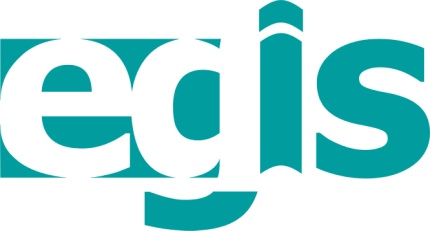 marzec 2020WSTĘPPrezentowany poniżej szczegółowy plan wynikowy do podręcznika New Enterprise A1 jest ściśle związany z zaproponowanym przez nasze wydawnictwo rozkładem materiału i – tak samo jak ów rozkład – jest punktem wyjścia do konstruowania indywidualnych planów wynikowych, dostosowanych do konkretnych warunków i możliwości edukacyjnych uczniów/słuchaczy. Przy konstruowaniu obydwu tych dokumentów należy wziąć pod uwagę takie elementy pracy dydaktycznej, jak: wymiar godzin, liczebność klas i grup, środki dydaktyczne w szkole i/lub pracowni językowej oraz uzdolnienia i preferencje młodzieży/słuchaczy w konkretnym zespole. Proponowany plan wynikowy może być modyfikowany poprzez wprowadzanie zadań sprawdzających lub testów. Nauczyciel/lektor może również modyfikować poszczególne cele operacyjne, bądź nanosić własne dodatkowe informacje.Przedstawiony plan wynikowy zawiera opis przewidywanych osiągnięć ucznia/słuchacza podzielonych na dwa poziomy: podstawowy i ponadpodstawowy. Osiągnięcia przedstawione są w formie celów operacyjnych oznaczonych według taksonomii celów prof. B. Niemierki: kategoria A – zapamiętywanie wiadomości, kategoria B – zrozumienie wiadomości, kategoria C – zastosowanie wiadomości w sytuacjach typowych oraz kategoria D – zastosowanie wiadomości w sytuacjach problemowych, analiza, synteza, ocena. Należy przyjąć, że cele operacyjne prezentowane w kolumnie Poziom podstawowy określają osiągnięcia na szkolną ocenę dostateczną, a w kolumnie Poziom ponadpodstawowy – na ocenę co najmniej dobrą. Poniższy plan wynikowy może być podstawą do formułowania bardziej szczegółowych kryteriów ocen (KO), w tym wymagań na poszczególne oceny szkolne, które powinny znaleźć się w przedmiotowym systemie oceniania (PSO). Jednocześnie należy podkreślić, że podane wartości procentowe do uzyskania w zadaniach zamkniętych (rozdziały powtórzeniowe i zadania typu egzaminacyjnego) są jedynie sugestią dla nauczyciela/lektora, a nie obowiązującą normą. W ostatniej kolumnie tabeli, oprócz miejsca zarezerwowanego na umieszczenie zadań sprawdzających i testów (TESTY*), w pierwszym wierszu (Realizacja PP) umieszczono wykaz wszystkich wymagań szczegółowych (np. I.8, II.2, III.4, IV.1, V.3, VI.7, VIII.2, X) występujących w danych rozdziałach. Wymieniono je w kolejności występowania w podstawie programowej, a nie – jak w Rozkładzie Materiału – pod kątem ich realizacji w poszczególnych ćwiczeniach i zadaniach. Oprócz tego dodatkowo uwzględniono treści nauczania zawarte w nowej podstawie programowej, które są szczególnie ważne w edukacji XXI wieku. Umieszczono je pod hasłami: Mediacji (MED), Kompetencji Interkulturowych (KI) i Umiejętności Krytycznego Myślenia (THINK).Rozkład materiału (RM) i plan wynikowy (PW) do podręcznika New Enterprise A1 wzajemnie się uzupełniają, a jako dokumenty pomocne w nauczaniu mogą stanowić integralną całość. Układ RM jest podporządkowany poszczególnym lekcjom i ich tematyce, a w PW cele operacyjne zostały wypisane zgodnie z rozdziałami podręcznika, ale są one wymienione w takiej samej kolejności jak układ kolumn w RM. Innymi słowy, najpierw podano osiągnięcia związane ze znajomością środków językowych (tematyka, słownictwo, gramatyka), potem ze zrozumieniem wypowiedzi (słuchanie i czytanie) i jej przetwarzaniem (przekazywanie treści tekstów, streszczenia), a następnie z tworzeniem wypowiedzi i reagowaniem na nie (mówienie i pisanie, w tym prezentacje). Wszystkie wspomniane powyżej zabiegi, dodatkowe informacje i wyjaśnienia mogą okazać się przydatne dla nauczyciela/lektora, a oba dokumenty stanowić niezbędną pomoc w jego pracy dydaktycznej. W planie wynikowym zastosowano następujące skróty i kolory czcionki:	np. I.8, II.2, IV.1 – 	wymagania szczegółowe zawarte w podstawie programowej dla wariantu III.P.1;	WB	– 	zeszyt ćwiczeń (Workbook);	MED	– 	zadania kształtujące umiejętność przetwarzania językowego informacji zawartych w materiałach audiowizualnych, wizualnych i w tekstach, w tym przygotowania prezentacji publicznych;	KI 	– 	zadania mające na celu zapoznanie z kulturą obcą i własną oraz rozwijanie wrażliwości międzykulturowej;	THINK	– 	zadania pozwalające rozwijać umiejętność krytycznego myślenia, skłaniające do refleksji, dyskusji i wyrażania własnych poglądów;	ICT	– 	zadania z użyciem technologii informacyjno-komunikacyjnych;	* …… 	– 	informacje do uzupełnienia przez nauczyciela.PLAN WYNIKOWY – New Enterprise A1NR DOPUSZCZENIA: ……………………………….. 			PROGRAM NAUCZANIA: …………………………………………..III etap edukacyjny, WARIANT III.BS1.1ROK SZK.: ………… 	KLASA/GRUPA: ………			             NAUCZYCIEL: …………………………………………………………UNIT/ ROZDZIAŁCELE OPERACYJNECELE OPERACYJNECELE OPERACYJNECELE OPERACYJNEREALIZACJA PPREALIZACJA PPUNIT/ ROZDZIAŁPOZIOM PODSTAWOWYUCZEŃ:POZIOM PODSTAWOWYUCZEŃ:POZIOM PONADPODSTAWOWYUCZEŃ:POZIOM PONADPODSTAWOWYUCZEŃ:TESTY*TESTY*UNIT 1Hi!1azna znaczną część słownictwa wyrażającego dane personalne, umiejętności i zainteresowania oraz opisującego krótko wymarzony zawód; zna znaczną część wyróżnionych słów (np. amazing, interested in, snapshot); zna liczebniki główne, ich wymowę i pisownię w stopniu zadawalającym; zna większość prezentowanych krajów i narodowości (A,B) rozumie większość informacji w tekstach i zdaniach; rozwiązuje prawidłowo znaczną część punktów w zadaniu na zastępowanie wyróżnionych słów funkcyjnych w zdaniach słowami z tekstu (B,C)umie w miarę poprawnie prowadzić dialogi sterowane dot. informacji umieszczonych na profilach osób oraz uzupełnić tabelki informacjami z tekstów i tworzyć zdania sterowane dot. ww. osób (C)umie w większości poprawnie uzupełnić tabelkę z danymi dot. narodowości, kraju i miasta pochodzenia wymienionych osób oraz utworzyć zdania sterowane na ten temat (C)potrafi napisać w miarę poprawny krótki tekst o narodowości i pochodzeniu wybranego kolegi (C)zna znaczną część słownictwa wyrażającego dane personalne, umiejętności i zainteresowania oraz opisującego krótko wymarzony zawód; zna znaczną część wyróżnionych słów (np. amazing, interested in, snapshot); zna liczebniki główne, ich wymowę i pisownię w stopniu zadawalającym; zna większość prezentowanych krajów i narodowości (A,B) rozumie większość informacji w tekstach i zdaniach; rozwiązuje prawidłowo znaczną część punktów w zadaniu na zastępowanie wyróżnionych słów funkcyjnych w zdaniach słowami z tekstu (B,C)umie w miarę poprawnie prowadzić dialogi sterowane dot. informacji umieszczonych na profilach osób oraz uzupełnić tabelki informacjami z tekstów i tworzyć zdania sterowane dot. ww. osób (C)umie w większości poprawnie uzupełnić tabelkę z danymi dot. narodowości, kraju i miasta pochodzenia wymienionych osób oraz utworzyć zdania sterowane na ten temat (C)potrafi napisać w miarę poprawny krótki tekst o narodowości i pochodzeniu wybranego kolegi (C)zna większość słownictwa wyrażającego dane personalne, umiejętności i zainteresowania oraz opisującego krótko wymarzony zawód; zna większość wyróżnionych słów; zna liczebniki główne, w tym dobrze ich wymowę i pisownię; zna prawie wszystkie prezentowane kraje i narodowości (A,B)rozumie prawie wszystkie informacje w tekstach i zdaniach; rozwiązuje prawidłowo większość punktów w zadaniu na zastępowanie wyróżnionych słów funkcyjnych w zdaniach słowami z tekstu (B,C)umie poprawnie prowadzić dialogi sterowane dot. informacji umieszczonych na profilach osób oraz uzupełnić tabelki informacjami z tekstów i tworzyć zdania sterowane dot. ww. osób (C)umie poprawnie uzupełnić tabelkę z danymi dot. narodowości, kraju i miasta pochodzenia wymienionych osób oraz utworzyć zdania sterowane na ten temat (C)potrafi napisać poprawny krótki tekst o narodowości i pochodzeniu wybranego kolegi (C)zna większość słownictwa wyrażającego dane personalne, umiejętności i zainteresowania oraz opisującego krótko wymarzony zawód; zna większość wyróżnionych słów; zna liczebniki główne, w tym dobrze ich wymowę i pisownię; zna prawie wszystkie prezentowane kraje i narodowości (A,B)rozumie prawie wszystkie informacje w tekstach i zdaniach; rozwiązuje prawidłowo większość punktów w zadaniu na zastępowanie wyróżnionych słów funkcyjnych w zdaniach słowami z tekstu (B,C)umie poprawnie prowadzić dialogi sterowane dot. informacji umieszczonych na profilach osób oraz uzupełnić tabelki informacjami z tekstów i tworzyć zdania sterowane dot. ww. osób (C)umie poprawnie uzupełnić tabelkę z danymi dot. narodowości, kraju i miasta pochodzenia wymienionych osób oraz utworzyć zdania sterowane na ten temat (C)potrafi napisać poprawny krótki tekst o narodowości i pochodzeniu wybranego kolegi (C)I.1, I.4, II.1, II.5, III.4, V.1, VI.1, VI.3, VII.1, VII.3, VIII.1, VIII.2, X, XI, XIVMED: dialogi i zdania sterowane dot. informacji na profilach osóbI.1, I.4, II.1, II.5, III.4, V.1, VI.1, VI.3, VII.1, VII.3, VIII.1, VIII.2, X, XI, XIVMED: dialogi i zdania sterowane dot. informacji na profilach osóbUNIT 1Hi!1azna znaczną część słownictwa wyrażającego dane personalne, umiejętności i zainteresowania oraz opisującego krótko wymarzony zawód; zna znaczną część wyróżnionych słów (np. amazing, interested in, snapshot); zna liczebniki główne, ich wymowę i pisownię w stopniu zadawalającym; zna większość prezentowanych krajów i narodowości (A,B) rozumie większość informacji w tekstach i zdaniach; rozwiązuje prawidłowo znaczną część punktów w zadaniu na zastępowanie wyróżnionych słów funkcyjnych w zdaniach słowami z tekstu (B,C)umie w miarę poprawnie prowadzić dialogi sterowane dot. informacji umieszczonych na profilach osób oraz uzupełnić tabelki informacjami z tekstów i tworzyć zdania sterowane dot. ww. osób (C)umie w większości poprawnie uzupełnić tabelkę z danymi dot. narodowości, kraju i miasta pochodzenia wymienionych osób oraz utworzyć zdania sterowane na ten temat (C)potrafi napisać w miarę poprawny krótki tekst o narodowości i pochodzeniu wybranego kolegi (C)zna znaczną część słownictwa wyrażającego dane personalne, umiejętności i zainteresowania oraz opisującego krótko wymarzony zawód; zna znaczną część wyróżnionych słów (np. amazing, interested in, snapshot); zna liczebniki główne, ich wymowę i pisownię w stopniu zadawalającym; zna większość prezentowanych krajów i narodowości (A,B) rozumie większość informacji w tekstach i zdaniach; rozwiązuje prawidłowo znaczną część punktów w zadaniu na zastępowanie wyróżnionych słów funkcyjnych w zdaniach słowami z tekstu (B,C)umie w miarę poprawnie prowadzić dialogi sterowane dot. informacji umieszczonych na profilach osób oraz uzupełnić tabelki informacjami z tekstów i tworzyć zdania sterowane dot. ww. osób (C)umie w większości poprawnie uzupełnić tabelkę z danymi dot. narodowości, kraju i miasta pochodzenia wymienionych osób oraz utworzyć zdania sterowane na ten temat (C)potrafi napisać w miarę poprawny krótki tekst o narodowości i pochodzeniu wybranego kolegi (C)zna większość słownictwa wyrażającego dane personalne, umiejętności i zainteresowania oraz opisującego krótko wymarzony zawód; zna większość wyróżnionych słów; zna liczebniki główne, w tym dobrze ich wymowę i pisownię; zna prawie wszystkie prezentowane kraje i narodowości (A,B)rozumie prawie wszystkie informacje w tekstach i zdaniach; rozwiązuje prawidłowo większość punktów w zadaniu na zastępowanie wyróżnionych słów funkcyjnych w zdaniach słowami z tekstu (B,C)umie poprawnie prowadzić dialogi sterowane dot. informacji umieszczonych na profilach osób oraz uzupełnić tabelki informacjami z tekstów i tworzyć zdania sterowane dot. ww. osób (C)umie poprawnie uzupełnić tabelkę z danymi dot. narodowości, kraju i miasta pochodzenia wymienionych osób oraz utworzyć zdania sterowane na ten temat (C)potrafi napisać poprawny krótki tekst o narodowości i pochodzeniu wybranego kolegi (C)zna większość słownictwa wyrażającego dane personalne, umiejętności i zainteresowania oraz opisującego krótko wymarzony zawód; zna większość wyróżnionych słów; zna liczebniki główne, w tym dobrze ich wymowę i pisownię; zna prawie wszystkie prezentowane kraje i narodowości (A,B)rozumie prawie wszystkie informacje w tekstach i zdaniach; rozwiązuje prawidłowo większość punktów w zadaniu na zastępowanie wyróżnionych słów funkcyjnych w zdaniach słowami z tekstu (B,C)umie poprawnie prowadzić dialogi sterowane dot. informacji umieszczonych na profilach osób oraz uzupełnić tabelki informacjami z tekstów i tworzyć zdania sterowane dot. ww. osób (C)umie poprawnie uzupełnić tabelkę z danymi dot. narodowości, kraju i miasta pochodzenia wymienionych osób oraz utworzyć zdania sterowane na ten temat (C)potrafi napisać poprawny krótki tekst o narodowości i pochodzeniu wybranego kolegi (C)1bGrammar in Usezna podstawowe słownictwo służące do podawania danych personalnych; zna i rozumie odmianę czasownika to be oraz tworzenie z nim zdań twierdzących, przeczących, pytających i krótkich odpowiedzi, zna i rozumie użycie zaimków osobowych: I, you, she, we itd. i przedimka nieokreślonego a/an; zna i rozumie użycie czasownika can w zdaniach twierdzących, przeczących i pytających (A,B)na ogół poprawnie stosuje ww. wiedzę i struktury w ćw. gramat. (C)rozumie większość informacji w tekstach i zdaniach; w większości poprawnie identyfikuje użycie czasowników to be, can i przedimka a/an (B,C)w większości poprawnie prowadzi krótkie dialogi sterowane dot. pochodzenia, wieku i zawodu osób, umiejętności swoich i kolegów oraz opisuje umiejętności osób (w oparciu o materiały wizualne) (C)zna podstawowe słownictwo służące do podawania danych personalnych; zna i rozumie odmianę czasownika to be oraz tworzenie z nim zdań twierdzących, przeczących, pytających i krótkich odpowiedzi, zna i rozumie użycie zaimków osobowych: I, you, she, we itd. i przedimka nieokreślonego a/an; zna i rozumie użycie czasownika can w zdaniach twierdzących, przeczących i pytających (A,B)na ogół poprawnie stosuje ww. wiedzę i struktury w ćw. gramat. (C)rozumie większość informacji w tekstach i zdaniach; w większości poprawnie identyfikuje użycie czasowników to be, can i przedimka a/an (B,C)w większości poprawnie prowadzi krótkie dialogi sterowane dot. pochodzenia, wieku i zawodu osób, umiejętności swoich i kolegów oraz opisuje umiejętności osób (w oparciu o materiały wizualne) (C)zna słownictwo służące do podawania danych personalnych; zna i rozumie odmianę czasownika to be oraz tworzenie z nim zdań twierdzących, przeczących, pytających i krótkich odpowiedzi, zna i rozumie użycie zaimków osobowych: I, you, she, we itd. i przedimka nieokreślonego a/an; zna i rozumie użycie czasownika can w zdaniach twierdzących, przeczących i pytających (A,B)w większości poprawnie stosuje ww. wiedzę i struktury w ćwiczeniach gramatycznych (C)rozumie prawie wszystkie informacje w tekstach i zdaniach; poprawnie identyfikuje i uzasadnia użycie czasowników to be, can i przedimka a/an (B,C)poprawnie prowadzi krótkie dialogi sterowane dot. pochodzenia, wieku i zawodu osób, umiejętności swoich i kolegów oraz opisuje umiejętności osób (w oparciu o materiały wizualne) (C)zna słownictwo służące do podawania danych personalnych; zna i rozumie odmianę czasownika to be oraz tworzenie z nim zdań twierdzących, przeczących, pytających i krótkich odpowiedzi, zna i rozumie użycie zaimków osobowych: I, you, she, we itd. i przedimka nieokreślonego a/an; zna i rozumie użycie czasownika can w zdaniach twierdzących, przeczących i pytających (A,B)w większości poprawnie stosuje ww. wiedzę i struktury w ćwiczeniach gramatycznych (C)rozumie prawie wszystkie informacje w tekstach i zdaniach; poprawnie identyfikuje i uzasadnia użycie czasowników to be, can i przedimka a/an (B,C)poprawnie prowadzi krótkie dialogi sterowane dot. pochodzenia, wieku i zawodu osób, umiejętności swoich i kolegów oraz opisuje umiejętności osób (w oparciu o materiały wizualne) (C)I.1, I.4, III.1, III.4, VI.1, VI.3, VIII.1, XI, XIVMED: opis i dialogi i sterowane dot. danych personalnych (w oparciu o materiały wizualne)I.1, I.4, III.1, III.4, VI.1, VI.3, VIII.1, XI, XIVMED: opis i dialogi i sterowane dot. danych personalnych (w oparciu o materiały wizualne)1bGrammar in Usezna podstawowe słownictwo służące do podawania danych personalnych; zna i rozumie odmianę czasownika to be oraz tworzenie z nim zdań twierdzących, przeczących, pytających i krótkich odpowiedzi, zna i rozumie użycie zaimków osobowych: I, you, she, we itd. i przedimka nieokreślonego a/an; zna i rozumie użycie czasownika can w zdaniach twierdzących, przeczących i pytających (A,B)na ogół poprawnie stosuje ww. wiedzę i struktury w ćw. gramat. (C)rozumie większość informacji w tekstach i zdaniach; w większości poprawnie identyfikuje użycie czasowników to be, can i przedimka a/an (B,C)w większości poprawnie prowadzi krótkie dialogi sterowane dot. pochodzenia, wieku i zawodu osób, umiejętności swoich i kolegów oraz opisuje umiejętności osób (w oparciu o materiały wizualne) (C)zna podstawowe słownictwo służące do podawania danych personalnych; zna i rozumie odmianę czasownika to be oraz tworzenie z nim zdań twierdzących, przeczących, pytających i krótkich odpowiedzi, zna i rozumie użycie zaimków osobowych: I, you, she, we itd. i przedimka nieokreślonego a/an; zna i rozumie użycie czasownika can w zdaniach twierdzących, przeczących i pytających (A,B)na ogół poprawnie stosuje ww. wiedzę i struktury w ćw. gramat. (C)rozumie większość informacji w tekstach i zdaniach; w większości poprawnie identyfikuje użycie czasowników to be, can i przedimka a/an (B,C)w większości poprawnie prowadzi krótkie dialogi sterowane dot. pochodzenia, wieku i zawodu osób, umiejętności swoich i kolegów oraz opisuje umiejętności osób (w oparciu o materiały wizualne) (C)zna słownictwo służące do podawania danych personalnych; zna i rozumie odmianę czasownika to be oraz tworzenie z nim zdań twierdzących, przeczących, pytających i krótkich odpowiedzi, zna i rozumie użycie zaimków osobowych: I, you, she, we itd. i przedimka nieokreślonego a/an; zna i rozumie użycie czasownika can w zdaniach twierdzących, przeczących i pytających (A,B)w większości poprawnie stosuje ww. wiedzę i struktury w ćwiczeniach gramatycznych (C)rozumie prawie wszystkie informacje w tekstach i zdaniach; poprawnie identyfikuje i uzasadnia użycie czasowników to be, can i przedimka a/an (B,C)poprawnie prowadzi krótkie dialogi sterowane dot. pochodzenia, wieku i zawodu osób, umiejętności swoich i kolegów oraz opisuje umiejętności osób (w oparciu o materiały wizualne) (C)zna słownictwo służące do podawania danych personalnych; zna i rozumie odmianę czasownika to be oraz tworzenie z nim zdań twierdzących, przeczących, pytających i krótkich odpowiedzi, zna i rozumie użycie zaimków osobowych: I, you, she, we itd. i przedimka nieokreślonego a/an; zna i rozumie użycie czasownika can w zdaniach twierdzących, przeczących i pytających (A,B)w większości poprawnie stosuje ww. wiedzę i struktury w ćwiczeniach gramatycznych (C)rozumie prawie wszystkie informacje w tekstach i zdaniach; poprawnie identyfikuje i uzasadnia użycie czasowników to be, can i przedimka a/an (B,C)poprawnie prowadzi krótkie dialogi sterowane dot. pochodzenia, wieku i zawodu osób, umiejętności swoich i kolegów oraz opisuje umiejętności osób (w oparciu o materiały wizualne) (C)1cSkills in Actionzna znaczną część słownictwa służącego do podawanie danych personalnych oraz opisywania umiejętności, zainteresowań i ulubionych przedmiotów nauczania; zna większość słownictwa służącego do przywitania i pożegnania oraz przedstawiania osób w życiu prywatnym; zna użycie tzw. linking words: and, but; zna intonację pytań typu wh- i podstawowe zasady użycia wielkich liter (A,B)ww. wiedzę stosuje w miarę poprawnie w praktyce (C)rozumie większość informacji w tekstach, dialogach i zdaniach; rozwiązuje prawidłowo znaczną część punktów w zadaniu na rozumienie ze słuchu (wybór wielokrotny); w większości prawidłowo uzupełnia luki w tekście dialogu dot. przestawiania się osób oraz luki w tabelce dot. profili ‘About me’ (B,C)w większości poprawnie opisuje ulubione przedmioty nauczania (C)uczestniczy w redagowaniu dialogów sterowanych dot. przedstawiania osób w życiu codziennym; odgrywa wybrane role i jest na ogół komunikatywny (C)wykonuje poprawnie większość zadań w ćw. przygotowawczych do pisania, m.in. łączy zdania z użyciem podanych linking words (C) pisze swój profil ‘About me’ (w oparciu o uzupełnioną tabelkę); posługuje się ograniczonym zasobem słownictwa i struktur, mimo błędów jest na ogół komunikatywny(C)zna znaczną część słownictwa służącego do podawanie danych personalnych oraz opisywania umiejętności, zainteresowań i ulubionych przedmiotów nauczania; zna większość słownictwa służącego do przywitania i pożegnania oraz przedstawiania osób w życiu prywatnym; zna użycie tzw. linking words: and, but; zna intonację pytań typu wh- i podstawowe zasady użycia wielkich liter (A,B)ww. wiedzę stosuje w miarę poprawnie w praktyce (C)rozumie większość informacji w tekstach, dialogach i zdaniach; rozwiązuje prawidłowo znaczną część punktów w zadaniu na rozumienie ze słuchu (wybór wielokrotny); w większości prawidłowo uzupełnia luki w tekście dialogu dot. przestawiania się osób oraz luki w tabelce dot. profili ‘About me’ (B,C)w większości poprawnie opisuje ulubione przedmioty nauczania (C)uczestniczy w redagowaniu dialogów sterowanych dot. przedstawiania osób w życiu codziennym; odgrywa wybrane role i jest na ogół komunikatywny (C)wykonuje poprawnie większość zadań w ćw. przygotowawczych do pisania, m.in. łączy zdania z użyciem podanych linking words (C) pisze swój profil ‘About me’ (w oparciu o uzupełnioną tabelkę); posługuje się ograniczonym zasobem słownictwa i struktur, mimo błędów jest na ogół komunikatywny(C)zna większość słownictwa służącego do podawanie danych personalnych oraz opisywania umiejętności, zainteresowań i ulubionych przedmiotów nauczania; zna słownictwo służące do przywitania i pożegnania oraz przedstawiania osób w życiu prywatnym; zna użycie tzw. linking words: and, but; zna intonację pytań typu wh- i podstawowe zasady użycia wielkich liter (A,B)ww. wiedzę stosuje w większości poprawnie w praktyce (C)rozumie prawie wszystkie informacje w tekstach, dialogach i zdaniach; rozwiązuje prawidłowo większość punktów w zadaniu na rozumienie ze słuchu (wybór wielokrotny); prawidłowo uzupełnia luki w tekście dialogu dot. przestawiania się osób oraz luki w tabelce dot. profili ‘About me’ (B,C)poprawnie opisuje ulubione przedmioty nauczania (C) aktywnie uczestniczy w redagowaniu dialogów sterowanych dot. przedstawiania osób w życiu codziennym; odgrywa wskazane role i jest komunikatywny (C)wykonuje poprawnie zadania w ćw. przygotowawczych do pisania, m.in. łączy zdania z użyciem podanych linking words (C) pisze swój profil ‘About me’ (w oparciu o uzupełnioną tabelkę); posługuje się dość zróżnicowanym zasobem słownictwa i struktur, jest komunikatywny, może popełniać nieliczne, drobne błędy (C)zna większość słownictwa służącego do podawanie danych personalnych oraz opisywania umiejętności, zainteresowań i ulubionych przedmiotów nauczania; zna słownictwo służące do przywitania i pożegnania oraz przedstawiania osób w życiu prywatnym; zna użycie tzw. linking words: and, but; zna intonację pytań typu wh- i podstawowe zasady użycia wielkich liter (A,B)ww. wiedzę stosuje w większości poprawnie w praktyce (C)rozumie prawie wszystkie informacje w tekstach, dialogach i zdaniach; rozwiązuje prawidłowo większość punktów w zadaniu na rozumienie ze słuchu (wybór wielokrotny); prawidłowo uzupełnia luki w tekście dialogu dot. przestawiania się osób oraz luki w tabelce dot. profili ‘About me’ (B,C)poprawnie opisuje ulubione przedmioty nauczania (C) aktywnie uczestniczy w redagowaniu dialogów sterowanych dot. przedstawiania osób w życiu codziennym; odgrywa wskazane role i jest komunikatywny (C)wykonuje poprawnie zadania w ćw. przygotowawczych do pisania, m.in. łączy zdania z użyciem podanych linking words (C) pisze swój profil ‘About me’ (w oparciu o uzupełnioną tabelkę); posługuje się dość zróżnicowanym zasobem słownictwa i struktur, jest komunikatywny, może popełniać nieliczne, drobne błędy (C)I.1, I.3, II.1, II.2, II.5, III.4, III.5, IV.1, IV.3, V.1, V.3, V.5, V.11, V.12, VI.1, VI.2, VI.3, VI.5, VI.14, VI.15, X, XI, XIV I.1, I.3, II.1, II.2, II.5, III.4, III.5, IV.1, IV.3, V.1, V.3, V.5, V.11, V.12, VI.1, VI.2, VI.3, VI.5, VI.14, VI.15, X, XI, XIV 1cSkills in Actionzna znaczną część słownictwa służącego do podawanie danych personalnych oraz opisywania umiejętności, zainteresowań i ulubionych przedmiotów nauczania; zna większość słownictwa służącego do przywitania i pożegnania oraz przedstawiania osób w życiu prywatnym; zna użycie tzw. linking words: and, but; zna intonację pytań typu wh- i podstawowe zasady użycia wielkich liter (A,B)ww. wiedzę stosuje w miarę poprawnie w praktyce (C)rozumie większość informacji w tekstach, dialogach i zdaniach; rozwiązuje prawidłowo znaczną część punktów w zadaniu na rozumienie ze słuchu (wybór wielokrotny); w większości prawidłowo uzupełnia luki w tekście dialogu dot. przestawiania się osób oraz luki w tabelce dot. profili ‘About me’ (B,C)w większości poprawnie opisuje ulubione przedmioty nauczania (C)uczestniczy w redagowaniu dialogów sterowanych dot. przedstawiania osób w życiu codziennym; odgrywa wybrane role i jest na ogół komunikatywny (C)wykonuje poprawnie większość zadań w ćw. przygotowawczych do pisania, m.in. łączy zdania z użyciem podanych linking words (C) pisze swój profil ‘About me’ (w oparciu o uzupełnioną tabelkę); posługuje się ograniczonym zasobem słownictwa i struktur, mimo błędów jest na ogół komunikatywny(C)zna znaczną część słownictwa służącego do podawanie danych personalnych oraz opisywania umiejętności, zainteresowań i ulubionych przedmiotów nauczania; zna większość słownictwa służącego do przywitania i pożegnania oraz przedstawiania osób w życiu prywatnym; zna użycie tzw. linking words: and, but; zna intonację pytań typu wh- i podstawowe zasady użycia wielkich liter (A,B)ww. wiedzę stosuje w miarę poprawnie w praktyce (C)rozumie większość informacji w tekstach, dialogach i zdaniach; rozwiązuje prawidłowo znaczną część punktów w zadaniu na rozumienie ze słuchu (wybór wielokrotny); w większości prawidłowo uzupełnia luki w tekście dialogu dot. przestawiania się osób oraz luki w tabelce dot. profili ‘About me’ (B,C)w większości poprawnie opisuje ulubione przedmioty nauczania (C)uczestniczy w redagowaniu dialogów sterowanych dot. przedstawiania osób w życiu codziennym; odgrywa wybrane role i jest na ogół komunikatywny (C)wykonuje poprawnie większość zadań w ćw. przygotowawczych do pisania, m.in. łączy zdania z użyciem podanych linking words (C) pisze swój profil ‘About me’ (w oparciu o uzupełnioną tabelkę); posługuje się ograniczonym zasobem słownictwa i struktur, mimo błędów jest na ogół komunikatywny(C)zna większość słownictwa służącego do podawanie danych personalnych oraz opisywania umiejętności, zainteresowań i ulubionych przedmiotów nauczania; zna słownictwo służące do przywitania i pożegnania oraz przedstawiania osób w życiu prywatnym; zna użycie tzw. linking words: and, but; zna intonację pytań typu wh- i podstawowe zasady użycia wielkich liter (A,B)ww. wiedzę stosuje w większości poprawnie w praktyce (C)rozumie prawie wszystkie informacje w tekstach, dialogach i zdaniach; rozwiązuje prawidłowo większość punktów w zadaniu na rozumienie ze słuchu (wybór wielokrotny); prawidłowo uzupełnia luki w tekście dialogu dot. przestawiania się osób oraz luki w tabelce dot. profili ‘About me’ (B,C)poprawnie opisuje ulubione przedmioty nauczania (C) aktywnie uczestniczy w redagowaniu dialogów sterowanych dot. przedstawiania osób w życiu codziennym; odgrywa wskazane role i jest komunikatywny (C)wykonuje poprawnie zadania w ćw. przygotowawczych do pisania, m.in. łączy zdania z użyciem podanych linking words (C) pisze swój profil ‘About me’ (w oparciu o uzupełnioną tabelkę); posługuje się dość zróżnicowanym zasobem słownictwa i struktur, jest komunikatywny, może popełniać nieliczne, drobne błędy (C)zna większość słownictwa służącego do podawanie danych personalnych oraz opisywania umiejętności, zainteresowań i ulubionych przedmiotów nauczania; zna słownictwo służące do przywitania i pożegnania oraz przedstawiania osób w życiu prywatnym; zna użycie tzw. linking words: and, but; zna intonację pytań typu wh- i podstawowe zasady użycia wielkich liter (A,B)ww. wiedzę stosuje w większości poprawnie w praktyce (C)rozumie prawie wszystkie informacje w tekstach, dialogach i zdaniach; rozwiązuje prawidłowo większość punktów w zadaniu na rozumienie ze słuchu (wybór wielokrotny); prawidłowo uzupełnia luki w tekście dialogu dot. przestawiania się osób oraz luki w tabelce dot. profili ‘About me’ (B,C)poprawnie opisuje ulubione przedmioty nauczania (C) aktywnie uczestniczy w redagowaniu dialogów sterowanych dot. przedstawiania osób w życiu codziennym; odgrywa wskazane role i jest komunikatywny (C)wykonuje poprawnie zadania w ćw. przygotowawczych do pisania, m.in. łączy zdania z użyciem podanych linking words (C) pisze swój profil ‘About me’ (w oparciu o uzupełnioną tabelkę); posługuje się dość zróżnicowanym zasobem słownictwa i struktur, jest komunikatywny, może popełniać nieliczne, drobne błędy (C)1Culture +1Review1Culture +1Reviewzna większość słownictwa służącego do przekazania podstawowych informacji o krajach anglojęzycznych, w tym większość wyróżnionych wyrazów i zwrotów, np. official language, capital, population (A) ww. wiedzę stosuje na ogół poprawnie w praktyce (C)wykonuje prawidłowo znaczną część zadań z ćwiczeń powtórzeniowych dot. reakcji językowych, leksyki i gramatyki (C)rozumie większość informacji w tekstach i zdaniach; poprawia prawidłowo większość zdań, w oparciu o informacje zawarte w materiale wizualnym (B,C) w zadaniach zamkniętych uzyskuje ok. 50% poprawnych odpowiedzi (C)w większości poprawnie opisuje kolory flag poszczególnych państw oraz podaje podstawowe informacje dot. Polski (w formie tzw. fact file) (C)zna większość słownictwa służącego do przekazania podstawowych informacji o krajach anglojęzycznych, w tym większość wyróżnionych wyrazów i zwrotów, np. official language, capital, population (A) ww. wiedzę stosuje na ogół poprawnie w praktyce (C)wykonuje prawidłowo znaczną część zadań z ćwiczeń powtórzeniowych dot. reakcji językowych, leksyki i gramatyki (C)rozumie większość informacji w tekstach i zdaniach; poprawia prawidłowo większość zdań, w oparciu o informacje zawarte w materiale wizualnym (B,C) w zadaniach zamkniętych uzyskuje ok. 50% poprawnych odpowiedzi (C)w większości poprawnie opisuje kolory flag poszczególnych państw oraz podaje podstawowe informacje dot. Polski (w formie tzw. fact file) (C)zna słownictwo służące do przekazania podstawowych informacji o krajach anglojęzycznych, w tym wyróżnione wyrazy i zwroty (A)ww. wiedzę stosuje w większości poprawnie w praktyce (C)wykonuje prawidłowo większość zadań z ćwiczeń powtórzeniowych dot. reakcji językowych, leksyki i gramatyki (C)rozumie prawie wszystkie informacje w tekstach i zdaniach; poprawia prawidłowo zdania, w oparciu o informacje zawarte w materiale wizualnym (B,C) w zadaniach zamkniętych uzyskuje ok. 70% poprawnych odpowiedzi (C)poprawnie opisuje kolory flag poszczególnych państw oraz podaje podstawowe informacje dot. Polski (w formie tzw. fact file) (C)zna słownictwo służące do przekazania podstawowych informacji o krajach anglojęzycznych, w tym wyróżnione wyrazy i zwroty (A)ww. wiedzę stosuje w większości poprawnie w praktyce (C)wykonuje prawidłowo większość zadań z ćwiczeń powtórzeniowych dot. reakcji językowych, leksyki i gramatyki (C)rozumie prawie wszystkie informacje w tekstach i zdaniach; poprawia prawidłowo zdania, w oparciu o informacje zawarte w materiale wizualnym (B,C) w zadaniach zamkniętych uzyskuje ok. 70% poprawnych odpowiedzi (C)poprawnie opisuje kolory flag poszczególnych państw oraz podaje podstawowe informacje dot. Polski (w formie tzw. fact file) (C)I.1, I.3, I.4, II.1, III.4, IV.1, VI.1, VI.2, VI.3, VII.3, VIII.1, IX.1, X, XIV MED+KI: opis kolorów flag państw anglojęzycznych oraz podstawowe informacje dot. PolskiI.1, I.3, I.4, II.1, III.4, IV.1, VI.1, VI.2, VI.3, VII.3, VIII.1, IX.1, X, XIV MED+KI: opis kolorów flag państw anglojęzycznych oraz podstawowe informacje dot. Polski1Culture +1Review1Culture +1Reviewzna większość słownictwa służącego do przekazania podstawowych informacji o krajach anglojęzycznych, w tym większość wyróżnionych wyrazów i zwrotów, np. official language, capital, population (A) ww. wiedzę stosuje na ogół poprawnie w praktyce (C)wykonuje prawidłowo znaczną część zadań z ćwiczeń powtórzeniowych dot. reakcji językowych, leksyki i gramatyki (C)rozumie większość informacji w tekstach i zdaniach; poprawia prawidłowo większość zdań, w oparciu o informacje zawarte w materiale wizualnym (B,C) w zadaniach zamkniętych uzyskuje ok. 50% poprawnych odpowiedzi (C)w większości poprawnie opisuje kolory flag poszczególnych państw oraz podaje podstawowe informacje dot. Polski (w formie tzw. fact file) (C)zna większość słownictwa służącego do przekazania podstawowych informacji o krajach anglojęzycznych, w tym większość wyróżnionych wyrazów i zwrotów, np. official language, capital, population (A) ww. wiedzę stosuje na ogół poprawnie w praktyce (C)wykonuje prawidłowo znaczną część zadań z ćwiczeń powtórzeniowych dot. reakcji językowych, leksyki i gramatyki (C)rozumie większość informacji w tekstach i zdaniach; poprawia prawidłowo większość zdań, w oparciu o informacje zawarte w materiale wizualnym (B,C) w zadaniach zamkniętych uzyskuje ok. 50% poprawnych odpowiedzi (C)w większości poprawnie opisuje kolory flag poszczególnych państw oraz podaje podstawowe informacje dot. Polski (w formie tzw. fact file) (C)zna słownictwo służące do przekazania podstawowych informacji o krajach anglojęzycznych, w tym wyróżnione wyrazy i zwroty (A)ww. wiedzę stosuje w większości poprawnie w praktyce (C)wykonuje prawidłowo większość zadań z ćwiczeń powtórzeniowych dot. reakcji językowych, leksyki i gramatyki (C)rozumie prawie wszystkie informacje w tekstach i zdaniach; poprawia prawidłowo zdania, w oparciu o informacje zawarte w materiale wizualnym (B,C) w zadaniach zamkniętych uzyskuje ok. 70% poprawnych odpowiedzi (C)poprawnie opisuje kolory flag poszczególnych państw oraz podaje podstawowe informacje dot. Polski (w formie tzw. fact file) (C)zna słownictwo służące do przekazania podstawowych informacji o krajach anglojęzycznych, w tym wyróżnione wyrazy i zwroty (A)ww. wiedzę stosuje w większości poprawnie w praktyce (C)wykonuje prawidłowo większość zadań z ćwiczeń powtórzeniowych dot. reakcji językowych, leksyki i gramatyki (C)rozumie prawie wszystkie informacje w tekstach i zdaniach; poprawia prawidłowo zdania, w oparciu o informacje zawarte w materiale wizualnym (B,C) w zadaniach zamkniętych uzyskuje ok. 70% poprawnych odpowiedzi (C)poprawnie opisuje kolory flag poszczególnych państw oraz podaje podstawowe informacje dot. Polski (w formie tzw. fact file) (C)UNIT/ ROZDZIAŁCELE OPERACYJNECELE OPERACYJNECELE OPERACYJNECELE OPERACYJNEREALIZACJA PPREALIZACJA PPUNIT/ ROZDZIAŁPOZIOM PODSTAWOWYUCZEŃ:POZIOM PODSTAWOWYUCZEŃ:POZIOM PONADPODSTAWOWYUCZEŃ:POZIOM PONADPODSTAWOWYUCZEŃ:TESTY*TESTY*UNIT 2Families2azna większość nazw członków rodziny i części twarzy oraz znaczną część słownictwa opisującego wygląd zewnętrzny, w tym większość wyróżnionych słów (np. moustache, look after, middle-aged) oraz przymiotników określających wygląd i ich antonimów (np. slim – plump, straight – curly) (A,B)rozumie większość informacji w tekście i zdaniach; rozwiązuje prawidłowo znaczną część punktów w zadaniach na rozumienie tekstu pisanego i drzewa genealogicznego Addamsów (odpowiedzi na pytania + wybór właściwych nazw członków rodziny i odpowiedzi na pytania dot. ich wyglądu) (B,C) w większości poprawnie dokonuje krótkiego opisu osób z drzewa genealogicznego i prowadzi krótkie dialogi sterowane dot. wyglądu członków rodziny Addamsów (C)potrafi stworzyć materiał wizualny rodziny znanej z filmu/TV i dokonać w miarę poprawnej jego prezentacji (C) (ICT)zna większość nazw członków rodziny i części twarzy oraz znaczną część słownictwa opisującego wygląd zewnętrzny, w tym większość wyróżnionych słów (np. moustache, look after, middle-aged) oraz przymiotników określających wygląd i ich antonimów (np. slim – plump, straight – curly) (A,B)rozumie większość informacji w tekście i zdaniach; rozwiązuje prawidłowo znaczną część punktów w zadaniach na rozumienie tekstu pisanego i drzewa genealogicznego Addamsów (odpowiedzi na pytania + wybór właściwych nazw członków rodziny i odpowiedzi na pytania dot. ich wyglądu) (B,C) w większości poprawnie dokonuje krótkiego opisu osób z drzewa genealogicznego i prowadzi krótkie dialogi sterowane dot. wyglądu członków rodziny Addamsów (C)potrafi stworzyć materiał wizualny rodziny znanej z filmu/TV i dokonać w miarę poprawnej jego prezentacji (C) (ICT)zna nazwy członków rodziny i części twarzy oraz większość słownictwa opisującego wygląd zewnętrzny, w tym wyróżnione słowa oraz przymiotniki określające wygląd i ich antonimy (A,B)rozumie prawie wszystkie informacje w tekście i zdaniach; rozwiązuje prawidłowo większość punktów w zadaniach na rozumienie tekstu pisanego i drzewa genealogicznego Addamsów (odpowiedzi na pytania + wybór właściwych nazw członków rodziny i odpowiedzi na pytania dot. ich wyglądu) (B,C) poprawnie dokonuje krótkiego opisu osób z drzewa genealogicznego i prowadzi krótkie dialogi sterowane dot. wyglądu członków rodziny Addamsów (C)potrafi stworzyć materiał wizualny rodziny znanej z filmu/TV i dokonać w większości poprawnej jego prezentacji (C) (ICT)zna nazwy członków rodziny i części twarzy oraz większość słownictwa opisującego wygląd zewnętrzny, w tym wyróżnione słowa oraz przymiotniki określające wygląd i ich antonimy (A,B)rozumie prawie wszystkie informacje w tekście i zdaniach; rozwiązuje prawidłowo większość punktów w zadaniach na rozumienie tekstu pisanego i drzewa genealogicznego Addamsów (odpowiedzi na pytania + wybór właściwych nazw członków rodziny i odpowiedzi na pytania dot. ich wyglądu) (B,C) poprawnie dokonuje krótkiego opisu osób z drzewa genealogicznego i prowadzi krótkie dialogi sterowane dot. wyglądu członków rodziny Addamsów (C)potrafi stworzyć materiał wizualny rodziny znanej z filmu/TV i dokonać w większości poprawnej jego prezentacji (C) (ICT)I.1, I.5, II.1, II.5, III.1, III.4, IV.1, IV.3, V.3, VI.1, VI.3, VIII.1, VIII.2, VIII.4, IX.1, X, XI, XII, XIV MED+KI: materiał wizualny i prezentacja dot. rodziny znanej z filmu/TVI.1, I.5, II.1, II.5, III.1, III.4, IV.1, IV.3, V.3, VI.1, VI.3, VIII.1, VIII.2, VIII.4, IX.1, X, XI, XII, XIV MED+KI: materiał wizualny i prezentacja dot. rodziny znanej z filmu/TVUNIT 2Families2azna większość nazw członków rodziny i części twarzy oraz znaczną część słownictwa opisującego wygląd zewnętrzny, w tym większość wyróżnionych słów (np. moustache, look after, middle-aged) oraz przymiotników określających wygląd i ich antonimów (np. slim – plump, straight – curly) (A,B)rozumie większość informacji w tekście i zdaniach; rozwiązuje prawidłowo znaczną część punktów w zadaniach na rozumienie tekstu pisanego i drzewa genealogicznego Addamsów (odpowiedzi na pytania + wybór właściwych nazw członków rodziny i odpowiedzi na pytania dot. ich wyglądu) (B,C) w większości poprawnie dokonuje krótkiego opisu osób z drzewa genealogicznego i prowadzi krótkie dialogi sterowane dot. wyglądu członków rodziny Addamsów (C)potrafi stworzyć materiał wizualny rodziny znanej z filmu/TV i dokonać w miarę poprawnej jego prezentacji (C) (ICT)zna większość nazw członków rodziny i części twarzy oraz znaczną część słownictwa opisującego wygląd zewnętrzny, w tym większość wyróżnionych słów (np. moustache, look after, middle-aged) oraz przymiotników określających wygląd i ich antonimów (np. slim – plump, straight – curly) (A,B)rozumie większość informacji w tekście i zdaniach; rozwiązuje prawidłowo znaczną część punktów w zadaniach na rozumienie tekstu pisanego i drzewa genealogicznego Addamsów (odpowiedzi na pytania + wybór właściwych nazw członków rodziny i odpowiedzi na pytania dot. ich wyglądu) (B,C) w większości poprawnie dokonuje krótkiego opisu osób z drzewa genealogicznego i prowadzi krótkie dialogi sterowane dot. wyglądu członków rodziny Addamsów (C)potrafi stworzyć materiał wizualny rodziny znanej z filmu/TV i dokonać w miarę poprawnej jego prezentacji (C) (ICT)zna nazwy członków rodziny i części twarzy oraz większość słownictwa opisującego wygląd zewnętrzny, w tym wyróżnione słowa oraz przymiotniki określające wygląd i ich antonimy (A,B)rozumie prawie wszystkie informacje w tekście i zdaniach; rozwiązuje prawidłowo większość punktów w zadaniach na rozumienie tekstu pisanego i drzewa genealogicznego Addamsów (odpowiedzi na pytania + wybór właściwych nazw członków rodziny i odpowiedzi na pytania dot. ich wyglądu) (B,C) poprawnie dokonuje krótkiego opisu osób z drzewa genealogicznego i prowadzi krótkie dialogi sterowane dot. wyglądu członków rodziny Addamsów (C)potrafi stworzyć materiał wizualny rodziny znanej z filmu/TV i dokonać w większości poprawnej jego prezentacji (C) (ICT)zna nazwy członków rodziny i części twarzy oraz większość słownictwa opisującego wygląd zewnętrzny, w tym wyróżnione słowa oraz przymiotniki określające wygląd i ich antonimy (A,B)rozumie prawie wszystkie informacje w tekście i zdaniach; rozwiązuje prawidłowo większość punktów w zadaniach na rozumienie tekstu pisanego i drzewa genealogicznego Addamsów (odpowiedzi na pytania + wybór właściwych nazw członków rodziny i odpowiedzi na pytania dot. ich wyglądu) (B,C) poprawnie dokonuje krótkiego opisu osób z drzewa genealogicznego i prowadzi krótkie dialogi sterowane dot. wyglądu członków rodziny Addamsów (C)potrafi stworzyć materiał wizualny rodziny znanej z filmu/TV i dokonać w większości poprawnej jego prezentacji (C) (ICT)2bGrammar in Usezna podstawowe słownictwo służące do przedstawiania innych osób oraz opisywania ich wyglądu zewnętrznego; zna czasownik have got: jego odmianę, użycie w zdaniach twierdzących, przeczących, pytających i krótkich odpowiedziach; zna użycie zaimków w funkcji dopełnienia, zaimków, przymiotników i innych form dzierżawczych oraz rozumie różnicę między zaimkami pytającymi who i whose; zna tworzenie liczy mnogiej rzeczowników, w tym przykłady nieregularnej liczby mnogiej, np. woman – women, foot – feet (A,B)na ogół poprawnie stosuje ww. wiedzę i struktury w ćwiczeniach gramatycznych (C)rozumie większość informacji w dialogu i zdaniach; w większości poprawnie identyfikuje użycie czasownika have got, zaimków w funkcji dopełnienia i różnych form dzierżawczych oraz przykładów liczby mnogiej rzeczowników (B,C)umie w większości poprawnie prowadzić krótkie dialogi sterowane dot. wyglądu osób na ilustracjach oraz zadawać pytania dot. wybranej osoby (C)potrafi w miarę poprawnie prowadzić dialogi dot. przyjaciół przedstawionych na zdjęciach własnych i kolegi (w oparciu o model) (C)zna podstawowe słownictwo służące do przedstawiania innych osób oraz opisywania ich wyglądu zewnętrznego; zna czasownik have got: jego odmianę, użycie w zdaniach twierdzących, przeczących, pytających i krótkich odpowiedziach; zna użycie zaimków w funkcji dopełnienia, zaimków, przymiotników i innych form dzierżawczych oraz rozumie różnicę między zaimkami pytającymi who i whose; zna tworzenie liczy mnogiej rzeczowników, w tym przykłady nieregularnej liczby mnogiej, np. woman – women, foot – feet (A,B)na ogół poprawnie stosuje ww. wiedzę i struktury w ćwiczeniach gramatycznych (C)rozumie większość informacji w dialogu i zdaniach; w większości poprawnie identyfikuje użycie czasownika have got, zaimków w funkcji dopełnienia i różnych form dzierżawczych oraz przykładów liczby mnogiej rzeczowników (B,C)umie w większości poprawnie prowadzić krótkie dialogi sterowane dot. wyglądu osób na ilustracjach oraz zadawać pytania dot. wybranej osoby (C)potrafi w miarę poprawnie prowadzić dialogi dot. przyjaciół przedstawionych na zdjęciach własnych i kolegi (w oparciu o model) (C)zna słownictwo służące do przedstawiania innych osób oraz opisywania ich wyglądu zewnętrznego; zna czasownik have got: jego odmianę, użycie w zdaniach twierdzących, przeczących, pytających i krótkich odpowiedziach; zna użycie zaimków w funkcji dopełnienia, zaimków, przymiotników i innych form dzierżawczych oraz rozumie różnicę między zaimkami pytającymi who i whose; zna tworzenie liczy mnogiej rzeczowników, w tym przykłady nieregularnej liczby mnogiej, np. woman – women, foot – feet (A,B)w większości poprawnie stosuje ww. wiedzę i struktury w ćwiczeniach gramatycznych (C) rozumie prawie wszystkie informacje w dialogu i zdaniach; poprawnie identyfikuje użycie czasownika have got, zaimków w funkcji dopełnienia i różnych form dzierżawczych oraz przykładów liczby mnogiej rzeczowników (B,C)umie poprawnie prowadzić krótkie dialogi sterowane dot. wyglądu osób na ilustracjach oraz zadawać pytania dot. wybranej osoby (C)potrafi w większości poprawnie prowadzić dialogi dot. przyjaciół przedstawionych na zdjęciach własnych i kolegi (w oparciu o model) (C)zna słownictwo służące do przedstawiania innych osób oraz opisywania ich wyglądu zewnętrznego; zna czasownik have got: jego odmianę, użycie w zdaniach twierdzących, przeczących, pytających i krótkich odpowiedziach; zna użycie zaimków w funkcji dopełnienia, zaimków, przymiotników i innych form dzierżawczych oraz rozumie różnicę między zaimkami pytającymi who i whose; zna tworzenie liczy mnogiej rzeczowników, w tym przykłady nieregularnej liczby mnogiej, np. woman – women, foot – feet (A,B)w większości poprawnie stosuje ww. wiedzę i struktury w ćwiczeniach gramatycznych (C) rozumie prawie wszystkie informacje w dialogu i zdaniach; poprawnie identyfikuje użycie czasownika have got, zaimków w funkcji dopełnienia i różnych form dzierżawczych oraz przykładów liczby mnogiej rzeczowników (B,C)umie poprawnie prowadzić krótkie dialogi sterowane dot. wyglądu osób na ilustracjach oraz zadawać pytania dot. wybranej osoby (C)potrafi w większości poprawnie prowadzić dialogi dot. przyjaciół przedstawionych na zdjęciach własnych i kolegi (w oparciu o model) (C)I.1, I.5, III.1, IV.1, IV.3, VI.1, VI.3, VIII.1, X, XI, XIVMED: dialogi i pytania sterowane dot. osób na ilustracjachI.1, I.5, III.1, IV.1, IV.3, VI.1, VI.3, VIII.1, X, XI, XIVMED: dialogi i pytania sterowane dot. osób na ilustracjach2bGrammar in Usezna podstawowe słownictwo służące do przedstawiania innych osób oraz opisywania ich wyglądu zewnętrznego; zna czasownik have got: jego odmianę, użycie w zdaniach twierdzących, przeczących, pytających i krótkich odpowiedziach; zna użycie zaimków w funkcji dopełnienia, zaimków, przymiotników i innych form dzierżawczych oraz rozumie różnicę między zaimkami pytającymi who i whose; zna tworzenie liczy mnogiej rzeczowników, w tym przykłady nieregularnej liczby mnogiej, np. woman – women, foot – feet (A,B)na ogół poprawnie stosuje ww. wiedzę i struktury w ćwiczeniach gramatycznych (C)rozumie większość informacji w dialogu i zdaniach; w większości poprawnie identyfikuje użycie czasownika have got, zaimków w funkcji dopełnienia i różnych form dzierżawczych oraz przykładów liczby mnogiej rzeczowników (B,C)umie w większości poprawnie prowadzić krótkie dialogi sterowane dot. wyglądu osób na ilustracjach oraz zadawać pytania dot. wybranej osoby (C)potrafi w miarę poprawnie prowadzić dialogi dot. przyjaciół przedstawionych na zdjęciach własnych i kolegi (w oparciu o model) (C)zna podstawowe słownictwo służące do przedstawiania innych osób oraz opisywania ich wyglądu zewnętrznego; zna czasownik have got: jego odmianę, użycie w zdaniach twierdzących, przeczących, pytających i krótkich odpowiedziach; zna użycie zaimków w funkcji dopełnienia, zaimków, przymiotników i innych form dzierżawczych oraz rozumie różnicę między zaimkami pytającymi who i whose; zna tworzenie liczy mnogiej rzeczowników, w tym przykłady nieregularnej liczby mnogiej, np. woman – women, foot – feet (A,B)na ogół poprawnie stosuje ww. wiedzę i struktury w ćwiczeniach gramatycznych (C)rozumie większość informacji w dialogu i zdaniach; w większości poprawnie identyfikuje użycie czasownika have got, zaimków w funkcji dopełnienia i różnych form dzierżawczych oraz przykładów liczby mnogiej rzeczowników (B,C)umie w większości poprawnie prowadzić krótkie dialogi sterowane dot. wyglądu osób na ilustracjach oraz zadawać pytania dot. wybranej osoby (C)potrafi w miarę poprawnie prowadzić dialogi dot. przyjaciół przedstawionych na zdjęciach własnych i kolegi (w oparciu o model) (C)zna słownictwo służące do przedstawiania innych osób oraz opisywania ich wyglądu zewnętrznego; zna czasownik have got: jego odmianę, użycie w zdaniach twierdzących, przeczących, pytających i krótkich odpowiedziach; zna użycie zaimków w funkcji dopełnienia, zaimków, przymiotników i innych form dzierżawczych oraz rozumie różnicę między zaimkami pytającymi who i whose; zna tworzenie liczy mnogiej rzeczowników, w tym przykłady nieregularnej liczby mnogiej, np. woman – women, foot – feet (A,B)w większości poprawnie stosuje ww. wiedzę i struktury w ćwiczeniach gramatycznych (C) rozumie prawie wszystkie informacje w dialogu i zdaniach; poprawnie identyfikuje użycie czasownika have got, zaimków w funkcji dopełnienia i różnych form dzierżawczych oraz przykładów liczby mnogiej rzeczowników (B,C)umie poprawnie prowadzić krótkie dialogi sterowane dot. wyglądu osób na ilustracjach oraz zadawać pytania dot. wybranej osoby (C)potrafi w większości poprawnie prowadzić dialogi dot. przyjaciół przedstawionych na zdjęciach własnych i kolegi (w oparciu o model) (C)zna słownictwo służące do przedstawiania innych osób oraz opisywania ich wyglądu zewnętrznego; zna czasownik have got: jego odmianę, użycie w zdaniach twierdzących, przeczących, pytających i krótkich odpowiedziach; zna użycie zaimków w funkcji dopełnienia, zaimków, przymiotników i innych form dzierżawczych oraz rozumie różnicę między zaimkami pytającymi who i whose; zna tworzenie liczy mnogiej rzeczowników, w tym przykłady nieregularnej liczby mnogiej, np. woman – women, foot – feet (A,B)w większości poprawnie stosuje ww. wiedzę i struktury w ćwiczeniach gramatycznych (C) rozumie prawie wszystkie informacje w dialogu i zdaniach; poprawnie identyfikuje użycie czasownika have got, zaimków w funkcji dopełnienia i różnych form dzierżawczych oraz przykładów liczby mnogiej rzeczowników (B,C)umie poprawnie prowadzić krótkie dialogi sterowane dot. wyglądu osób na ilustracjach oraz zadawać pytania dot. wybranej osoby (C)potrafi w większości poprawnie prowadzić dialogi dot. przyjaciół przedstawionych na zdjęciach własnych i kolegi (w oparciu o model) (C)2cSkills in Actionzna znaczną część słownictwa służącego do identyfikacji i opisywania osób, ich wyglądu i cech charakteru, w tym znanych i ulubionych osób, oraz do opisywania relacji rodzinnych; zna podstawowe zasady użycia znaków interpunkcyjnych: kropki, przecinka, znaku zapytania i wykrzyknika; rozumie różnicę w wymowie między głoskami  i  (A,B) 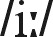 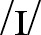 ww. wiedzę stosuje w miarę poprawnie w praktyce (C)rozumie większość informacji w tekstach, dialogu i zdaniach; prawidłowo rozwiązuje znaczną część zadań na rozumienie ze słuchu (dobór osób do relacji rodzinnych) oraz w miarę poprawnie opisuje charakter ww. osób i udziela odpowiedzi na pytania dot. treści wpisu na blogu; w dialogu dot. jednej z osób na zdjęciu w większości poprawnie uzupełnia luki w tekście, identyfikuje osobę i umie odegrać jedną z ról (B,C) w większości poprawnie krótko opisuje własną osobowość (z użyciem podanych przymiotników) (C)uczestniczy w redagowaniu dialogu dot. innej, wybranej osoby na zdjęciu; odgrywa jedną z ról i jest na ogół komunikatywny (C) wykonuje poprawnie większość zadań w ćwiczeniu przygotowawczym do pisania: stosuje znaki interpunkcyjne w podanych zdaniach (C) dokonuje wpisu na blogu o ulubionym aktorze/aktorce (w oparciu o zebrane informacje i odpowiedzi na pytania dot. wybranej osoby) (ICT); posługuje się ograniczonym zasobem słownictwa i struktur, mimo błędów jest na ogół komunikatywny(C)zna znaczną część słownictwa służącego do identyfikacji i opisywania osób, ich wyglądu i cech charakteru, w tym znanych i ulubionych osób, oraz do opisywania relacji rodzinnych; zna podstawowe zasady użycia znaków interpunkcyjnych: kropki, przecinka, znaku zapytania i wykrzyknika; rozumie różnicę w wymowie między głoskami  i  (A,B) ww. wiedzę stosuje w miarę poprawnie w praktyce (C)rozumie większość informacji w tekstach, dialogu i zdaniach; prawidłowo rozwiązuje znaczną część zadań na rozumienie ze słuchu (dobór osób do relacji rodzinnych) oraz w miarę poprawnie opisuje charakter ww. osób i udziela odpowiedzi na pytania dot. treści wpisu na blogu; w dialogu dot. jednej z osób na zdjęciu w większości poprawnie uzupełnia luki w tekście, identyfikuje osobę i umie odegrać jedną z ról (B,C) w większości poprawnie krótko opisuje własną osobowość (z użyciem podanych przymiotników) (C)uczestniczy w redagowaniu dialogu dot. innej, wybranej osoby na zdjęciu; odgrywa jedną z ról i jest na ogół komunikatywny (C) wykonuje poprawnie większość zadań w ćwiczeniu przygotowawczym do pisania: stosuje znaki interpunkcyjne w podanych zdaniach (C) dokonuje wpisu na blogu o ulubionym aktorze/aktorce (w oparciu o zebrane informacje i odpowiedzi na pytania dot. wybranej osoby) (ICT); posługuje się ograniczonym zasobem słownictwa i struktur, mimo błędów jest na ogół komunikatywny(C)zna większość słownictwa służącego do identyfikacji i opisywania osób, ich wyglądu i cech charakteru, w tym znanych i ulubionych osób, oraz do opisywania relacji rodzinnych; zna podstawowe zasady użycia znaków interpunkcyjnych: kropki, przecinka, znaku zapytania i wykrzyknika; rozumie różnicę w wymowie między głoskami  i  (A,B) ww. wiedzę stosuje w większości poprawnie w praktyce (C)rozumie prawie wszystkie informacje w tekstach, dialogu i zdaniach; prawidłowo rozwiązuje większość zadań na rozumienie ze słuchu (dobór osób do relacji rodzinnych) oraz w większości poprawnie opisuje charakter ww. osób i udziela odpowiedzi na pytania dot. treści wpisu na blogu; w dialogu dot. jednej z osób na zdjęciu poprawnie uzupełnia luki w tekście, identyfikuje osobę i umie odegrać obydwie role (B,C)poprawnie opisuje krótko własną osobowość (z użyciem podanych przymiotników) (C)aktywnie uczestniczy w redagowaniu dialogu dot. innej, wybranej osoby na zdjęciu; odgrywa jedną z ról i jest komunikatywny (C) wykonuje poprawnie zadania w ćwiczeniu przygotowawczym do pisania: stosuje znaki interpunkcyjne w podanych zdaniach (C) dokonuje wpisu na blogu o ulubionym aktorze/aktorce (w oparciu o zebrane informacje i odpowiedzi na pytania dot. wybranej osoby) (ICT); posługuje się dość zróżnicowanym zasobem słownictwa i struktur, jest komunikatywny, może popełniać nieliczne, drobne błędy (C)zna większość słownictwa służącego do identyfikacji i opisywania osób, ich wyglądu i cech charakteru, w tym znanych i ulubionych osób, oraz do opisywania relacji rodzinnych; zna podstawowe zasady użycia znaków interpunkcyjnych: kropki, przecinka, znaku zapytania i wykrzyknika; rozumie różnicę w wymowie między głoskami  i  (A,B) ww. wiedzę stosuje w większości poprawnie w praktyce (C)rozumie prawie wszystkie informacje w tekstach, dialogu i zdaniach; prawidłowo rozwiązuje większość zadań na rozumienie ze słuchu (dobór osób do relacji rodzinnych) oraz w większości poprawnie opisuje charakter ww. osób i udziela odpowiedzi na pytania dot. treści wpisu na blogu; w dialogu dot. jednej z osób na zdjęciu poprawnie uzupełnia luki w tekście, identyfikuje osobę i umie odegrać obydwie role (B,C)poprawnie opisuje krótko własną osobowość (z użyciem podanych przymiotników) (C)aktywnie uczestniczy w redagowaniu dialogu dot. innej, wybranej osoby na zdjęciu; odgrywa jedną z ról i jest komunikatywny (C) wykonuje poprawnie zadania w ćwiczeniu przygotowawczym do pisania: stosuje znaki interpunkcyjne w podanych zdaniach (C) dokonuje wpisu na blogu o ulubionym aktorze/aktorce (w oparciu o zebrane informacje i odpowiedzi na pytania dot. wybranej osoby) (ICT); posługuje się dość zróżnicowanym zasobem słownictwa i struktur, jest komunikatywny, może popełniać nieliczne, drobne błędy (C)I.1, I.5, II.1, II.5, III.1, III.4, III.5, IV.1, IV.3, V.1, V.3, V.5, V.11, V.12, VI.1, VI.2, VI.3, VI.15, VII.3, VII.5, VIII.1, VIII.2, VIII.3, IX.1, X, XI, XII, XIII, XIVMED+KI: wpis na blogu o ulubionym aktorze/aktorce (na bazie odpowiedzi na podane pytania)I.1, I.5, II.1, II.5, III.1, III.4, III.5, IV.1, IV.3, V.1, V.3, V.5, V.11, V.12, VI.1, VI.2, VI.3, VI.15, VII.3, VII.5, VIII.1, VIII.2, VIII.3, IX.1, X, XI, XII, XIII, XIVMED+KI: wpis na blogu o ulubionym aktorze/aktorce (na bazie odpowiedzi na podane pytania)2cSkills in Actionzna znaczną część słownictwa służącego do identyfikacji i opisywania osób, ich wyglądu i cech charakteru, w tym znanych i ulubionych osób, oraz do opisywania relacji rodzinnych; zna podstawowe zasady użycia znaków interpunkcyjnych: kropki, przecinka, znaku zapytania i wykrzyknika; rozumie różnicę w wymowie między głoskami  i  (A,B) ww. wiedzę stosuje w miarę poprawnie w praktyce (C)rozumie większość informacji w tekstach, dialogu i zdaniach; prawidłowo rozwiązuje znaczną część zadań na rozumienie ze słuchu (dobór osób do relacji rodzinnych) oraz w miarę poprawnie opisuje charakter ww. osób i udziela odpowiedzi na pytania dot. treści wpisu na blogu; w dialogu dot. jednej z osób na zdjęciu w większości poprawnie uzupełnia luki w tekście, identyfikuje osobę i umie odegrać jedną z ról (B,C) w większości poprawnie krótko opisuje własną osobowość (z użyciem podanych przymiotników) (C)uczestniczy w redagowaniu dialogu dot. innej, wybranej osoby na zdjęciu; odgrywa jedną z ról i jest na ogół komunikatywny (C) wykonuje poprawnie większość zadań w ćwiczeniu przygotowawczym do pisania: stosuje znaki interpunkcyjne w podanych zdaniach (C) dokonuje wpisu na blogu o ulubionym aktorze/aktorce (w oparciu o zebrane informacje i odpowiedzi na pytania dot. wybranej osoby) (ICT); posługuje się ograniczonym zasobem słownictwa i struktur, mimo błędów jest na ogół komunikatywny(C)zna znaczną część słownictwa służącego do identyfikacji i opisywania osób, ich wyglądu i cech charakteru, w tym znanych i ulubionych osób, oraz do opisywania relacji rodzinnych; zna podstawowe zasady użycia znaków interpunkcyjnych: kropki, przecinka, znaku zapytania i wykrzyknika; rozumie różnicę w wymowie między głoskami  i  (A,B) ww. wiedzę stosuje w miarę poprawnie w praktyce (C)rozumie większość informacji w tekstach, dialogu i zdaniach; prawidłowo rozwiązuje znaczną część zadań na rozumienie ze słuchu (dobór osób do relacji rodzinnych) oraz w miarę poprawnie opisuje charakter ww. osób i udziela odpowiedzi na pytania dot. treści wpisu na blogu; w dialogu dot. jednej z osób na zdjęciu w większości poprawnie uzupełnia luki w tekście, identyfikuje osobę i umie odegrać jedną z ról (B,C) w większości poprawnie krótko opisuje własną osobowość (z użyciem podanych przymiotników) (C)uczestniczy w redagowaniu dialogu dot. innej, wybranej osoby na zdjęciu; odgrywa jedną z ról i jest na ogół komunikatywny (C) wykonuje poprawnie większość zadań w ćwiczeniu przygotowawczym do pisania: stosuje znaki interpunkcyjne w podanych zdaniach (C) dokonuje wpisu na blogu o ulubionym aktorze/aktorce (w oparciu o zebrane informacje i odpowiedzi na pytania dot. wybranej osoby) (ICT); posługuje się ograniczonym zasobem słownictwa i struktur, mimo błędów jest na ogół komunikatywny(C)zna większość słownictwa służącego do identyfikacji i opisywania osób, ich wyglądu i cech charakteru, w tym znanych i ulubionych osób, oraz do opisywania relacji rodzinnych; zna podstawowe zasady użycia znaków interpunkcyjnych: kropki, przecinka, znaku zapytania i wykrzyknika; rozumie różnicę w wymowie między głoskami  i  (A,B) ww. wiedzę stosuje w większości poprawnie w praktyce (C)rozumie prawie wszystkie informacje w tekstach, dialogu i zdaniach; prawidłowo rozwiązuje większość zadań na rozumienie ze słuchu (dobór osób do relacji rodzinnych) oraz w większości poprawnie opisuje charakter ww. osób i udziela odpowiedzi na pytania dot. treści wpisu na blogu; w dialogu dot. jednej z osób na zdjęciu poprawnie uzupełnia luki w tekście, identyfikuje osobę i umie odegrać obydwie role (B,C)poprawnie opisuje krótko własną osobowość (z użyciem podanych przymiotników) (C)aktywnie uczestniczy w redagowaniu dialogu dot. innej, wybranej osoby na zdjęciu; odgrywa jedną z ról i jest komunikatywny (C) wykonuje poprawnie zadania w ćwiczeniu przygotowawczym do pisania: stosuje znaki interpunkcyjne w podanych zdaniach (C) dokonuje wpisu na blogu o ulubionym aktorze/aktorce (w oparciu o zebrane informacje i odpowiedzi na pytania dot. wybranej osoby) (ICT); posługuje się dość zróżnicowanym zasobem słownictwa i struktur, jest komunikatywny, może popełniać nieliczne, drobne błędy (C)zna większość słownictwa służącego do identyfikacji i opisywania osób, ich wyglądu i cech charakteru, w tym znanych i ulubionych osób, oraz do opisywania relacji rodzinnych; zna podstawowe zasady użycia znaków interpunkcyjnych: kropki, przecinka, znaku zapytania i wykrzyknika; rozumie różnicę w wymowie między głoskami  i  (A,B) ww. wiedzę stosuje w większości poprawnie w praktyce (C)rozumie prawie wszystkie informacje w tekstach, dialogu i zdaniach; prawidłowo rozwiązuje większość zadań na rozumienie ze słuchu (dobór osób do relacji rodzinnych) oraz w większości poprawnie opisuje charakter ww. osób i udziela odpowiedzi na pytania dot. treści wpisu na blogu; w dialogu dot. jednej z osób na zdjęciu poprawnie uzupełnia luki w tekście, identyfikuje osobę i umie odegrać obydwie role (B,C)poprawnie opisuje krótko własną osobowość (z użyciem podanych przymiotników) (C)aktywnie uczestniczy w redagowaniu dialogu dot. innej, wybranej osoby na zdjęciu; odgrywa jedną z ról i jest komunikatywny (C) wykonuje poprawnie zadania w ćwiczeniu przygotowawczym do pisania: stosuje znaki interpunkcyjne w podanych zdaniach (C) dokonuje wpisu na blogu o ulubionym aktorze/aktorce (w oparciu o zebrane informacje i odpowiedzi na pytania dot. wybranej osoby) (ICT); posługuje się dość zróżnicowanym zasobem słownictwa i struktur, jest komunikatywny, może popełniać nieliczne, drobne błędy (C)2Culture +2Review2Culture +2Reviewzna znaczną część słownictwa opisującego sławne rodzeństwa, w tym większość wyróżnionych wyrazów, np. sibling, proud (A) ww. wiedzę stosuje na ogół poprawnie w praktyce (C)wykonuje prawidłowo znaczną część zadań z ćwiczeń powtórzeniowych dot. reakcji językowych, leksyki i gramatyki (C)rozumie większość informacji w tekście i zdaniach; w miarę poprawnie zastępuje słowa funkcyjne w zadaniach wyrazami z tekstu oraz prowadzi dialogi sterowane dot. osób opisanych w tekście (B,C)w zadaniach zamkniętych uzyskuje ok. 50% poprawnych odpowiedzi (C)zbiera informacje i pisze krótki tekst o polskim lub innym sławnym rodzeństwie (ICT) (C) zna znaczną część słownictwa opisującego sławne rodzeństwa, w tym większość wyróżnionych wyrazów, np. sibling, proud (A) ww. wiedzę stosuje na ogół poprawnie w praktyce (C)wykonuje prawidłowo znaczną część zadań z ćwiczeń powtórzeniowych dot. reakcji językowych, leksyki i gramatyki (C)rozumie większość informacji w tekście i zdaniach; w miarę poprawnie zastępuje słowa funkcyjne w zadaniach wyrazami z tekstu oraz prowadzi dialogi sterowane dot. osób opisanych w tekście (B,C)w zadaniach zamkniętych uzyskuje ok. 50% poprawnych odpowiedzi (C)zbiera informacje i pisze krótki tekst o polskim lub innym sławnym rodzeństwie (ICT) (C) zna większość słownictwa opisującego sławne rodzeństwa, w tym wyróżnione wyrazy (A)ww. wiedzę stosuje w większości poprawnie w praktyce (C)wykonuje prawidłowo większość zadań z ćwiczeń powtórzeniowych dot. reakcji językowych, leksyki i gramatyki (C)rozumie prawie wszystkie informacje w tekstach i zdaniach; w większości poprawnie zastępuje słowa funkcyjne w zadaniach wyrazami z tekstu oraz prowadzi dialogi sterowane dot. osób opisanych w tekście (B,C)w zadaniach zamkniętych uzyskuje ok. 70% poprawnych odpowiedzi (C)zbiera informacje, pisze krótki tekst i dokonuje prezentacji dot. polskiego lub innego sławnego rodzeństwa (ICT) (C) zna większość słownictwa opisującego sławne rodzeństwa, w tym wyróżnione wyrazy (A)ww. wiedzę stosuje w większości poprawnie w praktyce (C)wykonuje prawidłowo większość zadań z ćwiczeń powtórzeniowych dot. reakcji językowych, leksyki i gramatyki (C)rozumie prawie wszystkie informacje w tekstach i zdaniach; w większości poprawnie zastępuje słowa funkcyjne w zadaniach wyrazami z tekstu oraz prowadzi dialogi sterowane dot. osób opisanych w tekście (B,C)w zadaniach zamkniętych uzyskuje ok. 70% poprawnych odpowiedzi (C)zbiera informacje, pisze krótki tekst i dokonuje prezentacji dot. polskiego lub innego sławnego rodzeństwa (ICT) (C) I.1, I.5, II.1, III.4, IV.1, IV.3, V.1, V.3, V.11, V.12, VI.1, VI.3, VII.1, VII.3, VIII.2, VIII.3, VIII.4, IX.1, X, XI, XII, XIII, XIV MED+KI: krótki tekst i prezentacja dot. polskiego/ innego sławnego rodzeństwa I.1, I.5, II.1, III.4, IV.1, IV.3, V.1, V.3, V.11, V.12, VI.1, VI.3, VII.1, VII.3, VIII.2, VIII.3, VIII.4, IX.1, X, XI, XII, XIII, XIV MED+KI: krótki tekst i prezentacja dot. polskiego/ innego sławnego rodzeństwa 2Culture +2Review2Culture +2Reviewzna znaczną część słownictwa opisującego sławne rodzeństwa, w tym większość wyróżnionych wyrazów, np. sibling, proud (A) ww. wiedzę stosuje na ogół poprawnie w praktyce (C)wykonuje prawidłowo znaczną część zadań z ćwiczeń powtórzeniowych dot. reakcji językowych, leksyki i gramatyki (C)rozumie większość informacji w tekście i zdaniach; w miarę poprawnie zastępuje słowa funkcyjne w zadaniach wyrazami z tekstu oraz prowadzi dialogi sterowane dot. osób opisanych w tekście (B,C)w zadaniach zamkniętych uzyskuje ok. 50% poprawnych odpowiedzi (C)zbiera informacje i pisze krótki tekst o polskim lub innym sławnym rodzeństwie (ICT) (C) zna znaczną część słownictwa opisującego sławne rodzeństwa, w tym większość wyróżnionych wyrazów, np. sibling, proud (A) ww. wiedzę stosuje na ogół poprawnie w praktyce (C)wykonuje prawidłowo znaczną część zadań z ćwiczeń powtórzeniowych dot. reakcji językowych, leksyki i gramatyki (C)rozumie większość informacji w tekście i zdaniach; w miarę poprawnie zastępuje słowa funkcyjne w zadaniach wyrazami z tekstu oraz prowadzi dialogi sterowane dot. osób opisanych w tekście (B,C)w zadaniach zamkniętych uzyskuje ok. 50% poprawnych odpowiedzi (C)zbiera informacje i pisze krótki tekst o polskim lub innym sławnym rodzeństwie (ICT) (C) zna większość słownictwa opisującego sławne rodzeństwa, w tym wyróżnione wyrazy (A)ww. wiedzę stosuje w większości poprawnie w praktyce (C)wykonuje prawidłowo większość zadań z ćwiczeń powtórzeniowych dot. reakcji językowych, leksyki i gramatyki (C)rozumie prawie wszystkie informacje w tekstach i zdaniach; w większości poprawnie zastępuje słowa funkcyjne w zadaniach wyrazami z tekstu oraz prowadzi dialogi sterowane dot. osób opisanych w tekście (B,C)w zadaniach zamkniętych uzyskuje ok. 70% poprawnych odpowiedzi (C)zbiera informacje, pisze krótki tekst i dokonuje prezentacji dot. polskiego lub innego sławnego rodzeństwa (ICT) (C) zna większość słownictwa opisującego sławne rodzeństwa, w tym wyróżnione wyrazy (A)ww. wiedzę stosuje w większości poprawnie w praktyce (C)wykonuje prawidłowo większość zadań z ćwiczeń powtórzeniowych dot. reakcji językowych, leksyki i gramatyki (C)rozumie prawie wszystkie informacje w tekstach i zdaniach; w większości poprawnie zastępuje słowa funkcyjne w zadaniach wyrazami z tekstu oraz prowadzi dialogi sterowane dot. osób opisanych w tekście (B,C)w zadaniach zamkniętych uzyskuje ok. 70% poprawnych odpowiedzi (C)zbiera informacje, pisze krótki tekst i dokonuje prezentacji dot. polskiego lub innego sławnego rodzeństwa (ICT) (C) UNIT/ ROZDZIAŁCELE OPERACYJNECELE OPERACYJNECELE OPERACYJNECELE OPERACYJNEREALIZACJA PPREALIZACJA PPUNIT/ ROZDZIAŁPOZIOM PODSTAWOWYUCZEŃ:POZIOM PODSTAWOWYUCZEŃ:POZIOM PONADPODSTAWOWYUCZEŃ:POZIOM PONADPODSTAWOWYUCZEŃ:TESTY*TESTY*UNIT 3Home sweet home!3azna znaczną część słownictwa opisującego domy/mieszkania (pomieszczenia, meble i wyposażenie), w tym nietypowe domy w jaskiniach; zna większość słów wyróżnionych (np. environment, ground), kolokacji (np. unique cave houses, spacious living room) oraz przymiotników o podobnym znaczeniu (np. lovely – wonderful, beautiful – pretty) (A,B)rozumie większość informacji w tekście i zdaniach; rozwiązuje prawidłowo znaczną część punktów w zadaniu typu P/F i w ćwiczeniach leksykalnych; w miarę poprawnie porównuje własny dom/mieszkanie z opisanym w tekście domem w jaskini (B,C)potrafi w większości prawidłowo krótko opisać usytuowanie pomieszczeń w domu przedstawionym na ilustracji oraz poprawnie pogrupować podane wyrazy wg kategorii (C)na ogół poprawnie krótko opisuje ulubione pomieszczenie we własnym domu/mieszkaniu (C,D)zna znaczną część słownictwa opisującego domy/mieszkania (pomieszczenia, meble i wyposażenie), w tym nietypowe domy w jaskiniach; zna większość słów wyróżnionych (np. environment, ground), kolokacji (np. unique cave houses, spacious living room) oraz przymiotników o podobnym znaczeniu (np. lovely – wonderful, beautiful – pretty) (A,B)rozumie większość informacji w tekście i zdaniach; rozwiązuje prawidłowo znaczną część punktów w zadaniu typu P/F i w ćwiczeniach leksykalnych; w miarę poprawnie porównuje własny dom/mieszkanie z opisanym w tekście domem w jaskini (B,C)potrafi w większości prawidłowo krótko opisać usytuowanie pomieszczeń w domu przedstawionym na ilustracji oraz poprawnie pogrupować podane wyrazy wg kategorii (C)na ogół poprawnie krótko opisuje ulubione pomieszczenie we własnym domu/mieszkaniu (C,D)zna większość słownictwa opisującego domy/mieszkania (pomieszczenia, meble i wyposażenie), w tym nietypowe domy w jaskiniach; zna słowa wyróżnione, kolokacje oraz przymiotniki o podobnym znaczeniu (np. lovely – wonderful, beautiful – pretty) (A,B)rozumie prawie wszystkie informacje w tekście i zdaniach; rozwiązuje prawidłowo większość punktów w zadaniu typu P/F i w ćwiczeniach leksykalnych; w większości poprawnie porównuje własny dom/mieszkanie z opisanym w tekście domem w jaskini (B,C)potrafi prawidłowo krótko opisać usytuowanie pomieszczeń w domu przedstawionym na ilustracji oraz pogrupować podane wyrazy wg kategoriiw większości poprawnie krótko opisuje ulubione pomieszczenie we własnym domu/mieszkaniu (C,D)zna większość słownictwa opisującego domy/mieszkania (pomieszczenia, meble i wyposażenie), w tym nietypowe domy w jaskiniach; zna słowa wyróżnione, kolokacje oraz przymiotniki o podobnym znaczeniu (np. lovely – wonderful, beautiful – pretty) (A,B)rozumie prawie wszystkie informacje w tekście i zdaniach; rozwiązuje prawidłowo większość punktów w zadaniu typu P/F i w ćwiczeniach leksykalnych; w większości poprawnie porównuje własny dom/mieszkanie z opisanym w tekście domem w jaskini (B,C)potrafi prawidłowo krótko opisać usytuowanie pomieszczeń w domu przedstawionym na ilustracji oraz pogrupować podane wyrazy wg kategoriiw większości poprawnie krótko opisuje ulubione pomieszczenie we własnym domu/mieszkaniu (C,D)I.2, II.1, II.5, III.4, IV.1, IV.3, IV.5, IV.11, V.1, V.3, V.5, V.12, VIII.1, VIII.2, IX.1, X, XIII, XIVMED+THINK: porównanie własnego domu z opisanym domem w jaskini; opis ulubionego pomieszczeniaI.2, II.1, II.5, III.4, IV.1, IV.3, IV.5, IV.11, V.1, V.3, V.5, V.12, VIII.1, VIII.2, IX.1, X, XIII, XIVMED+THINK: porównanie własnego domu z opisanym domem w jaskini; opis ulubionego pomieszczeniaUNIT 3Home sweet home!3azna znaczną część słownictwa opisującego domy/mieszkania (pomieszczenia, meble i wyposażenie), w tym nietypowe domy w jaskiniach; zna większość słów wyróżnionych (np. environment, ground), kolokacji (np. unique cave houses, spacious living room) oraz przymiotników o podobnym znaczeniu (np. lovely – wonderful, beautiful – pretty) (A,B)rozumie większość informacji w tekście i zdaniach; rozwiązuje prawidłowo znaczną część punktów w zadaniu typu P/F i w ćwiczeniach leksykalnych; w miarę poprawnie porównuje własny dom/mieszkanie z opisanym w tekście domem w jaskini (B,C)potrafi w większości prawidłowo krótko opisać usytuowanie pomieszczeń w domu przedstawionym na ilustracji oraz poprawnie pogrupować podane wyrazy wg kategorii (C)na ogół poprawnie krótko opisuje ulubione pomieszczenie we własnym domu/mieszkaniu (C,D)zna znaczną część słownictwa opisującego domy/mieszkania (pomieszczenia, meble i wyposażenie), w tym nietypowe domy w jaskiniach; zna większość słów wyróżnionych (np. environment, ground), kolokacji (np. unique cave houses, spacious living room) oraz przymiotników o podobnym znaczeniu (np. lovely – wonderful, beautiful – pretty) (A,B)rozumie większość informacji w tekście i zdaniach; rozwiązuje prawidłowo znaczną część punktów w zadaniu typu P/F i w ćwiczeniach leksykalnych; w miarę poprawnie porównuje własny dom/mieszkanie z opisanym w tekście domem w jaskini (B,C)potrafi w większości prawidłowo krótko opisać usytuowanie pomieszczeń w domu przedstawionym na ilustracji oraz poprawnie pogrupować podane wyrazy wg kategorii (C)na ogół poprawnie krótko opisuje ulubione pomieszczenie we własnym domu/mieszkaniu (C,D)zna większość słownictwa opisującego domy/mieszkania (pomieszczenia, meble i wyposażenie), w tym nietypowe domy w jaskiniach; zna słowa wyróżnione, kolokacje oraz przymiotniki o podobnym znaczeniu (np. lovely – wonderful, beautiful – pretty) (A,B)rozumie prawie wszystkie informacje w tekście i zdaniach; rozwiązuje prawidłowo większość punktów w zadaniu typu P/F i w ćwiczeniach leksykalnych; w większości poprawnie porównuje własny dom/mieszkanie z opisanym w tekście domem w jaskini (B,C)potrafi prawidłowo krótko opisać usytuowanie pomieszczeń w domu przedstawionym na ilustracji oraz pogrupować podane wyrazy wg kategoriiw większości poprawnie krótko opisuje ulubione pomieszczenie we własnym domu/mieszkaniu (C,D)zna większość słownictwa opisującego domy/mieszkania (pomieszczenia, meble i wyposażenie), w tym nietypowe domy w jaskiniach; zna słowa wyróżnione, kolokacje oraz przymiotniki o podobnym znaczeniu (np. lovely – wonderful, beautiful – pretty) (A,B)rozumie prawie wszystkie informacje w tekście i zdaniach; rozwiązuje prawidłowo większość punktów w zadaniu typu P/F i w ćwiczeniach leksykalnych; w większości poprawnie porównuje własny dom/mieszkanie z opisanym w tekście domem w jaskini (B,C)potrafi prawidłowo krótko opisać usytuowanie pomieszczeń w domu przedstawionym na ilustracji oraz pogrupować podane wyrazy wg kategoriiw większości poprawnie krótko opisuje ulubione pomieszczenie we własnym domu/mieszkaniu (C,D)3bGrammar in Usezna podstawowe słownictwo służące do opisywania wyposażenia pokojów oraz położenia mebli i innych rzeczy; zna i rozumie użycie konstrukcji there is/there are oraz określeń some/any; zna i rozumie użycie zaimków wskazujących this/these, that/those; zna liczebniki porządkowe; zna przyimki miejsca, np. under, between, on, i rozumie ich użycie (A,B)na ogół poprawnie stosuje ww. wiedzę i struktury w ćwiczeniach gramatycznych (C)rozumie większość informacji w tekstach i zdaniach; w większości poprawnie identyfikuje przykłady użycia there is/there are, some/ any (B,C)w większości poprawnie tworzy pytania i odpowiedzi dot. wyposażenia pokoju na zdjęciu, opisuje zdjęcie z celowo popełnionymi błędami i poprawia błędy kolegi oraz prowadzi krótkie dialogi dot. położenia mebli i innych rzeczy w pokoju na zdjęciu (C)uczestniczy w projektowaniu i prezentacji wymarzonego domu (C,D)w większości poprawnie tworzy zdania sterowane dot. ilustracji (z użyciem zaimków wskazujących) oraz pisze ogłoszenie dot. własnego mieszkania/domu (w oparciu o model) (C)zna podstawowe słownictwo służące do opisywania wyposażenia pokojów oraz położenia mebli i innych rzeczy; zna i rozumie użycie konstrukcji there is/there are oraz określeń some/any; zna i rozumie użycie zaimków wskazujących this/these, that/those; zna liczebniki porządkowe; zna przyimki miejsca, np. under, between, on, i rozumie ich użycie (A,B)na ogół poprawnie stosuje ww. wiedzę i struktury w ćwiczeniach gramatycznych (C)rozumie większość informacji w tekstach i zdaniach; w większości poprawnie identyfikuje przykłady użycia there is/there are, some/ any (B,C)w większości poprawnie tworzy pytania i odpowiedzi dot. wyposażenia pokoju na zdjęciu, opisuje zdjęcie z celowo popełnionymi błędami i poprawia błędy kolegi oraz prowadzi krótkie dialogi dot. położenia mebli i innych rzeczy w pokoju na zdjęciu (C)uczestniczy w projektowaniu i prezentacji wymarzonego domu (C,D)w większości poprawnie tworzy zdania sterowane dot. ilustracji (z użyciem zaimków wskazujących) oraz pisze ogłoszenie dot. własnego mieszkania/domu (w oparciu o model) (C)zna słownictwo służące do opisywania wyposażenia pokojów oraz położenia mebli i innych rzeczy; zna i rozumie użycie konstrukcji there is/there are oraz określeń some/any; zna i rozumie użycie zaimków wskazujących this/these, that/those; zna liczebniki porządkowe; zna przyimki miejsca, np. under, between, on, i rozumie ich użycie (A,B)w większości poprawnie stosuje ww. wiedzę i struktury w ćwiczeniach gramatycznych (C) rozumie prawie wszystkie informacje w tekstach i zdaniach; poprawnie identyfikuje przykłady użycia there is/there are, some/ any (B,C)poprawnie tworzy pytania i odpowiedzi dot. wyposażenia pokoju na zdjęciu, opisuje zdjęcie z celowo popełnionymi błędami i poprawia błędy kolegi oraz prowadzi krótkie dialogi dot. położenia mebli i innych rzeczy w pokoju na zdjęciu (C)aktywnie uczestniczy w projektowaniu i prezentacji wymarzonego domu (C,D)poprawnie tworzy zdania sterowane dot. ilustracji (z użyciem zaimków wskazujących) oraz pisze ogłoszenie dot. własnego mieszkania/domu (w oparciu o model) (C)zna słownictwo służące do opisywania wyposażenia pokojów oraz położenia mebli i innych rzeczy; zna i rozumie użycie konstrukcji there is/there are oraz określeń some/any; zna i rozumie użycie zaimków wskazujących this/these, that/those; zna liczebniki porządkowe; zna przyimki miejsca, np. under, between, on, i rozumie ich użycie (A,B)w większości poprawnie stosuje ww. wiedzę i struktury w ćwiczeniach gramatycznych (C) rozumie prawie wszystkie informacje w tekstach i zdaniach; poprawnie identyfikuje przykłady użycia there is/there are, some/ any (B,C)poprawnie tworzy pytania i odpowiedzi dot. wyposażenia pokoju na zdjęciu, opisuje zdjęcie z celowo popełnionymi błędami i poprawia błędy kolegi oraz prowadzi krótkie dialogi dot. położenia mebli i innych rzeczy w pokoju na zdjęciu (C)aktywnie uczestniczy w projektowaniu i prezentacji wymarzonego domu (C,D)poprawnie tworzy zdania sterowane dot. ilustracji (z użyciem zaimków wskazujących) oraz pisze ogłoszenie dot. własnego mieszkania/domu (w oparciu o model) (C)I.2, II.1, III.4, IV.1, V.1, V.3, V.11, V.12, VI.3, VIII.1, VIII.4, X, XI, XIII XIVTHINK+MED: projekt i prezentacja wymarzonego domuI.2, II.1, III.4, IV.1, V.1, V.3, V.11, V.12, VI.3, VIII.1, VIII.4, X, XI, XIII XIVTHINK+MED: projekt i prezentacja wymarzonego domu3bGrammar in Usezna podstawowe słownictwo służące do opisywania wyposażenia pokojów oraz położenia mebli i innych rzeczy; zna i rozumie użycie konstrukcji there is/there are oraz określeń some/any; zna i rozumie użycie zaimków wskazujących this/these, that/those; zna liczebniki porządkowe; zna przyimki miejsca, np. under, between, on, i rozumie ich użycie (A,B)na ogół poprawnie stosuje ww. wiedzę i struktury w ćwiczeniach gramatycznych (C)rozumie większość informacji w tekstach i zdaniach; w większości poprawnie identyfikuje przykłady użycia there is/there are, some/ any (B,C)w większości poprawnie tworzy pytania i odpowiedzi dot. wyposażenia pokoju na zdjęciu, opisuje zdjęcie z celowo popełnionymi błędami i poprawia błędy kolegi oraz prowadzi krótkie dialogi dot. położenia mebli i innych rzeczy w pokoju na zdjęciu (C)uczestniczy w projektowaniu i prezentacji wymarzonego domu (C,D)w większości poprawnie tworzy zdania sterowane dot. ilustracji (z użyciem zaimków wskazujących) oraz pisze ogłoszenie dot. własnego mieszkania/domu (w oparciu o model) (C)zna podstawowe słownictwo służące do opisywania wyposażenia pokojów oraz położenia mebli i innych rzeczy; zna i rozumie użycie konstrukcji there is/there are oraz określeń some/any; zna i rozumie użycie zaimków wskazujących this/these, that/those; zna liczebniki porządkowe; zna przyimki miejsca, np. under, between, on, i rozumie ich użycie (A,B)na ogół poprawnie stosuje ww. wiedzę i struktury w ćwiczeniach gramatycznych (C)rozumie większość informacji w tekstach i zdaniach; w większości poprawnie identyfikuje przykłady użycia there is/there are, some/ any (B,C)w większości poprawnie tworzy pytania i odpowiedzi dot. wyposażenia pokoju na zdjęciu, opisuje zdjęcie z celowo popełnionymi błędami i poprawia błędy kolegi oraz prowadzi krótkie dialogi dot. położenia mebli i innych rzeczy w pokoju na zdjęciu (C)uczestniczy w projektowaniu i prezentacji wymarzonego domu (C,D)w większości poprawnie tworzy zdania sterowane dot. ilustracji (z użyciem zaimków wskazujących) oraz pisze ogłoszenie dot. własnego mieszkania/domu (w oparciu o model) (C)zna słownictwo służące do opisywania wyposażenia pokojów oraz położenia mebli i innych rzeczy; zna i rozumie użycie konstrukcji there is/there are oraz określeń some/any; zna i rozumie użycie zaimków wskazujących this/these, that/those; zna liczebniki porządkowe; zna przyimki miejsca, np. under, between, on, i rozumie ich użycie (A,B)w większości poprawnie stosuje ww. wiedzę i struktury w ćwiczeniach gramatycznych (C) rozumie prawie wszystkie informacje w tekstach i zdaniach; poprawnie identyfikuje przykłady użycia there is/there are, some/ any (B,C)poprawnie tworzy pytania i odpowiedzi dot. wyposażenia pokoju na zdjęciu, opisuje zdjęcie z celowo popełnionymi błędami i poprawia błędy kolegi oraz prowadzi krótkie dialogi dot. położenia mebli i innych rzeczy w pokoju na zdjęciu (C)aktywnie uczestniczy w projektowaniu i prezentacji wymarzonego domu (C,D)poprawnie tworzy zdania sterowane dot. ilustracji (z użyciem zaimków wskazujących) oraz pisze ogłoszenie dot. własnego mieszkania/domu (w oparciu o model) (C)zna słownictwo służące do opisywania wyposażenia pokojów oraz położenia mebli i innych rzeczy; zna i rozumie użycie konstrukcji there is/there are oraz określeń some/any; zna i rozumie użycie zaimków wskazujących this/these, that/those; zna liczebniki porządkowe; zna przyimki miejsca, np. under, between, on, i rozumie ich użycie (A,B)w większości poprawnie stosuje ww. wiedzę i struktury w ćwiczeniach gramatycznych (C) rozumie prawie wszystkie informacje w tekstach i zdaniach; poprawnie identyfikuje przykłady użycia there is/there are, some/ any (B,C)poprawnie tworzy pytania i odpowiedzi dot. wyposażenia pokoju na zdjęciu, opisuje zdjęcie z celowo popełnionymi błędami i poprawia błędy kolegi oraz prowadzi krótkie dialogi dot. położenia mebli i innych rzeczy w pokoju na zdjęciu (C)aktywnie uczestniczy w projektowaniu i prezentacji wymarzonego domu (C,D)poprawnie tworzy zdania sterowane dot. ilustracji (z użyciem zaimków wskazujących) oraz pisze ogłoszenie dot. własnego mieszkania/domu (w oparciu o model) (C)3cSkills in Actionzna znaczną część słownictwa opisującego typy domów i nowe mieszkanie oraz służącego do prowadzenia dialogów dot. wynajmu mieszkania; zna różnice w wymowie między głoskami  i ; zna podstawowe zasady stylu nieformalnego: potoczne słownictwo i zwroty, formy skrócone czasowników, omijanie zaimków (A,B) 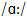 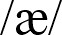 ww. wiedzę stosuje w miarę poprawnie w praktyce (C)rozumie większość informacji w tekstach, dialogu i zdaniach; w większości prawidłowo uzupełnia luki w notatce (rozumienie ze słuchu); w dialogu dot. wynajmu mieszkania uzupełnia prawidłowo większość luk podanymi zdaniami i umie odegrać jedną z ról; w przykładowym e-mailu z opisem nowego mieszkania w większości prawidłowo analizuje tekst pod kątem kontekstu wypowiedzi, głównych myśli akapitów i przykładów stylu nieformalnego (B,C)uczestniczy w redagowaniu dialogu dot. wynajmu mieszkania opisanego w wysłuchanej rozmowie; odgrywa jedną z ról i jest na ogół komunikatywny (C) wykonuje poprawnie większość zadań w ćwiczeniach przygotowawczych do pisania, m.in. tworzy notatki (w oparciu o materiał wizualny) (C) pisze e-mail do kolegi opisujący nowe mieszkanie w Londynie (na bazie planu i notatek); posługuje się ograniczonym zasobem słownictwa i struktur, mimo błędów jest na ogół komunikatywny(C)zna znaczną część słownictwa opisującego typy domów i nowe mieszkanie oraz służącego do prowadzenia dialogów dot. wynajmu mieszkania; zna różnice w wymowie między głoskami  i ; zna podstawowe zasady stylu nieformalnego: potoczne słownictwo i zwroty, formy skrócone czasowników, omijanie zaimków (A,B) ww. wiedzę stosuje w miarę poprawnie w praktyce (C)rozumie większość informacji w tekstach, dialogu i zdaniach; w większości prawidłowo uzupełnia luki w notatce (rozumienie ze słuchu); w dialogu dot. wynajmu mieszkania uzupełnia prawidłowo większość luk podanymi zdaniami i umie odegrać jedną z ról; w przykładowym e-mailu z opisem nowego mieszkania w większości prawidłowo analizuje tekst pod kątem kontekstu wypowiedzi, głównych myśli akapitów i przykładów stylu nieformalnego (B,C)uczestniczy w redagowaniu dialogu dot. wynajmu mieszkania opisanego w wysłuchanej rozmowie; odgrywa jedną z ról i jest na ogół komunikatywny (C) wykonuje poprawnie większość zadań w ćwiczeniach przygotowawczych do pisania, m.in. tworzy notatki (w oparciu o materiał wizualny) (C) pisze e-mail do kolegi opisujący nowe mieszkanie w Londynie (na bazie planu i notatek); posługuje się ograniczonym zasobem słownictwa i struktur, mimo błędów jest na ogół komunikatywny(C)zna większość słownictwa opisującego typy domów i nowe mieszkanie oraz służącego do prowadzenia dialogów dot. wynajmu mieszkania; zna różnice w wymowie między głoskami  i ; zna podstawowe zasady stylu nieformalnego: potoczne słownictwo i zwroty, formy skrócone czasowników, omijanie zaimków (A,B)ww. wiedzę stosuje w większości poprawnie w praktyce (C)rozumie prawie wszystkie informacje w tekstach, dialogu i zdaniach; prawidłowo uzupełnia luki w notatce (rozumienie ze słuchu); w dialogu dot. wynajmu mieszkania uzupełnia prawidłowo luki podanymi zdaniami i umie odegrać obydwie role; w przykładowym e-mailu z opisem nowego mieszkania prawidłowo analizuje tekst pod kątem kontekstu wypowiedzi, głównych myśli akapitów i przykładów stylu nieformalnego (B,C)aktywnie uczestniczy w redagowaniu dialogu dot. wynajmu mieszkania opisanego w wysłuchanej rozmowie; odgrywa jedną z ról i jest komunikatywny (C)wykonuje poprawnie zadania w ćwiczeniach przygotowawczych do pisania, m.in. tworzy notatki (w oparciu o materiał wizualny) (C)pisze e-mail do kolegi opisujący nowe mieszkanie w Londynie (na bazie planu i notatek); posługuje się dość zróżnicowanym zasobem słownictwa i struktur, jest komunikatywny, może popełniać nieliczne, drobne błędy (C)zna większość słownictwa opisującego typy domów i nowe mieszkanie oraz służącego do prowadzenia dialogów dot. wynajmu mieszkania; zna różnice w wymowie między głoskami  i ; zna podstawowe zasady stylu nieformalnego: potoczne słownictwo i zwroty, formy skrócone czasowników, omijanie zaimków (A,B)ww. wiedzę stosuje w większości poprawnie w praktyce (C)rozumie prawie wszystkie informacje w tekstach, dialogu i zdaniach; prawidłowo uzupełnia luki w notatce (rozumienie ze słuchu); w dialogu dot. wynajmu mieszkania uzupełnia prawidłowo luki podanymi zdaniami i umie odegrać obydwie role; w przykładowym e-mailu z opisem nowego mieszkania prawidłowo analizuje tekst pod kątem kontekstu wypowiedzi, głównych myśli akapitów i przykładów stylu nieformalnego (B,C)aktywnie uczestniczy w redagowaniu dialogu dot. wynajmu mieszkania opisanego w wysłuchanej rozmowie; odgrywa jedną z ról i jest komunikatywny (C)wykonuje poprawnie zadania w ćwiczeniach przygotowawczych do pisania, m.in. tworzy notatki (w oparciu o materiał wizualny) (C)pisze e-mail do kolegi opisujący nowe mieszkanie w Londynie (na bazie planu i notatek); posługuje się dość zróżnicowanym zasobem słownictwa i struktur, jest komunikatywny, może popełniać nieliczne, drobne błędy (C)I.2, II.1, II.2, II.5, III.1, III.3, III.4, III.5, III.7, IV.1, IV.3, V.1, V.3, V.7, V.11, V.12, VI.2, VI.3, VI.12, VI.13, VI.14, VI.15, VII.3, VII.15, VIII.1, VIII.2, X, XI, XIII, XIV MED: dialog dot. wynajmu mieszkania opisanego w wysłuchanej rozmowieI.2, II.1, II.2, II.5, III.1, III.3, III.4, III.5, III.7, IV.1, IV.3, V.1, V.3, V.7, V.11, V.12, VI.2, VI.3, VI.12, VI.13, VI.14, VI.15, VII.3, VII.15, VIII.1, VIII.2, X, XI, XIII, XIV MED: dialog dot. wynajmu mieszkania opisanego w wysłuchanej rozmowie3cSkills in Actionzna znaczną część słownictwa opisującego typy domów i nowe mieszkanie oraz służącego do prowadzenia dialogów dot. wynajmu mieszkania; zna różnice w wymowie między głoskami  i ; zna podstawowe zasady stylu nieformalnego: potoczne słownictwo i zwroty, formy skrócone czasowników, omijanie zaimków (A,B) ww. wiedzę stosuje w miarę poprawnie w praktyce (C)rozumie większość informacji w tekstach, dialogu i zdaniach; w większości prawidłowo uzupełnia luki w notatce (rozumienie ze słuchu); w dialogu dot. wynajmu mieszkania uzupełnia prawidłowo większość luk podanymi zdaniami i umie odegrać jedną z ról; w przykładowym e-mailu z opisem nowego mieszkania w większości prawidłowo analizuje tekst pod kątem kontekstu wypowiedzi, głównych myśli akapitów i przykładów stylu nieformalnego (B,C)uczestniczy w redagowaniu dialogu dot. wynajmu mieszkania opisanego w wysłuchanej rozmowie; odgrywa jedną z ról i jest na ogół komunikatywny (C) wykonuje poprawnie większość zadań w ćwiczeniach przygotowawczych do pisania, m.in. tworzy notatki (w oparciu o materiał wizualny) (C) pisze e-mail do kolegi opisujący nowe mieszkanie w Londynie (na bazie planu i notatek); posługuje się ograniczonym zasobem słownictwa i struktur, mimo błędów jest na ogół komunikatywny(C)zna znaczną część słownictwa opisującego typy domów i nowe mieszkanie oraz służącego do prowadzenia dialogów dot. wynajmu mieszkania; zna różnice w wymowie między głoskami  i ; zna podstawowe zasady stylu nieformalnego: potoczne słownictwo i zwroty, formy skrócone czasowników, omijanie zaimków (A,B) ww. wiedzę stosuje w miarę poprawnie w praktyce (C)rozumie większość informacji w tekstach, dialogu i zdaniach; w większości prawidłowo uzupełnia luki w notatce (rozumienie ze słuchu); w dialogu dot. wynajmu mieszkania uzupełnia prawidłowo większość luk podanymi zdaniami i umie odegrać jedną z ról; w przykładowym e-mailu z opisem nowego mieszkania w większości prawidłowo analizuje tekst pod kątem kontekstu wypowiedzi, głównych myśli akapitów i przykładów stylu nieformalnego (B,C)uczestniczy w redagowaniu dialogu dot. wynajmu mieszkania opisanego w wysłuchanej rozmowie; odgrywa jedną z ról i jest na ogół komunikatywny (C) wykonuje poprawnie większość zadań w ćwiczeniach przygotowawczych do pisania, m.in. tworzy notatki (w oparciu o materiał wizualny) (C) pisze e-mail do kolegi opisujący nowe mieszkanie w Londynie (na bazie planu i notatek); posługuje się ograniczonym zasobem słownictwa i struktur, mimo błędów jest na ogół komunikatywny(C)zna większość słownictwa opisującego typy domów i nowe mieszkanie oraz służącego do prowadzenia dialogów dot. wynajmu mieszkania; zna różnice w wymowie między głoskami  i ; zna podstawowe zasady stylu nieformalnego: potoczne słownictwo i zwroty, formy skrócone czasowników, omijanie zaimków (A,B)ww. wiedzę stosuje w większości poprawnie w praktyce (C)rozumie prawie wszystkie informacje w tekstach, dialogu i zdaniach; prawidłowo uzupełnia luki w notatce (rozumienie ze słuchu); w dialogu dot. wynajmu mieszkania uzupełnia prawidłowo luki podanymi zdaniami i umie odegrać obydwie role; w przykładowym e-mailu z opisem nowego mieszkania prawidłowo analizuje tekst pod kątem kontekstu wypowiedzi, głównych myśli akapitów i przykładów stylu nieformalnego (B,C)aktywnie uczestniczy w redagowaniu dialogu dot. wynajmu mieszkania opisanego w wysłuchanej rozmowie; odgrywa jedną z ról i jest komunikatywny (C)wykonuje poprawnie zadania w ćwiczeniach przygotowawczych do pisania, m.in. tworzy notatki (w oparciu o materiał wizualny) (C)pisze e-mail do kolegi opisujący nowe mieszkanie w Londynie (na bazie planu i notatek); posługuje się dość zróżnicowanym zasobem słownictwa i struktur, jest komunikatywny, może popełniać nieliczne, drobne błędy (C)zna większość słownictwa opisującego typy domów i nowe mieszkanie oraz służącego do prowadzenia dialogów dot. wynajmu mieszkania; zna różnice w wymowie między głoskami  i ; zna podstawowe zasady stylu nieformalnego: potoczne słownictwo i zwroty, formy skrócone czasowników, omijanie zaimków (A,B)ww. wiedzę stosuje w większości poprawnie w praktyce (C)rozumie prawie wszystkie informacje w tekstach, dialogu i zdaniach; prawidłowo uzupełnia luki w notatce (rozumienie ze słuchu); w dialogu dot. wynajmu mieszkania uzupełnia prawidłowo luki podanymi zdaniami i umie odegrać obydwie role; w przykładowym e-mailu z opisem nowego mieszkania prawidłowo analizuje tekst pod kątem kontekstu wypowiedzi, głównych myśli akapitów i przykładów stylu nieformalnego (B,C)aktywnie uczestniczy w redagowaniu dialogu dot. wynajmu mieszkania opisanego w wysłuchanej rozmowie; odgrywa jedną z ról i jest komunikatywny (C)wykonuje poprawnie zadania w ćwiczeniach przygotowawczych do pisania, m.in. tworzy notatki (w oparciu o materiał wizualny) (C)pisze e-mail do kolegi opisujący nowe mieszkanie w Londynie (na bazie planu i notatek); posługuje się dość zróżnicowanym zasobem słownictwa i struktur, jest komunikatywny, może popełniać nieliczne, drobne błędy (C)3Culture +3Review3Culture +3Reviewzna znaczną część słownictwa opisującego posiadłości należące do brytyjskiej rodziny królewskiej i do prezydenta RP, w tym część wyróżnionych wyrazów (np. powerful, gatehouse) (A)ww. wiedzę stosuje na ogół poprawnie w praktyce (C)wykonuje prawidłowo znaczną część zadań z ćwiczeń powtórzeniowych dot. reakcji językowych, leksyki i gramatyki (C)rozumie większość informacji w tekstach i zdaniach; w miarę poprawnie wykonuje zadanie na dobór wielokrotny (B,C)w zadaniach zamkniętych uzyskuje ok. 50% poprawnych odpowiedzi (C)na ogół poprawnie wyraża opinię dot. posiadłości prezentowanych w tekście (C)uczestniczy w zbieraniu informacji i prezentacji dot. posiadłości należących do prezydenta RP (ICT) (C,D) zna znaczną część słownictwa opisującego posiadłości należące do brytyjskiej rodziny królewskiej i do prezydenta RP, w tym część wyróżnionych wyrazów (np. powerful, gatehouse) (A)ww. wiedzę stosuje na ogół poprawnie w praktyce (C)wykonuje prawidłowo znaczną część zadań z ćwiczeń powtórzeniowych dot. reakcji językowych, leksyki i gramatyki (C)rozumie większość informacji w tekstach i zdaniach; w miarę poprawnie wykonuje zadanie na dobór wielokrotny (B,C)w zadaniach zamkniętych uzyskuje ok. 50% poprawnych odpowiedzi (C)na ogół poprawnie wyraża opinię dot. posiadłości prezentowanych w tekście (C)uczestniczy w zbieraniu informacji i prezentacji dot. posiadłości należących do prezydenta RP (ICT) (C,D) zna większość słownictwa opisującego posiadłości należące do brytyjskiej rodziny królewskiej i do prezydenta RP, w tym wyróżnione wyrazy (A)ww. wiedzę stosuje w większości poprawnie w praktyce (C)wykonuje prawidłowo większość zadań z ćwiczeń powtórzeniowych dot. reakcji językowych, leksyki i gramatyki (C)rozumie prawie wszystkie informacje w tekstach i zdaniach; w większości poprawnie wykonuje zadanie na dobór wielokrotny(B,C)w zadaniach zamkniętych uzyskuje ok. 70% poprawnych odpowiedzi (C)w większości poprawnie wyraża opinię dot. posiadłości prezentowanych w tekście (C)aktywnie uczestniczy w zbieraniu informacji i prezentacji dot. posiadłości należących do prezydenta RP (ICT) (C,D)zna większość słownictwa opisującego posiadłości należące do brytyjskiej rodziny królewskiej i do prezydenta RP, w tym wyróżnione wyrazy (A)ww. wiedzę stosuje w większości poprawnie w praktyce (C)wykonuje prawidłowo większość zadań z ćwiczeń powtórzeniowych dot. reakcji językowych, leksyki i gramatyki (C)rozumie prawie wszystkie informacje w tekstach i zdaniach; w większości poprawnie wykonuje zadanie na dobór wielokrotny(B,C)w zadaniach zamkniętych uzyskuje ok. 70% poprawnych odpowiedzi (C)w większości poprawnie wyraża opinię dot. posiadłości prezentowanych w tekście (C)aktywnie uczestniczy w zbieraniu informacji i prezentacji dot. posiadłości należących do prezydenta RP (ICT) (C,D)I.2, II.1, II.2, III.1, III.4, IV.1, IV.6, IV.11, V.1, V.3, V.11, V.12, VI.3, VI.14, VII.3, VIII.1, VIII.3, VIII.4, IX.1, IX.2, X, XI, XII, XIII, XIVMED+KI+THINK: opinia nt. posiadłości brytyjskiej rodziny królewskiej; prezentacja posiadłości prezydenta RPI.2, II.1, II.2, III.1, III.4, IV.1, IV.6, IV.11, V.1, V.3, V.11, V.12, VI.3, VI.14, VII.3, VIII.1, VIII.3, VIII.4, IX.1, IX.2, X, XI, XII, XIII, XIVMED+KI+THINK: opinia nt. posiadłości brytyjskiej rodziny królewskiej; prezentacja posiadłości prezydenta RP3Culture +3Review3Culture +3Reviewzna znaczną część słownictwa opisującego posiadłości należące do brytyjskiej rodziny królewskiej i do prezydenta RP, w tym część wyróżnionych wyrazów (np. powerful, gatehouse) (A)ww. wiedzę stosuje na ogół poprawnie w praktyce (C)wykonuje prawidłowo znaczną część zadań z ćwiczeń powtórzeniowych dot. reakcji językowych, leksyki i gramatyki (C)rozumie większość informacji w tekstach i zdaniach; w miarę poprawnie wykonuje zadanie na dobór wielokrotny (B,C)w zadaniach zamkniętych uzyskuje ok. 50% poprawnych odpowiedzi (C)na ogół poprawnie wyraża opinię dot. posiadłości prezentowanych w tekście (C)uczestniczy w zbieraniu informacji i prezentacji dot. posiadłości należących do prezydenta RP (ICT) (C,D) zna znaczną część słownictwa opisującego posiadłości należące do brytyjskiej rodziny królewskiej i do prezydenta RP, w tym część wyróżnionych wyrazów (np. powerful, gatehouse) (A)ww. wiedzę stosuje na ogół poprawnie w praktyce (C)wykonuje prawidłowo znaczną część zadań z ćwiczeń powtórzeniowych dot. reakcji językowych, leksyki i gramatyki (C)rozumie większość informacji w tekstach i zdaniach; w miarę poprawnie wykonuje zadanie na dobór wielokrotny (B,C)w zadaniach zamkniętych uzyskuje ok. 50% poprawnych odpowiedzi (C)na ogół poprawnie wyraża opinię dot. posiadłości prezentowanych w tekście (C)uczestniczy w zbieraniu informacji i prezentacji dot. posiadłości należących do prezydenta RP (ICT) (C,D) zna większość słownictwa opisującego posiadłości należące do brytyjskiej rodziny królewskiej i do prezydenta RP, w tym wyróżnione wyrazy (A)ww. wiedzę stosuje w większości poprawnie w praktyce (C)wykonuje prawidłowo większość zadań z ćwiczeń powtórzeniowych dot. reakcji językowych, leksyki i gramatyki (C)rozumie prawie wszystkie informacje w tekstach i zdaniach; w większości poprawnie wykonuje zadanie na dobór wielokrotny(B,C)w zadaniach zamkniętych uzyskuje ok. 70% poprawnych odpowiedzi (C)w większości poprawnie wyraża opinię dot. posiadłości prezentowanych w tekście (C)aktywnie uczestniczy w zbieraniu informacji i prezentacji dot. posiadłości należących do prezydenta RP (ICT) (C,D)zna większość słownictwa opisującego posiadłości należące do brytyjskiej rodziny królewskiej i do prezydenta RP, w tym wyróżnione wyrazy (A)ww. wiedzę stosuje w większości poprawnie w praktyce (C)wykonuje prawidłowo większość zadań z ćwiczeń powtórzeniowych dot. reakcji językowych, leksyki i gramatyki (C)rozumie prawie wszystkie informacje w tekstach i zdaniach; w większości poprawnie wykonuje zadanie na dobór wielokrotny(B,C)w zadaniach zamkniętych uzyskuje ok. 70% poprawnych odpowiedzi (C)w większości poprawnie wyraża opinię dot. posiadłości prezentowanych w tekście (C)aktywnie uczestniczy w zbieraniu informacji i prezentacji dot. posiadłości należących do prezydenta RP (ICT) (C,D)UNIT/ ROZDZIAŁCELE OPERACYJNECELE OPERACYJNECELE OPERACYJNECELE OPERACYJNEREALIZACJA PPREALIZACJA PPUNIT/ ROZDZIAŁPOZIOM PODSTAWOWYUCZEŃ:POZIOM PODSTAWOWYUCZEŃ:POZIOM PONADPODSTAWOWYUCZEŃ:POZIOM PONADPODSTAWOWYUCZEŃ:TESTY*TESTY*AVALUESNational pridezna znaczną część słownictwa opisującego flagi różnych państw, ich kolory i umieszczone symbole (A)rozumie większość informacji w tekście; w większości prawidłowo uzupełnia tabelkę dot. treści tekstu oraz określa znaczenie kolorów flagi i symboli narodowych dwóch wybranych państw (B,C)uczestniczy w zbieraniu informacji, tworzeniu i prezentacji plakatu dot. znaczenia innych kolorów i symboli na flagach państwowych (ICT) (C)uczestniczy w projektowaniu i prezentacji flagi własnej wymyślonej drużyny sportowej (C,D)zna znaczną część słownictwa opisującego flagi różnych państw, ich kolory i umieszczone symbole (A)rozumie większość informacji w tekście; w większości prawidłowo uzupełnia tabelkę dot. treści tekstu oraz określa znaczenie kolorów flagi i symboli narodowych dwóch wybranych państw (B,C)uczestniczy w zbieraniu informacji, tworzeniu i prezentacji plakatu dot. znaczenia innych kolorów i symboli na flagach państwowych (ICT) (C)uczestniczy w projektowaniu i prezentacji flagi własnej wymyślonej drużyny sportowej (C,D)zna większość słownictwa opisującego flagi różnych państw, ich kolory i umieszczone symbole (A)rozumie prawie wszystkie informacje w tekście; prawidłowo uzupełnia tabelkę dot. treści tekstu oraz określa znaczenie kolorów flagi i symboli narodowych dwóch wybranych państw (B,C)aktywnie uczestniczy w zbieraniu informacji, tworzeniu i prezentacji plakatu dot. znaczenia innych kolorów i symboli na flagach państwowych (ICT) (C)aktywnie uczestniczy w projektowaniu i prezentacji flagi własnej wymyślonej drużyny sportowej (C,D)zna większość słownictwa opisującego flagi różnych państw, ich kolory i umieszczone symbole (A)rozumie prawie wszystkie informacje w tekście; prawidłowo uzupełnia tabelkę dot. treści tekstu oraz określa znaczenie kolorów flagi i symboli narodowych dwóch wybranych państw (B,C)aktywnie uczestniczy w zbieraniu informacji, tworzeniu i prezentacji plakatu dot. znaczenia innych kolorów i symboli na flagach państwowych (ICT) (C)aktywnie uczestniczy w projektowaniu i prezentacji flagi własnej wymyślonej drużyny sportowej (C,D)I.14, II.1, II.2, III.1, III.4, IV.1, IV.3, IV.6, IV.8, IV.11, V.1, V.3, VI.3, VI.4, VI.15, VIII.2, VIII.4, IX.1, IX.2, X, XI, XII  MED+KI+THINK: prezentacja plakatu dot. kolorów i symboli na flagach państwowych; prezentacja własnej flagi sportowejI.14, II.1, II.2, III.1, III.4, IV.1, IV.3, IV.6, IV.8, IV.11, V.1, V.3, VI.3, VI.4, VI.15, VIII.2, VIII.4, IX.1, IX.2, X, XI, XII  MED+KI+THINK: prezentacja plakatu dot. kolorów i symboli na flagach państwowych; prezentacja własnej flagi sportowejAVALUESNational pridezna znaczną część słownictwa opisującego flagi różnych państw, ich kolory i umieszczone symbole (A)rozumie większość informacji w tekście; w większości prawidłowo uzupełnia tabelkę dot. treści tekstu oraz określa znaczenie kolorów flagi i symboli narodowych dwóch wybranych państw (B,C)uczestniczy w zbieraniu informacji, tworzeniu i prezentacji plakatu dot. znaczenia innych kolorów i symboli na flagach państwowych (ICT) (C)uczestniczy w projektowaniu i prezentacji flagi własnej wymyślonej drużyny sportowej (C,D)zna znaczną część słownictwa opisującego flagi różnych państw, ich kolory i umieszczone symbole (A)rozumie większość informacji w tekście; w większości prawidłowo uzupełnia tabelkę dot. treści tekstu oraz określa znaczenie kolorów flagi i symboli narodowych dwóch wybranych państw (B,C)uczestniczy w zbieraniu informacji, tworzeniu i prezentacji plakatu dot. znaczenia innych kolorów i symboli na flagach państwowych (ICT) (C)uczestniczy w projektowaniu i prezentacji flagi własnej wymyślonej drużyny sportowej (C,D)zna większość słownictwa opisującego flagi różnych państw, ich kolory i umieszczone symbole (A)rozumie prawie wszystkie informacje w tekście; prawidłowo uzupełnia tabelkę dot. treści tekstu oraz określa znaczenie kolorów flagi i symboli narodowych dwóch wybranych państw (B,C)aktywnie uczestniczy w zbieraniu informacji, tworzeniu i prezentacji plakatu dot. znaczenia innych kolorów i symboli na flagach państwowych (ICT) (C)aktywnie uczestniczy w projektowaniu i prezentacji flagi własnej wymyślonej drużyny sportowej (C,D)zna większość słownictwa opisującego flagi różnych państw, ich kolory i umieszczone symbole (A)rozumie prawie wszystkie informacje w tekście; prawidłowo uzupełnia tabelkę dot. treści tekstu oraz określa znaczenie kolorów flagi i symboli narodowych dwóch wybranych państw (B,C)aktywnie uczestniczy w zbieraniu informacji, tworzeniu i prezentacji plakatu dot. znaczenia innych kolorów i symboli na flagach państwowych (ICT) (C)aktywnie uczestniczy w projektowaniu i prezentacji flagi własnej wymyślonej drużyny sportowej (C,D)APublic Speaking Skillszna podstawowe słownictwo służące do prezentacji flagi własnego kraju; zna część technik używanych do rozpoczynania publicznych wystąpień, np. zagadki, humorystyczne wypowiedzi, bezpośrednie zwroty do publiczności (A,B)rozumie większość informacji w przykładowej prezentacji i zdaniach; w większości poprawnie sporządza notatki dot. elementów wypowiedzi oraz wyszukuje techniki stosowane do rozpoczynania publicznych wystąpień (B,C) dokonuje publicznej prezentacji flagi własnego kraju (w oparciu o model, notatki i wskazówki dot. przygotowania i wykonania prezentacji); posługuje się ograniczonym zasobem słownictwa i struktur, mimo błędów jest na ogół komunikatywny (C)zna podstawowe słownictwo służące do prezentacji flagi własnego kraju; zna część technik używanych do rozpoczynania publicznych wystąpień, np. zagadki, humorystyczne wypowiedzi, bezpośrednie zwroty do publiczności (A,B)rozumie większość informacji w przykładowej prezentacji i zdaniach; w większości poprawnie sporządza notatki dot. elementów wypowiedzi oraz wyszukuje techniki stosowane do rozpoczynania publicznych wystąpień (B,C) dokonuje publicznej prezentacji flagi własnego kraju (w oparciu o model, notatki i wskazówki dot. przygotowania i wykonania prezentacji); posługuje się ograniczonym zasobem słownictwa i struktur, mimo błędów jest na ogół komunikatywny (C)zna słownictwo służące do prezentacji flagi własnego kraju; zna techniki używane do rozpoczynania publicznych wystąpień: zagadki, humorystyczne wypowiedzi, bezpośrednie zwroty do publiczności, pytania retoryczne, stwierdzenia (A,B)rozumie prawie wszystkie informacje w przykładowej prezentacji i zdaniach; poprawnie sporządza notatki dot. elementów wypowiedzi oraz wyszukuje techniki stosowane do rozpoczynania publicznych wystąpień (B,C) dokonuje publicznej prezentacji flagi własnego kraju (w oparciu o model, notatki i wskazówki dot. przygotowania i wykonania prezentacji); posługuje się dość zróżnicowanym zasobem słownictwa i struktur, jest komunikatywny, może popełniać nieliczne, drobne błędy (C)zna słownictwo służące do prezentacji flagi własnego kraju; zna techniki używane do rozpoczynania publicznych wystąpień: zagadki, humorystyczne wypowiedzi, bezpośrednie zwroty do publiczności, pytania retoryczne, stwierdzenia (A,B)rozumie prawie wszystkie informacje w przykładowej prezentacji i zdaniach; poprawnie sporządza notatki dot. elementów wypowiedzi oraz wyszukuje techniki stosowane do rozpoczynania publicznych wystąpień (B,C) dokonuje publicznej prezentacji flagi własnego kraju (w oparciu o model, notatki i wskazówki dot. przygotowania i wykonania prezentacji); posługuje się dość zróżnicowanym zasobem słownictwa i struktur, jest komunikatywny, może popełniać nieliczne, drobne błędy (C)I.14, II.1, III.4, IV.1, IV.3, IV.11, V.1, V.3, VI.1, VI.3, VI.15, VIII.3, VIII.4, IX.1, IX.2 X, XIII MED+KI: prezentacja flagi własnego krajuI.14, II.1, III.4, IV.1, IV.3, IV.11, V.1, V.3, VI.1, VI.3, VI.15, VIII.3, VIII.4, IX.1, IX.2 X, XIII MED+KI: prezentacja flagi własnego krajuAPublic Speaking Skillszna podstawowe słownictwo służące do prezentacji flagi własnego kraju; zna część technik używanych do rozpoczynania publicznych wystąpień, np. zagadki, humorystyczne wypowiedzi, bezpośrednie zwroty do publiczności (A,B)rozumie większość informacji w przykładowej prezentacji i zdaniach; w większości poprawnie sporządza notatki dot. elementów wypowiedzi oraz wyszukuje techniki stosowane do rozpoczynania publicznych wystąpień (B,C) dokonuje publicznej prezentacji flagi własnego kraju (w oparciu o model, notatki i wskazówki dot. przygotowania i wykonania prezentacji); posługuje się ograniczonym zasobem słownictwa i struktur, mimo błędów jest na ogół komunikatywny (C)zna podstawowe słownictwo służące do prezentacji flagi własnego kraju; zna część technik używanych do rozpoczynania publicznych wystąpień, np. zagadki, humorystyczne wypowiedzi, bezpośrednie zwroty do publiczności (A,B)rozumie większość informacji w przykładowej prezentacji i zdaniach; w większości poprawnie sporządza notatki dot. elementów wypowiedzi oraz wyszukuje techniki stosowane do rozpoczynania publicznych wystąpień (B,C) dokonuje publicznej prezentacji flagi własnego kraju (w oparciu o model, notatki i wskazówki dot. przygotowania i wykonania prezentacji); posługuje się ograniczonym zasobem słownictwa i struktur, mimo błędów jest na ogół komunikatywny (C)zna słownictwo służące do prezentacji flagi własnego kraju; zna techniki używane do rozpoczynania publicznych wystąpień: zagadki, humorystyczne wypowiedzi, bezpośrednie zwroty do publiczności, pytania retoryczne, stwierdzenia (A,B)rozumie prawie wszystkie informacje w przykładowej prezentacji i zdaniach; poprawnie sporządza notatki dot. elementów wypowiedzi oraz wyszukuje techniki stosowane do rozpoczynania publicznych wystąpień (B,C) dokonuje publicznej prezentacji flagi własnego kraju (w oparciu o model, notatki i wskazówki dot. przygotowania i wykonania prezentacji); posługuje się dość zróżnicowanym zasobem słownictwa i struktur, jest komunikatywny, może popełniać nieliczne, drobne błędy (C)zna słownictwo służące do prezentacji flagi własnego kraju; zna techniki używane do rozpoczynania publicznych wystąpień: zagadki, humorystyczne wypowiedzi, bezpośrednie zwroty do publiczności, pytania retoryczne, stwierdzenia (A,B)rozumie prawie wszystkie informacje w przykładowej prezentacji i zdaniach; poprawnie sporządza notatki dot. elementów wypowiedzi oraz wyszukuje techniki stosowane do rozpoczynania publicznych wystąpień (B,C) dokonuje publicznej prezentacji flagi własnego kraju (w oparciu o model, notatki i wskazówki dot. przygotowania i wykonania prezentacji); posługuje się dość zróżnicowanym zasobem słownictwa i struktur, jest komunikatywny, może popełniać nieliczne, drobne błędy (C)ACLIL:Citizenshipzna podstawowe słownictwo opisujące podstawowe zasady bycia dobrym obywatelem (A,B) ww. wiedzę stosuje w miarę poprawnie w praktyce (C)rozumie większość informacji w tekście i zdaniach; w większości poprawnie rozwiązuje zadanie na dobór przykładów do podanych wskazówek dot. bycia dobrym obywatelem (B,C)na ogół poprawnie wyraża krótką opinię dot. innych zasad bycia dobrym obywatelem (C) uczestniczy w przygotowaniu własnego grupowego plakatu pt. How to be a good citizen (C)zna podstawowe słownictwo opisujące podstawowe zasady bycia dobrym obywatelem (A,B) ww. wiedzę stosuje w miarę poprawnie w praktyce (C)rozumie większość informacji w tekście i zdaniach; w większości poprawnie rozwiązuje zadanie na dobór przykładów do podanych wskazówek dot. bycia dobrym obywatelem (B,C)na ogół poprawnie wyraża krótką opinię dot. innych zasad bycia dobrym obywatelem (C) uczestniczy w przygotowaniu własnego grupowego plakatu pt. How to be a good citizen (C)zna słownictwo opisujące podstawowe zasady bycia dobrym obywatelem (A,B)ww. wiedzę stosuje w większości poprawnie w praktyce (C)rozumie prawie wszystkie informacje w tekście i zdaniach; poprawnie rozwiązuje zadanie na dobór przykładów do podanych wskazówek dot. bycia dobrym obywatelem (B,C)w większości poprawnie wyraża krótką opinię dot. innych zasad bycia dobrym obywatelem (C) aktywnie uczestniczy w przygotowaniu własnego grupowego plakatu pt. How to be a good citizen (C)zna słownictwo opisujące podstawowe zasady bycia dobrym obywatelem (A,B)ww. wiedzę stosuje w większości poprawnie w praktyce (C)rozumie prawie wszystkie informacje w tekście i zdaniach; poprawnie rozwiązuje zadanie na dobór przykładów do podanych wskazówek dot. bycia dobrym obywatelem (B,C)w większości poprawnie wyraża krótką opinię dot. innych zasad bycia dobrym obywatelem (C) aktywnie uczestniczy w przygotowaniu własnego grupowego plakatu pt. How to be a good citizen (C)I.14, II.1, II.5, III.1, III.4, IV.1, IV.2, IV.6, IV.11, V.1, V.2, IX.1, X, XI KI+THINK: opinia dot. innych zasad bycia dobrym obywatelem i własny plakat na ten tematI.14, II.1, II.5, III.1, III.4, IV.1, IV.2, IV.6, IV.11, V.1, V.2, IX.1, X, XI KI+THINK: opinia dot. innych zasad bycia dobrym obywatelem i własny plakat na ten tematACLIL:Citizenshipzna podstawowe słownictwo opisujące podstawowe zasady bycia dobrym obywatelem (A,B) ww. wiedzę stosuje w miarę poprawnie w praktyce (C)rozumie większość informacji w tekście i zdaniach; w większości poprawnie rozwiązuje zadanie na dobór przykładów do podanych wskazówek dot. bycia dobrym obywatelem (B,C)na ogół poprawnie wyraża krótką opinię dot. innych zasad bycia dobrym obywatelem (C) uczestniczy w przygotowaniu własnego grupowego plakatu pt. How to be a good citizen (C)zna podstawowe słownictwo opisujące podstawowe zasady bycia dobrym obywatelem (A,B) ww. wiedzę stosuje w miarę poprawnie w praktyce (C)rozumie większość informacji w tekście i zdaniach; w większości poprawnie rozwiązuje zadanie na dobór przykładów do podanych wskazówek dot. bycia dobrym obywatelem (B,C)na ogół poprawnie wyraża krótką opinię dot. innych zasad bycia dobrym obywatelem (C) uczestniczy w przygotowaniu własnego grupowego plakatu pt. How to be a good citizen (C)zna słownictwo opisujące podstawowe zasady bycia dobrym obywatelem (A,B)ww. wiedzę stosuje w większości poprawnie w praktyce (C)rozumie prawie wszystkie informacje w tekście i zdaniach; poprawnie rozwiązuje zadanie na dobór przykładów do podanych wskazówek dot. bycia dobrym obywatelem (B,C)w większości poprawnie wyraża krótką opinię dot. innych zasad bycia dobrym obywatelem (C) aktywnie uczestniczy w przygotowaniu własnego grupowego plakatu pt. How to be a good citizen (C)zna słownictwo opisujące podstawowe zasady bycia dobrym obywatelem (A,B)ww. wiedzę stosuje w większości poprawnie w praktyce (C)rozumie prawie wszystkie informacje w tekście i zdaniach; poprawnie rozwiązuje zadanie na dobór przykładów do podanych wskazówek dot. bycia dobrym obywatelem (B,C)w większości poprawnie wyraża krótką opinię dot. innych zasad bycia dobrym obywatelem (C) aktywnie uczestniczy w przygotowaniu własnego grupowego plakatu pt. How to be a good citizen (C)WBASkills Practice(Units 1–3)WBASkills Practice(Units 1–3)zna podstawowe słownictwo opisujące wygląd zewnętrzny, charakter oraz umiejętności; zna podstawowe słownictwo służące do przedstawiania danych personalnych, relacji rodzinnych, zainteresowań i ulubionych przedmiotów nauczania, opisywania wyglądu, charakteru i osiągnięć sławnej osoby oraz opisywania domu, pomieszczeń i ich wyposażenia (A)rozumie większość informacji w tekstach, dialogach i zdaniach; rozwiązuje prawidłowo znaczną część punktów w zadaniach na rozumienie tekstu pisanego (dobór imion do ilustracji, zastępowanie słów funkcyjnych w zdaniach słowami z tekstu i zadanie typu P/F) i na rozumienie ze słuchu (wybór wielokrotny, uzupełnianie luk w notatce i dobór osób do relacji rodzinnych) oraz w zadaniach dot. reakcji językowych (dobór i wybór krótkich reakcji oraz uzupełnianie dialogu podanymi zdaniami); w zadaniach zamkniętych uzyskuje ok. 50% poprawnych odpowiedzi (B,C) potrafi w większości poprawnie uzupełnić tabelkę z danymi personalnymi i krótki artykuł dot. sławnej osoby (C)w miarę poprawnie uzupełnia (na podstawie ogłoszenia) e-mail opisujący nowy dom (C)zna podstawowe słownictwo opisujące wygląd zewnętrzny, charakter oraz umiejętności; zna podstawowe słownictwo służące do przedstawiania danych personalnych, relacji rodzinnych, zainteresowań i ulubionych przedmiotów nauczania, opisywania wyglądu, charakteru i osiągnięć sławnej osoby oraz opisywania domu, pomieszczeń i ich wyposażenia (A)rozumie większość informacji w tekstach, dialogach i zdaniach; rozwiązuje prawidłowo znaczną część punktów w zadaniach na rozumienie tekstu pisanego (dobór imion do ilustracji, zastępowanie słów funkcyjnych w zdaniach słowami z tekstu i zadanie typu P/F) i na rozumienie ze słuchu (wybór wielokrotny, uzupełnianie luk w notatce i dobór osób do relacji rodzinnych) oraz w zadaniach dot. reakcji językowych (dobór i wybór krótkich reakcji oraz uzupełnianie dialogu podanymi zdaniami); w zadaniach zamkniętych uzyskuje ok. 50% poprawnych odpowiedzi (B,C) potrafi w większości poprawnie uzupełnić tabelkę z danymi personalnymi i krótki artykuł dot. sławnej osoby (C)w miarę poprawnie uzupełnia (na podstawie ogłoszenia) e-mail opisujący nowy dom (C)zna słownictwo opisujące wygląd zewnętrzny, charakter oraz umiejętności; zna słownictwo służące do przedstawiania danych personalnych, relacji rodzinnych, zainteresowań i ulubionych przedmiotów nauczania, opisywania wyglądu, charakteru i osiągnięć sławnej osoby oraz opisywania domu, pomieszczeń i ich wyposażenia (A)rozumie prawie wszystkie informacje w tekstach, dialogach i zdaniach; rozwiązuje prawidłowo większość punktów w zadaniach na rozumienie tekstu pisanego (dobór imion do ilustracji, zastępowanie słów funkcyjnych w zdaniach słowami z tekstu i zadanie typu P/F) i na rozumienie ze słuchu (wybór wielokrotny, uzupełnianie luk w notatce i dobór osób do relacji rodzinnych) oraz w zadaniach dot. reakcji językowych (dobór i wybór krótkich reakcji oraz uzupełnianie dialogu podanymi zdaniami); w zadaniach zamkniętych uzyskuje ok. 70% poprawnych odpowiedzi (B,C)potrafi poprawnie uzupełnić tabelkę z danymi personalnymi i krótki artykuł dot. sławnej osoby (C)w większości poprawnie uzupełnia (na podstawie ogłoszenia) e-mail opisujący nowy dom (C)zna słownictwo opisujące wygląd zewnętrzny, charakter oraz umiejętności; zna słownictwo służące do przedstawiania danych personalnych, relacji rodzinnych, zainteresowań i ulubionych przedmiotów nauczania, opisywania wyglądu, charakteru i osiągnięć sławnej osoby oraz opisywania domu, pomieszczeń i ich wyposażenia (A)rozumie prawie wszystkie informacje w tekstach, dialogach i zdaniach; rozwiązuje prawidłowo większość punktów w zadaniach na rozumienie tekstu pisanego (dobór imion do ilustracji, zastępowanie słów funkcyjnych w zdaniach słowami z tekstu i zadanie typu P/F) i na rozumienie ze słuchu (wybór wielokrotny, uzupełnianie luk w notatce i dobór osób do relacji rodzinnych) oraz w zadaniach dot. reakcji językowych (dobór i wybór krótkich reakcji oraz uzupełnianie dialogu podanymi zdaniami); w zadaniach zamkniętych uzyskuje ok. 70% poprawnych odpowiedzi (B,C)potrafi poprawnie uzupełnić tabelkę z danymi personalnymi i krótki artykuł dot. sławnej osoby (C)w większości poprawnie uzupełnia (na podstawie ogłoszenia) e-mail opisujący nowy dom (C)I.1, I.2, I.5, II.1, II.2, II.5, III.1, III.4, V.1, V.3, V.11, V.12, VI.1, VI.3, VI.12, VII.3, VII.15, VIII.1, VIII.2, IX.1, XIVMED: uzupełnianie 
e-maila opisującego nowy dom (w oparciu o ogłoszenie)I.1, I.2, I.5, II.1, II.2, II.5, III.1, III.4, V.1, V.3, V.11, V.12, VI.1, VI.3, VI.12, VII.3, VII.15, VIII.1, VIII.2, IX.1, XIVMED: uzupełnianie 
e-maila opisującego nowy dom (w oparciu o ogłoszenie)WBASkills Practice(Units 1–3)WBASkills Practice(Units 1–3)zna podstawowe słownictwo opisujące wygląd zewnętrzny, charakter oraz umiejętności; zna podstawowe słownictwo służące do przedstawiania danych personalnych, relacji rodzinnych, zainteresowań i ulubionych przedmiotów nauczania, opisywania wyglądu, charakteru i osiągnięć sławnej osoby oraz opisywania domu, pomieszczeń i ich wyposażenia (A)rozumie większość informacji w tekstach, dialogach i zdaniach; rozwiązuje prawidłowo znaczną część punktów w zadaniach na rozumienie tekstu pisanego (dobór imion do ilustracji, zastępowanie słów funkcyjnych w zdaniach słowami z tekstu i zadanie typu P/F) i na rozumienie ze słuchu (wybór wielokrotny, uzupełnianie luk w notatce i dobór osób do relacji rodzinnych) oraz w zadaniach dot. reakcji językowych (dobór i wybór krótkich reakcji oraz uzupełnianie dialogu podanymi zdaniami); w zadaniach zamkniętych uzyskuje ok. 50% poprawnych odpowiedzi (B,C) potrafi w większości poprawnie uzupełnić tabelkę z danymi personalnymi i krótki artykuł dot. sławnej osoby (C)w miarę poprawnie uzupełnia (na podstawie ogłoszenia) e-mail opisujący nowy dom (C)zna podstawowe słownictwo opisujące wygląd zewnętrzny, charakter oraz umiejętności; zna podstawowe słownictwo służące do przedstawiania danych personalnych, relacji rodzinnych, zainteresowań i ulubionych przedmiotów nauczania, opisywania wyglądu, charakteru i osiągnięć sławnej osoby oraz opisywania domu, pomieszczeń i ich wyposażenia (A)rozumie większość informacji w tekstach, dialogach i zdaniach; rozwiązuje prawidłowo znaczną część punktów w zadaniach na rozumienie tekstu pisanego (dobór imion do ilustracji, zastępowanie słów funkcyjnych w zdaniach słowami z tekstu i zadanie typu P/F) i na rozumienie ze słuchu (wybór wielokrotny, uzupełnianie luk w notatce i dobór osób do relacji rodzinnych) oraz w zadaniach dot. reakcji językowych (dobór i wybór krótkich reakcji oraz uzupełnianie dialogu podanymi zdaniami); w zadaniach zamkniętych uzyskuje ok. 50% poprawnych odpowiedzi (B,C) potrafi w większości poprawnie uzupełnić tabelkę z danymi personalnymi i krótki artykuł dot. sławnej osoby (C)w miarę poprawnie uzupełnia (na podstawie ogłoszenia) e-mail opisujący nowy dom (C)zna słownictwo opisujące wygląd zewnętrzny, charakter oraz umiejętności; zna słownictwo służące do przedstawiania danych personalnych, relacji rodzinnych, zainteresowań i ulubionych przedmiotów nauczania, opisywania wyglądu, charakteru i osiągnięć sławnej osoby oraz opisywania domu, pomieszczeń i ich wyposażenia (A)rozumie prawie wszystkie informacje w tekstach, dialogach i zdaniach; rozwiązuje prawidłowo większość punktów w zadaniach na rozumienie tekstu pisanego (dobór imion do ilustracji, zastępowanie słów funkcyjnych w zdaniach słowami z tekstu i zadanie typu P/F) i na rozumienie ze słuchu (wybór wielokrotny, uzupełnianie luk w notatce i dobór osób do relacji rodzinnych) oraz w zadaniach dot. reakcji językowych (dobór i wybór krótkich reakcji oraz uzupełnianie dialogu podanymi zdaniami); w zadaniach zamkniętych uzyskuje ok. 70% poprawnych odpowiedzi (B,C)potrafi poprawnie uzupełnić tabelkę z danymi personalnymi i krótki artykuł dot. sławnej osoby (C)w większości poprawnie uzupełnia (na podstawie ogłoszenia) e-mail opisujący nowy dom (C)zna słownictwo opisujące wygląd zewnętrzny, charakter oraz umiejętności; zna słownictwo służące do przedstawiania danych personalnych, relacji rodzinnych, zainteresowań i ulubionych przedmiotów nauczania, opisywania wyglądu, charakteru i osiągnięć sławnej osoby oraz opisywania domu, pomieszczeń i ich wyposażenia (A)rozumie prawie wszystkie informacje w tekstach, dialogach i zdaniach; rozwiązuje prawidłowo większość punktów w zadaniach na rozumienie tekstu pisanego (dobór imion do ilustracji, zastępowanie słów funkcyjnych w zdaniach słowami z tekstu i zadanie typu P/F) i na rozumienie ze słuchu (wybór wielokrotny, uzupełnianie luk w notatce i dobór osób do relacji rodzinnych) oraz w zadaniach dot. reakcji językowych (dobór i wybór krótkich reakcji oraz uzupełnianie dialogu podanymi zdaniami); w zadaniach zamkniętych uzyskuje ok. 70% poprawnych odpowiedzi (B,C)potrafi poprawnie uzupełnić tabelkę z danymi personalnymi i krótki artykuł dot. sławnej osoby (C)w większości poprawnie uzupełnia (na podstawie ogłoszenia) e-mail opisujący nowy dom (C)UNIT/ ROZDZIAŁCELE OPERACYJNECELE OPERACYJNECELE OPERACYJNECELE OPERACYJNEREALIZACJA PPREALIZACJA PPUNIT/ ROZDZIAŁPOZIOM PODSTAWOWYUCZEŃ:POZIOM PODSTAWOWYUCZEŃ:POZIOM PONADPODSTAWOWYUCZEŃ:POZIOM PONADPODSTAWOWYUCZEŃ:TESTY*TESTY*UNIT 4Busy days4azna znaczną część słownictwa opisującego czynności rutynowe i inne czynności dnia codziennego, w tym znaczną część słów i zwrotów wyróżnionych (np. catch the bus, walk, satisfied); zna dwa sposoby podawania czasu oraz nazwy dni tygodnia (A,B) rozumie większość informacji w tekstach i zdaniach; rozwiązuje prawidłowo znaczną część punktów w zadaniu na dobór nagłówków do akapitów, w zadaniu typu P/F oraz wyjaśnia poprawnie większość wyróżnionych wyrazów; w większości poprawnie sporządza notatki do nagrania opisującego życie codzienne Tony’ego oraz dokonuje jego krótkiej ustnej prezentacji (B,C) umie w większości poprawnie określać czas w krótkich dialogach sterowanych i opisać swoje życie codzienne wg podanego planu (C)potrafi w miarę poprawnie uzupełnić e-maila do kolegi z opisem życia codziennego swojego i swojej rodziny w innym kraju (C,D)zna znaczną część słownictwa opisującego czynności rutynowe i inne czynności dnia codziennego, w tym znaczną część słów i zwrotów wyróżnionych (np. catch the bus, walk, satisfied); zna dwa sposoby podawania czasu oraz nazwy dni tygodnia (A,B) rozumie większość informacji w tekstach i zdaniach; rozwiązuje prawidłowo znaczną część punktów w zadaniu na dobór nagłówków do akapitów, w zadaniu typu P/F oraz wyjaśnia poprawnie większość wyróżnionych wyrazów; w większości poprawnie sporządza notatki do nagrania opisującego życie codzienne Tony’ego oraz dokonuje jego krótkiej ustnej prezentacji (B,C) umie w większości poprawnie określać czas w krótkich dialogach sterowanych i opisać swoje życie codzienne wg podanego planu (C)potrafi w miarę poprawnie uzupełnić e-maila do kolegi z opisem życia codziennego swojego i swojej rodziny w innym kraju (C,D)zna większość słownictwa opisującego czynności rutynowe i inne czynności dnia codziennego, w tym większość słów i zwrotów wyróżnionych; zna dwa sposoby podawania czasu oraz nazwy dni tygodnia (A,B) rozumie prawie wszystkie informacje w tekstach i zdaniach; rozwiązuje prawidłowo większość punktów w zadaniu na dobór nagłówków do akapitów, w zadaniu typu P/F oraz wyjaśnia poprawnie wyróżnione wyrazy; poprawnie sporządza notatki do nagrania opisującego życie codzienne Tony’ego oraz dokonuje jego krótkiej ustnej prezentacji (B,C)umie poprawnie określać czas w krótkich dialogach sterowanych i opisać swoje życie codzienne wg podanego planu (C)potrafi w większości poprawnie uzupełnić e-maila do kolegi z opisem życia codziennego swojego i swojej rodziny w innym kraju (C,D)zna większość słownictwa opisującego czynności rutynowe i inne czynności dnia codziennego, w tym większość słów i zwrotów wyróżnionych; zna dwa sposoby podawania czasu oraz nazwy dni tygodnia (A,B) rozumie prawie wszystkie informacje w tekstach i zdaniach; rozwiązuje prawidłowo większość punktów w zadaniu na dobór nagłówków do akapitów, w zadaniu typu P/F oraz wyjaśnia poprawnie wyróżnione wyrazy; poprawnie sporządza notatki do nagrania opisującego życie codzienne Tony’ego oraz dokonuje jego krótkiej ustnej prezentacji (B,C)umie poprawnie określać czas w krótkich dialogach sterowanych i opisać swoje życie codzienne wg podanego planu (C)potrafi w większości poprawnie uzupełnić e-maila do kolegi z opisem życia codziennego swojego i swojej rodziny w innym kraju (C,D)I.5, II.1, II.5, III.1, III.4, IV.2, IV.3, IV.4, IV.11, V.1, V.2, V.3, V.7, V.11, V.12, VI.3, VIII.2, X, XI, XIII, XIV THINK: propozycje dot. tytułu tekstu MED: ustna prezentacja życia codziennego opisanego w nagraniuI.5, II.1, II.5, III.1, III.4, IV.2, IV.3, IV.4, IV.11, V.1, V.2, V.3, V.7, V.11, V.12, VI.3, VIII.2, X, XI, XIII, XIV THINK: propozycje dot. tytułu tekstu MED: ustna prezentacja życia codziennego opisanego w nagraniuUNIT 4Busy days4azna znaczną część słownictwa opisującego czynności rutynowe i inne czynności dnia codziennego, w tym znaczną część słów i zwrotów wyróżnionych (np. catch the bus, walk, satisfied); zna dwa sposoby podawania czasu oraz nazwy dni tygodnia (A,B) rozumie większość informacji w tekstach i zdaniach; rozwiązuje prawidłowo znaczną część punktów w zadaniu na dobór nagłówków do akapitów, w zadaniu typu P/F oraz wyjaśnia poprawnie większość wyróżnionych wyrazów; w większości poprawnie sporządza notatki do nagrania opisującego życie codzienne Tony’ego oraz dokonuje jego krótkiej ustnej prezentacji (B,C) umie w większości poprawnie określać czas w krótkich dialogach sterowanych i opisać swoje życie codzienne wg podanego planu (C)potrafi w miarę poprawnie uzupełnić e-maila do kolegi z opisem życia codziennego swojego i swojej rodziny w innym kraju (C,D)zna znaczną część słownictwa opisującego czynności rutynowe i inne czynności dnia codziennego, w tym znaczną część słów i zwrotów wyróżnionych (np. catch the bus, walk, satisfied); zna dwa sposoby podawania czasu oraz nazwy dni tygodnia (A,B) rozumie większość informacji w tekstach i zdaniach; rozwiązuje prawidłowo znaczną część punktów w zadaniu na dobór nagłówków do akapitów, w zadaniu typu P/F oraz wyjaśnia poprawnie większość wyróżnionych wyrazów; w większości poprawnie sporządza notatki do nagrania opisującego życie codzienne Tony’ego oraz dokonuje jego krótkiej ustnej prezentacji (B,C) umie w większości poprawnie określać czas w krótkich dialogach sterowanych i opisać swoje życie codzienne wg podanego planu (C)potrafi w miarę poprawnie uzupełnić e-maila do kolegi z opisem życia codziennego swojego i swojej rodziny w innym kraju (C,D)zna większość słownictwa opisującego czynności rutynowe i inne czynności dnia codziennego, w tym większość słów i zwrotów wyróżnionych; zna dwa sposoby podawania czasu oraz nazwy dni tygodnia (A,B) rozumie prawie wszystkie informacje w tekstach i zdaniach; rozwiązuje prawidłowo większość punktów w zadaniu na dobór nagłówków do akapitów, w zadaniu typu P/F oraz wyjaśnia poprawnie wyróżnione wyrazy; poprawnie sporządza notatki do nagrania opisującego życie codzienne Tony’ego oraz dokonuje jego krótkiej ustnej prezentacji (B,C)umie poprawnie określać czas w krótkich dialogach sterowanych i opisać swoje życie codzienne wg podanego planu (C)potrafi w większości poprawnie uzupełnić e-maila do kolegi z opisem życia codziennego swojego i swojej rodziny w innym kraju (C,D)zna większość słownictwa opisującego czynności rutynowe i inne czynności dnia codziennego, w tym większość słów i zwrotów wyróżnionych; zna dwa sposoby podawania czasu oraz nazwy dni tygodnia (A,B) rozumie prawie wszystkie informacje w tekstach i zdaniach; rozwiązuje prawidłowo większość punktów w zadaniu na dobór nagłówków do akapitów, w zadaniu typu P/F oraz wyjaśnia poprawnie wyróżnione wyrazy; poprawnie sporządza notatki do nagrania opisującego życie codzienne Tony’ego oraz dokonuje jego krótkiej ustnej prezentacji (B,C)umie poprawnie określać czas w krótkich dialogach sterowanych i opisać swoje życie codzienne wg podanego planu (C)potrafi w większości poprawnie uzupełnić e-maila do kolegi z opisem życia codziennego swojego i swojej rodziny w innym kraju (C,D)4bGrammar in Usezna podstawowe słownictwo służące do wyrażania stałych stanów, czynności rutynowych, powtarzających się oraz uczuć; zna strukturę i użycie czasu Present Simple w zdaniach twierdzących, przeczących, pytających i krótkich odpowiedziach wraz z użyciem przysłówków częstotliwości, zna i rozumie użycie formy czasowników z -ing po czasownikach wyrażających uczucia: like, love, hate oraz użycie przyimków czasu: at, in, on (A,B)na ogół poprawnie stosuje ww. wiedzę i struktury w ćwiczeniach gramatycznych (C)rozumie większość informacji w tekście, dialogu i zdaniach; w większości poprawnie identyfikuje przykłady użycia czasu Present Simple, przysłówków częstotliwości, form czasowników z -ing i przyimków czasu (B,C)umie na ogół poprawnie krótko porównać życie codzienne farmera opisane w tekście i życie codzienne wybranego nauczyciela (C,D)umie w większości poprawnie utworzyć zdania sterowane z użyciem przysłówków częstotliwości i krótkie wypowiedzi z użyciem czasowników: like/love/don’t like, hate (C)na ogół poprawnie prowadzi krótkie dialogi sterowane dot. czynności rutynowych/powtarzających się oraz pisze krótki tekst o ww. aktywnościach kolegi (C)zna podstawowe słownictwo służące do wyrażania stałych stanów, czynności rutynowych, powtarzających się oraz uczuć; zna strukturę i użycie czasu Present Simple w zdaniach twierdzących, przeczących, pytających i krótkich odpowiedziach wraz z użyciem przysłówków częstotliwości, zna i rozumie użycie formy czasowników z -ing po czasownikach wyrażających uczucia: like, love, hate oraz użycie przyimków czasu: at, in, on (A,B)na ogół poprawnie stosuje ww. wiedzę i struktury w ćwiczeniach gramatycznych (C)rozumie większość informacji w tekście, dialogu i zdaniach; w większości poprawnie identyfikuje przykłady użycia czasu Present Simple, przysłówków częstotliwości, form czasowników z -ing i przyimków czasu (B,C)umie na ogół poprawnie krótko porównać życie codzienne farmera opisane w tekście i życie codzienne wybranego nauczyciela (C,D)umie w większości poprawnie utworzyć zdania sterowane z użyciem przysłówków częstotliwości i krótkie wypowiedzi z użyciem czasowników: like/love/don’t like, hate (C)na ogół poprawnie prowadzi krótkie dialogi sterowane dot. czynności rutynowych/powtarzających się oraz pisze krótki tekst o ww. aktywnościach kolegi (C)zna słownictwo służące do wyrażania stałych stanów, czynności rutynowych, powtarzających się oraz uczuć; zna strukturę i użycie czasu Present Simple w zdaniach twierdzących, przeczących, pytających i krótkich odpowiedziach wraz z użyciem przysłówków częstotliwości, zna i rozumie użycie formy czasowników z -ing po czasownikach wyrażających uczucia: like, love, hate oraz użycie przyimków czasu: at, in, on (A,B)w większości poprawnie stosuje ww. wiedzę i struktury w ćwiczeniach gramatycznych (C) rozumie prawie wszystkie informacje w tekście, dialogu i zdaniach; poprawnie identyfikuje przykłady użycia czasu Present Simple, przysłówków częstotliwości, form czasowników z -ing i przyimków czasu (B,C)umie w większości poprawnie porównać życie codzienne farmera opisane w tekście i życie codzienne wybranego nauczyciela (C,D)umie poprawnie utworzyć zdania sterowane utworzyć zdania sterowane z użyciem przysłówków częstotliwości i krótkie wypowiedzi z użyciem czasowników: like/love/don’t like, hate (C)w większości poprawnie prowadzi krótkie dialogi sterowane dot. czynności rutynowych/powtarzających się oraz pisze krótki tekst o ww. aktywnościach kolegi (C)zna słownictwo służące do wyrażania stałych stanów, czynności rutynowych, powtarzających się oraz uczuć; zna strukturę i użycie czasu Present Simple w zdaniach twierdzących, przeczących, pytających i krótkich odpowiedziach wraz z użyciem przysłówków częstotliwości, zna i rozumie użycie formy czasowników z -ing po czasownikach wyrażających uczucia: like, love, hate oraz użycie przyimków czasu: at, in, on (A,B)w większości poprawnie stosuje ww. wiedzę i struktury w ćwiczeniach gramatycznych (C) rozumie prawie wszystkie informacje w tekście, dialogu i zdaniach; poprawnie identyfikuje przykłady użycia czasu Present Simple, przysłówków częstotliwości, form czasowników z -ing i przyimków czasu (B,C)umie w większości poprawnie porównać życie codzienne farmera opisane w tekście i życie codzienne wybranego nauczyciela (C,D)umie poprawnie utworzyć zdania sterowane utworzyć zdania sterowane z użyciem przysłówków częstotliwości i krótkie wypowiedzi z użyciem czasowników: like/love/don’t like, hate (C)w większości poprawnie prowadzi krótkie dialogi sterowane dot. czynności rutynowych/powtarzających się oraz pisze krótki tekst o ww. aktywnościach kolegi (C)I.5, III.1, III.4, IV.1, IV.2, IV.5, V.2, VI.3, VIII.1, VIII.2, XI, XIV MED: krótki tekst o czynnościach rutynowych kolegi (w oparciu o dialog); porównanie życia codziennego farmera opisanego w tekście i życia wybranego nauczycielaI.5, III.1, III.4, IV.1, IV.2, IV.5, V.2, VI.3, VIII.1, VIII.2, XI, XIV MED: krótki tekst o czynnościach rutynowych kolegi (w oparciu o dialog); porównanie życia codziennego farmera opisanego w tekście i życia wybranego nauczyciela4bGrammar in Usezna podstawowe słownictwo służące do wyrażania stałych stanów, czynności rutynowych, powtarzających się oraz uczuć; zna strukturę i użycie czasu Present Simple w zdaniach twierdzących, przeczących, pytających i krótkich odpowiedziach wraz z użyciem przysłówków częstotliwości, zna i rozumie użycie formy czasowników z -ing po czasownikach wyrażających uczucia: like, love, hate oraz użycie przyimków czasu: at, in, on (A,B)na ogół poprawnie stosuje ww. wiedzę i struktury w ćwiczeniach gramatycznych (C)rozumie większość informacji w tekście, dialogu i zdaniach; w większości poprawnie identyfikuje przykłady użycia czasu Present Simple, przysłówków częstotliwości, form czasowników z -ing i przyimków czasu (B,C)umie na ogół poprawnie krótko porównać życie codzienne farmera opisane w tekście i życie codzienne wybranego nauczyciela (C,D)umie w większości poprawnie utworzyć zdania sterowane z użyciem przysłówków częstotliwości i krótkie wypowiedzi z użyciem czasowników: like/love/don’t like, hate (C)na ogół poprawnie prowadzi krótkie dialogi sterowane dot. czynności rutynowych/powtarzających się oraz pisze krótki tekst o ww. aktywnościach kolegi (C)zna podstawowe słownictwo służące do wyrażania stałych stanów, czynności rutynowych, powtarzających się oraz uczuć; zna strukturę i użycie czasu Present Simple w zdaniach twierdzących, przeczących, pytających i krótkich odpowiedziach wraz z użyciem przysłówków częstotliwości, zna i rozumie użycie formy czasowników z -ing po czasownikach wyrażających uczucia: like, love, hate oraz użycie przyimków czasu: at, in, on (A,B)na ogół poprawnie stosuje ww. wiedzę i struktury w ćwiczeniach gramatycznych (C)rozumie większość informacji w tekście, dialogu i zdaniach; w większości poprawnie identyfikuje przykłady użycia czasu Present Simple, przysłówków częstotliwości, form czasowników z -ing i przyimków czasu (B,C)umie na ogół poprawnie krótko porównać życie codzienne farmera opisane w tekście i życie codzienne wybranego nauczyciela (C,D)umie w większości poprawnie utworzyć zdania sterowane z użyciem przysłówków częstotliwości i krótkie wypowiedzi z użyciem czasowników: like/love/don’t like, hate (C)na ogół poprawnie prowadzi krótkie dialogi sterowane dot. czynności rutynowych/powtarzających się oraz pisze krótki tekst o ww. aktywnościach kolegi (C)zna słownictwo służące do wyrażania stałych stanów, czynności rutynowych, powtarzających się oraz uczuć; zna strukturę i użycie czasu Present Simple w zdaniach twierdzących, przeczących, pytających i krótkich odpowiedziach wraz z użyciem przysłówków częstotliwości, zna i rozumie użycie formy czasowników z -ing po czasownikach wyrażających uczucia: like, love, hate oraz użycie przyimków czasu: at, in, on (A,B)w większości poprawnie stosuje ww. wiedzę i struktury w ćwiczeniach gramatycznych (C) rozumie prawie wszystkie informacje w tekście, dialogu i zdaniach; poprawnie identyfikuje przykłady użycia czasu Present Simple, przysłówków częstotliwości, form czasowników z -ing i przyimków czasu (B,C)umie w większości poprawnie porównać życie codzienne farmera opisane w tekście i życie codzienne wybranego nauczyciela (C,D)umie poprawnie utworzyć zdania sterowane utworzyć zdania sterowane z użyciem przysłówków częstotliwości i krótkie wypowiedzi z użyciem czasowników: like/love/don’t like, hate (C)w większości poprawnie prowadzi krótkie dialogi sterowane dot. czynności rutynowych/powtarzających się oraz pisze krótki tekst o ww. aktywnościach kolegi (C)zna słownictwo służące do wyrażania stałych stanów, czynności rutynowych, powtarzających się oraz uczuć; zna strukturę i użycie czasu Present Simple w zdaniach twierdzących, przeczących, pytających i krótkich odpowiedziach wraz z użyciem przysłówków częstotliwości, zna i rozumie użycie formy czasowników z -ing po czasownikach wyrażających uczucia: like, love, hate oraz użycie przyimków czasu: at, in, on (A,B)w większości poprawnie stosuje ww. wiedzę i struktury w ćwiczeniach gramatycznych (C) rozumie prawie wszystkie informacje w tekście, dialogu i zdaniach; poprawnie identyfikuje przykłady użycia czasu Present Simple, przysłówków częstotliwości, form czasowników z -ing i przyimków czasu (B,C)umie w większości poprawnie porównać życie codzienne farmera opisane w tekście i życie codzienne wybranego nauczyciela (C,D)umie poprawnie utworzyć zdania sterowane utworzyć zdania sterowane z użyciem przysłówków częstotliwości i krótkie wypowiedzi z użyciem czasowników: like/love/don’t like, hate (C)w większości poprawnie prowadzi krótkie dialogi sterowane dot. czynności rutynowych/powtarzających się oraz pisze krótki tekst o ww. aktywnościach kolegi (C)4cSkills in Actionzna znaczną część słownictwa opisującego formy spędzania czasu wolnego, także w niedziele; zna większość słownictwa służącego do umawiania spotkania, w tym zgłaszania propozycji, ich akceptacji lub odrzucania; zna techniki służące do rozpoczynania i kończenia wpisów na blogu: ogólne stwierdzenia, bezpośrednie zwroty do czytelników, pytania retoryczne; zna zasady wymowy końcówek -s, -es: /s/, /z/, /iz/ w 3. osobie l. poj. w czasie Present Simple (A,B)ww. wiedzę stosuje w miarę poprawnie w praktyce (C)rozumie większość informacji w tekstach, dialogu i zdaniach; rozwiązuje prawidłowo znaczną część punktów w zadaniu typu P/F na rozumienie ze słuchu; w dialogu dot. wspólnego spędzania czasu znajduje w tekście większość zwrotów o znaczeniu podobnym do podanych i umie odegrać jedną z ról; w przykładowym wpisie na blogu uzupełnia prawidłowo większość luk otwartych i identyfikuje techniki służące do rozpoczynania i kończenia wpisu na blogu (B,C)potrafi w miarę poprawnie prowadzić krótkie dialogi dot. form spędzania czasu wolnego oraz uczestniczy w redagowaniu dialogu sterowanego dot. wspólnego spędzenia czasu wolnego; odgrywa jedną z ról i jest na ogół komunikatywny (C)zna zasady pisania komentarzy na blogu i dokonuje wpisu na blogu nt. własnej typowej niedzieli (w oparciu o notatki i podany plan); posługuje się ograniczonym zasobem słownictwa i struktur, mimo błędów jest na ogół komunikatywny(C)zna znaczną część słownictwa opisującego formy spędzania czasu wolnego, także w niedziele; zna większość słownictwa służącego do umawiania spotkania, w tym zgłaszania propozycji, ich akceptacji lub odrzucania; zna techniki służące do rozpoczynania i kończenia wpisów na blogu: ogólne stwierdzenia, bezpośrednie zwroty do czytelników, pytania retoryczne; zna zasady wymowy końcówek -s, -es: /s/, /z/, /iz/ w 3. osobie l. poj. w czasie Present Simple (A,B)ww. wiedzę stosuje w miarę poprawnie w praktyce (C)rozumie większość informacji w tekstach, dialogu i zdaniach; rozwiązuje prawidłowo znaczną część punktów w zadaniu typu P/F na rozumienie ze słuchu; w dialogu dot. wspólnego spędzania czasu znajduje w tekście większość zwrotów o znaczeniu podobnym do podanych i umie odegrać jedną z ról; w przykładowym wpisie na blogu uzupełnia prawidłowo większość luk otwartych i identyfikuje techniki służące do rozpoczynania i kończenia wpisu na blogu (B,C)potrafi w miarę poprawnie prowadzić krótkie dialogi dot. form spędzania czasu wolnego oraz uczestniczy w redagowaniu dialogu sterowanego dot. wspólnego spędzenia czasu wolnego; odgrywa jedną z ról i jest na ogół komunikatywny (C)zna zasady pisania komentarzy na blogu i dokonuje wpisu na blogu nt. własnej typowej niedzieli (w oparciu o notatki i podany plan); posługuje się ograniczonym zasobem słownictwa i struktur, mimo błędów jest na ogół komunikatywny(C)zna większość słownictwa opisującego formy spędzania czasu wolnego, także w niedziele; zna słownictwo służące do umawiania spotkania, w tym zgłaszania propozycji, ich akceptacji lub odrzucania; zna techniki służące do rozpoczynania i kończenia wpisów na blogu: ogólne stwierdzenia, bezpośrednie zwroty do czytelników, pytania retoryczne; zna zasady wymowy końcówek -s, -es: /s/, /z/, /iz/ w 3. osobie l. poj. w czasie Present Simple (A,B)ww. wiedzę stosuje w większości poprawnie w praktyce (C)rozumie prawie wszystkie informacje w tekstach, dialogu, zdaniach; rozwiązuje prawidłowo większość punktów w zadaniu typu P/F na rozumienie ze słuchu; w dialogu dot. wspólnego spędzania czasu znajduje w tekście zwroty o znaczeniu podobnym do podanych i umie odegrać obydwie role; w przykładowym wpisie na blogu uzupełnia prawidłowo luki otwarte i identyfikuje techniki służące do rozpoczynania i kończenia wpisu na blogu (B,C)potrafi w większości poprawnie prowadzić krótkie dialogi dot. form spędzania czasu wolnego oraz aktywnie uczestniczy w redagowaniu dialogu sterowanego dot. wspólnego spędzenia czasu wolnego; odgrywa jedną z ról i jest komunikatywny (C)zna zasady pisania komentarzy na blogu i dokonuje wpisu na blogu nt. własnej typowej niedzieli (w oparciu o notatki i podany plan); posługuje się dość zróżnicowanym zasobem słownictwa i struktur, jest komunikatywny, może popełniać nieliczne, drobne błędy (C)zna większość słownictwa opisującego formy spędzania czasu wolnego, także w niedziele; zna słownictwo służące do umawiania spotkania, w tym zgłaszania propozycji, ich akceptacji lub odrzucania; zna techniki służące do rozpoczynania i kończenia wpisów na blogu: ogólne stwierdzenia, bezpośrednie zwroty do czytelników, pytania retoryczne; zna zasady wymowy końcówek -s, -es: /s/, /z/, /iz/ w 3. osobie l. poj. w czasie Present Simple (A,B)ww. wiedzę stosuje w większości poprawnie w praktyce (C)rozumie prawie wszystkie informacje w tekstach, dialogu, zdaniach; rozwiązuje prawidłowo większość punktów w zadaniu typu P/F na rozumienie ze słuchu; w dialogu dot. wspólnego spędzania czasu znajduje w tekście zwroty o znaczeniu podobnym do podanych i umie odegrać obydwie role; w przykładowym wpisie na blogu uzupełnia prawidłowo luki otwarte i identyfikuje techniki służące do rozpoczynania i kończenia wpisu na blogu (B,C)potrafi w większości poprawnie prowadzić krótkie dialogi dot. form spędzania czasu wolnego oraz aktywnie uczestniczy w redagowaniu dialogu sterowanego dot. wspólnego spędzenia czasu wolnego; odgrywa jedną z ról i jest komunikatywny (C)zna zasady pisania komentarzy na blogu i dokonuje wpisu na blogu nt. własnej typowej niedzieli (w oparciu o notatki i podany plan); posługuje się dość zróżnicowanym zasobem słownictwa i struktur, jest komunikatywny, może popełniać nieliczne, drobne błędy (C)I.5, II.1, II.2, II.5, III.1, III.4, IV.2, IV.4, IV.11, V.1, V.2, V.3, V.5, V.11, V.12, VI.2, VI.3, VI.8, VI.15, VII.3, VII.15, VIII.1, X, XI, XIII, XIVI.5, II.1, II.2, II.5, III.1, III.4, IV.2, IV.4, IV.11, V.1, V.2, V.3, V.5, V.11, V.12, VI.2, VI.3, VI.8, VI.15, VII.3, VII.15, VIII.1, X, XI, XIII, XIV4cSkills in Actionzna znaczną część słownictwa opisującego formy spędzania czasu wolnego, także w niedziele; zna większość słownictwa służącego do umawiania spotkania, w tym zgłaszania propozycji, ich akceptacji lub odrzucania; zna techniki służące do rozpoczynania i kończenia wpisów na blogu: ogólne stwierdzenia, bezpośrednie zwroty do czytelników, pytania retoryczne; zna zasady wymowy końcówek -s, -es: /s/, /z/, /iz/ w 3. osobie l. poj. w czasie Present Simple (A,B)ww. wiedzę stosuje w miarę poprawnie w praktyce (C)rozumie większość informacji w tekstach, dialogu i zdaniach; rozwiązuje prawidłowo znaczną część punktów w zadaniu typu P/F na rozumienie ze słuchu; w dialogu dot. wspólnego spędzania czasu znajduje w tekście większość zwrotów o znaczeniu podobnym do podanych i umie odegrać jedną z ról; w przykładowym wpisie na blogu uzupełnia prawidłowo większość luk otwartych i identyfikuje techniki służące do rozpoczynania i kończenia wpisu na blogu (B,C)potrafi w miarę poprawnie prowadzić krótkie dialogi dot. form spędzania czasu wolnego oraz uczestniczy w redagowaniu dialogu sterowanego dot. wspólnego spędzenia czasu wolnego; odgrywa jedną z ról i jest na ogół komunikatywny (C)zna zasady pisania komentarzy na blogu i dokonuje wpisu na blogu nt. własnej typowej niedzieli (w oparciu o notatki i podany plan); posługuje się ograniczonym zasobem słownictwa i struktur, mimo błędów jest na ogół komunikatywny(C)zna znaczną część słownictwa opisującego formy spędzania czasu wolnego, także w niedziele; zna większość słownictwa służącego do umawiania spotkania, w tym zgłaszania propozycji, ich akceptacji lub odrzucania; zna techniki służące do rozpoczynania i kończenia wpisów na blogu: ogólne stwierdzenia, bezpośrednie zwroty do czytelników, pytania retoryczne; zna zasady wymowy końcówek -s, -es: /s/, /z/, /iz/ w 3. osobie l. poj. w czasie Present Simple (A,B)ww. wiedzę stosuje w miarę poprawnie w praktyce (C)rozumie większość informacji w tekstach, dialogu i zdaniach; rozwiązuje prawidłowo znaczną część punktów w zadaniu typu P/F na rozumienie ze słuchu; w dialogu dot. wspólnego spędzania czasu znajduje w tekście większość zwrotów o znaczeniu podobnym do podanych i umie odegrać jedną z ról; w przykładowym wpisie na blogu uzupełnia prawidłowo większość luk otwartych i identyfikuje techniki służące do rozpoczynania i kończenia wpisu na blogu (B,C)potrafi w miarę poprawnie prowadzić krótkie dialogi dot. form spędzania czasu wolnego oraz uczestniczy w redagowaniu dialogu sterowanego dot. wspólnego spędzenia czasu wolnego; odgrywa jedną z ról i jest na ogół komunikatywny (C)zna zasady pisania komentarzy na blogu i dokonuje wpisu na blogu nt. własnej typowej niedzieli (w oparciu o notatki i podany plan); posługuje się ograniczonym zasobem słownictwa i struktur, mimo błędów jest na ogół komunikatywny(C)zna większość słownictwa opisującego formy spędzania czasu wolnego, także w niedziele; zna słownictwo służące do umawiania spotkania, w tym zgłaszania propozycji, ich akceptacji lub odrzucania; zna techniki służące do rozpoczynania i kończenia wpisów na blogu: ogólne stwierdzenia, bezpośrednie zwroty do czytelników, pytania retoryczne; zna zasady wymowy końcówek -s, -es: /s/, /z/, /iz/ w 3. osobie l. poj. w czasie Present Simple (A,B)ww. wiedzę stosuje w większości poprawnie w praktyce (C)rozumie prawie wszystkie informacje w tekstach, dialogu, zdaniach; rozwiązuje prawidłowo większość punktów w zadaniu typu P/F na rozumienie ze słuchu; w dialogu dot. wspólnego spędzania czasu znajduje w tekście zwroty o znaczeniu podobnym do podanych i umie odegrać obydwie role; w przykładowym wpisie na blogu uzupełnia prawidłowo luki otwarte i identyfikuje techniki służące do rozpoczynania i kończenia wpisu na blogu (B,C)potrafi w większości poprawnie prowadzić krótkie dialogi dot. form spędzania czasu wolnego oraz aktywnie uczestniczy w redagowaniu dialogu sterowanego dot. wspólnego spędzenia czasu wolnego; odgrywa jedną z ról i jest komunikatywny (C)zna zasady pisania komentarzy na blogu i dokonuje wpisu na blogu nt. własnej typowej niedzieli (w oparciu o notatki i podany plan); posługuje się dość zróżnicowanym zasobem słownictwa i struktur, jest komunikatywny, może popełniać nieliczne, drobne błędy (C)zna większość słownictwa opisującego formy spędzania czasu wolnego, także w niedziele; zna słownictwo służące do umawiania spotkania, w tym zgłaszania propozycji, ich akceptacji lub odrzucania; zna techniki służące do rozpoczynania i kończenia wpisów na blogu: ogólne stwierdzenia, bezpośrednie zwroty do czytelników, pytania retoryczne; zna zasady wymowy końcówek -s, -es: /s/, /z/, /iz/ w 3. osobie l. poj. w czasie Present Simple (A,B)ww. wiedzę stosuje w większości poprawnie w praktyce (C)rozumie prawie wszystkie informacje w tekstach, dialogu, zdaniach; rozwiązuje prawidłowo większość punktów w zadaniu typu P/F na rozumienie ze słuchu; w dialogu dot. wspólnego spędzania czasu znajduje w tekście zwroty o znaczeniu podobnym do podanych i umie odegrać obydwie role; w przykładowym wpisie na blogu uzupełnia prawidłowo luki otwarte i identyfikuje techniki służące do rozpoczynania i kończenia wpisu na blogu (B,C)potrafi w większości poprawnie prowadzić krótkie dialogi dot. form spędzania czasu wolnego oraz aktywnie uczestniczy w redagowaniu dialogu sterowanego dot. wspólnego spędzenia czasu wolnego; odgrywa jedną z ról i jest komunikatywny (C)zna zasady pisania komentarzy na blogu i dokonuje wpisu na blogu nt. własnej typowej niedzieli (w oparciu o notatki i podany plan); posługuje się dość zróżnicowanym zasobem słownictwa i struktur, jest komunikatywny, może popełniać nieliczne, drobne błędy (C)4Culture +4Review4Culture +4Reviewzna znaczną część słownictwa opisującego dyscypliny sportowe popularne w Australii, Kanadzie i Polsce, w tym wyróżnione wyrazy, np. take part, annual (A)ww. wiedzę stosuje na ogół poprawnie w praktyce (C)wykonuje prawidłowo znaczną część zadań z ćwiczeń powtórzeniowych dot. reakcji językowych, leksyki i gramatyki (C)rozumie większość informacji w tekście i zdaniach; wyszukuje podstawowe informacje i w miarę poprawnie dokonuje porównania sportów popularnych w Australii i w Kanadzie; w zadaniach zamkniętych uzyskuje ok. 50% poprawnych odpowiedzi (B,C) w większości poprawnie krótko opisuje uprawiane sporty i ulubioną dyscyplinę sportową oraz uczestniczy w zbieraniu informacji i redagowaniu krótkiego tekstu o sportach popularnych w Polsce (ICT) (C)zna znaczną część słownictwa opisującego dyscypliny sportowe popularne w Australii, Kanadzie i Polsce, w tym wyróżnione wyrazy, np. take part, annual (A)ww. wiedzę stosuje na ogół poprawnie w praktyce (C)wykonuje prawidłowo znaczną część zadań z ćwiczeń powtórzeniowych dot. reakcji językowych, leksyki i gramatyki (C)rozumie większość informacji w tekście i zdaniach; wyszukuje podstawowe informacje i w miarę poprawnie dokonuje porównania sportów popularnych w Australii i w Kanadzie; w zadaniach zamkniętych uzyskuje ok. 50% poprawnych odpowiedzi (B,C) w większości poprawnie krótko opisuje uprawiane sporty i ulubioną dyscyplinę sportową oraz uczestniczy w zbieraniu informacji i redagowaniu krótkiego tekstu o sportach popularnych w Polsce (ICT) (C)zna większość słownictwa opisującego dyscypliny sportowe popularne w Australii, Kanadzie i Polsce, w tym wyróżnione wyrazy, np. take part, annual (A)ww. wiedzę stosuje w większości poprawnie w praktyce (C)wykonuje prawidłowo większość zadań z ćwiczeń powtórzeniowych dot. reakcji językowych, leksyki i gramatyki (C)rozumie prawie wszystkie informacje w tekście i zdaniach; wyszukuje podstawowe informacje i w większości poprawnie dokonuje porównania sportów popularnych w Australii i w Kanadzie; w zadaniach zamkniętych uzyskuje ok. 70% poprawnych odpowiedzi (B,C) poprawnie krótko opisuje uprawiane sporty i ulubioną dyscyplinę sportową oraz aktywnie uczestniczy w zbieraniu informacji i redagowaniu krótkiego tekstu o sportach popularnych w Polsce (ICT) (C)zna większość słownictwa opisującego dyscypliny sportowe popularne w Australii, Kanadzie i Polsce, w tym wyróżnione wyrazy, np. take part, annual (A)ww. wiedzę stosuje w większości poprawnie w praktyce (C)wykonuje prawidłowo większość zadań z ćwiczeń powtórzeniowych dot. reakcji językowych, leksyki i gramatyki (C)rozumie prawie wszystkie informacje w tekście i zdaniach; wyszukuje podstawowe informacje i w większości poprawnie dokonuje porównania sportów popularnych w Australii i w Kanadzie; w zadaniach zamkniętych uzyskuje ok. 70% poprawnych odpowiedzi (B,C) poprawnie krótko opisuje uprawiane sporty i ulubioną dyscyplinę sportową oraz aktywnie uczestniczy w zbieraniu informacji i redagowaniu krótkiego tekstu o sportach popularnych w Polsce (ICT) (C)I.5, I.10, III.1, III.4, IV.1, IV.3, IV.5, IV.11, V.1, V.3, V.11, V.12, VI.3, VI.8, VI.14, VIII.2, VIII.3, IX.1, IX.2, X, XI, XII, XIII, XIV MED+K: porównanie sportów popularnych w Kanadzie i Australii (na bazie tekstu); krótki tekst o sportach popularnych w PolsceI.5, I.10, III.1, III.4, IV.1, IV.3, IV.5, IV.11, V.1, V.3, V.11, V.12, VI.3, VI.8, VI.14, VIII.2, VIII.3, IX.1, IX.2, X, XI, XII, XIII, XIV MED+K: porównanie sportów popularnych w Kanadzie i Australii (na bazie tekstu); krótki tekst o sportach popularnych w Polsce4Culture +4Review4Culture +4Reviewzna znaczną część słownictwa opisującego dyscypliny sportowe popularne w Australii, Kanadzie i Polsce, w tym wyróżnione wyrazy, np. take part, annual (A)ww. wiedzę stosuje na ogół poprawnie w praktyce (C)wykonuje prawidłowo znaczną część zadań z ćwiczeń powtórzeniowych dot. reakcji językowych, leksyki i gramatyki (C)rozumie większość informacji w tekście i zdaniach; wyszukuje podstawowe informacje i w miarę poprawnie dokonuje porównania sportów popularnych w Australii i w Kanadzie; w zadaniach zamkniętych uzyskuje ok. 50% poprawnych odpowiedzi (B,C) w większości poprawnie krótko opisuje uprawiane sporty i ulubioną dyscyplinę sportową oraz uczestniczy w zbieraniu informacji i redagowaniu krótkiego tekstu o sportach popularnych w Polsce (ICT) (C)zna znaczną część słownictwa opisującego dyscypliny sportowe popularne w Australii, Kanadzie i Polsce, w tym wyróżnione wyrazy, np. take part, annual (A)ww. wiedzę stosuje na ogół poprawnie w praktyce (C)wykonuje prawidłowo znaczną część zadań z ćwiczeń powtórzeniowych dot. reakcji językowych, leksyki i gramatyki (C)rozumie większość informacji w tekście i zdaniach; wyszukuje podstawowe informacje i w miarę poprawnie dokonuje porównania sportów popularnych w Australii i w Kanadzie; w zadaniach zamkniętych uzyskuje ok. 50% poprawnych odpowiedzi (B,C) w większości poprawnie krótko opisuje uprawiane sporty i ulubioną dyscyplinę sportową oraz uczestniczy w zbieraniu informacji i redagowaniu krótkiego tekstu o sportach popularnych w Polsce (ICT) (C)zna większość słownictwa opisującego dyscypliny sportowe popularne w Australii, Kanadzie i Polsce, w tym wyróżnione wyrazy, np. take part, annual (A)ww. wiedzę stosuje w większości poprawnie w praktyce (C)wykonuje prawidłowo większość zadań z ćwiczeń powtórzeniowych dot. reakcji językowych, leksyki i gramatyki (C)rozumie prawie wszystkie informacje w tekście i zdaniach; wyszukuje podstawowe informacje i w większości poprawnie dokonuje porównania sportów popularnych w Australii i w Kanadzie; w zadaniach zamkniętych uzyskuje ok. 70% poprawnych odpowiedzi (B,C) poprawnie krótko opisuje uprawiane sporty i ulubioną dyscyplinę sportową oraz aktywnie uczestniczy w zbieraniu informacji i redagowaniu krótkiego tekstu o sportach popularnych w Polsce (ICT) (C)zna większość słownictwa opisującego dyscypliny sportowe popularne w Australii, Kanadzie i Polsce, w tym wyróżnione wyrazy, np. take part, annual (A)ww. wiedzę stosuje w większości poprawnie w praktyce (C)wykonuje prawidłowo większość zadań z ćwiczeń powtórzeniowych dot. reakcji językowych, leksyki i gramatyki (C)rozumie prawie wszystkie informacje w tekście i zdaniach; wyszukuje podstawowe informacje i w większości poprawnie dokonuje porównania sportów popularnych w Australii i w Kanadzie; w zadaniach zamkniętych uzyskuje ok. 70% poprawnych odpowiedzi (B,C) poprawnie krótko opisuje uprawiane sporty i ulubioną dyscyplinę sportową oraz aktywnie uczestniczy w zbieraniu informacji i redagowaniu krótkiego tekstu o sportach popularnych w Polsce (ICT) (C)UNIT/ ROZDZIAŁCELE OPERACYJNECELE OPERACYJNECELE OPERACYJNECELE OPERACYJNEREALIZACJA PPREALIZACJA PPUNIT/ ROZDZIAŁPOZIOM PODSTAWOWYUCZEŃ:POZIOM PODSTAWOWYUCZEŃ:POZIOM PONADPODSTAWOWYUCZEŃ:POZIOM PONADPODSTAWOWYUCZEŃ:TESTY*TESTY*UNIT 5Birds of a feather5azna znaczną część słownictwa opisującego życie i zachowanie wybranych gatunków zwierząt, w tym delfinów i pingwinów; zna podstawową klasyfikację zwierząt i większość prezentowanych nazw części ciała zwierząt; zna znaczną część wyróżnionych słów i zwrotów (np. coast, weigh, lay eggs) (A,B) rozumie większość informacji w tekście i zdaniach; rozwiązuje prawidłowo znaczną część punktów w zadaniu typu P/F i w ćwiczeniach leksykalnych, udziela w miarę poprawnych odpowiedzi na pytania dot. treści tekstu (B,C)potrafi w większości poprawnie porównać delfiny i pingwiny (w oparciu o uzupełnioną tabelkę) (C)w większości poprawnie tworzy zdania dot. części ciała podanych zwierząt i krótko opisuje wygląd jednego z nich (C)umie w miarę poprawnie krótko opisać ulubione zwierzę (C)zbiera informacje, uzupełnia tabelkę i tworzy w miarę poprawny krótki tekst o wybranym zwierzęciu (ICT) (C)zna znaczną część słownictwa opisującego życie i zachowanie wybranych gatunków zwierząt, w tym delfinów i pingwinów; zna podstawową klasyfikację zwierząt i większość prezentowanych nazw części ciała zwierząt; zna znaczną część wyróżnionych słów i zwrotów (np. coast, weigh, lay eggs) (A,B) rozumie większość informacji w tekście i zdaniach; rozwiązuje prawidłowo znaczną część punktów w zadaniu typu P/F i w ćwiczeniach leksykalnych, udziela w miarę poprawnych odpowiedzi na pytania dot. treści tekstu (B,C)potrafi w większości poprawnie porównać delfiny i pingwiny (w oparciu o uzupełnioną tabelkę) (C)w większości poprawnie tworzy zdania dot. części ciała podanych zwierząt i krótko opisuje wygląd jednego z nich (C)umie w miarę poprawnie krótko opisać ulubione zwierzę (C)zbiera informacje, uzupełnia tabelkę i tworzy w miarę poprawny krótki tekst o wybranym zwierzęciu (ICT) (C)zna większość słownictwa opisującego życie i zachowanie wybranych gatunków zwierząt, w tym delfinów i pingwinów; zna podstawową klasyfikację zwierząt i prezentowane nazwy części ciała zwierząt; zna większość wyróżnionych słów i zwrotów (A,B) rozumie prawie wszystkie informacje w tekście i zdaniach; rozwiązuje prawidłowo większość punktów w zadaniu typu P/F i w ćwiczeniach leksykalnych, udziela w większości poprawnych odpowiedzi na pytania dot. treści tekstu (B,C)potrafi poprawnie porównać delfiny i pingwiny (w oparciu o uzupełnioną tabelkę) (C)poprawnie tworzy zdania dot. części ciała podanych zwierząt i krótko opisuje wygląd jednego z nich (C)umie w większości poprawnie krótko opisać ulubione zwierzę (C)zbiera informacje, uzupełnia tabelkę i tworzy w większości poprawny krótki tekst o wybranym zwierzęciu (ICT) (C)zna większość słownictwa opisującego życie i zachowanie wybranych gatunków zwierząt, w tym delfinów i pingwinów; zna podstawową klasyfikację zwierząt i prezentowane nazwy części ciała zwierząt; zna większość wyróżnionych słów i zwrotów (A,B) rozumie prawie wszystkie informacje w tekście i zdaniach; rozwiązuje prawidłowo większość punktów w zadaniu typu P/F i w ćwiczeniach leksykalnych, udziela w większości poprawnych odpowiedzi na pytania dot. treści tekstu (B,C)potrafi poprawnie porównać delfiny i pingwiny (w oparciu o uzupełnioną tabelkę) (C)poprawnie tworzy zdania dot. części ciała podanych zwierząt i krótko opisuje wygląd jednego z nich (C)umie w większości poprawnie krótko opisać ulubione zwierzę (C)zbiera informacje, uzupełnia tabelkę i tworzy w większości poprawny krótki tekst o wybranym zwierzęciu (ICT) (C)I.13, II.1, II.2, II.3, III.1, III.2, III.4, IV.1, IV.3, IV.5, IV.11, V.1, V.3, V.12, VIII.2, VIII.3, X, XII, XIV MED+THINK: porównanie delfinów i pingwinów (w oparciu o tekst i tabelkę); opis ulubionego zwierzęcia; krótki tekst o wybranym zwierzęciu( na bazie tabelki)I.13, II.1, II.2, II.3, III.1, III.2, III.4, IV.1, IV.3, IV.5, IV.11, V.1, V.3, V.12, VIII.2, VIII.3, X, XII, XIV MED+THINK: porównanie delfinów i pingwinów (w oparciu o tekst i tabelkę); opis ulubionego zwierzęcia; krótki tekst o wybranym zwierzęciu( na bazie tabelki)UNIT 5Birds of a feather5azna znaczną część słownictwa opisującego życie i zachowanie wybranych gatunków zwierząt, w tym delfinów i pingwinów; zna podstawową klasyfikację zwierząt i większość prezentowanych nazw części ciała zwierząt; zna znaczną część wyróżnionych słów i zwrotów (np. coast, weigh, lay eggs) (A,B) rozumie większość informacji w tekście i zdaniach; rozwiązuje prawidłowo znaczną część punktów w zadaniu typu P/F i w ćwiczeniach leksykalnych, udziela w miarę poprawnych odpowiedzi na pytania dot. treści tekstu (B,C)potrafi w większości poprawnie porównać delfiny i pingwiny (w oparciu o uzupełnioną tabelkę) (C)w większości poprawnie tworzy zdania dot. części ciała podanych zwierząt i krótko opisuje wygląd jednego z nich (C)umie w miarę poprawnie krótko opisać ulubione zwierzę (C)zbiera informacje, uzupełnia tabelkę i tworzy w miarę poprawny krótki tekst o wybranym zwierzęciu (ICT) (C)zna znaczną część słownictwa opisującego życie i zachowanie wybranych gatunków zwierząt, w tym delfinów i pingwinów; zna podstawową klasyfikację zwierząt i większość prezentowanych nazw części ciała zwierząt; zna znaczną część wyróżnionych słów i zwrotów (np. coast, weigh, lay eggs) (A,B) rozumie większość informacji w tekście i zdaniach; rozwiązuje prawidłowo znaczną część punktów w zadaniu typu P/F i w ćwiczeniach leksykalnych, udziela w miarę poprawnych odpowiedzi na pytania dot. treści tekstu (B,C)potrafi w większości poprawnie porównać delfiny i pingwiny (w oparciu o uzupełnioną tabelkę) (C)w większości poprawnie tworzy zdania dot. części ciała podanych zwierząt i krótko opisuje wygląd jednego z nich (C)umie w miarę poprawnie krótko opisać ulubione zwierzę (C)zbiera informacje, uzupełnia tabelkę i tworzy w miarę poprawny krótki tekst o wybranym zwierzęciu (ICT) (C)zna większość słownictwa opisującego życie i zachowanie wybranych gatunków zwierząt, w tym delfinów i pingwinów; zna podstawową klasyfikację zwierząt i prezentowane nazwy części ciała zwierząt; zna większość wyróżnionych słów i zwrotów (A,B) rozumie prawie wszystkie informacje w tekście i zdaniach; rozwiązuje prawidłowo większość punktów w zadaniu typu P/F i w ćwiczeniach leksykalnych, udziela w większości poprawnych odpowiedzi na pytania dot. treści tekstu (B,C)potrafi poprawnie porównać delfiny i pingwiny (w oparciu o uzupełnioną tabelkę) (C)poprawnie tworzy zdania dot. części ciała podanych zwierząt i krótko opisuje wygląd jednego z nich (C)umie w większości poprawnie krótko opisać ulubione zwierzę (C)zbiera informacje, uzupełnia tabelkę i tworzy w większości poprawny krótki tekst o wybranym zwierzęciu (ICT) (C)zna większość słownictwa opisującego życie i zachowanie wybranych gatunków zwierząt, w tym delfinów i pingwinów; zna podstawową klasyfikację zwierząt i prezentowane nazwy części ciała zwierząt; zna większość wyróżnionych słów i zwrotów (A,B) rozumie prawie wszystkie informacje w tekście i zdaniach; rozwiązuje prawidłowo większość punktów w zadaniu typu P/F i w ćwiczeniach leksykalnych, udziela w większości poprawnych odpowiedzi na pytania dot. treści tekstu (B,C)potrafi poprawnie porównać delfiny i pingwiny (w oparciu o uzupełnioną tabelkę) (C)poprawnie tworzy zdania dot. części ciała podanych zwierząt i krótko opisuje wygląd jednego z nich (C)umie w większości poprawnie krótko opisać ulubione zwierzę (C)zbiera informacje, uzupełnia tabelkę i tworzy w większości poprawny krótki tekst o wybranym zwierzęciu (ICT) (C)5bGrammar in Usezna podstawowe słownictwo opisujące zasady zachowania się i postępowania w wybranych miejscach i sytuacjach, w tym w parku safari, oraz służące do uzyskiwania i udzielania informacji dot. różnych zwierząt; zna i rozumie użycie czasowników modalnych: must/mustn’t, can/can’t/could oraz zaimków i zwrotów pytających (A,B)na ogół poprawnie stosuje ww. wiedzę i struktury w ćwiczeniach gramatycznych (C)rozumie większość informacji w tekstach i zdaniach; w większości poprawnie identyfikuje przykłady użycia czasowników modalnych, zaimków i zwrotów pytających oraz tworzy zdania z must/mustn’t (w oparciu o wysłuchane nagranie i uzupełnioną tabelkę) (B,C) umie w większości poprawnie zadawać pytania z czasownikami can/can’t/could zgodnie z instrukcjami i udzielać odpowiedzi oraz zadawać pytania i udzielać odpowiedzi dot. lwów morskich i tygrysów (w oparciu o podane notatki) (C)w miarę poprawnie opisuje krótko zasady zachowania w szkole/domu (z użyciem czasowników modalnych) (C)uczestniczy w zbieraniu informacji i przygotowaniu kwizu o różnych zwierzętach (ICT) (C,D)zna podstawowe słownictwo opisujące zasady zachowania się i postępowania w wybranych miejscach i sytuacjach, w tym w parku safari, oraz służące do uzyskiwania i udzielania informacji dot. różnych zwierząt; zna i rozumie użycie czasowników modalnych: must/mustn’t, can/can’t/could oraz zaimków i zwrotów pytających (A,B)na ogół poprawnie stosuje ww. wiedzę i struktury w ćwiczeniach gramatycznych (C)rozumie większość informacji w tekstach i zdaniach; w większości poprawnie identyfikuje przykłady użycia czasowników modalnych, zaimków i zwrotów pytających oraz tworzy zdania z must/mustn’t (w oparciu o wysłuchane nagranie i uzupełnioną tabelkę) (B,C) umie w większości poprawnie zadawać pytania z czasownikami can/can’t/could zgodnie z instrukcjami i udzielać odpowiedzi oraz zadawać pytania i udzielać odpowiedzi dot. lwów morskich i tygrysów (w oparciu o podane notatki) (C)w miarę poprawnie opisuje krótko zasady zachowania w szkole/domu (z użyciem czasowników modalnych) (C)uczestniczy w zbieraniu informacji i przygotowaniu kwizu o różnych zwierzętach (ICT) (C,D)zna słownictwo opisujące zasady zachowania się i postępowania w wybranych miejscach i sytuacjach, w tym w parku safari, oraz służące do uzyskiwania i udzielania informacji dot. różnych zwierząt; zna i rozumie użycie czasowników modalnych: must/mustn’t, can/can’t/could oraz zaimków i zwrotów pytających (A,B)w większości poprawnie stosuje ww. wiedzę i struktury w ćwiczeniach gramatycznych (C) rozumie prawie wszystkie informacje w tekstach i zdaniach; poprawnie identyfikuje przykłady użycia czasowników modalnych, zaimków i zwrotów pytających oraz tworzy zdania z must/mustn’t (w oparciu o wysłuchane nagranie i uzupełnioną tabelkę) (B,C)umie poprawnie zadawać pytania z czasownikami can/can’t/could zgodnie z instrukcjami i udzielać odpowiedzi oraz zadawać pytania i udzielać odpowiedzi dot. lwów morskich i tygrysów (w oparciu o podane notatki) (C)w większości poprawnie opisuje krótko zasady zachowania w szkole/domu (z użyciem czasowników modalnych) (C)aktywnie uczestniczy w zbieraniu informacji i przygotowaniu kwizu o różnych zwierzętach (ICT) (C,D)zna słownictwo opisujące zasady zachowania się i postępowania w wybranych miejscach i sytuacjach, w tym w parku safari, oraz służące do uzyskiwania i udzielania informacji dot. różnych zwierząt; zna i rozumie użycie czasowników modalnych: must/mustn’t, can/can’t/could oraz zaimków i zwrotów pytających (A,B)w większości poprawnie stosuje ww. wiedzę i struktury w ćwiczeniach gramatycznych (C) rozumie prawie wszystkie informacje w tekstach i zdaniach; poprawnie identyfikuje przykłady użycia czasowników modalnych, zaimków i zwrotów pytających oraz tworzy zdania z must/mustn’t (w oparciu o wysłuchane nagranie i uzupełnioną tabelkę) (B,C)umie poprawnie zadawać pytania z czasownikami can/can’t/could zgodnie z instrukcjami i udzielać odpowiedzi oraz zadawać pytania i udzielać odpowiedzi dot. lwów morskich i tygrysów (w oparciu o podane notatki) (C)w większości poprawnie opisuje krótko zasady zachowania w szkole/domu (z użyciem czasowników modalnych) (C)aktywnie uczestniczy w zbieraniu informacji i przygotowaniu kwizu o różnych zwierzętach (ICT) (C,D)I.13, II.1, II.5, III.1, III.4, IV.1, IV.10, V.10, VI.3, VII.3, VIII.1, VIII.2, VIII.3, X, XI, XII, XIVMED: kwiz o zwierzętach I.13, II.1, II.5, III.1, III.4, IV.1, IV.10, V.10, VI.3, VII.3, VIII.1, VIII.2, VIII.3, X, XI, XII, XIVMED: kwiz o zwierzętach 5bGrammar in Usezna podstawowe słownictwo opisujące zasady zachowania się i postępowania w wybranych miejscach i sytuacjach, w tym w parku safari, oraz służące do uzyskiwania i udzielania informacji dot. różnych zwierząt; zna i rozumie użycie czasowników modalnych: must/mustn’t, can/can’t/could oraz zaimków i zwrotów pytających (A,B)na ogół poprawnie stosuje ww. wiedzę i struktury w ćwiczeniach gramatycznych (C)rozumie większość informacji w tekstach i zdaniach; w większości poprawnie identyfikuje przykłady użycia czasowników modalnych, zaimków i zwrotów pytających oraz tworzy zdania z must/mustn’t (w oparciu o wysłuchane nagranie i uzupełnioną tabelkę) (B,C) umie w większości poprawnie zadawać pytania z czasownikami can/can’t/could zgodnie z instrukcjami i udzielać odpowiedzi oraz zadawać pytania i udzielać odpowiedzi dot. lwów morskich i tygrysów (w oparciu o podane notatki) (C)w miarę poprawnie opisuje krótko zasady zachowania w szkole/domu (z użyciem czasowników modalnych) (C)uczestniczy w zbieraniu informacji i przygotowaniu kwizu o różnych zwierzętach (ICT) (C,D)zna podstawowe słownictwo opisujące zasady zachowania się i postępowania w wybranych miejscach i sytuacjach, w tym w parku safari, oraz służące do uzyskiwania i udzielania informacji dot. różnych zwierząt; zna i rozumie użycie czasowników modalnych: must/mustn’t, can/can’t/could oraz zaimków i zwrotów pytających (A,B)na ogół poprawnie stosuje ww. wiedzę i struktury w ćwiczeniach gramatycznych (C)rozumie większość informacji w tekstach i zdaniach; w większości poprawnie identyfikuje przykłady użycia czasowników modalnych, zaimków i zwrotów pytających oraz tworzy zdania z must/mustn’t (w oparciu o wysłuchane nagranie i uzupełnioną tabelkę) (B,C) umie w większości poprawnie zadawać pytania z czasownikami can/can’t/could zgodnie z instrukcjami i udzielać odpowiedzi oraz zadawać pytania i udzielać odpowiedzi dot. lwów morskich i tygrysów (w oparciu o podane notatki) (C)w miarę poprawnie opisuje krótko zasady zachowania w szkole/domu (z użyciem czasowników modalnych) (C)uczestniczy w zbieraniu informacji i przygotowaniu kwizu o różnych zwierzętach (ICT) (C,D)zna słownictwo opisujące zasady zachowania się i postępowania w wybranych miejscach i sytuacjach, w tym w parku safari, oraz służące do uzyskiwania i udzielania informacji dot. różnych zwierząt; zna i rozumie użycie czasowników modalnych: must/mustn’t, can/can’t/could oraz zaimków i zwrotów pytających (A,B)w większości poprawnie stosuje ww. wiedzę i struktury w ćwiczeniach gramatycznych (C) rozumie prawie wszystkie informacje w tekstach i zdaniach; poprawnie identyfikuje przykłady użycia czasowników modalnych, zaimków i zwrotów pytających oraz tworzy zdania z must/mustn’t (w oparciu o wysłuchane nagranie i uzupełnioną tabelkę) (B,C)umie poprawnie zadawać pytania z czasownikami can/can’t/could zgodnie z instrukcjami i udzielać odpowiedzi oraz zadawać pytania i udzielać odpowiedzi dot. lwów morskich i tygrysów (w oparciu o podane notatki) (C)w większości poprawnie opisuje krótko zasady zachowania w szkole/domu (z użyciem czasowników modalnych) (C)aktywnie uczestniczy w zbieraniu informacji i przygotowaniu kwizu o różnych zwierzętach (ICT) (C,D)zna słownictwo opisujące zasady zachowania się i postępowania w wybranych miejscach i sytuacjach, w tym w parku safari, oraz służące do uzyskiwania i udzielania informacji dot. różnych zwierząt; zna i rozumie użycie czasowników modalnych: must/mustn’t, can/can’t/could oraz zaimków i zwrotów pytających (A,B)w większości poprawnie stosuje ww. wiedzę i struktury w ćwiczeniach gramatycznych (C) rozumie prawie wszystkie informacje w tekstach i zdaniach; poprawnie identyfikuje przykłady użycia czasowników modalnych, zaimków i zwrotów pytających oraz tworzy zdania z must/mustn’t (w oparciu o wysłuchane nagranie i uzupełnioną tabelkę) (B,C)umie poprawnie zadawać pytania z czasownikami can/can’t/could zgodnie z instrukcjami i udzielać odpowiedzi oraz zadawać pytania i udzielać odpowiedzi dot. lwów morskich i tygrysów (w oparciu o podane notatki) (C)w większości poprawnie opisuje krótko zasady zachowania w szkole/domu (z użyciem czasowników modalnych) (C)aktywnie uczestniczy w zbieraniu informacji i przygotowaniu kwizu o różnych zwierzętach (ICT) (C,D)5cSkills in Actionzna większość słownictwa opisującego zwierzęta gospodarskie, w tym przymiotniki określające rozmiar, np. very big, quite short; zna podstawowe słownictwo służące do prowadzenia dialogów i wypełniania formularzy zgłoszeniowych dot. pracy jako ochotnik; zna podstawowe zasady uzupełniania formularzy: zaznaczanie odpowiednich rubryk, pisanie w formie notatek, używanie pełnych zdań do wyjaśnień; zna i rozumie różnicę w wymowie między głoskami  i  (A,B)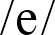 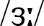 ww. wiedzę stosuje w miarę poprawnie w praktyce (C)rozumie większość informacji w tekstach, dialogu i zdaniach; rozwiązuje znaczną część punktów w zadaniu typu P/F na rozumienie ze słuchu; w dialogu dot. pracy jako ochotnik wyszukuje podstawowe informacje i umie odegrać jedną z ról; w przykładowym formularzu zgłoszeniowym w większości prawidłowo analizuje kontekst zgłoszenia, użyte formy językowe i dobiera nagłówki do luk w tekście oraz wyraża w miarę poprawnie krótką opinię nt. osoby zgłaszającej się do pracy (B,C) w większości prawidłowo tworzy pytania i udziela odpowiedzi dot. wyglądu zwierząt na ilustracji (w oparciu o model) oraz uczestniczy w redagowaniu dialogu dot. pracy w schronisku dla zwierząt jako ochotnik; odgrywa jedną z ról i jest na ogół komunikatywny (C)zna zasady uzupełniania formularza zgłoszeniowego i wypełnia w większości poprawnie formularz zgłoszeniowy do pracy jako ochotnik w schronisku dla zwierząt (C)zna większość słownictwa opisującego zwierzęta gospodarskie, w tym przymiotniki określające rozmiar, np. very big, quite short; zna podstawowe słownictwo służące do prowadzenia dialogów i wypełniania formularzy zgłoszeniowych dot. pracy jako ochotnik; zna podstawowe zasady uzupełniania formularzy: zaznaczanie odpowiednich rubryk, pisanie w formie notatek, używanie pełnych zdań do wyjaśnień; zna i rozumie różnicę w wymowie między głoskami  i  (A,B)ww. wiedzę stosuje w miarę poprawnie w praktyce (C)rozumie większość informacji w tekstach, dialogu i zdaniach; rozwiązuje znaczną część punktów w zadaniu typu P/F na rozumienie ze słuchu; w dialogu dot. pracy jako ochotnik wyszukuje podstawowe informacje i umie odegrać jedną z ról; w przykładowym formularzu zgłoszeniowym w większości prawidłowo analizuje kontekst zgłoszenia, użyte formy językowe i dobiera nagłówki do luk w tekście oraz wyraża w miarę poprawnie krótką opinię nt. osoby zgłaszającej się do pracy (B,C) w większości prawidłowo tworzy pytania i udziela odpowiedzi dot. wyglądu zwierząt na ilustracji (w oparciu o model) oraz uczestniczy w redagowaniu dialogu dot. pracy w schronisku dla zwierząt jako ochotnik; odgrywa jedną z ról i jest na ogół komunikatywny (C)zna zasady uzupełniania formularza zgłoszeniowego i wypełnia w większości poprawnie formularz zgłoszeniowy do pracy jako ochotnik w schronisku dla zwierząt (C)zna słownictwo opisujące zwierzęta gospodarskie, w tym przymiotniki określające rozmiar, np. very big, quite short; zna słownictwo służące do prowadzenia dialogów i wypełniania formularzy zgłoszeniowych dot. pracy jako ochotnik; zna podstawowe zasady uzupełniania formularzy: zaznaczanie odpowiednich rubryk, pisanie w formie notatek, używanie pełnych zdań do wyjaśnień; zna i rozumie różnicę w wymowie między głoskami  i  (A,B)ww. wiedzę stosuje w większości poprawnie w praktyce (C)rozumie prawie wszystkie informacje w tekstach, dialogu i zdaniach; rozwiązuje większość punktów w zadaniu typu P/F na rozumienie ze słuchu; w dialogu dot. pracy jako ochotnik wyszukuje podstawowe informacje i umie odegrać obydwie role; w przykładowym formularzu zgłoszeniowym prawidłowo analizuje kontekst zgłoszenia, użyte formy językowe i dobiera nagłówki do luk w tekście oraz wyraża w większości poprawnie krótką opinię nt. osoby zgłaszającej się do pracy (B,C) prawidłowo tworzy pytania i udziela odpowiedzi dot. wyglądu zwierząt na ilustracji (w oparciu o model) oraz aktywnie uczestniczy w redagowaniu dialogu dot. pracy w schronisku dla zwierząt jako ochotnik; odgrywa jedną z ról i jest komunikatywny (C)zna zasady uzupełniania formularza zgłoszeniowego i wypełnia poprawnie formularz zgłoszeniowy do pracy jako ochotnik w schronisku dla zwierząt (C) zna słownictwo opisujące zwierzęta gospodarskie, w tym przymiotniki określające rozmiar, np. very big, quite short; zna słownictwo służące do prowadzenia dialogów i wypełniania formularzy zgłoszeniowych dot. pracy jako ochotnik; zna podstawowe zasady uzupełniania formularzy: zaznaczanie odpowiednich rubryk, pisanie w formie notatek, używanie pełnych zdań do wyjaśnień; zna i rozumie różnicę w wymowie między głoskami  i  (A,B)ww. wiedzę stosuje w większości poprawnie w praktyce (C)rozumie prawie wszystkie informacje w tekstach, dialogu i zdaniach; rozwiązuje większość punktów w zadaniu typu P/F na rozumienie ze słuchu; w dialogu dot. pracy jako ochotnik wyszukuje podstawowe informacje i umie odegrać obydwie role; w przykładowym formularzu zgłoszeniowym prawidłowo analizuje kontekst zgłoszenia, użyte formy językowe i dobiera nagłówki do luk w tekście oraz wyraża w większości poprawnie krótką opinię nt. osoby zgłaszającej się do pracy (B,C) prawidłowo tworzy pytania i udziela odpowiedzi dot. wyglądu zwierząt na ilustracji (w oparciu o model) oraz aktywnie uczestniczy w redagowaniu dialogu dot. pracy w schronisku dla zwierząt jako ochotnik; odgrywa jedną z ról i jest komunikatywny (C)zna zasady uzupełniania formularza zgłoszeniowego i wypełnia poprawnie formularz zgłoszeniowy do pracy jako ochotnik w schronisku dla zwierząt (C) I.13, I.14, II.1, II.2, II.4, III.1, III.3, III.4, III.5, IV.1, IV.6, V.1, V.3, V.11, V.12, VI.2, VI.3, VI.8, VI.14, VI.15, VII.3, VII.5, VII.15, VIII.1, VIII.2, X, XI, XIII, XIVMED+THINK: opinia o osobie zgłaszającej się do pracy (w oparciu o uzupełniony formularz)I.13, I.14, II.1, II.2, II.4, III.1, III.3, III.4, III.5, IV.1, IV.6, V.1, V.3, V.11, V.12, VI.2, VI.3, VI.8, VI.14, VI.15, VII.3, VII.5, VII.15, VIII.1, VIII.2, X, XI, XIII, XIVMED+THINK: opinia o osobie zgłaszającej się do pracy (w oparciu o uzupełniony formularz)5cSkills in Actionzna większość słownictwa opisującego zwierzęta gospodarskie, w tym przymiotniki określające rozmiar, np. very big, quite short; zna podstawowe słownictwo służące do prowadzenia dialogów i wypełniania formularzy zgłoszeniowych dot. pracy jako ochotnik; zna podstawowe zasady uzupełniania formularzy: zaznaczanie odpowiednich rubryk, pisanie w formie notatek, używanie pełnych zdań do wyjaśnień; zna i rozumie różnicę w wymowie między głoskami  i  (A,B)ww. wiedzę stosuje w miarę poprawnie w praktyce (C)rozumie większość informacji w tekstach, dialogu i zdaniach; rozwiązuje znaczną część punktów w zadaniu typu P/F na rozumienie ze słuchu; w dialogu dot. pracy jako ochotnik wyszukuje podstawowe informacje i umie odegrać jedną z ról; w przykładowym formularzu zgłoszeniowym w większości prawidłowo analizuje kontekst zgłoszenia, użyte formy językowe i dobiera nagłówki do luk w tekście oraz wyraża w miarę poprawnie krótką opinię nt. osoby zgłaszającej się do pracy (B,C) w większości prawidłowo tworzy pytania i udziela odpowiedzi dot. wyglądu zwierząt na ilustracji (w oparciu o model) oraz uczestniczy w redagowaniu dialogu dot. pracy w schronisku dla zwierząt jako ochotnik; odgrywa jedną z ról i jest na ogół komunikatywny (C)zna zasady uzupełniania formularza zgłoszeniowego i wypełnia w większości poprawnie formularz zgłoszeniowy do pracy jako ochotnik w schronisku dla zwierząt (C)zna większość słownictwa opisującego zwierzęta gospodarskie, w tym przymiotniki określające rozmiar, np. very big, quite short; zna podstawowe słownictwo służące do prowadzenia dialogów i wypełniania formularzy zgłoszeniowych dot. pracy jako ochotnik; zna podstawowe zasady uzupełniania formularzy: zaznaczanie odpowiednich rubryk, pisanie w formie notatek, używanie pełnych zdań do wyjaśnień; zna i rozumie różnicę w wymowie między głoskami  i  (A,B)ww. wiedzę stosuje w miarę poprawnie w praktyce (C)rozumie większość informacji w tekstach, dialogu i zdaniach; rozwiązuje znaczną część punktów w zadaniu typu P/F na rozumienie ze słuchu; w dialogu dot. pracy jako ochotnik wyszukuje podstawowe informacje i umie odegrać jedną z ról; w przykładowym formularzu zgłoszeniowym w większości prawidłowo analizuje kontekst zgłoszenia, użyte formy językowe i dobiera nagłówki do luk w tekście oraz wyraża w miarę poprawnie krótką opinię nt. osoby zgłaszającej się do pracy (B,C) w większości prawidłowo tworzy pytania i udziela odpowiedzi dot. wyglądu zwierząt na ilustracji (w oparciu o model) oraz uczestniczy w redagowaniu dialogu dot. pracy w schronisku dla zwierząt jako ochotnik; odgrywa jedną z ról i jest na ogół komunikatywny (C)zna zasady uzupełniania formularza zgłoszeniowego i wypełnia w większości poprawnie formularz zgłoszeniowy do pracy jako ochotnik w schronisku dla zwierząt (C)zna słownictwo opisujące zwierzęta gospodarskie, w tym przymiotniki określające rozmiar, np. very big, quite short; zna słownictwo służące do prowadzenia dialogów i wypełniania formularzy zgłoszeniowych dot. pracy jako ochotnik; zna podstawowe zasady uzupełniania formularzy: zaznaczanie odpowiednich rubryk, pisanie w formie notatek, używanie pełnych zdań do wyjaśnień; zna i rozumie różnicę w wymowie między głoskami  i  (A,B)ww. wiedzę stosuje w większości poprawnie w praktyce (C)rozumie prawie wszystkie informacje w tekstach, dialogu i zdaniach; rozwiązuje większość punktów w zadaniu typu P/F na rozumienie ze słuchu; w dialogu dot. pracy jako ochotnik wyszukuje podstawowe informacje i umie odegrać obydwie role; w przykładowym formularzu zgłoszeniowym prawidłowo analizuje kontekst zgłoszenia, użyte formy językowe i dobiera nagłówki do luk w tekście oraz wyraża w większości poprawnie krótką opinię nt. osoby zgłaszającej się do pracy (B,C) prawidłowo tworzy pytania i udziela odpowiedzi dot. wyglądu zwierząt na ilustracji (w oparciu o model) oraz aktywnie uczestniczy w redagowaniu dialogu dot. pracy w schronisku dla zwierząt jako ochotnik; odgrywa jedną z ról i jest komunikatywny (C)zna zasady uzupełniania formularza zgłoszeniowego i wypełnia poprawnie formularz zgłoszeniowy do pracy jako ochotnik w schronisku dla zwierząt (C) zna słownictwo opisujące zwierzęta gospodarskie, w tym przymiotniki określające rozmiar, np. very big, quite short; zna słownictwo służące do prowadzenia dialogów i wypełniania formularzy zgłoszeniowych dot. pracy jako ochotnik; zna podstawowe zasady uzupełniania formularzy: zaznaczanie odpowiednich rubryk, pisanie w formie notatek, używanie pełnych zdań do wyjaśnień; zna i rozumie różnicę w wymowie między głoskami  i  (A,B)ww. wiedzę stosuje w większości poprawnie w praktyce (C)rozumie prawie wszystkie informacje w tekstach, dialogu i zdaniach; rozwiązuje większość punktów w zadaniu typu P/F na rozumienie ze słuchu; w dialogu dot. pracy jako ochotnik wyszukuje podstawowe informacje i umie odegrać obydwie role; w przykładowym formularzu zgłoszeniowym prawidłowo analizuje kontekst zgłoszenia, użyte formy językowe i dobiera nagłówki do luk w tekście oraz wyraża w większości poprawnie krótką opinię nt. osoby zgłaszającej się do pracy (B,C) prawidłowo tworzy pytania i udziela odpowiedzi dot. wyglądu zwierząt na ilustracji (w oparciu o model) oraz aktywnie uczestniczy w redagowaniu dialogu dot. pracy w schronisku dla zwierząt jako ochotnik; odgrywa jedną z ról i jest komunikatywny (C)zna zasady uzupełniania formularza zgłoszeniowego i wypełnia poprawnie formularz zgłoszeniowy do pracy jako ochotnik w schronisku dla zwierząt (C) 5Culture +5Review5Culture +5Reviewzna znaczną część słownictwa opisującego wyjątkowe zwierzęta, w tym większość wyróżnionych wyrazów (np. male, bill, otter) (A) ww. wiedzę stosuje na ogół poprawnie w praktyce (C)wykonuje prawidłowo znaczną część zadań z ćwiczeń powtórzeniowych dot. reakcji językowych, leksyki i gramatyki (C)rozumie większość informacji w tekstach i zdaniach; w większości poprawnie rozwiązuje zadanie na dobór wielokrotny i krótko określa wyjątkowość zwierząt opisanych w tekście (B,C)w zadaniach zamkniętych uzyskuje ok. 50% poprawnych odpowiedzi (C)uczestniczy w zbieraniu informacji i pisaniu krótkiego tekstu lub prezentacji komputerowej nt. wyjątkowych polskich zwierząt (ICT) (C) zna znaczną część słownictwa opisującego wyjątkowe zwierzęta, w tym większość wyróżnionych wyrazów (np. male, bill, otter) (A) ww. wiedzę stosuje na ogół poprawnie w praktyce (C)wykonuje prawidłowo znaczną część zadań z ćwiczeń powtórzeniowych dot. reakcji językowych, leksyki i gramatyki (C)rozumie większość informacji w tekstach i zdaniach; w większości poprawnie rozwiązuje zadanie na dobór wielokrotny i krótko określa wyjątkowość zwierząt opisanych w tekście (B,C)w zadaniach zamkniętych uzyskuje ok. 50% poprawnych odpowiedzi (C)uczestniczy w zbieraniu informacji i pisaniu krótkiego tekstu lub prezentacji komputerowej nt. wyjątkowych polskich zwierząt (ICT) (C) zna większość słownictwa opisującego wyjątkowe zwierzęta, w tym wyróżnione wyrazy (A) ww. wiedzę stosuje w większości poprawnie w praktyce (C)wykonuje prawidłowo większość zadań z ćwiczeń powtórzeniowych dot. reakcji językowych, leksyki i gramatyki (C)rozumie prawie wszystkie informacje w tekstach i zdaniach; poprawnie rozwiązuje zadanie na dobór wielokrotny i krótko określa wyjątkowość zwierząt opisanych w tekście (B,C)w zadaniach zamkniętych uzyskuje ok. 70% poprawnych odpowiedzi (C)aktywnie uczestniczy w zbieraniu informacji i pisaniu krótkiego tekstu lub prezentacji komputerowej nt. wyjątkowych polskich zwierząt (ICT) (C)zna większość słownictwa opisującego wyjątkowe zwierzęta, w tym wyróżnione wyrazy (A) ww. wiedzę stosuje w większości poprawnie w praktyce (C)wykonuje prawidłowo większość zadań z ćwiczeń powtórzeniowych dot. reakcji językowych, leksyki i gramatyki (C)rozumie prawie wszystkie informacje w tekstach i zdaniach; poprawnie rozwiązuje zadanie na dobór wielokrotny i krótko określa wyjątkowość zwierząt opisanych w tekście (B,C)w zadaniach zamkniętych uzyskuje ok. 70% poprawnych odpowiedzi (C)aktywnie uczestniczy w zbieraniu informacji i pisaniu krótkiego tekstu lub prezentacji komputerowej nt. wyjątkowych polskich zwierząt (ICT) (C)I.13, II.1, II.2, III.1, III.4, IV.1, IV.3, IV.11, V.1, V.3, V.12, VI.3, VI.8, VI.14, VIII.2, VIII.3, VIII.4, IX.1, X, XI, XII, XIII XIV MED+KI: tekst lub prezentacja komputerowa nt. wyjątkowych polskich zwierzątI.13, II.1, II.2, III.1, III.4, IV.1, IV.3, IV.11, V.1, V.3, V.12, VI.3, VI.8, VI.14, VIII.2, VIII.3, VIII.4, IX.1, X, XI, XII, XIII XIV MED+KI: tekst lub prezentacja komputerowa nt. wyjątkowych polskich zwierząt5Culture +5Review5Culture +5Reviewzna znaczną część słownictwa opisującego wyjątkowe zwierzęta, w tym większość wyróżnionych wyrazów (np. male, bill, otter) (A) ww. wiedzę stosuje na ogół poprawnie w praktyce (C)wykonuje prawidłowo znaczną część zadań z ćwiczeń powtórzeniowych dot. reakcji językowych, leksyki i gramatyki (C)rozumie większość informacji w tekstach i zdaniach; w większości poprawnie rozwiązuje zadanie na dobór wielokrotny i krótko określa wyjątkowość zwierząt opisanych w tekście (B,C)w zadaniach zamkniętych uzyskuje ok. 50% poprawnych odpowiedzi (C)uczestniczy w zbieraniu informacji i pisaniu krótkiego tekstu lub prezentacji komputerowej nt. wyjątkowych polskich zwierząt (ICT) (C) zna znaczną część słownictwa opisującego wyjątkowe zwierzęta, w tym większość wyróżnionych wyrazów (np. male, bill, otter) (A) ww. wiedzę stosuje na ogół poprawnie w praktyce (C)wykonuje prawidłowo znaczną część zadań z ćwiczeń powtórzeniowych dot. reakcji językowych, leksyki i gramatyki (C)rozumie większość informacji w tekstach i zdaniach; w większości poprawnie rozwiązuje zadanie na dobór wielokrotny i krótko określa wyjątkowość zwierząt opisanych w tekście (B,C)w zadaniach zamkniętych uzyskuje ok. 50% poprawnych odpowiedzi (C)uczestniczy w zbieraniu informacji i pisaniu krótkiego tekstu lub prezentacji komputerowej nt. wyjątkowych polskich zwierząt (ICT) (C) zna większość słownictwa opisującego wyjątkowe zwierzęta, w tym wyróżnione wyrazy (A) ww. wiedzę stosuje w większości poprawnie w praktyce (C)wykonuje prawidłowo większość zadań z ćwiczeń powtórzeniowych dot. reakcji językowych, leksyki i gramatyki (C)rozumie prawie wszystkie informacje w tekstach i zdaniach; poprawnie rozwiązuje zadanie na dobór wielokrotny i krótko określa wyjątkowość zwierząt opisanych w tekście (B,C)w zadaniach zamkniętych uzyskuje ok. 70% poprawnych odpowiedzi (C)aktywnie uczestniczy w zbieraniu informacji i pisaniu krótkiego tekstu lub prezentacji komputerowej nt. wyjątkowych polskich zwierząt (ICT) (C)zna większość słownictwa opisującego wyjątkowe zwierzęta, w tym wyróżnione wyrazy (A) ww. wiedzę stosuje w większości poprawnie w praktyce (C)wykonuje prawidłowo większość zadań z ćwiczeń powtórzeniowych dot. reakcji językowych, leksyki i gramatyki (C)rozumie prawie wszystkie informacje w tekstach i zdaniach; poprawnie rozwiązuje zadanie na dobór wielokrotny i krótko określa wyjątkowość zwierząt opisanych w tekście (B,C)w zadaniach zamkniętych uzyskuje ok. 70% poprawnych odpowiedzi (C)aktywnie uczestniczy w zbieraniu informacji i pisaniu krótkiego tekstu lub prezentacji komputerowej nt. wyjątkowych polskich zwierząt (ICT) (C)UNIT/ ROZDZIAŁCELE OPERACYJNECELE OPERACYJNECELE OPERACYJNECELE OPERACYJNEREALIZACJA PPREALIZACJA PPUNIT/ ROZDZIAŁPOZIOM PODSTAWOWYUCZEŃ:POZIOM PODSTAWOWYUCZEŃ:POZIOM PONADPODSTAWOWYUCZEŃ:POZIOM PONADPODSTAWOWYUCZEŃ:TESTY*TESTY*UNIT 6Come rain or shine 6azna nazwy miesięcy i pór roku oraz znaczną część słownictwa opisującego pogodę i czynności, ubrania związane z różnymi rodzajami pogody; zna znaczną część wyróżnionych słów (np. in fact, waterproof, sand) (A,B) rozumie większość informacji w tekście i zdaniach; rozwiązuje prawidłowo znaczną część punktów w zadaniu na dobór pogody do miejsc oraz zadaniu typu P/F/brak info, wyjaśnia poprawnie większość wyróżnionych słów; na ogół poprawnie porównuje pogodę w trzech opisanych w tekście miejscach (B,C)w większości poprawnie prowadzi krótkie dialogi sterowane nt. pogody w Polsce w różnych porach roku oraz opisuje krótko czynności na zdjęciach przedstawiających różną pogodę (C) pisze krótki tekst na blogu z opisem pogody w Polsce; posługuje się ograniczonym zasobem słownictwa i struktur, mimo błędów jest na ogół komunikatywny (C)zna nazwy miesięcy i pór roku oraz znaczną część słownictwa opisującego pogodę i czynności, ubrania związane z różnymi rodzajami pogody; zna znaczną część wyróżnionych słów (np. in fact, waterproof, sand) (A,B) rozumie większość informacji w tekście i zdaniach; rozwiązuje prawidłowo znaczną część punktów w zadaniu na dobór pogody do miejsc oraz zadaniu typu P/F/brak info, wyjaśnia poprawnie większość wyróżnionych słów; na ogół poprawnie porównuje pogodę w trzech opisanych w tekście miejscach (B,C)w większości poprawnie prowadzi krótkie dialogi sterowane nt. pogody w Polsce w różnych porach roku oraz opisuje krótko czynności na zdjęciach przedstawiających różną pogodę (C) pisze krótki tekst na blogu z opisem pogody w Polsce; posługuje się ograniczonym zasobem słownictwa i struktur, mimo błędów jest na ogół komunikatywny (C)zna nazwy miesięcy i pór roku oraz większość słownictwa opisującego pogodę i czynności, ubrania związane z różnymi rodzajami pogody; zna większość wyróżnionych słów (A,B) rozumie prawie wszystkie informacje w tekście i zdaniach; rozwiązuje prawidłowo większość punktów w zadaniu na dobór pogody do miejsc oraz zadaniu typu P/F/brak info, wyjaśnia poprawnie wyróżnione słowa; w większości poprawnie porównuje pogodę w trzech opisanych w tekście miejscach (B,C)poprawnie prowadzi krótkie dialogi sterowane nt. pogody w Polsce w różnych porach roku oraz opisuje krótko czynności na zdjęciach przedstawiających różną pogodę (C) pisze krótki tekst na blogu z opisem pogody w Polsce; posługuje się dość zróżnicowanym zasobem słownictwa i struktur, jest komunikatywny, może popełniać nieliczne, drobne błędy (C)zna nazwy miesięcy i pór roku oraz większość słownictwa opisującego pogodę i czynności, ubrania związane z różnymi rodzajami pogody; zna większość wyróżnionych słów (A,B) rozumie prawie wszystkie informacje w tekście i zdaniach; rozwiązuje prawidłowo większość punktów w zadaniu na dobór pogody do miejsc oraz zadaniu typu P/F/brak info, wyjaśnia poprawnie wyróżnione słowa; w większości poprawnie porównuje pogodę w trzech opisanych w tekście miejscach (B,C)poprawnie prowadzi krótkie dialogi sterowane nt. pogody w Polsce w różnych porach roku oraz opisuje krótko czynności na zdjęciach przedstawiających różną pogodę (C) pisze krótki tekst na blogu z opisem pogody w Polsce; posługuje się dość zróżnicowanym zasobem słownictwa i struktur, jest komunikatywny, może popełniać nieliczne, drobne błędy (C)I.5, I.13, II.1, II.5, III.4, IV.1, IV.2, IV.3, V.1, V.3, V.11, V.12, VI.3, VII.3, VIII.2, IX.1, X, XI, XIII, XIV MED+KI: porównanie pogody w trzech miejscach opisanych w tekście KI+THINK: wpis na blogu z opisem pogody w PolsceI.5, I.13, II.1, II.5, III.4, IV.1, IV.2, IV.3, V.1, V.3, V.11, V.12, VI.3, VII.3, VIII.2, IX.1, X, XI, XIII, XIV MED+KI: porównanie pogody w trzech miejscach opisanych w tekście KI+THINK: wpis na blogu z opisem pogody w PolsceUNIT 6Come rain or shine 6azna nazwy miesięcy i pór roku oraz znaczną część słownictwa opisującego pogodę i czynności, ubrania związane z różnymi rodzajami pogody; zna znaczną część wyróżnionych słów (np. in fact, waterproof, sand) (A,B) rozumie większość informacji w tekście i zdaniach; rozwiązuje prawidłowo znaczną część punktów w zadaniu na dobór pogody do miejsc oraz zadaniu typu P/F/brak info, wyjaśnia poprawnie większość wyróżnionych słów; na ogół poprawnie porównuje pogodę w trzech opisanych w tekście miejscach (B,C)w większości poprawnie prowadzi krótkie dialogi sterowane nt. pogody w Polsce w różnych porach roku oraz opisuje krótko czynności na zdjęciach przedstawiających różną pogodę (C) pisze krótki tekst na blogu z opisem pogody w Polsce; posługuje się ograniczonym zasobem słownictwa i struktur, mimo błędów jest na ogół komunikatywny (C)zna nazwy miesięcy i pór roku oraz znaczną część słownictwa opisującego pogodę i czynności, ubrania związane z różnymi rodzajami pogody; zna znaczną część wyróżnionych słów (np. in fact, waterproof, sand) (A,B) rozumie większość informacji w tekście i zdaniach; rozwiązuje prawidłowo znaczną część punktów w zadaniu na dobór pogody do miejsc oraz zadaniu typu P/F/brak info, wyjaśnia poprawnie większość wyróżnionych słów; na ogół poprawnie porównuje pogodę w trzech opisanych w tekście miejscach (B,C)w większości poprawnie prowadzi krótkie dialogi sterowane nt. pogody w Polsce w różnych porach roku oraz opisuje krótko czynności na zdjęciach przedstawiających różną pogodę (C) pisze krótki tekst na blogu z opisem pogody w Polsce; posługuje się ograniczonym zasobem słownictwa i struktur, mimo błędów jest na ogół komunikatywny (C)zna nazwy miesięcy i pór roku oraz większość słownictwa opisującego pogodę i czynności, ubrania związane z różnymi rodzajami pogody; zna większość wyróżnionych słów (A,B) rozumie prawie wszystkie informacje w tekście i zdaniach; rozwiązuje prawidłowo większość punktów w zadaniu na dobór pogody do miejsc oraz zadaniu typu P/F/brak info, wyjaśnia poprawnie wyróżnione słowa; w większości poprawnie porównuje pogodę w trzech opisanych w tekście miejscach (B,C)poprawnie prowadzi krótkie dialogi sterowane nt. pogody w Polsce w różnych porach roku oraz opisuje krótko czynności na zdjęciach przedstawiających różną pogodę (C) pisze krótki tekst na blogu z opisem pogody w Polsce; posługuje się dość zróżnicowanym zasobem słownictwa i struktur, jest komunikatywny, może popełniać nieliczne, drobne błędy (C)zna nazwy miesięcy i pór roku oraz większość słownictwa opisującego pogodę i czynności, ubrania związane z różnymi rodzajami pogody; zna większość wyróżnionych słów (A,B) rozumie prawie wszystkie informacje w tekście i zdaniach; rozwiązuje prawidłowo większość punktów w zadaniu na dobór pogody do miejsc oraz zadaniu typu P/F/brak info, wyjaśnia poprawnie wyróżnione słowa; w większości poprawnie porównuje pogodę w trzech opisanych w tekście miejscach (B,C)poprawnie prowadzi krótkie dialogi sterowane nt. pogody w Polsce w różnych porach roku oraz opisuje krótko czynności na zdjęciach przedstawiających różną pogodę (C) pisze krótki tekst na blogu z opisem pogody w Polsce; posługuje się dość zróżnicowanym zasobem słownictwa i struktur, jest komunikatywny, może popełniać nieliczne, drobne błędy (C)6bGrammar in Usezna podstawowe słownictwo służące do opisywania czynności wykonywanych w czasie wolnym i w życiu codziennym; zna strukturę i użycie czasu Present Continuous w zdaniach twierdzących, przeczących, pytających i krótkich odpowiedziach wraz ze zmianami w pisowni po dodaniu końcówki -ing; zna i rozumie różnice w użyciu czasów Present Continuous i Present Simple (A,B) na ogół poprawnie stosuje ww. wiedzę i struktury w ćwiczeniach gramatycznych (C)rozumie większość informacji w tekstach i zdaniach; w większości poprawnie identyfikuje przykłady użycia czasów Present Continuous i Present Simple oraz prowadzi krótkie dialogi sterowane związane z odsłuchanymi dźwiękami (B,C)w większości prawidłowo poprawia i tworzy zdania w czasie Present Continuous opisujące czynności na zdjęciach oraz tworzy zdania w czasach Present Continuous, Present Simple w oparciu o zdjęcia i podane notatki (C)pisze odpowiedź na e-mail kolegi z wymiany w Danii (w oparciu o podany plan); posługuje się ograniczonym zasobem słownictwa i struktur, mimo błędów jest na ogół komunikatywny (C)zna podstawowe słownictwo służące do opisywania czynności wykonywanych w czasie wolnym i w życiu codziennym; zna strukturę i użycie czasu Present Continuous w zdaniach twierdzących, przeczących, pytających i krótkich odpowiedziach wraz ze zmianami w pisowni po dodaniu końcówki -ing; zna i rozumie różnice w użyciu czasów Present Continuous i Present Simple (A,B) na ogół poprawnie stosuje ww. wiedzę i struktury w ćwiczeniach gramatycznych (C)rozumie większość informacji w tekstach i zdaniach; w większości poprawnie identyfikuje przykłady użycia czasów Present Continuous i Present Simple oraz prowadzi krótkie dialogi sterowane związane z odsłuchanymi dźwiękami (B,C)w większości prawidłowo poprawia i tworzy zdania w czasie Present Continuous opisujące czynności na zdjęciach oraz tworzy zdania w czasach Present Continuous, Present Simple w oparciu o zdjęcia i podane notatki (C)pisze odpowiedź na e-mail kolegi z wymiany w Danii (w oparciu o podany plan); posługuje się ograniczonym zasobem słownictwa i struktur, mimo błędów jest na ogół komunikatywny (C)zna słownictwo służące do opisywania czynności wykonywanych w czasie wolnym i w życiu codziennym; zna strukturę i użycie czasu Present Continuous w zdaniach twierdzących, przeczących, pytających i krótkich odpowiedziach wraz ze zmianami w pisowni po dodaniu końcówki -ing; zna i rozumie różnice w użyciu czasów Present Continuous i Present Simple (A,B) w większości poprawnie stosuje ww. wiedzę i struktury w ćwiczeniach gramatycznych (C) rozumie prawie wszystkie informacje w tekstach i zdaniach; poprawnie identyfikuje przykłady użycia czasów Present Continuous i Present Simple oraz prowadzi krótkie dialogi sterowane związane z odsłuchanymi dźwiękami (B,C)prawidłowo poprawia i tworzy zdania w czasie Present Continuous opisujące czynności na zdjęciach oraz tworzy zdania w czasach Present Continuous, Present Simple w oparciu o zdjęcia i podane notatki (C)pisze odpowiedź na e-mail kolegi z wymiany w Danii (w oparciu o podany plan); posługuje się dość zróżnicowanym zasobem słownictwa i struktur, jest komunikatywny, może popełniać nieliczne, drobne błędy (C)zna słownictwo służące do opisywania czynności wykonywanych w czasie wolnym i w życiu codziennym; zna strukturę i użycie czasu Present Continuous w zdaniach twierdzących, przeczących, pytających i krótkich odpowiedziach wraz ze zmianami w pisowni po dodaniu końcówki -ing; zna i rozumie różnice w użyciu czasów Present Continuous i Present Simple (A,B) w większości poprawnie stosuje ww. wiedzę i struktury w ćwiczeniach gramatycznych (C) rozumie prawie wszystkie informacje w tekstach i zdaniach; poprawnie identyfikuje przykłady użycia czasów Present Continuous i Present Simple oraz prowadzi krótkie dialogi sterowane związane z odsłuchanymi dźwiękami (B,C)prawidłowo poprawia i tworzy zdania w czasie Present Continuous opisujące czynności na zdjęciach oraz tworzy zdania w czasach Present Continuous, Present Simple w oparciu o zdjęcia i podane notatki (C)pisze odpowiedź na e-mail kolegi z wymiany w Danii (w oparciu o podany plan); posługuje się dość zróżnicowanym zasobem słownictwa i struktur, jest komunikatywny, może popełniać nieliczne, drobne błędy (C)I.5, II.1, III.1, III.4, III.5, V.1, V.2, V.3, V.11, V.12, VI.3, VII.3, VII.14, VII.15, VIII.1, X, XI, XIVI.5, II.1, III.1, III.4, III.5, V.1, V.2, V.3, V.11, V.12, VI.3, VII.3, VII.14, VII.15, VIII.1, X, XI, XIV6bGrammar in Usezna podstawowe słownictwo służące do opisywania czynności wykonywanych w czasie wolnym i w życiu codziennym; zna strukturę i użycie czasu Present Continuous w zdaniach twierdzących, przeczących, pytających i krótkich odpowiedziach wraz ze zmianami w pisowni po dodaniu końcówki -ing; zna i rozumie różnice w użyciu czasów Present Continuous i Present Simple (A,B) na ogół poprawnie stosuje ww. wiedzę i struktury w ćwiczeniach gramatycznych (C)rozumie większość informacji w tekstach i zdaniach; w większości poprawnie identyfikuje przykłady użycia czasów Present Continuous i Present Simple oraz prowadzi krótkie dialogi sterowane związane z odsłuchanymi dźwiękami (B,C)w większości prawidłowo poprawia i tworzy zdania w czasie Present Continuous opisujące czynności na zdjęciach oraz tworzy zdania w czasach Present Continuous, Present Simple w oparciu o zdjęcia i podane notatki (C)pisze odpowiedź na e-mail kolegi z wymiany w Danii (w oparciu o podany plan); posługuje się ograniczonym zasobem słownictwa i struktur, mimo błędów jest na ogół komunikatywny (C)zna podstawowe słownictwo służące do opisywania czynności wykonywanych w czasie wolnym i w życiu codziennym; zna strukturę i użycie czasu Present Continuous w zdaniach twierdzących, przeczących, pytających i krótkich odpowiedziach wraz ze zmianami w pisowni po dodaniu końcówki -ing; zna i rozumie różnice w użyciu czasów Present Continuous i Present Simple (A,B) na ogół poprawnie stosuje ww. wiedzę i struktury w ćwiczeniach gramatycznych (C)rozumie większość informacji w tekstach i zdaniach; w większości poprawnie identyfikuje przykłady użycia czasów Present Continuous i Present Simple oraz prowadzi krótkie dialogi sterowane związane z odsłuchanymi dźwiękami (B,C)w większości prawidłowo poprawia i tworzy zdania w czasie Present Continuous opisujące czynności na zdjęciach oraz tworzy zdania w czasach Present Continuous, Present Simple w oparciu o zdjęcia i podane notatki (C)pisze odpowiedź na e-mail kolegi z wymiany w Danii (w oparciu o podany plan); posługuje się ograniczonym zasobem słownictwa i struktur, mimo błędów jest na ogół komunikatywny (C)zna słownictwo służące do opisywania czynności wykonywanych w czasie wolnym i w życiu codziennym; zna strukturę i użycie czasu Present Continuous w zdaniach twierdzących, przeczących, pytających i krótkich odpowiedziach wraz ze zmianami w pisowni po dodaniu końcówki -ing; zna i rozumie różnice w użyciu czasów Present Continuous i Present Simple (A,B) w większości poprawnie stosuje ww. wiedzę i struktury w ćwiczeniach gramatycznych (C) rozumie prawie wszystkie informacje w tekstach i zdaniach; poprawnie identyfikuje przykłady użycia czasów Present Continuous i Present Simple oraz prowadzi krótkie dialogi sterowane związane z odsłuchanymi dźwiękami (B,C)prawidłowo poprawia i tworzy zdania w czasie Present Continuous opisujące czynności na zdjęciach oraz tworzy zdania w czasach Present Continuous, Present Simple w oparciu o zdjęcia i podane notatki (C)pisze odpowiedź na e-mail kolegi z wymiany w Danii (w oparciu o podany plan); posługuje się dość zróżnicowanym zasobem słownictwa i struktur, jest komunikatywny, może popełniać nieliczne, drobne błędy (C)zna słownictwo służące do opisywania czynności wykonywanych w czasie wolnym i w życiu codziennym; zna strukturę i użycie czasu Present Continuous w zdaniach twierdzących, przeczących, pytających i krótkich odpowiedziach wraz ze zmianami w pisowni po dodaniu końcówki -ing; zna i rozumie różnice w użyciu czasów Present Continuous i Present Simple (A,B) w większości poprawnie stosuje ww. wiedzę i struktury w ćwiczeniach gramatycznych (C) rozumie prawie wszystkie informacje w tekstach i zdaniach; poprawnie identyfikuje przykłady użycia czasów Present Continuous i Present Simple oraz prowadzi krótkie dialogi sterowane związane z odsłuchanymi dźwiękami (B,C)prawidłowo poprawia i tworzy zdania w czasie Present Continuous opisujące czynności na zdjęciach oraz tworzy zdania w czasach Present Continuous, Present Simple w oparciu o zdjęcia i podane notatki (C)pisze odpowiedź na e-mail kolegi z wymiany w Danii (w oparciu o podany plan); posługuje się dość zróżnicowanym zasobem słownictwa i struktur, jest komunikatywny, może popełniać nieliczne, drobne błędy (C)6cSkills in Actionzna znaczną część słownictwa opisującego ubrania i inne akcesoria odzieżowe oraz służącego do prowadzenia dialogów w sklepie odzieżowym; zna i rozumie różnicę w wymowie między głoskami /n/ i ; zna znaczną część słownictwa służącego do podawania informacji zw. z pobytem na wakacjach/urlopie oraz opisywania miejsca pobytu, pogody, ubioru, aktywności bieżących i rutynowych; zna zasady pisania adresu w Wielkiej Brytanii oraz unikania powtórzeń i stosowania słów funkcyjnych, np. that, here, she (A,B)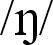 ww. wiedzę stosuje w miarę poprawnie w praktyce (C)rozumie większość informacji w tekstach, dialogu i zdaniach; rozwiązuje większość punktów w zadaniu na układanie zdjęć osób wg kolejności ich przedstawiania (rozumienie ze słuchu) oraz na ogół prawidłowo opisuje ustnie ich ubiór; w dialogu w sklepie odzieżowym w większości poprawnie uzupełnia luki otwarte i umie odegrać jedną z ról; w większości prawidłowo analizuje kontekst i adres na pocztówce z Kolumbii oraz na pocztówce z Chorwacji zastępuje wyróżnione zwroty słowami funkcyjnymi w celu uniknięcia powtórzeń (B,C) uczestniczy w redagowaniu dialogów sterowanych w sklepie odzieżowym, odgrywa wybrane role i jest na ogół komunikatywny (C)umie w większości poprawnie opisać ubiór wybranego kolegi klasowego oraz prowadzić krótkie dialogi sterowane dot. części garderoby na zdjęciach (C)w większości poprawnie porządkuje podane dane adresowe (C)zna zasady pisania pocztówki i pisze pocztówkę z wakacji na podstawie notatek (odpowiedzi na pytania) i podanego planu; posługuje się ograniczonym zasobem słownictwa i struktur, mimo błędów jest na ogół komunikatywny; dokonuje częściowej korekty swoich błędów (C)zna znaczną część słownictwa opisującego ubrania i inne akcesoria odzieżowe oraz służącego do prowadzenia dialogów w sklepie odzieżowym; zna i rozumie różnicę w wymowie między głoskami /n/ i ; zna znaczną część słownictwa służącego do podawania informacji zw. z pobytem na wakacjach/urlopie oraz opisywania miejsca pobytu, pogody, ubioru, aktywności bieżących i rutynowych; zna zasady pisania adresu w Wielkiej Brytanii oraz unikania powtórzeń i stosowania słów funkcyjnych, np. that, here, she (A,B)ww. wiedzę stosuje w miarę poprawnie w praktyce (C)rozumie większość informacji w tekstach, dialogu i zdaniach; rozwiązuje większość punktów w zadaniu na układanie zdjęć osób wg kolejności ich przedstawiania (rozumienie ze słuchu) oraz na ogół prawidłowo opisuje ustnie ich ubiór; w dialogu w sklepie odzieżowym w większości poprawnie uzupełnia luki otwarte i umie odegrać jedną z ról; w większości prawidłowo analizuje kontekst i adres na pocztówce z Kolumbii oraz na pocztówce z Chorwacji zastępuje wyróżnione zwroty słowami funkcyjnymi w celu uniknięcia powtórzeń (B,C) uczestniczy w redagowaniu dialogów sterowanych w sklepie odzieżowym, odgrywa wybrane role i jest na ogół komunikatywny (C)umie w większości poprawnie opisać ubiór wybranego kolegi klasowego oraz prowadzić krótkie dialogi sterowane dot. części garderoby na zdjęciach (C)w większości poprawnie porządkuje podane dane adresowe (C)zna zasady pisania pocztówki i pisze pocztówkę z wakacji na podstawie notatek (odpowiedzi na pytania) i podanego planu; posługuje się ograniczonym zasobem słownictwa i struktur, mimo błędów jest na ogół komunikatywny; dokonuje częściowej korekty swoich błędów (C)zna większość słownictwa opisującego ubrania i inne akcesoria odzieżowe oraz służącego do prowadzenia dialogów w sklepie odzieżowym; zna i rozumie różnicę w wymowie między głoskami /n/ i ; zna większość słownictwa służącego do podawania informacji zw. z pobytem na wakacjach/urlopie oraz opisywania miejsca pobytu, pogody, ubioru, aktywności bieżących i rutynowych; zna zasady pisania adresu w Wielkiej Brytanii oraz unikania powtórzeń i stosowania słów funkcyjnych, np. that, here, she (A,B)ww. wiedzę stosuje w większości poprawnie w praktyce (C)rozumie prawie wszystkie informacje w tekstach, dialogu i zdaniach; rozwiązuje wszystkie punkty w zadaniu na układanie zdjęć osób wg kolejności ich przedstawiania (rozumienie ze słuchu) oraz w większości prawidłowo opisuje ustnie ich ubiór; w dialogu w sklepie odzieżowym poprawnie uzupełnia luki otwarte i umie odegrać obydwie role; prawidłowo analizuje kontekst i adres na pocztówce z Kolumbii oraz na pocztówce z Chorwacji zastępuje wyróżnione zwroty słowami funkcyjnymi w celu uniknięcia powtórzeń (B,C) aktywnie uczestniczy w redagowaniu dialogów sterowanych w sklepie odzieżowym, odgrywa wskazane role i jest komunikatywny (C)umie poprawnie opisać ubiór wybranego kolegi klasowego oraz prowadzić krótkie dialogi sterowane dot. części garderoby na zdjęciach (C)poprawnie porządkuje podane dane adresowe (C)zna zasady pisania pocztówki i pisze pocztówkę z wakacji na podstawie notatek (odpowiedzi na pytania) i podanego planu; posługuje się dość zróżnicowanym zasobem słownictwa i struktur, jest komunikatywny, może popełniać nieliczne, drobne błędy; dokonuje znacznej korekty swoich błędów (C)zna większość słownictwa opisującego ubrania i inne akcesoria odzieżowe oraz służącego do prowadzenia dialogów w sklepie odzieżowym; zna i rozumie różnicę w wymowie między głoskami /n/ i ; zna większość słownictwa służącego do podawania informacji zw. z pobytem na wakacjach/urlopie oraz opisywania miejsca pobytu, pogody, ubioru, aktywności bieżących i rutynowych; zna zasady pisania adresu w Wielkiej Brytanii oraz unikania powtórzeń i stosowania słów funkcyjnych, np. that, here, she (A,B)ww. wiedzę stosuje w większości poprawnie w praktyce (C)rozumie prawie wszystkie informacje w tekstach, dialogu i zdaniach; rozwiązuje wszystkie punkty w zadaniu na układanie zdjęć osób wg kolejności ich przedstawiania (rozumienie ze słuchu) oraz w większości prawidłowo opisuje ustnie ich ubiór; w dialogu w sklepie odzieżowym poprawnie uzupełnia luki otwarte i umie odegrać obydwie role; prawidłowo analizuje kontekst i adres na pocztówce z Kolumbii oraz na pocztówce z Chorwacji zastępuje wyróżnione zwroty słowami funkcyjnymi w celu uniknięcia powtórzeń (B,C) aktywnie uczestniczy w redagowaniu dialogów sterowanych w sklepie odzieżowym, odgrywa wskazane role i jest komunikatywny (C)umie poprawnie opisać ubiór wybranego kolegi klasowego oraz prowadzić krótkie dialogi sterowane dot. części garderoby na zdjęciach (C)poprawnie porządkuje podane dane adresowe (C)zna zasady pisania pocztówki i pisze pocztówkę z wakacji na podstawie notatek (odpowiedzi na pytania) i podanego planu; posługuje się dość zróżnicowanym zasobem słownictwa i struktur, jest komunikatywny, może popełniać nieliczne, drobne błędy; dokonuje znacznej korekty swoich błędów (C)I.1, I.5, I.7, II.1, II.5, II.6, III.1, III.3, III.4, III.6, IV.1, IV.11, V.1, V.2, V.3, V.6, V.7, V.11, V.12, VI.2, VI.3, VI.4, VI.5, VI.8, VI.12, VI.14, VI.15, VII.3, VII.13, VII.15, VIII.1, VIII.2, X, XI, XIII, XIV MED: ustny opis ubioru osób opisanych w nagraniu i prezentowanych na zdjęciach; pocztówka z wakacji w oparciu o notatki (odpowiedzi na pytania) i podany planI.1, I.5, I.7, II.1, II.5, II.6, III.1, III.3, III.4, III.6, IV.1, IV.11, V.1, V.2, V.3, V.6, V.7, V.11, V.12, VI.2, VI.3, VI.4, VI.5, VI.8, VI.12, VI.14, VI.15, VII.3, VII.13, VII.15, VIII.1, VIII.2, X, XI, XIII, XIV MED: ustny opis ubioru osób opisanych w nagraniu i prezentowanych na zdjęciach; pocztówka z wakacji w oparciu o notatki (odpowiedzi na pytania) i podany plan6cSkills in Actionzna znaczną część słownictwa opisującego ubrania i inne akcesoria odzieżowe oraz służącego do prowadzenia dialogów w sklepie odzieżowym; zna i rozumie różnicę w wymowie między głoskami /n/ i ; zna znaczną część słownictwa służącego do podawania informacji zw. z pobytem na wakacjach/urlopie oraz opisywania miejsca pobytu, pogody, ubioru, aktywności bieżących i rutynowych; zna zasady pisania adresu w Wielkiej Brytanii oraz unikania powtórzeń i stosowania słów funkcyjnych, np. that, here, she (A,B)ww. wiedzę stosuje w miarę poprawnie w praktyce (C)rozumie większość informacji w tekstach, dialogu i zdaniach; rozwiązuje większość punktów w zadaniu na układanie zdjęć osób wg kolejności ich przedstawiania (rozumienie ze słuchu) oraz na ogół prawidłowo opisuje ustnie ich ubiór; w dialogu w sklepie odzieżowym w większości poprawnie uzupełnia luki otwarte i umie odegrać jedną z ról; w większości prawidłowo analizuje kontekst i adres na pocztówce z Kolumbii oraz na pocztówce z Chorwacji zastępuje wyróżnione zwroty słowami funkcyjnymi w celu uniknięcia powtórzeń (B,C) uczestniczy w redagowaniu dialogów sterowanych w sklepie odzieżowym, odgrywa wybrane role i jest na ogół komunikatywny (C)umie w większości poprawnie opisać ubiór wybranego kolegi klasowego oraz prowadzić krótkie dialogi sterowane dot. części garderoby na zdjęciach (C)w większości poprawnie porządkuje podane dane adresowe (C)zna zasady pisania pocztówki i pisze pocztówkę z wakacji na podstawie notatek (odpowiedzi na pytania) i podanego planu; posługuje się ograniczonym zasobem słownictwa i struktur, mimo błędów jest na ogół komunikatywny; dokonuje częściowej korekty swoich błędów (C)zna znaczną część słownictwa opisującego ubrania i inne akcesoria odzieżowe oraz służącego do prowadzenia dialogów w sklepie odzieżowym; zna i rozumie różnicę w wymowie między głoskami /n/ i ; zna znaczną część słownictwa służącego do podawania informacji zw. z pobytem na wakacjach/urlopie oraz opisywania miejsca pobytu, pogody, ubioru, aktywności bieżących i rutynowych; zna zasady pisania adresu w Wielkiej Brytanii oraz unikania powtórzeń i stosowania słów funkcyjnych, np. that, here, she (A,B)ww. wiedzę stosuje w miarę poprawnie w praktyce (C)rozumie większość informacji w tekstach, dialogu i zdaniach; rozwiązuje większość punktów w zadaniu na układanie zdjęć osób wg kolejności ich przedstawiania (rozumienie ze słuchu) oraz na ogół prawidłowo opisuje ustnie ich ubiór; w dialogu w sklepie odzieżowym w większości poprawnie uzupełnia luki otwarte i umie odegrać jedną z ról; w większości prawidłowo analizuje kontekst i adres na pocztówce z Kolumbii oraz na pocztówce z Chorwacji zastępuje wyróżnione zwroty słowami funkcyjnymi w celu uniknięcia powtórzeń (B,C) uczestniczy w redagowaniu dialogów sterowanych w sklepie odzieżowym, odgrywa wybrane role i jest na ogół komunikatywny (C)umie w większości poprawnie opisać ubiór wybranego kolegi klasowego oraz prowadzić krótkie dialogi sterowane dot. części garderoby na zdjęciach (C)w większości poprawnie porządkuje podane dane adresowe (C)zna zasady pisania pocztówki i pisze pocztówkę z wakacji na podstawie notatek (odpowiedzi na pytania) i podanego planu; posługuje się ograniczonym zasobem słownictwa i struktur, mimo błędów jest na ogół komunikatywny; dokonuje częściowej korekty swoich błędów (C)zna większość słownictwa opisującego ubrania i inne akcesoria odzieżowe oraz służącego do prowadzenia dialogów w sklepie odzieżowym; zna i rozumie różnicę w wymowie między głoskami /n/ i ; zna większość słownictwa służącego do podawania informacji zw. z pobytem na wakacjach/urlopie oraz opisywania miejsca pobytu, pogody, ubioru, aktywności bieżących i rutynowych; zna zasady pisania adresu w Wielkiej Brytanii oraz unikania powtórzeń i stosowania słów funkcyjnych, np. that, here, she (A,B)ww. wiedzę stosuje w większości poprawnie w praktyce (C)rozumie prawie wszystkie informacje w tekstach, dialogu i zdaniach; rozwiązuje wszystkie punkty w zadaniu na układanie zdjęć osób wg kolejności ich przedstawiania (rozumienie ze słuchu) oraz w większości prawidłowo opisuje ustnie ich ubiór; w dialogu w sklepie odzieżowym poprawnie uzupełnia luki otwarte i umie odegrać obydwie role; prawidłowo analizuje kontekst i adres na pocztówce z Kolumbii oraz na pocztówce z Chorwacji zastępuje wyróżnione zwroty słowami funkcyjnymi w celu uniknięcia powtórzeń (B,C) aktywnie uczestniczy w redagowaniu dialogów sterowanych w sklepie odzieżowym, odgrywa wskazane role i jest komunikatywny (C)umie poprawnie opisać ubiór wybranego kolegi klasowego oraz prowadzić krótkie dialogi sterowane dot. części garderoby na zdjęciach (C)poprawnie porządkuje podane dane adresowe (C)zna zasady pisania pocztówki i pisze pocztówkę z wakacji na podstawie notatek (odpowiedzi na pytania) i podanego planu; posługuje się dość zróżnicowanym zasobem słownictwa i struktur, jest komunikatywny, może popełniać nieliczne, drobne błędy; dokonuje znacznej korekty swoich błędów (C)zna większość słownictwa opisującego ubrania i inne akcesoria odzieżowe oraz służącego do prowadzenia dialogów w sklepie odzieżowym; zna i rozumie różnicę w wymowie między głoskami /n/ i ; zna większość słownictwa służącego do podawania informacji zw. z pobytem na wakacjach/urlopie oraz opisywania miejsca pobytu, pogody, ubioru, aktywności bieżących i rutynowych; zna zasady pisania adresu w Wielkiej Brytanii oraz unikania powtórzeń i stosowania słów funkcyjnych, np. that, here, she (A,B)ww. wiedzę stosuje w większości poprawnie w praktyce (C)rozumie prawie wszystkie informacje w tekstach, dialogu i zdaniach; rozwiązuje wszystkie punkty w zadaniu na układanie zdjęć osób wg kolejności ich przedstawiania (rozumienie ze słuchu) oraz w większości prawidłowo opisuje ustnie ich ubiór; w dialogu w sklepie odzieżowym poprawnie uzupełnia luki otwarte i umie odegrać obydwie role; prawidłowo analizuje kontekst i adres na pocztówce z Kolumbii oraz na pocztówce z Chorwacji zastępuje wyróżnione zwroty słowami funkcyjnymi w celu uniknięcia powtórzeń (B,C) aktywnie uczestniczy w redagowaniu dialogów sterowanych w sklepie odzieżowym, odgrywa wskazane role i jest komunikatywny (C)umie poprawnie opisać ubiór wybranego kolegi klasowego oraz prowadzić krótkie dialogi sterowane dot. części garderoby na zdjęciach (C)poprawnie porządkuje podane dane adresowe (C)zna zasady pisania pocztówki i pisze pocztówkę z wakacji na podstawie notatek (odpowiedzi na pytania) i podanego planu; posługuje się dość zróżnicowanym zasobem słownictwa i struktur, jest komunikatywny, może popełniać nieliczne, drobne błędy; dokonuje znacznej korekty swoich błędów (C)6Culture +6Review6Culture +6Reviewzna znaczną część słownictwa opisującego pogodę w wybranych miejscach, w tym większość wyróżnionych wyrazów, np. wet, protection (A) ww. wiedzę stosuje na ogół poprawnie w praktyce (C)wykonuje prawidłowo znaczną część zadań z ćwiczeń powtórzeniowych dot. reakcji językowych, leksyki i gramatyki (C)rozumie większość informacji w tekście i zdaniach; w większości poprawnie wyszukuje informacje podstawowe, uzupełnia tabelkę informacjami z tekstu oraz wyjaśnia wyróżnione wyrazy; na ogół prawidłowo porównuje warunki pogodowe w San Francisco i Los Angeles (B,C) w zadaniach zamkniętych uzyskuje ok. 50% poprawnych odpowiedzi (C)uczestniczy w dyskusji nt. zalet i wad pracy lekarza w powietrznej australijskiej służbie zdrowia (C,D)uczestniczy w zbieraniu informacji i tworzeniu tabelki dot. warunków pogodowych w miejscu zamieszkania (ICT) (C) zna znaczną część słownictwa opisującego pogodę w wybranych miejscach, w tym większość wyróżnionych wyrazów, np. wet, protection (A) ww. wiedzę stosuje na ogół poprawnie w praktyce (C)wykonuje prawidłowo znaczną część zadań z ćwiczeń powtórzeniowych dot. reakcji językowych, leksyki i gramatyki (C)rozumie większość informacji w tekście i zdaniach; w większości poprawnie wyszukuje informacje podstawowe, uzupełnia tabelkę informacjami z tekstu oraz wyjaśnia wyróżnione wyrazy; na ogół prawidłowo porównuje warunki pogodowe w San Francisco i Los Angeles (B,C) w zadaniach zamkniętych uzyskuje ok. 50% poprawnych odpowiedzi (C)uczestniczy w dyskusji nt. zalet i wad pracy lekarza w powietrznej australijskiej służbie zdrowia (C,D)uczestniczy w zbieraniu informacji i tworzeniu tabelki dot. warunków pogodowych w miejscu zamieszkania (ICT) (C) zna większość słownictwa opisującego pogodę w wybranych miejscach, w tym wyróżnione wyrazy (A)ww. wiedzę stosuje w większości poprawnie w praktyce (C)wykonuje prawidłowo większość zadań z ćwiczeń powtórzeniowych dot. reakcji językowych, leksyki i gramatyki (C)rozumie prawie wszystkie informacje w tekście i zdaniach; poprawnie wyszukuje informacje podstawowe, uzupełnia tabelkę informacjami z tekstu oraz wyjaśnia wyróżnione wyrazy; w większości prawidłowo porównuje warunki pogodowe w San Francisco i Los Angeles (B,C) w zadaniach zamkniętych uzyskuje ok. 70% poprawnych odpowiedzi (C)aktywnie uczestniczy w dyskusji nt. zalet i wad pracy lekarza w powietrznej australijskiej służbie zdrowia (C,D)aktywnie uczestniczy w zbieraniu informacji i tworzeniu tabelki dot. warunków pogodowych w miejscu zamieszkania (ICT) (C) zna większość słownictwa opisującego pogodę w wybranych miejscach, w tym wyróżnione wyrazy (A)ww. wiedzę stosuje w większości poprawnie w praktyce (C)wykonuje prawidłowo większość zadań z ćwiczeń powtórzeniowych dot. reakcji językowych, leksyki i gramatyki (C)rozumie prawie wszystkie informacje w tekście i zdaniach; poprawnie wyszukuje informacje podstawowe, uzupełnia tabelkę informacjami z tekstu oraz wyjaśnia wyróżnione wyrazy; w większości prawidłowo porównuje warunki pogodowe w San Francisco i Los Angeles (B,C) w zadaniach zamkniętych uzyskuje ok. 70% poprawnych odpowiedzi (C)aktywnie uczestniczy w dyskusji nt. zalet i wad pracy lekarza w powietrznej australijskiej służbie zdrowia (C,D)aktywnie uczestniczy w zbieraniu informacji i tworzeniu tabelki dot. warunków pogodowych w miejscu zamieszkania (ICT) (C) I.5, I.13, II.1, II.5, III.1, III.4, IV.1, IV.3, V.1, V.3, V.11, VI.3, VI.4, VI.12, VI.14, VIII.2, VIII.3, IX.1, X, XI, XII, XIVMED+KI+THINK: porównanie warunków pogodowych w San Francisco i Los Angeles; tabelka dot. warunków pogodowych w miejscu zamieszkaniaI.5, I.13, II.1, II.5, III.1, III.4, IV.1, IV.3, V.1, V.3, V.11, VI.3, VI.4, VI.12, VI.14, VIII.2, VIII.3, IX.1, X, XI, XII, XIVMED+KI+THINK: porównanie warunków pogodowych w San Francisco i Los Angeles; tabelka dot. warunków pogodowych w miejscu zamieszkania6Culture +6Review6Culture +6Reviewzna znaczną część słownictwa opisującego pogodę w wybranych miejscach, w tym większość wyróżnionych wyrazów, np. wet, protection (A) ww. wiedzę stosuje na ogół poprawnie w praktyce (C)wykonuje prawidłowo znaczną część zadań z ćwiczeń powtórzeniowych dot. reakcji językowych, leksyki i gramatyki (C)rozumie większość informacji w tekście i zdaniach; w większości poprawnie wyszukuje informacje podstawowe, uzupełnia tabelkę informacjami z tekstu oraz wyjaśnia wyróżnione wyrazy; na ogół prawidłowo porównuje warunki pogodowe w San Francisco i Los Angeles (B,C) w zadaniach zamkniętych uzyskuje ok. 50% poprawnych odpowiedzi (C)uczestniczy w dyskusji nt. zalet i wad pracy lekarza w powietrznej australijskiej służbie zdrowia (C,D)uczestniczy w zbieraniu informacji i tworzeniu tabelki dot. warunków pogodowych w miejscu zamieszkania (ICT) (C) zna znaczną część słownictwa opisującego pogodę w wybranych miejscach, w tym większość wyróżnionych wyrazów, np. wet, protection (A) ww. wiedzę stosuje na ogół poprawnie w praktyce (C)wykonuje prawidłowo znaczną część zadań z ćwiczeń powtórzeniowych dot. reakcji językowych, leksyki i gramatyki (C)rozumie większość informacji w tekście i zdaniach; w większości poprawnie wyszukuje informacje podstawowe, uzupełnia tabelkę informacjami z tekstu oraz wyjaśnia wyróżnione wyrazy; na ogół prawidłowo porównuje warunki pogodowe w San Francisco i Los Angeles (B,C) w zadaniach zamkniętych uzyskuje ok. 50% poprawnych odpowiedzi (C)uczestniczy w dyskusji nt. zalet i wad pracy lekarza w powietrznej australijskiej służbie zdrowia (C,D)uczestniczy w zbieraniu informacji i tworzeniu tabelki dot. warunków pogodowych w miejscu zamieszkania (ICT) (C) zna większość słownictwa opisującego pogodę w wybranych miejscach, w tym wyróżnione wyrazy (A)ww. wiedzę stosuje w większości poprawnie w praktyce (C)wykonuje prawidłowo większość zadań z ćwiczeń powtórzeniowych dot. reakcji językowych, leksyki i gramatyki (C)rozumie prawie wszystkie informacje w tekście i zdaniach; poprawnie wyszukuje informacje podstawowe, uzupełnia tabelkę informacjami z tekstu oraz wyjaśnia wyróżnione wyrazy; w większości prawidłowo porównuje warunki pogodowe w San Francisco i Los Angeles (B,C) w zadaniach zamkniętych uzyskuje ok. 70% poprawnych odpowiedzi (C)aktywnie uczestniczy w dyskusji nt. zalet i wad pracy lekarza w powietrznej australijskiej służbie zdrowia (C,D)aktywnie uczestniczy w zbieraniu informacji i tworzeniu tabelki dot. warunków pogodowych w miejscu zamieszkania (ICT) (C) zna większość słownictwa opisującego pogodę w wybranych miejscach, w tym wyróżnione wyrazy (A)ww. wiedzę stosuje w większości poprawnie w praktyce (C)wykonuje prawidłowo większość zadań z ćwiczeń powtórzeniowych dot. reakcji językowych, leksyki i gramatyki (C)rozumie prawie wszystkie informacje w tekście i zdaniach; poprawnie wyszukuje informacje podstawowe, uzupełnia tabelkę informacjami z tekstu oraz wyjaśnia wyróżnione wyrazy; w większości prawidłowo porównuje warunki pogodowe w San Francisco i Los Angeles (B,C) w zadaniach zamkniętych uzyskuje ok. 70% poprawnych odpowiedzi (C)aktywnie uczestniczy w dyskusji nt. zalet i wad pracy lekarza w powietrznej australijskiej służbie zdrowia (C,D)aktywnie uczestniczy w zbieraniu informacji i tworzeniu tabelki dot. warunków pogodowych w miejscu zamieszkania (ICT) (C) UNIT/ ROZDZIAŁCELE OPERACYJNECELE OPERACYJNECELE OPERACYJNECELE OPERACYJNEREALIZACJA PPREALIZACJA PPUNIT/ ROZDZIAŁPOZIOM PODSTAWOWYUCZEŃ:POZIOM PODSTAWOWYUCZEŃ:POZIOM PONADPODSTAWOWYUCZEŃ:POZIOM PONADPODSTAWOWYUCZEŃ:TESTY*TESTY*BVALUESEnviron-mentalismzna znaczną część słownictwa opisującego sposoby pomocy i ochrony zwierząt w najbliższym środowisku (A) rozumie większość informacji w tekście; w większości prawidłowo wyszukuje informacje podstawowe i określa intencje autora tekstu, na ogół poprawnie odpowiada na pytania dot. treści tekstu (B,C)uczestniczy w zbieraniu informacji i tworzeniu krótkiego tekstu o innych sposobach ochrony i pomocy zwierzętom (ICT) (C)wygłasza krótką mowę z okazji Dnia Środowiska nt. pomocy i ochrony zwierząt w najbliższym środowisku; posługuje się ograniczonym zasobem słownictwa i struktur, mimo błędów jest na ogół komunikatywny (C,D) zna znaczną część słownictwa opisującego sposoby pomocy i ochrony zwierząt w najbliższym środowisku (A) rozumie większość informacji w tekście; w większości prawidłowo wyszukuje informacje podstawowe i określa intencje autora tekstu, na ogół poprawnie odpowiada na pytania dot. treści tekstu (B,C)uczestniczy w zbieraniu informacji i tworzeniu krótkiego tekstu o innych sposobach ochrony i pomocy zwierzętom (ICT) (C)wygłasza krótką mowę z okazji Dnia Środowiska nt. pomocy i ochrony zwierząt w najbliższym środowisku; posługuje się ograniczonym zasobem słownictwa i struktur, mimo błędów jest na ogół komunikatywny (C,D) zna większość słownictwa opisującego sposoby pomocy i ochrony zwierząt w najbliższym środowisku (A) rozumie prawie wszystkie informacje w tekście; prawidłowo wyszukuje informacje podstawowe i określa intencje autora tekstu, w większości poprawnie odpowiada na pytania dot. treści tekstu (B,C)aktywnie uczestniczy w zbieraniu informacji i tworzeniu krótkiego tekstu o innych sposobach ochrony i pomocy zwierzętom (ICT) (C) wygłasza mowę z okazji Dnia Środowiska nt. pomocy i ochrony zwierząt w najbliższym środowisku; posługuje się dość zróżnicowanym zasobem słownictwa i struktur, jest komunikatywny, może popełniać nieliczne, drobne błędy (C,D)zna większość słownictwa opisującego sposoby pomocy i ochrony zwierząt w najbliższym środowisku (A) rozumie prawie wszystkie informacje w tekście; prawidłowo wyszukuje informacje podstawowe i określa intencje autora tekstu, w większości poprawnie odpowiada na pytania dot. treści tekstu (B,C)aktywnie uczestniczy w zbieraniu informacji i tworzeniu krótkiego tekstu o innych sposobach ochrony i pomocy zwierzętom (ICT) (C) wygłasza mowę z okazji Dnia Środowiska nt. pomocy i ochrony zwierząt w najbliższym środowisku; posługuje się dość zróżnicowanym zasobem słownictwa i struktur, jest komunikatywny, może popełniać nieliczne, drobne błędy (C,D)I.13, I.14, II.1, II.2, III.1, III.2, III.4, IV.1, IV.2, IV.3, IV.10, IV.11, V.1, V.10, VI.3, VI.8, VI.15, VIII.2, VIII.3, VIII.4, IX.1, X, XI, XII, XIII MED+THINK: krótki tekst oraz mowa nt. sposobów ochrony i pomocy zwierzętom I.13, I.14, II.1, II.2, III.1, III.2, III.4, IV.1, IV.2, IV.3, IV.10, IV.11, V.1, V.10, VI.3, VI.8, VI.15, VIII.2, VIII.3, VIII.4, IX.1, X, XI, XII, XIII MED+THINK: krótki tekst oraz mowa nt. sposobów ochrony i pomocy zwierzętom BVALUESEnviron-mentalismzna znaczną część słownictwa opisującego sposoby pomocy i ochrony zwierząt w najbliższym środowisku (A) rozumie większość informacji w tekście; w większości prawidłowo wyszukuje informacje podstawowe i określa intencje autora tekstu, na ogół poprawnie odpowiada na pytania dot. treści tekstu (B,C)uczestniczy w zbieraniu informacji i tworzeniu krótkiego tekstu o innych sposobach ochrony i pomocy zwierzętom (ICT) (C)wygłasza krótką mowę z okazji Dnia Środowiska nt. pomocy i ochrony zwierząt w najbliższym środowisku; posługuje się ograniczonym zasobem słownictwa i struktur, mimo błędów jest na ogół komunikatywny (C,D) zna znaczną część słownictwa opisującego sposoby pomocy i ochrony zwierząt w najbliższym środowisku (A) rozumie większość informacji w tekście; w większości prawidłowo wyszukuje informacje podstawowe i określa intencje autora tekstu, na ogół poprawnie odpowiada na pytania dot. treści tekstu (B,C)uczestniczy w zbieraniu informacji i tworzeniu krótkiego tekstu o innych sposobach ochrony i pomocy zwierzętom (ICT) (C)wygłasza krótką mowę z okazji Dnia Środowiska nt. pomocy i ochrony zwierząt w najbliższym środowisku; posługuje się ograniczonym zasobem słownictwa i struktur, mimo błędów jest na ogół komunikatywny (C,D) zna większość słownictwa opisującego sposoby pomocy i ochrony zwierząt w najbliższym środowisku (A) rozumie prawie wszystkie informacje w tekście; prawidłowo wyszukuje informacje podstawowe i określa intencje autora tekstu, w większości poprawnie odpowiada na pytania dot. treści tekstu (B,C)aktywnie uczestniczy w zbieraniu informacji i tworzeniu krótkiego tekstu o innych sposobach ochrony i pomocy zwierzętom (ICT) (C) wygłasza mowę z okazji Dnia Środowiska nt. pomocy i ochrony zwierząt w najbliższym środowisku; posługuje się dość zróżnicowanym zasobem słownictwa i struktur, jest komunikatywny, może popełniać nieliczne, drobne błędy (C,D)zna większość słownictwa opisującego sposoby pomocy i ochrony zwierząt w najbliższym środowisku (A) rozumie prawie wszystkie informacje w tekście; prawidłowo wyszukuje informacje podstawowe i określa intencje autora tekstu, w większości poprawnie odpowiada na pytania dot. treści tekstu (B,C)aktywnie uczestniczy w zbieraniu informacji i tworzeniu krótkiego tekstu o innych sposobach ochrony i pomocy zwierzętom (ICT) (C) wygłasza mowę z okazji Dnia Środowiska nt. pomocy i ochrony zwierząt w najbliższym środowisku; posługuje się dość zróżnicowanym zasobem słownictwa i struktur, jest komunikatywny, może popełniać nieliczne, drobne błędy (C,D)BPublic Speaking Skillszna podstawowe słownictwo służące do prezentacji wybranych zagrożonych gatunków zwierząt; zna techniki stosowane w zakończeniach wystąpień publicznych: cytat lub znane powiedzenie, pytanie typu what if, rym lub krótki wiersz (A,B) rozumie większość informacji w prezentacji i zdaniach; w większości poprawnie analizuje przykładową prezentację tygrysa bengalskiego jako zagrożonego gatunku, w tym sporządza notatki sterowane dot. treści tekstu, identyfikuje techniki rozpoczynania i kończenia prezentacji i zastępuje je innymi technikami (B,C) zbiera informacje, sporządza notatki i prezentuje wybrany zagrożony gatunek zwierząt w Polsce/ innym kraju; posługuje się ograniczonym zasobem słownictwa i struktur, mimo błędów jest na ogół komunikatywny (ICT) (C)zna podstawowe słownictwo służące do prezentacji wybranych zagrożonych gatunków zwierząt; zna techniki stosowane w zakończeniach wystąpień publicznych: cytat lub znane powiedzenie, pytanie typu what if, rym lub krótki wiersz (A,B) rozumie większość informacji w prezentacji i zdaniach; w większości poprawnie analizuje przykładową prezentację tygrysa bengalskiego jako zagrożonego gatunku, w tym sporządza notatki sterowane dot. treści tekstu, identyfikuje techniki rozpoczynania i kończenia prezentacji i zastępuje je innymi technikami (B,C) zbiera informacje, sporządza notatki i prezentuje wybrany zagrożony gatunek zwierząt w Polsce/ innym kraju; posługuje się ograniczonym zasobem słownictwa i struktur, mimo błędów jest na ogół komunikatywny (ICT) (C)zna słownictwo służące do prezentacji wybranych zagrożonych gatunków zwierząt; zna techniki stosowane w zakończeniach wystąpień publicznych: cytat lub znane powiedzenie, pytanie typu what if, rym lub krótki wiersz (A,B) rozumie prawie wszystkie informacje w prezentacji i zdaniach; poprawnie analizuje przykładową prezentację tygrysa bengalskiego jako zagrożonego gatunku, w tym sporządza notatki sterowane dot. treści tekstu, identyfikuje techniki rozpoczynania i kończenia prezentacji i zastępuje je innymi technikami (B,C) zbiera informacje, sporządza notatki i prezentuje wybrany zagrożony gatunek zwierząt w Polsce/ innym kraju; posługuje się dość zróżnicowanym zasobem słownictwa i struktur, jest komunikatywny, może popełniać nieliczne, drobne błędy (ICT) (C)zna słownictwo służące do prezentacji wybranych zagrożonych gatunków zwierząt; zna techniki stosowane w zakończeniach wystąpień publicznych: cytat lub znane powiedzenie, pytanie typu what if, rym lub krótki wiersz (A,B) rozumie prawie wszystkie informacje w prezentacji i zdaniach; poprawnie analizuje przykładową prezentację tygrysa bengalskiego jako zagrożonego gatunku, w tym sporządza notatki sterowane dot. treści tekstu, identyfikuje techniki rozpoczynania i kończenia prezentacji i zastępuje je innymi technikami (B,C) zbiera informacje, sporządza notatki i prezentuje wybrany zagrożony gatunek zwierząt w Polsce/ innym kraju; posługuje się dość zróżnicowanym zasobem słownictwa i struktur, jest komunikatywny, może popełniać nieliczne, drobne błędy (ICT) (C)I.13, II.1, III.4, IV.1, IV.2, IV.3, IV.11, V.1, V.2, V.3, VI.3, VI.15, VIII.2, VIII.3, VIII.4, IX.1, X, XII, XIII MED+KI: prezentacje wybranych zagrożonych gatunków zwierzątI.13, II.1, III.4, IV.1, IV.2, IV.3, IV.11, V.1, V.2, V.3, VI.3, VI.15, VIII.2, VIII.3, VIII.4, IX.1, X, XII, XIII MED+KI: prezentacje wybranych zagrożonych gatunków zwierzątBPublic Speaking Skillszna podstawowe słownictwo służące do prezentacji wybranych zagrożonych gatunków zwierząt; zna techniki stosowane w zakończeniach wystąpień publicznych: cytat lub znane powiedzenie, pytanie typu what if, rym lub krótki wiersz (A,B) rozumie większość informacji w prezentacji i zdaniach; w większości poprawnie analizuje przykładową prezentację tygrysa bengalskiego jako zagrożonego gatunku, w tym sporządza notatki sterowane dot. treści tekstu, identyfikuje techniki rozpoczynania i kończenia prezentacji i zastępuje je innymi technikami (B,C) zbiera informacje, sporządza notatki i prezentuje wybrany zagrożony gatunek zwierząt w Polsce/ innym kraju; posługuje się ograniczonym zasobem słownictwa i struktur, mimo błędów jest na ogół komunikatywny (ICT) (C)zna podstawowe słownictwo służące do prezentacji wybranych zagrożonych gatunków zwierząt; zna techniki stosowane w zakończeniach wystąpień publicznych: cytat lub znane powiedzenie, pytanie typu what if, rym lub krótki wiersz (A,B) rozumie większość informacji w prezentacji i zdaniach; w większości poprawnie analizuje przykładową prezentację tygrysa bengalskiego jako zagrożonego gatunku, w tym sporządza notatki sterowane dot. treści tekstu, identyfikuje techniki rozpoczynania i kończenia prezentacji i zastępuje je innymi technikami (B,C) zbiera informacje, sporządza notatki i prezentuje wybrany zagrożony gatunek zwierząt w Polsce/ innym kraju; posługuje się ograniczonym zasobem słownictwa i struktur, mimo błędów jest na ogół komunikatywny (ICT) (C)zna słownictwo służące do prezentacji wybranych zagrożonych gatunków zwierząt; zna techniki stosowane w zakończeniach wystąpień publicznych: cytat lub znane powiedzenie, pytanie typu what if, rym lub krótki wiersz (A,B) rozumie prawie wszystkie informacje w prezentacji i zdaniach; poprawnie analizuje przykładową prezentację tygrysa bengalskiego jako zagrożonego gatunku, w tym sporządza notatki sterowane dot. treści tekstu, identyfikuje techniki rozpoczynania i kończenia prezentacji i zastępuje je innymi technikami (B,C) zbiera informacje, sporządza notatki i prezentuje wybrany zagrożony gatunek zwierząt w Polsce/ innym kraju; posługuje się dość zróżnicowanym zasobem słownictwa i struktur, jest komunikatywny, może popełniać nieliczne, drobne błędy (ICT) (C)zna słownictwo służące do prezentacji wybranych zagrożonych gatunków zwierząt; zna techniki stosowane w zakończeniach wystąpień publicznych: cytat lub znane powiedzenie, pytanie typu what if, rym lub krótki wiersz (A,B) rozumie prawie wszystkie informacje w prezentacji i zdaniach; poprawnie analizuje przykładową prezentację tygrysa bengalskiego jako zagrożonego gatunku, w tym sporządza notatki sterowane dot. treści tekstu, identyfikuje techniki rozpoczynania i kończenia prezentacji i zastępuje je innymi technikami (B,C) zbiera informacje, sporządza notatki i prezentuje wybrany zagrożony gatunek zwierząt w Polsce/ innym kraju; posługuje się dość zróżnicowanym zasobem słownictwa i struktur, jest komunikatywny, może popełniać nieliczne, drobne błędy (ICT) (C)BCLIL: Geographyzna podstawowe słownictwo służące do opisywania i porównania stref klimatycznych oraz klimatu w Polsce i wybranym kraju (A,B) ww. wiedzę stosuje w miarę poprawnie w praktyce (C)rozumie większość informacji w tekście; w większości poprawnie wyszukuje podstawowe informacje oraz uzupełnia tabelkę notatkami dot. treści tekstu, na ogół prawidłowo porównuje opisane strefy klimatyczne (B,C) zbiera informacje dot. klimatu w Polsce i w innym wybranym kraju i pisze krótki tekst porównujący klimat w obydwu krajach; posługuje się ograniczonym zasobem słownictwa i struktur, mimo błędów jest na ogół komunikatywny (ICT) (C)zna podstawowe słownictwo służące do opisywania i porównania stref klimatycznych oraz klimatu w Polsce i wybranym kraju (A,B) ww. wiedzę stosuje w miarę poprawnie w praktyce (C)rozumie większość informacji w tekście; w większości poprawnie wyszukuje podstawowe informacje oraz uzupełnia tabelkę notatkami dot. treści tekstu, na ogół prawidłowo porównuje opisane strefy klimatyczne (B,C) zbiera informacje dot. klimatu w Polsce i w innym wybranym kraju i pisze krótki tekst porównujący klimat w obydwu krajach; posługuje się ograniczonym zasobem słownictwa i struktur, mimo błędów jest na ogół komunikatywny (ICT) (C)zna słownictwo służące do opisywania i porównania stref klimatycznych oraz klimatu w Polsce i wybranym kraju (A,B) ww. wiedzę stosuje w większości poprawnie w praktyce (C)rozumie prawie wszystkie informacje w tekście; poprawnie wyszukuje podstawowe informacje oraz uzupełnia tabelkę notatkami dot. treści tekstu, w większości prawidłowo porównuje opisane strefy klimatyczne (B,C) zbiera informacje dot. klimatu w Polsce i w innym wybranym kraju i pisze krótki tekst porównujący klimat w obydwu krajach; posługuje się dość zróżnicowanym zasobem słownictwa i struktur, jest komunikatywny, może popełniać nieliczne, drobne błędy (ICT) (C)zna słownictwo służące do opisywania i porównania stref klimatycznych oraz klimatu w Polsce i wybranym kraju (A,B) ww. wiedzę stosuje w większości poprawnie w praktyce (C)rozumie prawie wszystkie informacje w tekście; poprawnie wyszukuje podstawowe informacje oraz uzupełnia tabelkę notatkami dot. treści tekstu, w większości prawidłowo porównuje opisane strefy klimatyczne (B,C) zbiera informacje dot. klimatu w Polsce i w innym wybranym kraju i pisze krótki tekst porównujący klimat w obydwu krajach; posługuje się dość zróżnicowanym zasobem słownictwa i struktur, jest komunikatywny, może popełniać nieliczne, drobne błędy (ICT) (C)I.13, II.1, II.2, III.1, III.4, IV.1, IV.3, V.1, V.3, V.12, VII.3, VIII.2, VIII.3, IX.1, X, XII, XIII MED+KI: porównanie stref klimatycznych; krótki tekst porównujący klimat Polski i innego krajuI.13, II.1, II.2, III.1, III.4, IV.1, IV.3, V.1, V.3, V.12, VII.3, VIII.2, VIII.3, IX.1, X, XII, XIII MED+KI: porównanie stref klimatycznych; krótki tekst porównujący klimat Polski i innego krajuBCLIL: Geographyzna podstawowe słownictwo służące do opisywania i porównania stref klimatycznych oraz klimatu w Polsce i wybranym kraju (A,B) ww. wiedzę stosuje w miarę poprawnie w praktyce (C)rozumie większość informacji w tekście; w większości poprawnie wyszukuje podstawowe informacje oraz uzupełnia tabelkę notatkami dot. treści tekstu, na ogół prawidłowo porównuje opisane strefy klimatyczne (B,C) zbiera informacje dot. klimatu w Polsce i w innym wybranym kraju i pisze krótki tekst porównujący klimat w obydwu krajach; posługuje się ograniczonym zasobem słownictwa i struktur, mimo błędów jest na ogół komunikatywny (ICT) (C)zna podstawowe słownictwo służące do opisywania i porównania stref klimatycznych oraz klimatu w Polsce i wybranym kraju (A,B) ww. wiedzę stosuje w miarę poprawnie w praktyce (C)rozumie większość informacji w tekście; w większości poprawnie wyszukuje podstawowe informacje oraz uzupełnia tabelkę notatkami dot. treści tekstu, na ogół prawidłowo porównuje opisane strefy klimatyczne (B,C) zbiera informacje dot. klimatu w Polsce i w innym wybranym kraju i pisze krótki tekst porównujący klimat w obydwu krajach; posługuje się ograniczonym zasobem słownictwa i struktur, mimo błędów jest na ogół komunikatywny (ICT) (C)zna słownictwo służące do opisywania i porównania stref klimatycznych oraz klimatu w Polsce i wybranym kraju (A,B) ww. wiedzę stosuje w większości poprawnie w praktyce (C)rozumie prawie wszystkie informacje w tekście; poprawnie wyszukuje podstawowe informacje oraz uzupełnia tabelkę notatkami dot. treści tekstu, w większości prawidłowo porównuje opisane strefy klimatyczne (B,C) zbiera informacje dot. klimatu w Polsce i w innym wybranym kraju i pisze krótki tekst porównujący klimat w obydwu krajach; posługuje się dość zróżnicowanym zasobem słownictwa i struktur, jest komunikatywny, może popełniać nieliczne, drobne błędy (ICT) (C)zna słownictwo służące do opisywania i porównania stref klimatycznych oraz klimatu w Polsce i wybranym kraju (A,B) ww. wiedzę stosuje w większości poprawnie w praktyce (C)rozumie prawie wszystkie informacje w tekście; poprawnie wyszukuje podstawowe informacje oraz uzupełnia tabelkę notatkami dot. treści tekstu, w większości prawidłowo porównuje opisane strefy klimatyczne (B,C) zbiera informacje dot. klimatu w Polsce i w innym wybranym kraju i pisze krótki tekst porównujący klimat w obydwu krajach; posługuje się dość zróżnicowanym zasobem słownictwa i struktur, jest komunikatywny, może popełniać nieliczne, drobne błędy (ICT) (C)WBBSkills Practice(Units 4–6)WBBSkills Practice(Units 4–6)zna podstawowe słownictwo opisujące miejsca, pogodę i aktywności wakacyjne/urlopowe oraz opisujące zasady pracy w sklepie odzieżowym i na farmie oraz ulubiony dzień tygodnia; zna podstawowe słownictwo służące do podawania faktów dot. życia, wyglądu i zachowania osłów oraz do uzupełniania formularza zgłoszeniowego do pracy na farmie i uzupełniania pocztówki z opisem pobytu i pracy na farmie (A)rozumie większość informacji w tekstach, dialogach i zdaniach; rozwiązuje prawidłowo znaczną część punktów w zadaniach na rozumienie tekstu pisanego (dobór tytułu do tekstu, zadanie typu P/F/brak info i odpowiedzi na pytania dot. treści tekstu) i na rozumienie ze słuchu (zadanie typu P/F, uzupełnianie tabelki i notatki informacjami z nagrań) oraz w zadaniach dot. reakcji językowych (dobór i wybór krótkich reakcji oraz uzupełnianie dialogu podanymi zdaniami); w zadaniach zamkniętych uzyskuje ok. 50% poprawnych odpowiedzi (B,C)potrafi w większości poprawnie uzupełnić dane dot. osła (Animal Fact File) w oparciu o podane notatki oraz wypełnić formularz zgłoszeniowy do pracy na farmie Chelmer City Farm (C)na ogół poprawnie uzupełnia pocztówkę z pobytu i pracy na farmie Chelmer City Farm (w oparciu o odpowiedzi na podane pytania) (C)zna podstawowe słownictwo opisujące miejsca, pogodę i aktywności wakacyjne/urlopowe oraz opisujące zasady pracy w sklepie odzieżowym i na farmie oraz ulubiony dzień tygodnia; zna podstawowe słownictwo służące do podawania faktów dot. życia, wyglądu i zachowania osłów oraz do uzupełniania formularza zgłoszeniowego do pracy na farmie i uzupełniania pocztówki z opisem pobytu i pracy na farmie (A)rozumie większość informacji w tekstach, dialogach i zdaniach; rozwiązuje prawidłowo znaczną część punktów w zadaniach na rozumienie tekstu pisanego (dobór tytułu do tekstu, zadanie typu P/F/brak info i odpowiedzi na pytania dot. treści tekstu) i na rozumienie ze słuchu (zadanie typu P/F, uzupełnianie tabelki i notatki informacjami z nagrań) oraz w zadaniach dot. reakcji językowych (dobór i wybór krótkich reakcji oraz uzupełnianie dialogu podanymi zdaniami); w zadaniach zamkniętych uzyskuje ok. 50% poprawnych odpowiedzi (B,C)potrafi w większości poprawnie uzupełnić dane dot. osła (Animal Fact File) w oparciu o podane notatki oraz wypełnić formularz zgłoszeniowy do pracy na farmie Chelmer City Farm (C)na ogół poprawnie uzupełnia pocztówkę z pobytu i pracy na farmie Chelmer City Farm (w oparciu o odpowiedzi na podane pytania) (C)zna słownictwo opisujące miejsca, pogodę i aktywności wakacyjne/urlopowe oraz opisujące zasady pracy w sklepie odzieżowym i na farmie oraz ulubiony dzień tygodnia; zna słownictwo służące do podawania faktów dot. życia, wyglądu i zachowania osłów oraz do uzupełniania formularza zgłoszeniowego do pracy na farmie i uzupełniania pocztówki z opisem pobytu i pracy na farmie (A)rozumie prawie wszystkie informacje w tekstach, dialogach i zdaniach; rozwiązuje prawidłowo większość punktów w zadaniach na rozumienie tekstu pisanego (dobór tytułu do tekstu, zadanie typu P/F/brak info i odpowiedzi na pytania dot. treści tekstu) i na rozumienie ze słuchu (zadanie typu P/F, uzupełnianie tabelki i notatki informacjami z nagrań) oraz w zadaniach dot. reakcji językowych (dobór i wybór krótkich reakcji oraz uzupełnianie dialogu podanymi zdaniami); w zadaniach zamkniętych uzyskuje ok. 70% poprawnych odpowiedzi (B,C)potrafi poprawnie uzupełnić dane dot. osła (Animal Fact File) w oparciu o podane notatki oraz wypełnić formularz zgłoszeniowy do pracy na farmie Chelmer City Farm (C)w większości poprawnie uzupełnia pocztówkę z pobytu i pracy na farmie Chelmer City Farm (w oparciu o odpowiedzi na podane pytania) (C)zna słownictwo opisujące miejsca, pogodę i aktywności wakacyjne/urlopowe oraz opisujące zasady pracy w sklepie odzieżowym i na farmie oraz ulubiony dzień tygodnia; zna słownictwo służące do podawania faktów dot. życia, wyglądu i zachowania osłów oraz do uzupełniania formularza zgłoszeniowego do pracy na farmie i uzupełniania pocztówki z opisem pobytu i pracy na farmie (A)rozumie prawie wszystkie informacje w tekstach, dialogach i zdaniach; rozwiązuje prawidłowo większość punktów w zadaniach na rozumienie tekstu pisanego (dobór tytułu do tekstu, zadanie typu P/F/brak info i odpowiedzi na pytania dot. treści tekstu) i na rozumienie ze słuchu (zadanie typu P/F, uzupełnianie tabelki i notatki informacjami z nagrań) oraz w zadaniach dot. reakcji językowych (dobór i wybór krótkich reakcji oraz uzupełnianie dialogu podanymi zdaniami); w zadaniach zamkniętych uzyskuje ok. 70% poprawnych odpowiedzi (B,C)potrafi poprawnie uzupełnić dane dot. osła (Animal Fact File) w oparciu o podane notatki oraz wypełnić formularz zgłoszeniowy do pracy na farmie Chelmer City Farm (C)w większości poprawnie uzupełnia pocztówkę z pobytu i pracy na farmie Chelmer City Farm (w oparciu o odpowiedzi na podane pytania) (C)I.4, I.5, I.7, I.13, II.1, II.5, III.1, III.4, V.1, V.2, V.3, V.7, V.11, V.12, VI.2, VI.3, VI.4, VI.8, VI.10, VI.12, VI.14, VII.3, VIII.1, VIII.2, XIV MED: uzupełnianie pocztówki z pobytu i pracy na farmie (w oparciu odpowiedzi na podane pytania)I.4, I.5, I.7, I.13, II.1, II.5, III.1, III.4, V.1, V.2, V.3, V.7, V.11, V.12, VI.2, VI.3, VI.4, VI.8, VI.10, VI.12, VI.14, VII.3, VIII.1, VIII.2, XIV MED: uzupełnianie pocztówki z pobytu i pracy na farmie (w oparciu odpowiedzi na podane pytania)WBBSkills Practice(Units 4–6)WBBSkills Practice(Units 4–6)zna podstawowe słownictwo opisujące miejsca, pogodę i aktywności wakacyjne/urlopowe oraz opisujące zasady pracy w sklepie odzieżowym i na farmie oraz ulubiony dzień tygodnia; zna podstawowe słownictwo służące do podawania faktów dot. życia, wyglądu i zachowania osłów oraz do uzupełniania formularza zgłoszeniowego do pracy na farmie i uzupełniania pocztówki z opisem pobytu i pracy na farmie (A)rozumie większość informacji w tekstach, dialogach i zdaniach; rozwiązuje prawidłowo znaczną część punktów w zadaniach na rozumienie tekstu pisanego (dobór tytułu do tekstu, zadanie typu P/F/brak info i odpowiedzi na pytania dot. treści tekstu) i na rozumienie ze słuchu (zadanie typu P/F, uzupełnianie tabelki i notatki informacjami z nagrań) oraz w zadaniach dot. reakcji językowych (dobór i wybór krótkich reakcji oraz uzupełnianie dialogu podanymi zdaniami); w zadaniach zamkniętych uzyskuje ok. 50% poprawnych odpowiedzi (B,C)potrafi w większości poprawnie uzupełnić dane dot. osła (Animal Fact File) w oparciu o podane notatki oraz wypełnić formularz zgłoszeniowy do pracy na farmie Chelmer City Farm (C)na ogół poprawnie uzupełnia pocztówkę z pobytu i pracy na farmie Chelmer City Farm (w oparciu o odpowiedzi na podane pytania) (C)zna podstawowe słownictwo opisujące miejsca, pogodę i aktywności wakacyjne/urlopowe oraz opisujące zasady pracy w sklepie odzieżowym i na farmie oraz ulubiony dzień tygodnia; zna podstawowe słownictwo służące do podawania faktów dot. życia, wyglądu i zachowania osłów oraz do uzupełniania formularza zgłoszeniowego do pracy na farmie i uzupełniania pocztówki z opisem pobytu i pracy na farmie (A)rozumie większość informacji w tekstach, dialogach i zdaniach; rozwiązuje prawidłowo znaczną część punktów w zadaniach na rozumienie tekstu pisanego (dobór tytułu do tekstu, zadanie typu P/F/brak info i odpowiedzi na pytania dot. treści tekstu) i na rozumienie ze słuchu (zadanie typu P/F, uzupełnianie tabelki i notatki informacjami z nagrań) oraz w zadaniach dot. reakcji językowych (dobór i wybór krótkich reakcji oraz uzupełnianie dialogu podanymi zdaniami); w zadaniach zamkniętych uzyskuje ok. 50% poprawnych odpowiedzi (B,C)potrafi w większości poprawnie uzupełnić dane dot. osła (Animal Fact File) w oparciu o podane notatki oraz wypełnić formularz zgłoszeniowy do pracy na farmie Chelmer City Farm (C)na ogół poprawnie uzupełnia pocztówkę z pobytu i pracy na farmie Chelmer City Farm (w oparciu o odpowiedzi na podane pytania) (C)zna słownictwo opisujące miejsca, pogodę i aktywności wakacyjne/urlopowe oraz opisujące zasady pracy w sklepie odzieżowym i na farmie oraz ulubiony dzień tygodnia; zna słownictwo służące do podawania faktów dot. życia, wyglądu i zachowania osłów oraz do uzupełniania formularza zgłoszeniowego do pracy na farmie i uzupełniania pocztówki z opisem pobytu i pracy na farmie (A)rozumie prawie wszystkie informacje w tekstach, dialogach i zdaniach; rozwiązuje prawidłowo większość punktów w zadaniach na rozumienie tekstu pisanego (dobór tytułu do tekstu, zadanie typu P/F/brak info i odpowiedzi na pytania dot. treści tekstu) i na rozumienie ze słuchu (zadanie typu P/F, uzupełnianie tabelki i notatki informacjami z nagrań) oraz w zadaniach dot. reakcji językowych (dobór i wybór krótkich reakcji oraz uzupełnianie dialogu podanymi zdaniami); w zadaniach zamkniętych uzyskuje ok. 70% poprawnych odpowiedzi (B,C)potrafi poprawnie uzupełnić dane dot. osła (Animal Fact File) w oparciu o podane notatki oraz wypełnić formularz zgłoszeniowy do pracy na farmie Chelmer City Farm (C)w większości poprawnie uzupełnia pocztówkę z pobytu i pracy na farmie Chelmer City Farm (w oparciu o odpowiedzi na podane pytania) (C)zna słownictwo opisujące miejsca, pogodę i aktywności wakacyjne/urlopowe oraz opisujące zasady pracy w sklepie odzieżowym i na farmie oraz ulubiony dzień tygodnia; zna słownictwo służące do podawania faktów dot. życia, wyglądu i zachowania osłów oraz do uzupełniania formularza zgłoszeniowego do pracy na farmie i uzupełniania pocztówki z opisem pobytu i pracy na farmie (A)rozumie prawie wszystkie informacje w tekstach, dialogach i zdaniach; rozwiązuje prawidłowo większość punktów w zadaniach na rozumienie tekstu pisanego (dobór tytułu do tekstu, zadanie typu P/F/brak info i odpowiedzi na pytania dot. treści tekstu) i na rozumienie ze słuchu (zadanie typu P/F, uzupełnianie tabelki i notatki informacjami z nagrań) oraz w zadaniach dot. reakcji językowych (dobór i wybór krótkich reakcji oraz uzupełnianie dialogu podanymi zdaniami); w zadaniach zamkniętych uzyskuje ok. 70% poprawnych odpowiedzi (B,C)potrafi poprawnie uzupełnić dane dot. osła (Animal Fact File) w oparciu o podane notatki oraz wypełnić formularz zgłoszeniowy do pracy na farmie Chelmer City Farm (C)w większości poprawnie uzupełnia pocztówkę z pobytu i pracy na farmie Chelmer City Farm (w oparciu o odpowiedzi na podane pytania) (C)UNIT/ ROZDZIAŁCELE OPERACYJNECELE OPERACYJNECELE OPERACYJNECELE OPERACYJNEREALIZACJA PPREALIZACJA PPUNIT/ ROZDZIAŁPOZIOM PODSTAWOWYUCZEŃ:POZIOM PODSTAWOWYUCZEŃ:POZIOM PONADPODSTAWOWYUCZEŃ:POZIOM PONADPODSTAWOWYUCZEŃ:TESTY*TESTY*UNIT 7Taste the world7azna większość nazw artykułów żywnościowych i napojów wraz z ich kategoryzacją oraz nazw dot. zastawy stołowej i sztućców; zna znaczną część słownictwa opisującego tradycyjne potrawy i napoje, w tym większość słów wyróżnionych (np. cuisine, salty, ingredient); zna znaczną część słownictwa służącego do udzielania rad i podawania ciekawostek dot. nawyków jedzeniowych w wybranych krajach (A,B)rozumie większość informacji w tekście, dialogach i zdaniach; w większości prawidłowo wyszukuje podstawowe informacje i uzupełnia zdania dot. treści tekstu, umie na ogół poprawnie wyrazić krótką opinię o wybranym daniu opisanym w tekście (B,C)w większości prawidłowo odpowiada na pytania dot. własnych nawyków żywieniowych oraz prowadzi krótkie dialogi dot. jedzenia i picia (wg przedstawionego modelu) (C)zbiera informacje i pisze krótki tekst o typowym warszawskim daniu i napoju; posługuje się ograniczonym zasobem słownictwa i struktur, mimo błędów jest na ogół komunikatywny (ICT) (C)zna większość nazw artykułów żywnościowych i napojów wraz z ich kategoryzacją oraz nazw dot. zastawy stołowej i sztućców; zna znaczną część słownictwa opisującego tradycyjne potrawy i napoje, w tym większość słów wyróżnionych (np. cuisine, salty, ingredient); zna znaczną część słownictwa służącego do udzielania rad i podawania ciekawostek dot. nawyków jedzeniowych w wybranych krajach (A,B)rozumie większość informacji w tekście, dialogach i zdaniach; w większości prawidłowo wyszukuje podstawowe informacje i uzupełnia zdania dot. treści tekstu, umie na ogół poprawnie wyrazić krótką opinię o wybranym daniu opisanym w tekście (B,C)w większości prawidłowo odpowiada na pytania dot. własnych nawyków żywieniowych oraz prowadzi krótkie dialogi dot. jedzenia i picia (wg przedstawionego modelu) (C)zbiera informacje i pisze krótki tekst o typowym warszawskim daniu i napoju; posługuje się ograniczonym zasobem słownictwa i struktur, mimo błędów jest na ogół komunikatywny (ICT) (C)zna prawie wszystkie nazwy artykułów żywnościowych i napojów wraz z ich kategoryzacją oraz nazwy dot. zastawy stołowej i sztućców; zna większość słownictwa opisującego tradycyjne potrawy i napoje, w tym słowa wyróżnione; zna większość słownictwa służącego do udzielania rad i podawania ciekawostek dot. nawyków jedzeniowych w wybranych krajach (A,B)rozumie prawie wszystkie informacje w tekście, dialogach i zdaniach; prawidłowo wyszukuje podstawowe informacje i uzupełnia zdania dot. treści tekstu, umie w większości poprawnie wyrazić krótką opinię o wybranym daniu opisanym w tekście (B,C)prawidłowo odpowiada na pytania dot. własnych nawyków żywieniowych oraz prowadzi krótkie dialogi dot. jedzenia i picia (wg przedstawionego modelu) (C)zbiera informacje i pisze krótki tekst o typowym warszawskim daniu i napoju; posługuje się dość zróżnicowanym zasobem słownictwa i struktur, jest komunikatywny, może popełniać nieliczne, drobne błędy (ICT) (C) zna prawie wszystkie nazwy artykułów żywnościowych i napojów wraz z ich kategoryzacją oraz nazwy dot. zastawy stołowej i sztućców; zna większość słownictwa opisującego tradycyjne potrawy i napoje, w tym słowa wyróżnione; zna większość słownictwa służącego do udzielania rad i podawania ciekawostek dot. nawyków jedzeniowych w wybranych krajach (A,B)rozumie prawie wszystkie informacje w tekście, dialogach i zdaniach; prawidłowo wyszukuje podstawowe informacje i uzupełnia zdania dot. treści tekstu, umie w większości poprawnie wyrazić krótką opinię o wybranym daniu opisanym w tekście (B,C)prawidłowo odpowiada na pytania dot. własnych nawyków żywieniowych oraz prowadzi krótkie dialogi dot. jedzenia i picia (wg przedstawionego modelu) (C)zbiera informacje i pisze krótki tekst o typowym warszawskim daniu i napoju; posługuje się dość zróżnicowanym zasobem słownictwa i struktur, jest komunikatywny, może popełniać nieliczne, drobne błędy (ICT) (C) I.6, II.1, II.2, II.5, III.1, III.4, IV.2, IV.5, IV.6, V.1, V.2, V.3, V.10, V.11, V.12, VI.3, VI.5, VI.8, VII.3, VII.10, VII.15, VIII.2, VIII.3, IX.1, X, XII, XIII, XIV MED+KI+THINK: opinia o daniu opisanym w tekście; krótki tekst o typowym warszawskim daniu i napojuI.6, II.1, II.2, II.5, III.1, III.4, IV.2, IV.5, IV.6, V.1, V.2, V.3, V.10, V.11, V.12, VI.3, VI.5, VI.8, VII.3, VII.10, VII.15, VIII.2, VIII.3, IX.1, X, XII, XIII, XIV MED+KI+THINK: opinia o daniu opisanym w tekście; krótki tekst o typowym warszawskim daniu i napojuUNIT 7Taste the world7azna większość nazw artykułów żywnościowych i napojów wraz z ich kategoryzacją oraz nazw dot. zastawy stołowej i sztućców; zna znaczną część słownictwa opisującego tradycyjne potrawy i napoje, w tym większość słów wyróżnionych (np. cuisine, salty, ingredient); zna znaczną część słownictwa służącego do udzielania rad i podawania ciekawostek dot. nawyków jedzeniowych w wybranych krajach (A,B)rozumie większość informacji w tekście, dialogach i zdaniach; w większości prawidłowo wyszukuje podstawowe informacje i uzupełnia zdania dot. treści tekstu, umie na ogół poprawnie wyrazić krótką opinię o wybranym daniu opisanym w tekście (B,C)w większości prawidłowo odpowiada na pytania dot. własnych nawyków żywieniowych oraz prowadzi krótkie dialogi dot. jedzenia i picia (wg przedstawionego modelu) (C)zbiera informacje i pisze krótki tekst o typowym warszawskim daniu i napoju; posługuje się ograniczonym zasobem słownictwa i struktur, mimo błędów jest na ogół komunikatywny (ICT) (C)zna większość nazw artykułów żywnościowych i napojów wraz z ich kategoryzacją oraz nazw dot. zastawy stołowej i sztućców; zna znaczną część słownictwa opisującego tradycyjne potrawy i napoje, w tym większość słów wyróżnionych (np. cuisine, salty, ingredient); zna znaczną część słownictwa służącego do udzielania rad i podawania ciekawostek dot. nawyków jedzeniowych w wybranych krajach (A,B)rozumie większość informacji w tekście, dialogach i zdaniach; w większości prawidłowo wyszukuje podstawowe informacje i uzupełnia zdania dot. treści tekstu, umie na ogół poprawnie wyrazić krótką opinię o wybranym daniu opisanym w tekście (B,C)w większości prawidłowo odpowiada na pytania dot. własnych nawyków żywieniowych oraz prowadzi krótkie dialogi dot. jedzenia i picia (wg przedstawionego modelu) (C)zbiera informacje i pisze krótki tekst o typowym warszawskim daniu i napoju; posługuje się ograniczonym zasobem słownictwa i struktur, mimo błędów jest na ogół komunikatywny (ICT) (C)zna prawie wszystkie nazwy artykułów żywnościowych i napojów wraz z ich kategoryzacją oraz nazwy dot. zastawy stołowej i sztućców; zna większość słownictwa opisującego tradycyjne potrawy i napoje, w tym słowa wyróżnione; zna większość słownictwa służącego do udzielania rad i podawania ciekawostek dot. nawyków jedzeniowych w wybranych krajach (A,B)rozumie prawie wszystkie informacje w tekście, dialogach i zdaniach; prawidłowo wyszukuje podstawowe informacje i uzupełnia zdania dot. treści tekstu, umie w większości poprawnie wyrazić krótką opinię o wybranym daniu opisanym w tekście (B,C)prawidłowo odpowiada na pytania dot. własnych nawyków żywieniowych oraz prowadzi krótkie dialogi dot. jedzenia i picia (wg przedstawionego modelu) (C)zbiera informacje i pisze krótki tekst o typowym warszawskim daniu i napoju; posługuje się dość zróżnicowanym zasobem słownictwa i struktur, jest komunikatywny, może popełniać nieliczne, drobne błędy (ICT) (C) zna prawie wszystkie nazwy artykułów żywnościowych i napojów wraz z ich kategoryzacją oraz nazwy dot. zastawy stołowej i sztućców; zna większość słownictwa opisującego tradycyjne potrawy i napoje, w tym słowa wyróżnione; zna większość słownictwa służącego do udzielania rad i podawania ciekawostek dot. nawyków jedzeniowych w wybranych krajach (A,B)rozumie prawie wszystkie informacje w tekście, dialogach i zdaniach; prawidłowo wyszukuje podstawowe informacje i uzupełnia zdania dot. treści tekstu, umie w większości poprawnie wyrazić krótką opinię o wybranym daniu opisanym w tekście (B,C)prawidłowo odpowiada na pytania dot. własnych nawyków żywieniowych oraz prowadzi krótkie dialogi dot. jedzenia i picia (wg przedstawionego modelu) (C)zbiera informacje i pisze krótki tekst o typowym warszawskim daniu i napoju; posługuje się dość zróżnicowanym zasobem słownictwa i struktur, jest komunikatywny, może popełniać nieliczne, drobne błędy (ICT) (C) 7bGrammar in Usezna podstawowe słownictwo służące do planowania zakupów żywnościowych oraz prowadzenia krótkich dialogów dot. jedzenia i picia; zna i rozumie zasady podziału rzeczowników na policzalne i niepoliczalne oraz użycie z nimi określeń: a/an, some, any, no; zna użycie zwrotów – wyróżników ilościowych, np. a cup of coffee, a bag of flour, a slice of bread, oraz użycie how much/how many i określeń ilościowych: a lot of/much/many, a few/a little (A,B) na ogół poprawnie stosuje ww. wiedzę w ćwiczeniach gramatycznych (C)rozumie większość informacji w dialogach i zdaniach; w większości poprawnie wyszukuje przykłady użycia rzeczowników policzalnych i niepoliczalnych, zwrotów i określeń ilościowych oraz tworzy pytania i odpowiedzi dot. listy zakupów i nagranego dialogu (B,C) w większości poprawnie prowadzi krótkie dialogi sterowane dot. jedzenia i picia oraz uczestniczy w planowaniu zakupów na przyjęcie dla przyjaciół i w tworzeniu listy zakupów (C)zna podstawowe słownictwo służące do planowania zakupów żywnościowych oraz prowadzenia krótkich dialogów dot. jedzenia i picia; zna i rozumie zasady podziału rzeczowników na policzalne i niepoliczalne oraz użycie z nimi określeń: a/an, some, any, no; zna użycie zwrotów – wyróżników ilościowych, np. a cup of coffee, a bag of flour, a slice of bread, oraz użycie how much/how many i określeń ilościowych: a lot of/much/many, a few/a little (A,B) na ogół poprawnie stosuje ww. wiedzę w ćwiczeniach gramatycznych (C)rozumie większość informacji w dialogach i zdaniach; w większości poprawnie wyszukuje przykłady użycia rzeczowników policzalnych i niepoliczalnych, zwrotów i określeń ilościowych oraz tworzy pytania i odpowiedzi dot. listy zakupów i nagranego dialogu (B,C) w większości poprawnie prowadzi krótkie dialogi sterowane dot. jedzenia i picia oraz uczestniczy w planowaniu zakupów na przyjęcie dla przyjaciół i w tworzeniu listy zakupów (C)zna słownictwo służące do planowania zakupów żywnościowych oraz prowadzenia krótkich dialogów dot. jedzenia i picia; zna i rozumie zasady podziału rzeczowników na policzalne i niepoliczalne oraz użycie z nimi określeń: a/an, some, any, no; zna użycie zwrotów – wyróżników ilościowych, np. a cup of coffee, a bag of flour, a slice of bread, oraz użycie how much/how many i określeń ilościowych: a lot of/much/many, a few/a little (A,B) w większości poprawnie stosuje ww. wiedzę w ćwiczeniach gramatycznych (C) rozumie prawie wszystkie informacje w dialogach i zdaniach; poprawnie wyszukuje przykłady użycia rzeczowników policzalnych i niepoliczalnych, zwrotów i określeń ilościowych oraz tworzy pytania i odpowiedzi dot. listy zakupów i nagranego dialogu (B,C) poprawnie prowadzi krótkie dialogi sterowane dot. jedzenia i picia oraz uczestniczy w planowaniu zakupów na przyjęcie dla przyjaciół i w tworzeniu listy zakupów (C)zna słownictwo służące do planowania zakupów żywnościowych oraz prowadzenia krótkich dialogów dot. jedzenia i picia; zna i rozumie zasady podziału rzeczowników na policzalne i niepoliczalne oraz użycie z nimi określeń: a/an, some, any, no; zna użycie zwrotów – wyróżników ilościowych, np. a cup of coffee, a bag of flour, a slice of bread, oraz użycie how much/how many i określeń ilościowych: a lot of/much/many, a few/a little (A,B) w większości poprawnie stosuje ww. wiedzę w ćwiczeniach gramatycznych (C) rozumie prawie wszystkie informacje w dialogach i zdaniach; poprawnie wyszukuje przykłady użycia rzeczowników policzalnych i niepoliczalnych, zwrotów i określeń ilościowych oraz tworzy pytania i odpowiedzi dot. listy zakupów i nagranego dialogu (B,C) poprawnie prowadzi krótkie dialogi sterowane dot. jedzenia i picia oraz uczestniczy w planowaniu zakupów na przyjęcie dla przyjaciół i w tworzeniu listy zakupów (C)I.6, II.1, II.5, III.1, III.4, IV.3, IV.5, IV.6, VI.3, VI.4, VI.5, VI.8, VI.15, VIII.1, VIII.2, X, XI, XIV MED: pytania i odpowiedzi dot. listy zakupów i nagranego dialoguTHINK: planowanie zakupów na przyjęcieI.6, II.1, II.5, III.1, III.4, IV.3, IV.5, IV.6, VI.3, VI.4, VI.5, VI.8, VI.15, VIII.1, VIII.2, X, XI, XIV MED: pytania i odpowiedzi dot. listy zakupów i nagranego dialoguTHINK: planowanie zakupów na przyjęcie7bGrammar in Usezna podstawowe słownictwo służące do planowania zakupów żywnościowych oraz prowadzenia krótkich dialogów dot. jedzenia i picia; zna i rozumie zasady podziału rzeczowników na policzalne i niepoliczalne oraz użycie z nimi określeń: a/an, some, any, no; zna użycie zwrotów – wyróżników ilościowych, np. a cup of coffee, a bag of flour, a slice of bread, oraz użycie how much/how many i określeń ilościowych: a lot of/much/many, a few/a little (A,B) na ogół poprawnie stosuje ww. wiedzę w ćwiczeniach gramatycznych (C)rozumie większość informacji w dialogach i zdaniach; w większości poprawnie wyszukuje przykłady użycia rzeczowników policzalnych i niepoliczalnych, zwrotów i określeń ilościowych oraz tworzy pytania i odpowiedzi dot. listy zakupów i nagranego dialogu (B,C) w większości poprawnie prowadzi krótkie dialogi sterowane dot. jedzenia i picia oraz uczestniczy w planowaniu zakupów na przyjęcie dla przyjaciół i w tworzeniu listy zakupów (C)zna podstawowe słownictwo służące do planowania zakupów żywnościowych oraz prowadzenia krótkich dialogów dot. jedzenia i picia; zna i rozumie zasady podziału rzeczowników na policzalne i niepoliczalne oraz użycie z nimi określeń: a/an, some, any, no; zna użycie zwrotów – wyróżników ilościowych, np. a cup of coffee, a bag of flour, a slice of bread, oraz użycie how much/how many i określeń ilościowych: a lot of/much/many, a few/a little (A,B) na ogół poprawnie stosuje ww. wiedzę w ćwiczeniach gramatycznych (C)rozumie większość informacji w dialogach i zdaniach; w większości poprawnie wyszukuje przykłady użycia rzeczowników policzalnych i niepoliczalnych, zwrotów i określeń ilościowych oraz tworzy pytania i odpowiedzi dot. listy zakupów i nagranego dialogu (B,C) w większości poprawnie prowadzi krótkie dialogi sterowane dot. jedzenia i picia oraz uczestniczy w planowaniu zakupów na przyjęcie dla przyjaciół i w tworzeniu listy zakupów (C)zna słownictwo służące do planowania zakupów żywnościowych oraz prowadzenia krótkich dialogów dot. jedzenia i picia; zna i rozumie zasady podziału rzeczowników na policzalne i niepoliczalne oraz użycie z nimi określeń: a/an, some, any, no; zna użycie zwrotów – wyróżników ilościowych, np. a cup of coffee, a bag of flour, a slice of bread, oraz użycie how much/how many i określeń ilościowych: a lot of/much/many, a few/a little (A,B) w większości poprawnie stosuje ww. wiedzę w ćwiczeniach gramatycznych (C) rozumie prawie wszystkie informacje w dialogach i zdaniach; poprawnie wyszukuje przykłady użycia rzeczowników policzalnych i niepoliczalnych, zwrotów i określeń ilościowych oraz tworzy pytania i odpowiedzi dot. listy zakupów i nagranego dialogu (B,C) poprawnie prowadzi krótkie dialogi sterowane dot. jedzenia i picia oraz uczestniczy w planowaniu zakupów na przyjęcie dla przyjaciół i w tworzeniu listy zakupów (C)zna słownictwo służące do planowania zakupów żywnościowych oraz prowadzenia krótkich dialogów dot. jedzenia i picia; zna i rozumie zasady podziału rzeczowników na policzalne i niepoliczalne oraz użycie z nimi określeń: a/an, some, any, no; zna użycie zwrotów – wyróżników ilościowych, np. a cup of coffee, a bag of flour, a slice of bread, oraz użycie how much/how many i określeń ilościowych: a lot of/much/many, a few/a little (A,B) w większości poprawnie stosuje ww. wiedzę w ćwiczeniach gramatycznych (C) rozumie prawie wszystkie informacje w dialogach i zdaniach; poprawnie wyszukuje przykłady użycia rzeczowników policzalnych i niepoliczalnych, zwrotów i określeń ilościowych oraz tworzy pytania i odpowiedzi dot. listy zakupów i nagranego dialogu (B,C) poprawnie prowadzi krótkie dialogi sterowane dot. jedzenia i picia oraz uczestniczy w planowaniu zakupów na przyjęcie dla przyjaciół i w tworzeniu listy zakupów (C)7cSkills in Actionzna znaczną część słownictwa opisującego restauracje, menu i sposoby przygotowania potraw; zna większość słownictwa służącego do zamawianie jedzenia w restauracji i recenzowania restauracji (lokalizacja, menu, obsługa itd.); zna zasady użycia przymiotników w recenzjach oraz tworzenia i użycia trybu rozkazującego w rekomendacjach (A,B) ww. wiedzę stosuje w miarę poprawnie w praktyce (C)rozumie większość informacji w tekstach, dialogu i zdaniach; rozwiązuje prawidłowo znaczną część punktów w zadaniu na rozumienie ze słuchu (uzupełnianie luk w notatce informacjami z nagrania); w rozmowie w restauracji dot. zamawiania jedzenia w większości poprawnie uzupełnia luki w tekście i umie odegrać wybraną rolę; w przykładowej recenzji restauracji w większości prawidłowo uzupełnia tabelkę dot. treści tekstu, identyfikuje przymiotniki użyte z podanymi rzeczownikami oraz wyszukuje przykłady trybu rozkazującego (B,C)uczestniczy w redagowaniu rozmowy w restauracji dot. zamawiania jedzenia (w oparciu o model i podane menu); odgrywa jedną z ról i jest na ogół komunikatywny (C)wykonuje w większości poprawnie zadania w ćwiczeniu przygotowawczym do pisania: uzupełnia zdania rozkazujące podanymi czasownikami (C) zna zasady pisania recenzji i pisze recenzję wybranej restauracji (w oparciu o uzupełnioną modelową tabelkę i podany plan); posługuje się ograniczonym zasobem słownictwa i struktur, mimo błędów jest na ogół komunikatywny(C)zna znaczną część słownictwa opisującego restauracje, menu i sposoby przygotowania potraw; zna większość słownictwa służącego do zamawianie jedzenia w restauracji i recenzowania restauracji (lokalizacja, menu, obsługa itd.); zna zasady użycia przymiotników w recenzjach oraz tworzenia i użycia trybu rozkazującego w rekomendacjach (A,B) ww. wiedzę stosuje w miarę poprawnie w praktyce (C)rozumie większość informacji w tekstach, dialogu i zdaniach; rozwiązuje prawidłowo znaczną część punktów w zadaniu na rozumienie ze słuchu (uzupełnianie luk w notatce informacjami z nagrania); w rozmowie w restauracji dot. zamawiania jedzenia w większości poprawnie uzupełnia luki w tekście i umie odegrać wybraną rolę; w przykładowej recenzji restauracji w większości prawidłowo uzupełnia tabelkę dot. treści tekstu, identyfikuje przymiotniki użyte z podanymi rzeczownikami oraz wyszukuje przykłady trybu rozkazującego (B,C)uczestniczy w redagowaniu rozmowy w restauracji dot. zamawiania jedzenia (w oparciu o model i podane menu); odgrywa jedną z ról i jest na ogół komunikatywny (C)wykonuje w większości poprawnie zadania w ćwiczeniu przygotowawczym do pisania: uzupełnia zdania rozkazujące podanymi czasownikami (C) zna zasady pisania recenzji i pisze recenzję wybranej restauracji (w oparciu o uzupełnioną modelową tabelkę i podany plan); posługuje się ograniczonym zasobem słownictwa i struktur, mimo błędów jest na ogół komunikatywny(C)zna większość słownictwa opisującego restauracje, menu i sposoby przygotowania potraw; zna słownictwo służące do zamawianie jedzenia w restauracji i recenzowania restauracji (lokalizacja, menu, obsługa itd.); zna zasady użycia przymiotników w recenzjach oraz tworzenia i użycia trybu rozkazującego w rekomendacjach (A,B) ww. wiedzę stosuje w większości poprawnie w praktyce (C)rozumie prawie wszystkie informacje w tekstach, dialogu i zdaniach; rozwiązuje prawidłowo większość punktów w zadaniach na rozumienie ze słuchu (uzupełnianie luk w notatce informacjami z nagrania); w rozmowie w restauracji dot. zamawiania jedzenia poprawnie uzupełnia luki w tekście i umie odegrać wskazaną rolę; w przykładowej recenzji restauracji prawidłowo uzupełnia tabelkę dot. treści tekstu, identyfikuje przymiotniki użyte z podanymi rzeczownikami oraz wyszukuje przykłady trybu rozkazującego (B,C)aktywnie uczestniczy w redagowaniu rozmowy w restauracji dot. zamawiania jedzenia (w oparciu o model i podane menu); odgrywa jedną z ról i jest komunikatywny (C)wykonuje poprawnie zadania w ćw. przygotowawczym do pisania: uzupełnia zdania rozkazujące podanymi czasownikami (C) zna zasady pisania recenzji i pisze recenzję wybranej restauracji (w oparciu o uzupełnioną modelową tabelkę i podany plan); posługuje się dość zróżnicowanym zasobem słownictwa i struktur, jest komunikatywny, może popełniać nieliczne, drobne błędy (C)zna większość słownictwa opisującego restauracje, menu i sposoby przygotowania potraw; zna słownictwo służące do zamawianie jedzenia w restauracji i recenzowania restauracji (lokalizacja, menu, obsługa itd.); zna zasady użycia przymiotników w recenzjach oraz tworzenia i użycia trybu rozkazującego w rekomendacjach (A,B) ww. wiedzę stosuje w większości poprawnie w praktyce (C)rozumie prawie wszystkie informacje w tekstach, dialogu i zdaniach; rozwiązuje prawidłowo większość punktów w zadaniach na rozumienie ze słuchu (uzupełnianie luk w notatce informacjami z nagrania); w rozmowie w restauracji dot. zamawiania jedzenia poprawnie uzupełnia luki w tekście i umie odegrać wskazaną rolę; w przykładowej recenzji restauracji prawidłowo uzupełnia tabelkę dot. treści tekstu, identyfikuje przymiotniki użyte z podanymi rzeczownikami oraz wyszukuje przykłady trybu rozkazującego (B,C)aktywnie uczestniczy w redagowaniu rozmowy w restauracji dot. zamawiania jedzenia (w oparciu o model i podane menu); odgrywa jedną z ról i jest komunikatywny (C)wykonuje poprawnie zadania w ćw. przygotowawczym do pisania: uzupełnia zdania rozkazujące podanymi czasownikami (C) zna zasady pisania recenzji i pisze recenzję wybranej restauracji (w oparciu o uzupełnioną modelową tabelkę i podany plan); posługuje się dość zróżnicowanym zasobem słownictwa i struktur, jest komunikatywny, może popełniać nieliczne, drobne błędy (C)I.6, II.1, II.5, III.1, III.4, V.1, V.3, V.6, V.10, V.11, V.12, VI.2, VI.3, VI.7, VI.8, VI.10, VI.12, VI.14, VI.15, VII.3, VII.4, VII.8, VII.11, VII.15, VIII.1, VIII.2, X, XI, XIV MED: rozmowa w restauracji dot. zamawiania jedzenia, w oparciu o model i podane menu; recenzja restauracji w oparciu o uzupełnioną tabelkę i podany planI.6, II.1, II.5, III.1, III.4, V.1, V.3, V.6, V.10, V.11, V.12, VI.2, VI.3, VI.7, VI.8, VI.10, VI.12, VI.14, VI.15, VII.3, VII.4, VII.8, VII.11, VII.15, VIII.1, VIII.2, X, XI, XIV MED: rozmowa w restauracji dot. zamawiania jedzenia, w oparciu o model i podane menu; recenzja restauracji w oparciu o uzupełnioną tabelkę i podany plan7cSkills in Actionzna znaczną część słownictwa opisującego restauracje, menu i sposoby przygotowania potraw; zna większość słownictwa służącego do zamawianie jedzenia w restauracji i recenzowania restauracji (lokalizacja, menu, obsługa itd.); zna zasady użycia przymiotników w recenzjach oraz tworzenia i użycia trybu rozkazującego w rekomendacjach (A,B) ww. wiedzę stosuje w miarę poprawnie w praktyce (C)rozumie większość informacji w tekstach, dialogu i zdaniach; rozwiązuje prawidłowo znaczną część punktów w zadaniu na rozumienie ze słuchu (uzupełnianie luk w notatce informacjami z nagrania); w rozmowie w restauracji dot. zamawiania jedzenia w większości poprawnie uzupełnia luki w tekście i umie odegrać wybraną rolę; w przykładowej recenzji restauracji w większości prawidłowo uzupełnia tabelkę dot. treści tekstu, identyfikuje przymiotniki użyte z podanymi rzeczownikami oraz wyszukuje przykłady trybu rozkazującego (B,C)uczestniczy w redagowaniu rozmowy w restauracji dot. zamawiania jedzenia (w oparciu o model i podane menu); odgrywa jedną z ról i jest na ogół komunikatywny (C)wykonuje w większości poprawnie zadania w ćwiczeniu przygotowawczym do pisania: uzupełnia zdania rozkazujące podanymi czasownikami (C) zna zasady pisania recenzji i pisze recenzję wybranej restauracji (w oparciu o uzupełnioną modelową tabelkę i podany plan); posługuje się ograniczonym zasobem słownictwa i struktur, mimo błędów jest na ogół komunikatywny(C)zna znaczną część słownictwa opisującego restauracje, menu i sposoby przygotowania potraw; zna większość słownictwa służącego do zamawianie jedzenia w restauracji i recenzowania restauracji (lokalizacja, menu, obsługa itd.); zna zasady użycia przymiotników w recenzjach oraz tworzenia i użycia trybu rozkazującego w rekomendacjach (A,B) ww. wiedzę stosuje w miarę poprawnie w praktyce (C)rozumie większość informacji w tekstach, dialogu i zdaniach; rozwiązuje prawidłowo znaczną część punktów w zadaniu na rozumienie ze słuchu (uzupełnianie luk w notatce informacjami z nagrania); w rozmowie w restauracji dot. zamawiania jedzenia w większości poprawnie uzupełnia luki w tekście i umie odegrać wybraną rolę; w przykładowej recenzji restauracji w większości prawidłowo uzupełnia tabelkę dot. treści tekstu, identyfikuje przymiotniki użyte z podanymi rzeczownikami oraz wyszukuje przykłady trybu rozkazującego (B,C)uczestniczy w redagowaniu rozmowy w restauracji dot. zamawiania jedzenia (w oparciu o model i podane menu); odgrywa jedną z ról i jest na ogół komunikatywny (C)wykonuje w większości poprawnie zadania w ćwiczeniu przygotowawczym do pisania: uzupełnia zdania rozkazujące podanymi czasownikami (C) zna zasady pisania recenzji i pisze recenzję wybranej restauracji (w oparciu o uzupełnioną modelową tabelkę i podany plan); posługuje się ograniczonym zasobem słownictwa i struktur, mimo błędów jest na ogół komunikatywny(C)zna większość słownictwa opisującego restauracje, menu i sposoby przygotowania potraw; zna słownictwo służące do zamawianie jedzenia w restauracji i recenzowania restauracji (lokalizacja, menu, obsługa itd.); zna zasady użycia przymiotników w recenzjach oraz tworzenia i użycia trybu rozkazującego w rekomendacjach (A,B) ww. wiedzę stosuje w większości poprawnie w praktyce (C)rozumie prawie wszystkie informacje w tekstach, dialogu i zdaniach; rozwiązuje prawidłowo większość punktów w zadaniach na rozumienie ze słuchu (uzupełnianie luk w notatce informacjami z nagrania); w rozmowie w restauracji dot. zamawiania jedzenia poprawnie uzupełnia luki w tekście i umie odegrać wskazaną rolę; w przykładowej recenzji restauracji prawidłowo uzupełnia tabelkę dot. treści tekstu, identyfikuje przymiotniki użyte z podanymi rzeczownikami oraz wyszukuje przykłady trybu rozkazującego (B,C)aktywnie uczestniczy w redagowaniu rozmowy w restauracji dot. zamawiania jedzenia (w oparciu o model i podane menu); odgrywa jedną z ról i jest komunikatywny (C)wykonuje poprawnie zadania w ćw. przygotowawczym do pisania: uzupełnia zdania rozkazujące podanymi czasownikami (C) zna zasady pisania recenzji i pisze recenzję wybranej restauracji (w oparciu o uzupełnioną modelową tabelkę i podany plan); posługuje się dość zróżnicowanym zasobem słownictwa i struktur, jest komunikatywny, może popełniać nieliczne, drobne błędy (C)zna większość słownictwa opisującego restauracje, menu i sposoby przygotowania potraw; zna słownictwo służące do zamawianie jedzenia w restauracji i recenzowania restauracji (lokalizacja, menu, obsługa itd.); zna zasady użycia przymiotników w recenzjach oraz tworzenia i użycia trybu rozkazującego w rekomendacjach (A,B) ww. wiedzę stosuje w większości poprawnie w praktyce (C)rozumie prawie wszystkie informacje w tekstach, dialogu i zdaniach; rozwiązuje prawidłowo większość punktów w zadaniach na rozumienie ze słuchu (uzupełnianie luk w notatce informacjami z nagrania); w rozmowie w restauracji dot. zamawiania jedzenia poprawnie uzupełnia luki w tekście i umie odegrać wskazaną rolę; w przykładowej recenzji restauracji prawidłowo uzupełnia tabelkę dot. treści tekstu, identyfikuje przymiotniki użyte z podanymi rzeczownikami oraz wyszukuje przykłady trybu rozkazującego (B,C)aktywnie uczestniczy w redagowaniu rozmowy w restauracji dot. zamawiania jedzenia (w oparciu o model i podane menu); odgrywa jedną z ról i jest komunikatywny (C)wykonuje poprawnie zadania w ćw. przygotowawczym do pisania: uzupełnia zdania rozkazujące podanymi czasownikami (C) zna zasady pisania recenzji i pisze recenzję wybranej restauracji (w oparciu o uzupełnioną modelową tabelkę i podany plan); posługuje się dość zróżnicowanym zasobem słownictwa i struktur, jest komunikatywny, może popełniać nieliczne, drobne błędy (C)7Culture +7Review7Culture +7Reviewzna znaczną część słownictwa służącego do tworzenia przepisów na tradycyjne narodowe potrawy, w tym większość wyróżnionych wyrazów (np. pot, baking powder) i czasowników zw. z przygotowaniem dań (A) ww. wiedzę stosuje na ogół poprawnie w praktyce (C)wykonuje prawidłowo znaczną część zadań z ćwiczeń powtórzeniowych dot. reakcji językowych, leksyki i gramatyki (C)rozumie większość informacji w tekstach i zdaniach; w większości prawidłowo znajduje informacje podstawowe i na ogół poprawnie prowadzi dialog dot. wybranego dania opisanego w tekście (B,C)w zadaniach zamkniętych uzyskuje ok. 50% poprawnych odpowiedzi (C)zbiera informacje o tradycyjnym polskim daniu i prezentuje jego przepis (ICT) (C) zna znaczną część słownictwa służącego do tworzenia przepisów na tradycyjne narodowe potrawy, w tym większość wyróżnionych wyrazów (np. pot, baking powder) i czasowników zw. z przygotowaniem dań (A) ww. wiedzę stosuje na ogół poprawnie w praktyce (C)wykonuje prawidłowo znaczną część zadań z ćwiczeń powtórzeniowych dot. reakcji językowych, leksyki i gramatyki (C)rozumie większość informacji w tekstach i zdaniach; w większości prawidłowo znajduje informacje podstawowe i na ogół poprawnie prowadzi dialog dot. wybranego dania opisanego w tekście (B,C)w zadaniach zamkniętych uzyskuje ok. 50% poprawnych odpowiedzi (C)zbiera informacje o tradycyjnym polskim daniu i prezentuje jego przepis (ICT) (C) zna większość słownictwa służącego do tworzenia przepisów na tradycyjne narodowe potrawy, w tym wyróżnione wyrazy i czasowniki zw. z przygotowaniem dań (A) ww. wiedzę stosuje w większości poprawnie w praktyce (C)wykonuje prawidłowo większość zadań z ćwiczeń powtórzeniowych dot. reakcji językowych, leksyki i gramatyki (C)rozumie prawie wszystkie informacje w tekstach i zdaniach; prawidłowo znajduje informacje podstawowe i w większości poprawnie prowadzi dialog dot. wybranego dania opisanego w tekście (B,C)w zadaniach zamkniętych uzyskuje ok. 70% poprawnych odpowiedzi (C)zbiera informacje o tradycyjnym polskim daniu i prezentuje jego przepis oraz przygotowuje materiał wideo przedstawiający jego przygotowanie (ICT) (C,D)zna większość słownictwa służącego do tworzenia przepisów na tradycyjne narodowe potrawy, w tym wyróżnione wyrazy i czasowniki zw. z przygotowaniem dań (A) ww. wiedzę stosuje w większości poprawnie w praktyce (C)wykonuje prawidłowo większość zadań z ćwiczeń powtórzeniowych dot. reakcji językowych, leksyki i gramatyki (C)rozumie prawie wszystkie informacje w tekstach i zdaniach; prawidłowo znajduje informacje podstawowe i w większości poprawnie prowadzi dialog dot. wybranego dania opisanego w tekście (B,C)w zadaniach zamkniętych uzyskuje ok. 70% poprawnych odpowiedzi (C)zbiera informacje o tradycyjnym polskim daniu i prezentuje jego przepis oraz przygotowuje materiał wideo przedstawiający jego przygotowanie (ICT) (C,D)I.6, III.1, III.4, IV.1, IV.10, IV.11, V.1, V.10, V.11, V.12, VI.3, VI.11, VI.15, VIII.2, VIII.3, VIII.4, IX.1, X, XI, XII, XIII, XIV MED+KI: dialog dot. opisanego w tekście dania; przepis na tradycyjne polskie danie i materiał wideo prezentujący jego przygotowanie I.6, III.1, III.4, IV.1, IV.10, IV.11, V.1, V.10, V.11, V.12, VI.3, VI.11, VI.15, VIII.2, VIII.3, VIII.4, IX.1, X, XI, XII, XIII, XIV MED+KI: dialog dot. opisanego w tekście dania; przepis na tradycyjne polskie danie i materiał wideo prezentujący jego przygotowanie 7Culture +7Review7Culture +7Reviewzna znaczną część słownictwa służącego do tworzenia przepisów na tradycyjne narodowe potrawy, w tym większość wyróżnionych wyrazów (np. pot, baking powder) i czasowników zw. z przygotowaniem dań (A) ww. wiedzę stosuje na ogół poprawnie w praktyce (C)wykonuje prawidłowo znaczną część zadań z ćwiczeń powtórzeniowych dot. reakcji językowych, leksyki i gramatyki (C)rozumie większość informacji w tekstach i zdaniach; w większości prawidłowo znajduje informacje podstawowe i na ogół poprawnie prowadzi dialog dot. wybranego dania opisanego w tekście (B,C)w zadaniach zamkniętych uzyskuje ok. 50% poprawnych odpowiedzi (C)zbiera informacje o tradycyjnym polskim daniu i prezentuje jego przepis (ICT) (C) zna znaczną część słownictwa służącego do tworzenia przepisów na tradycyjne narodowe potrawy, w tym większość wyróżnionych wyrazów (np. pot, baking powder) i czasowników zw. z przygotowaniem dań (A) ww. wiedzę stosuje na ogół poprawnie w praktyce (C)wykonuje prawidłowo znaczną część zadań z ćwiczeń powtórzeniowych dot. reakcji językowych, leksyki i gramatyki (C)rozumie większość informacji w tekstach i zdaniach; w większości prawidłowo znajduje informacje podstawowe i na ogół poprawnie prowadzi dialog dot. wybranego dania opisanego w tekście (B,C)w zadaniach zamkniętych uzyskuje ok. 50% poprawnych odpowiedzi (C)zbiera informacje o tradycyjnym polskim daniu i prezentuje jego przepis (ICT) (C) zna większość słownictwa służącego do tworzenia przepisów na tradycyjne narodowe potrawy, w tym wyróżnione wyrazy i czasowniki zw. z przygotowaniem dań (A) ww. wiedzę stosuje w większości poprawnie w praktyce (C)wykonuje prawidłowo większość zadań z ćwiczeń powtórzeniowych dot. reakcji językowych, leksyki i gramatyki (C)rozumie prawie wszystkie informacje w tekstach i zdaniach; prawidłowo znajduje informacje podstawowe i w większości poprawnie prowadzi dialog dot. wybranego dania opisanego w tekście (B,C)w zadaniach zamkniętych uzyskuje ok. 70% poprawnych odpowiedzi (C)zbiera informacje o tradycyjnym polskim daniu i prezentuje jego przepis oraz przygotowuje materiał wideo przedstawiający jego przygotowanie (ICT) (C,D)zna większość słownictwa służącego do tworzenia przepisów na tradycyjne narodowe potrawy, w tym wyróżnione wyrazy i czasowniki zw. z przygotowaniem dań (A) ww. wiedzę stosuje w większości poprawnie w praktyce (C)wykonuje prawidłowo większość zadań z ćwiczeń powtórzeniowych dot. reakcji językowych, leksyki i gramatyki (C)rozumie prawie wszystkie informacje w tekstach i zdaniach; prawidłowo znajduje informacje podstawowe i w większości poprawnie prowadzi dialog dot. wybranego dania opisanego w tekście (B,C)w zadaniach zamkniętych uzyskuje ok. 70% poprawnych odpowiedzi (C)zbiera informacje o tradycyjnym polskim daniu i prezentuje jego przepis oraz przygotowuje materiał wideo przedstawiający jego przygotowanie (ICT) (C,D)UNIT/ ROZDZIAŁCELE OPERACYJNECELE OPERACYJNECELE OPERACYJNECELE OPERACYJNEREALIZACJA PPREALIZACJA PPUNIT/ ROZDZIAŁPOZIOM PODSTAWOWYUCZEŃ:POZIOM PODSTAWOWYUCZEŃ:POZIOM PONADPODSTAWOWYUCZEŃ:POZIOM PONADPODSTAWOWYUCZEŃ:TESTY*TESTY*UNIT 8New places, new faces8azna znaczną część słownictwa opisującego znane miejsca i obiekty, w tym Los Angeles, zna większość prezentowanych przymiotników o przeciwnym znaczeniu służących do opisywania i porównywania miejsc (np. quiet – noisy, modern – old); zna większość słów i zwrotów wyróżnionych (np. unforgettable, suit everyone’s budget), kolokacji (np. heavy traffic, outdoor theatre) oraz synonimów (np. trendy – fashionable, near – close to) (A,B)rozumie większość informacji w tekście i zdaniach; na ogół poprawnie rozwiązuje zadanie typu P/F, odpowiada na pytania dot. treści tekstu, wykonuje ćwiczenia leksykalne oraz wyraża opinię o LA jako idealnym miejscu na wakacje (B,C)w większości poprawnie tworzy zdania porównujące York z LA (w oparciu o zdjęcia i podane przymiotniki) oraz zdania z kolokacjami z tekstu (C)na ogół prawidłowo tworzy zdania porównujące własną miejscowość z LA (C) zna znaczną część słownictwa opisującego znane miejsca i obiekty, w tym Los Angeles, zna większość prezentowanych przymiotników o przeciwnym znaczeniu służących do opisywania i porównywania miejsc (np. quiet – noisy, modern – old); zna większość słów i zwrotów wyróżnionych (np. unforgettable, suit everyone’s budget), kolokacji (np. heavy traffic, outdoor theatre) oraz synonimów (np. trendy – fashionable, near – close to) (A,B)rozumie większość informacji w tekście i zdaniach; na ogół poprawnie rozwiązuje zadanie typu P/F, odpowiada na pytania dot. treści tekstu, wykonuje ćwiczenia leksykalne oraz wyraża opinię o LA jako idealnym miejscu na wakacje (B,C)w większości poprawnie tworzy zdania porównujące York z LA (w oparciu o zdjęcia i podane przymiotniki) oraz zdania z kolokacjami z tekstu (C)na ogół prawidłowo tworzy zdania porównujące własną miejscowość z LA (C) zna większość słownictwa opisującego znane miejsca i obiekty, w tym Los Angeles, zna prezentowane przymiotniki o przeciwnym znaczeniu służące do opisywania i porównywania miejsc; zna słowa i zwroty wyróżnione, kolokacje oraz synonimy (A,B)rozumie prawie wszystkie informacje w tekście i zdaniach; w większości poprawnie rozwiązuje zadanie typu P/F, odpowiada na pytania dot. treści tekstu, wykonuje ćwiczenia leksykalne oraz wyraża opinię o LA jako idealnym miejscu na wakacje (B,C)poprawnie tworzy zdania porównujące York z LA (w oparciu o zdjęcia i podane przymiotniki) oraz zdania z kolokacjami z tekstu (C)w większości prawidłowo tworzy zdania porównujące własną miejscowość z LA (C)zna większość słownictwa opisującego znane miejsca i obiekty, w tym Los Angeles, zna prezentowane przymiotniki o przeciwnym znaczeniu służące do opisywania i porównywania miejsc; zna słowa i zwroty wyróżnione, kolokacje oraz synonimy (A,B)rozumie prawie wszystkie informacje w tekście i zdaniach; w większości poprawnie rozwiązuje zadanie typu P/F, odpowiada na pytania dot. treści tekstu, wykonuje ćwiczenia leksykalne oraz wyraża opinię o LA jako idealnym miejscu na wakacje (B,C)poprawnie tworzy zdania porównujące York z LA (w oparciu o zdjęcia i podane przymiotniki) oraz zdania z kolokacjami z tekstu (C)w większości prawidłowo tworzy zdania porównujące własną miejscowość z LA (C)I.8, I.9, II.1, II.5, III.1, III.4, IV.1, IV.3, IV.6, IV.11, V.1, V.2, V.3, VI.3, VI.15, VII.3, VIII.1, VIII.2, IX.1, X, XI, XIII, XIV MED+KI+THINK: opinia o LA jako idealnym miejscu na wakacje; zdania porównujące własną miejscowość z LAI.8, I.9, II.1, II.5, III.1, III.4, IV.1, IV.3, IV.6, IV.11, V.1, V.2, V.3, VI.3, VI.15, VII.3, VIII.1, VIII.2, IX.1, X, XI, XIII, XIV MED+KI+THINK: opinia o LA jako idealnym miejscu na wakacje; zdania porównujące własną miejscowość z LAUNIT 8New places, new faces8azna znaczną część słownictwa opisującego znane miejsca i obiekty, w tym Los Angeles, zna większość prezentowanych przymiotników o przeciwnym znaczeniu służących do opisywania i porównywania miejsc (np. quiet – noisy, modern – old); zna większość słów i zwrotów wyróżnionych (np. unforgettable, suit everyone’s budget), kolokacji (np. heavy traffic, outdoor theatre) oraz synonimów (np. trendy – fashionable, near – close to) (A,B)rozumie większość informacji w tekście i zdaniach; na ogół poprawnie rozwiązuje zadanie typu P/F, odpowiada na pytania dot. treści tekstu, wykonuje ćwiczenia leksykalne oraz wyraża opinię o LA jako idealnym miejscu na wakacje (B,C)w większości poprawnie tworzy zdania porównujące York z LA (w oparciu o zdjęcia i podane przymiotniki) oraz zdania z kolokacjami z tekstu (C)na ogół prawidłowo tworzy zdania porównujące własną miejscowość z LA (C) zna znaczną część słownictwa opisującego znane miejsca i obiekty, w tym Los Angeles, zna większość prezentowanych przymiotników o przeciwnym znaczeniu służących do opisywania i porównywania miejsc (np. quiet – noisy, modern – old); zna większość słów i zwrotów wyróżnionych (np. unforgettable, suit everyone’s budget), kolokacji (np. heavy traffic, outdoor theatre) oraz synonimów (np. trendy – fashionable, near – close to) (A,B)rozumie większość informacji w tekście i zdaniach; na ogół poprawnie rozwiązuje zadanie typu P/F, odpowiada na pytania dot. treści tekstu, wykonuje ćwiczenia leksykalne oraz wyraża opinię o LA jako idealnym miejscu na wakacje (B,C)w większości poprawnie tworzy zdania porównujące York z LA (w oparciu o zdjęcia i podane przymiotniki) oraz zdania z kolokacjami z tekstu (C)na ogół prawidłowo tworzy zdania porównujące własną miejscowość z LA (C) zna większość słownictwa opisującego znane miejsca i obiekty, w tym Los Angeles, zna prezentowane przymiotniki o przeciwnym znaczeniu służące do opisywania i porównywania miejsc; zna słowa i zwroty wyróżnione, kolokacje oraz synonimy (A,B)rozumie prawie wszystkie informacje w tekście i zdaniach; w większości poprawnie rozwiązuje zadanie typu P/F, odpowiada na pytania dot. treści tekstu, wykonuje ćwiczenia leksykalne oraz wyraża opinię o LA jako idealnym miejscu na wakacje (B,C)poprawnie tworzy zdania porównujące York z LA (w oparciu o zdjęcia i podane przymiotniki) oraz zdania z kolokacjami z tekstu (C)w większości prawidłowo tworzy zdania porównujące własną miejscowość z LA (C)zna większość słownictwa opisującego znane miejsca i obiekty, w tym Los Angeles, zna prezentowane przymiotniki o przeciwnym znaczeniu służące do opisywania i porównywania miejsc; zna słowa i zwroty wyróżnione, kolokacje oraz synonimy (A,B)rozumie prawie wszystkie informacje w tekście i zdaniach; w większości poprawnie rozwiązuje zadanie typu P/F, odpowiada na pytania dot. treści tekstu, wykonuje ćwiczenia leksykalne oraz wyraża opinię o LA jako idealnym miejscu na wakacje (B,C)poprawnie tworzy zdania porównujące York z LA (w oparciu o zdjęcia i podane przymiotniki) oraz zdania z kolokacjami z tekstu (C)w większości prawidłowo tworzy zdania porównujące własną miejscowość z LA (C)8bGrammar in Usezna podstawowe słownictwo opisujące i porównujące różne miejsca, miasta i swoją miejscowość oraz porównujące cechy geograficzne i środki transportu; zna i rozumie zasady stopniowania przymiotników, w tym stopniowanie nieregularne oraz konstrukcję porównawczą: as … as i przysłówki stosowane w porównaniach: much, quite, very, too, enough (A,B)na ogół poprawnie stosuje ww. wiedzę, reguły i struktury w ćwiczeniach gramatycznych (C)rozumie większość informacji w tekstach, notatkach i zdaniach; w większości poprawnie identyfikuje użycie różnych form przymiotników oraz wykonuje zadanie typu P/F dot. Londynu i Edynburga (potwierdzanie zdań prawdziwych i korekta zdań fałszywych wg wzoru) (B,C)umie w większości poprawnie prowadzić krótkie dialogi sterowane porównujące miasta w Polsce i dialog sterowany nt. wybranych miejsc w swojej miejscowości oraz tworzyć zdania porównujące środki transportu w Wlk. Brytanii (w oparciu o dane z tabelki) (C) uzupełnia luki w dialogu o miejscach wypoczynku i na ogół poprawnie prowadzi podobny dialogu o innych miejscach (wg modelu i notatek) (C)zna podstawowe słownictwo opisujące i porównujące różne miejsca, miasta i swoją miejscowość oraz porównujące cechy geograficzne i środki transportu; zna i rozumie zasady stopniowania przymiotników, w tym stopniowanie nieregularne oraz konstrukcję porównawczą: as … as i przysłówki stosowane w porównaniach: much, quite, very, too, enough (A,B)na ogół poprawnie stosuje ww. wiedzę, reguły i struktury w ćwiczeniach gramatycznych (C)rozumie większość informacji w tekstach, notatkach i zdaniach; w większości poprawnie identyfikuje użycie różnych form przymiotników oraz wykonuje zadanie typu P/F dot. Londynu i Edynburga (potwierdzanie zdań prawdziwych i korekta zdań fałszywych wg wzoru) (B,C)umie w większości poprawnie prowadzić krótkie dialogi sterowane porównujące miasta w Polsce i dialog sterowany nt. wybranych miejsc w swojej miejscowości oraz tworzyć zdania porównujące środki transportu w Wlk. Brytanii (w oparciu o dane z tabelki) (C) uzupełnia luki w dialogu o miejscach wypoczynku i na ogół poprawnie prowadzi podobny dialogu o innych miejscach (wg modelu i notatek) (C)zna słownictwo opisujące i porównujące różne miejsca, miasta i swoją miejscowość oraz porównujące cechy geograficzne i środki transportu; zna i rozumie zasady stopniowania przymiotników, w tym stopniowanie nieregularne oraz konstrukcję porównawczą: as … as i przysłówki stosowane w porównaniach: much, quite, very, too, enough (A,B)w większości poprawnie stosuje ww. wiedzę, reguły i struktury w ćwiczeniach gramatycznych (C) rozumie prawie wszystkie informacje w tekstach, notatkach i zdaniach; poprawnie identyfikuje użycie różnych form przymiotników oraz wykonuje zadanie typu P/F dot. Londynu i Edynburga (potwierdzanie zdań prawdziwych i korekta zdań fałszywych wg wzoru) (B,C)umie poprawnie prowadzić krótkie dialogi sterowane porównujące miasta w Polsce i dialog sterowany nt. wybranych miejsc w swojej miejscowości oraz tworzyć zdania porównujące środki transportu w Wlk. Brytanii (w oparciu o dane z tabelki) (C) uzupełnia luki w dialogu o miejscach wypoczynku i w większości poprawnie prowadzi podobny dialogu o innych miejscach (wg modelu i notatek) (C)zna słownictwo opisujące i porównujące różne miejsca, miasta i swoją miejscowość oraz porównujące cechy geograficzne i środki transportu; zna i rozumie zasady stopniowania przymiotników, w tym stopniowanie nieregularne oraz konstrukcję porównawczą: as … as i przysłówki stosowane w porównaniach: much, quite, very, too, enough (A,B)w większości poprawnie stosuje ww. wiedzę, reguły i struktury w ćwiczeniach gramatycznych (C) rozumie prawie wszystkie informacje w tekstach, notatkach i zdaniach; poprawnie identyfikuje użycie różnych form przymiotników oraz wykonuje zadanie typu P/F dot. Londynu i Edynburga (potwierdzanie zdań prawdziwych i korekta zdań fałszywych wg wzoru) (B,C)umie poprawnie prowadzić krótkie dialogi sterowane porównujące miasta w Polsce i dialog sterowany nt. wybranych miejsc w swojej miejscowości oraz tworzyć zdania porównujące środki transportu w Wlk. Brytanii (w oparciu o dane z tabelki) (C) uzupełnia luki w dialogu o miejscach wypoczynku i w większości poprawnie prowadzi podobny dialogu o innych miejscach (wg modelu i notatek) (C)I.2, I.8, I.13, II.1, II.5, III.1, III.4, III.5, IV.1, IV.3, VI.3, V.1, V.3, VIII.1, VIII.2, IX.1, XI, XIVMED+KI: dialogi sterowane dot. wybranych miejsc w swojej miejscowości, porównujące środki transportu i miejscach wypoczynkuI.2, I.8, I.13, II.1, II.5, III.1, III.4, III.5, IV.1, IV.3, VI.3, V.1, V.3, VIII.1, VIII.2, IX.1, XI, XIVMED+KI: dialogi sterowane dot. wybranych miejsc w swojej miejscowości, porównujące środki transportu i miejscach wypoczynku8bGrammar in Usezna podstawowe słownictwo opisujące i porównujące różne miejsca, miasta i swoją miejscowość oraz porównujące cechy geograficzne i środki transportu; zna i rozumie zasady stopniowania przymiotników, w tym stopniowanie nieregularne oraz konstrukcję porównawczą: as … as i przysłówki stosowane w porównaniach: much, quite, very, too, enough (A,B)na ogół poprawnie stosuje ww. wiedzę, reguły i struktury w ćwiczeniach gramatycznych (C)rozumie większość informacji w tekstach, notatkach i zdaniach; w większości poprawnie identyfikuje użycie różnych form przymiotników oraz wykonuje zadanie typu P/F dot. Londynu i Edynburga (potwierdzanie zdań prawdziwych i korekta zdań fałszywych wg wzoru) (B,C)umie w większości poprawnie prowadzić krótkie dialogi sterowane porównujące miasta w Polsce i dialog sterowany nt. wybranych miejsc w swojej miejscowości oraz tworzyć zdania porównujące środki transportu w Wlk. Brytanii (w oparciu o dane z tabelki) (C) uzupełnia luki w dialogu o miejscach wypoczynku i na ogół poprawnie prowadzi podobny dialogu o innych miejscach (wg modelu i notatek) (C)zna podstawowe słownictwo opisujące i porównujące różne miejsca, miasta i swoją miejscowość oraz porównujące cechy geograficzne i środki transportu; zna i rozumie zasady stopniowania przymiotników, w tym stopniowanie nieregularne oraz konstrukcję porównawczą: as … as i przysłówki stosowane w porównaniach: much, quite, very, too, enough (A,B)na ogół poprawnie stosuje ww. wiedzę, reguły i struktury w ćwiczeniach gramatycznych (C)rozumie większość informacji w tekstach, notatkach i zdaniach; w większości poprawnie identyfikuje użycie różnych form przymiotników oraz wykonuje zadanie typu P/F dot. Londynu i Edynburga (potwierdzanie zdań prawdziwych i korekta zdań fałszywych wg wzoru) (B,C)umie w większości poprawnie prowadzić krótkie dialogi sterowane porównujące miasta w Polsce i dialog sterowany nt. wybranych miejsc w swojej miejscowości oraz tworzyć zdania porównujące środki transportu w Wlk. Brytanii (w oparciu o dane z tabelki) (C) uzupełnia luki w dialogu o miejscach wypoczynku i na ogół poprawnie prowadzi podobny dialogu o innych miejscach (wg modelu i notatek) (C)zna słownictwo opisujące i porównujące różne miejsca, miasta i swoją miejscowość oraz porównujące cechy geograficzne i środki transportu; zna i rozumie zasady stopniowania przymiotników, w tym stopniowanie nieregularne oraz konstrukcję porównawczą: as … as i przysłówki stosowane w porównaniach: much, quite, very, too, enough (A,B)w większości poprawnie stosuje ww. wiedzę, reguły i struktury w ćwiczeniach gramatycznych (C) rozumie prawie wszystkie informacje w tekstach, notatkach i zdaniach; poprawnie identyfikuje użycie różnych form przymiotników oraz wykonuje zadanie typu P/F dot. Londynu i Edynburga (potwierdzanie zdań prawdziwych i korekta zdań fałszywych wg wzoru) (B,C)umie poprawnie prowadzić krótkie dialogi sterowane porównujące miasta w Polsce i dialog sterowany nt. wybranych miejsc w swojej miejscowości oraz tworzyć zdania porównujące środki transportu w Wlk. Brytanii (w oparciu o dane z tabelki) (C) uzupełnia luki w dialogu o miejscach wypoczynku i w większości poprawnie prowadzi podobny dialogu o innych miejscach (wg modelu i notatek) (C)zna słownictwo opisujące i porównujące różne miejsca, miasta i swoją miejscowość oraz porównujące cechy geograficzne i środki transportu; zna i rozumie zasady stopniowania przymiotników, w tym stopniowanie nieregularne oraz konstrukcję porównawczą: as … as i przysłówki stosowane w porównaniach: much, quite, very, too, enough (A,B)w większości poprawnie stosuje ww. wiedzę, reguły i struktury w ćwiczeniach gramatycznych (C) rozumie prawie wszystkie informacje w tekstach, notatkach i zdaniach; poprawnie identyfikuje użycie różnych form przymiotników oraz wykonuje zadanie typu P/F dot. Londynu i Edynburga (potwierdzanie zdań prawdziwych i korekta zdań fałszywych wg wzoru) (B,C)umie poprawnie prowadzić krótkie dialogi sterowane porównujące miasta w Polsce i dialog sterowany nt. wybranych miejsc w swojej miejscowości oraz tworzyć zdania porównujące środki transportu w Wlk. Brytanii (w oparciu o dane z tabelki) (C) uzupełnia luki w dialogu o miejscach wypoczynku i w większości poprawnie prowadzi podobny dialogu o innych miejscach (wg modelu i notatek) (C)8cSkills in Actionzna znaczną część słownictwa opisującego obiekty, miejsca i atrakcje turystyczne wraz z ich rekomendacją oraz większość słownictwa służącego do prowadzenia negocjacji dot. miejsc, które warto odwiedzić; zna zasady pisania artykułów: kompozycja, krótki, chwytliwy tytuł, styl nieformalny, użycie czasów teraźniejszych i przymiotników; zna i rozumie różnicę w wymowie między głoskami  i  (A,B)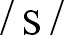 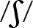 ww. wiedzę stosuje w miarę poprawnie w praktyce (C)rozumie większość informacji w tekstach, dialogu i zdaniach; rozwiązuje poprawnie większość punktów w zadaniu na rozumienie ze słuchu (dobór osób do miejsc); w dialogu przyjaciół nt. wartych odwiedzenia miejsc w LA wyszukuje podstawowe informacje i umie odegrać jedną z ról; w przykładowym artykule w większości poprawnie analizuje zadanie i intencje autora, robi notatki dot. treści tekstu i wyszukuje przymiotniki opisujące podane elementy (B,C) w większości poprawnie tworzy zdania nt. aktywności w podanych miejscach i udziela krótkiej wypowiedzi o obiektach znajdujących się w miejscu zamieszkania (C)uczestniczy w redagowaniu dialogu sterowanego dot. miejsc, które warto odwiedzić w LA; odgrywa jedną z ról i jest na ogół komunikatywny (C) wykonuje poprawnie większość zadań w ćwiczeniu przygotowawczym do pisania: wyszukuje przymiotniki niepasujące do podanych rzeczowników (C) zna zasady pisania artykułu o znanym miejscu i pisze artykuł o popularnym, turystycznym miejscu w Polsce (w oparciu o zebrane informacje, notatki i podany plan); posługuje się ograniczonym zasobem słownictwa i struktur, mimo błędów jest na ogół komunikatywny (ICT) (C) zna znaczną część słownictwa opisującego obiekty, miejsca i atrakcje turystyczne wraz z ich rekomendacją oraz większość słownictwa służącego do prowadzenia negocjacji dot. miejsc, które warto odwiedzić; zna zasady pisania artykułów: kompozycja, krótki, chwytliwy tytuł, styl nieformalny, użycie czasów teraźniejszych i przymiotników; zna i rozumie różnicę w wymowie między głoskami  i  (A,B)ww. wiedzę stosuje w miarę poprawnie w praktyce (C)rozumie większość informacji w tekstach, dialogu i zdaniach; rozwiązuje poprawnie większość punktów w zadaniu na rozumienie ze słuchu (dobór osób do miejsc); w dialogu przyjaciół nt. wartych odwiedzenia miejsc w LA wyszukuje podstawowe informacje i umie odegrać jedną z ról; w przykładowym artykule w większości poprawnie analizuje zadanie i intencje autora, robi notatki dot. treści tekstu i wyszukuje przymiotniki opisujące podane elementy (B,C) w większości poprawnie tworzy zdania nt. aktywności w podanych miejscach i udziela krótkiej wypowiedzi o obiektach znajdujących się w miejscu zamieszkania (C)uczestniczy w redagowaniu dialogu sterowanego dot. miejsc, które warto odwiedzić w LA; odgrywa jedną z ról i jest na ogół komunikatywny (C) wykonuje poprawnie większość zadań w ćwiczeniu przygotowawczym do pisania: wyszukuje przymiotniki niepasujące do podanych rzeczowników (C) zna zasady pisania artykułu o znanym miejscu i pisze artykuł o popularnym, turystycznym miejscu w Polsce (w oparciu o zebrane informacje, notatki i podany plan); posługuje się ograniczonym zasobem słownictwa i struktur, mimo błędów jest na ogół komunikatywny (ICT) (C) zna większość słownictwa opisującego obiekty, miejsca i atrakcje turystyczne wraz z ich rekomendacją oraz słownictwo służące do prowadzenia negocjacji dot. miejsc, które warto odwiedzić; zna zasady pisania artykułów: kompozycja, krótki, chwytliwy tytuł, styl nieformalny, użycie czasów teraźniejszych i przymiotników; zna i rozumie różnicę w wymowie między głoskami  i  (A,B)ww. wiedzę stosuje w większości poprawnie w praktyce (C)rozumie prawie wszystkie informacje w tekstach, dialogu i zdaniach; rozwiązuje poprawnie prawie wszystkie punkty w zadaniu na rozumienie ze słuchu (dobór osób do miejsc); w dialogu przyjaciół nt. wartych odwiedzenia miejsc w LA wyszukuje podstawowe informacje i umie odegrać obydwie role; w przykładowym artykule poprawnie analizuje zadanie i intencje autora, robi notatki dot. treści tekstu i wyszukuje przymiotniki opisujące podane elementy (B,C) poprawnie tworzy zdania nt. aktywności w podanych miejscach i udziela krótkiej wypowiedzi o obiektach znajdujących się w miejscu zamieszkania (C)aktywnie uczestniczy w redagowaniu dialogu sterowanego dot. miejsc, które warto odwiedzić w LA; odgrywa jedną z ról i jest komunikatywny (C)wykonuje poprawnie zadania w ćwiczeniu przygotowawczym do pisania: wyszukuje przymiotniki niepasujące do podanych rzeczowników (C) zna zasady pisania artykułu o znanym miejscu i pisze artykuł o popularnym, turystycznym miejscu w Polsce (w oparciu o zebrane informacje, notatki i podany plan); posługuje się dość zróżnicowanym zasobem słownictwa i struktur, jest komunikatywny, może popełniać nieliczne, drobne błędy (ICT) (C)zna większość słownictwa opisującego obiekty, miejsca i atrakcje turystyczne wraz z ich rekomendacją oraz słownictwo służące do prowadzenia negocjacji dot. miejsc, które warto odwiedzić; zna zasady pisania artykułów: kompozycja, krótki, chwytliwy tytuł, styl nieformalny, użycie czasów teraźniejszych i przymiotników; zna i rozumie różnicę w wymowie między głoskami  i  (A,B)ww. wiedzę stosuje w większości poprawnie w praktyce (C)rozumie prawie wszystkie informacje w tekstach, dialogu i zdaniach; rozwiązuje poprawnie prawie wszystkie punkty w zadaniu na rozumienie ze słuchu (dobór osób do miejsc); w dialogu przyjaciół nt. wartych odwiedzenia miejsc w LA wyszukuje podstawowe informacje i umie odegrać obydwie role; w przykładowym artykule poprawnie analizuje zadanie i intencje autora, robi notatki dot. treści tekstu i wyszukuje przymiotniki opisujące podane elementy (B,C) poprawnie tworzy zdania nt. aktywności w podanych miejscach i udziela krótkiej wypowiedzi o obiektach znajdujących się w miejscu zamieszkania (C)aktywnie uczestniczy w redagowaniu dialogu sterowanego dot. miejsc, które warto odwiedzić w LA; odgrywa jedną z ról i jest komunikatywny (C)wykonuje poprawnie zadania w ćwiczeniu przygotowawczym do pisania: wyszukuje przymiotniki niepasujące do podanych rzeczowników (C) zna zasady pisania artykułu o znanym miejscu i pisze artykuł o popularnym, turystycznym miejscu w Polsce (w oparciu o zebrane informacje, notatki i podany plan); posługuje się dość zróżnicowanym zasobem słownictwa i struktur, jest komunikatywny, może popełniać nieliczne, drobne błędy (ICT) (C)I.8, I.9, II.1, II.2, II.5, III.1, III.2, III.3, III.4, III.5, IV.1, IV.3, V.1, V.2, V.3, V.10, V.11, V.12, VI.2, VI.3, VI.4, VI.5, VI.8, VI.15, VII.3, VII.8, VII.15, VIII.1, VIII.3, IX.1, X, XI, XII, XIII, XIVMED+KI: dialog sterowany dot. miejsc, które warto odwiedzić w LA; artykuł o popularnym, turystycznym miejscu w PolsceI.8, I.9, II.1, II.2, II.5, III.1, III.2, III.3, III.4, III.5, IV.1, IV.3, V.1, V.2, V.3, V.10, V.11, V.12, VI.2, VI.3, VI.4, VI.5, VI.8, VI.15, VII.3, VII.8, VII.15, VIII.1, VIII.3, IX.1, X, XI, XII, XIII, XIVMED+KI: dialog sterowany dot. miejsc, które warto odwiedzić w LA; artykuł o popularnym, turystycznym miejscu w Polsce8cSkills in Actionzna znaczną część słownictwa opisującego obiekty, miejsca i atrakcje turystyczne wraz z ich rekomendacją oraz większość słownictwa służącego do prowadzenia negocjacji dot. miejsc, które warto odwiedzić; zna zasady pisania artykułów: kompozycja, krótki, chwytliwy tytuł, styl nieformalny, użycie czasów teraźniejszych i przymiotników; zna i rozumie różnicę w wymowie między głoskami  i  (A,B)ww. wiedzę stosuje w miarę poprawnie w praktyce (C)rozumie większość informacji w tekstach, dialogu i zdaniach; rozwiązuje poprawnie większość punktów w zadaniu na rozumienie ze słuchu (dobór osób do miejsc); w dialogu przyjaciół nt. wartych odwiedzenia miejsc w LA wyszukuje podstawowe informacje i umie odegrać jedną z ról; w przykładowym artykule w większości poprawnie analizuje zadanie i intencje autora, robi notatki dot. treści tekstu i wyszukuje przymiotniki opisujące podane elementy (B,C) w większości poprawnie tworzy zdania nt. aktywności w podanych miejscach i udziela krótkiej wypowiedzi o obiektach znajdujących się w miejscu zamieszkania (C)uczestniczy w redagowaniu dialogu sterowanego dot. miejsc, które warto odwiedzić w LA; odgrywa jedną z ról i jest na ogół komunikatywny (C) wykonuje poprawnie większość zadań w ćwiczeniu przygotowawczym do pisania: wyszukuje przymiotniki niepasujące do podanych rzeczowników (C) zna zasady pisania artykułu o znanym miejscu i pisze artykuł o popularnym, turystycznym miejscu w Polsce (w oparciu o zebrane informacje, notatki i podany plan); posługuje się ograniczonym zasobem słownictwa i struktur, mimo błędów jest na ogół komunikatywny (ICT) (C) zna znaczną część słownictwa opisującego obiekty, miejsca i atrakcje turystyczne wraz z ich rekomendacją oraz większość słownictwa służącego do prowadzenia negocjacji dot. miejsc, które warto odwiedzić; zna zasady pisania artykułów: kompozycja, krótki, chwytliwy tytuł, styl nieformalny, użycie czasów teraźniejszych i przymiotników; zna i rozumie różnicę w wymowie między głoskami  i  (A,B)ww. wiedzę stosuje w miarę poprawnie w praktyce (C)rozumie większość informacji w tekstach, dialogu i zdaniach; rozwiązuje poprawnie większość punktów w zadaniu na rozumienie ze słuchu (dobór osób do miejsc); w dialogu przyjaciół nt. wartych odwiedzenia miejsc w LA wyszukuje podstawowe informacje i umie odegrać jedną z ról; w przykładowym artykule w większości poprawnie analizuje zadanie i intencje autora, robi notatki dot. treści tekstu i wyszukuje przymiotniki opisujące podane elementy (B,C) w większości poprawnie tworzy zdania nt. aktywności w podanych miejscach i udziela krótkiej wypowiedzi o obiektach znajdujących się w miejscu zamieszkania (C)uczestniczy w redagowaniu dialogu sterowanego dot. miejsc, które warto odwiedzić w LA; odgrywa jedną z ról i jest na ogół komunikatywny (C) wykonuje poprawnie większość zadań w ćwiczeniu przygotowawczym do pisania: wyszukuje przymiotniki niepasujące do podanych rzeczowników (C) zna zasady pisania artykułu o znanym miejscu i pisze artykuł o popularnym, turystycznym miejscu w Polsce (w oparciu o zebrane informacje, notatki i podany plan); posługuje się ograniczonym zasobem słownictwa i struktur, mimo błędów jest na ogół komunikatywny (ICT) (C) zna większość słownictwa opisującego obiekty, miejsca i atrakcje turystyczne wraz z ich rekomendacją oraz słownictwo służące do prowadzenia negocjacji dot. miejsc, które warto odwiedzić; zna zasady pisania artykułów: kompozycja, krótki, chwytliwy tytuł, styl nieformalny, użycie czasów teraźniejszych i przymiotników; zna i rozumie różnicę w wymowie między głoskami  i  (A,B)ww. wiedzę stosuje w większości poprawnie w praktyce (C)rozumie prawie wszystkie informacje w tekstach, dialogu i zdaniach; rozwiązuje poprawnie prawie wszystkie punkty w zadaniu na rozumienie ze słuchu (dobór osób do miejsc); w dialogu przyjaciół nt. wartych odwiedzenia miejsc w LA wyszukuje podstawowe informacje i umie odegrać obydwie role; w przykładowym artykule poprawnie analizuje zadanie i intencje autora, robi notatki dot. treści tekstu i wyszukuje przymiotniki opisujące podane elementy (B,C) poprawnie tworzy zdania nt. aktywności w podanych miejscach i udziela krótkiej wypowiedzi o obiektach znajdujących się w miejscu zamieszkania (C)aktywnie uczestniczy w redagowaniu dialogu sterowanego dot. miejsc, które warto odwiedzić w LA; odgrywa jedną z ról i jest komunikatywny (C)wykonuje poprawnie zadania w ćwiczeniu przygotowawczym do pisania: wyszukuje przymiotniki niepasujące do podanych rzeczowników (C) zna zasady pisania artykułu o znanym miejscu i pisze artykuł o popularnym, turystycznym miejscu w Polsce (w oparciu o zebrane informacje, notatki i podany plan); posługuje się dość zróżnicowanym zasobem słownictwa i struktur, jest komunikatywny, może popełniać nieliczne, drobne błędy (ICT) (C)zna większość słownictwa opisującego obiekty, miejsca i atrakcje turystyczne wraz z ich rekomendacją oraz słownictwo służące do prowadzenia negocjacji dot. miejsc, które warto odwiedzić; zna zasady pisania artykułów: kompozycja, krótki, chwytliwy tytuł, styl nieformalny, użycie czasów teraźniejszych i przymiotników; zna i rozumie różnicę w wymowie między głoskami  i  (A,B)ww. wiedzę stosuje w większości poprawnie w praktyce (C)rozumie prawie wszystkie informacje w tekstach, dialogu i zdaniach; rozwiązuje poprawnie prawie wszystkie punkty w zadaniu na rozumienie ze słuchu (dobór osób do miejsc); w dialogu przyjaciół nt. wartych odwiedzenia miejsc w LA wyszukuje podstawowe informacje i umie odegrać obydwie role; w przykładowym artykule poprawnie analizuje zadanie i intencje autora, robi notatki dot. treści tekstu i wyszukuje przymiotniki opisujące podane elementy (B,C) poprawnie tworzy zdania nt. aktywności w podanych miejscach i udziela krótkiej wypowiedzi o obiektach znajdujących się w miejscu zamieszkania (C)aktywnie uczestniczy w redagowaniu dialogu sterowanego dot. miejsc, które warto odwiedzić w LA; odgrywa jedną z ról i jest komunikatywny (C)wykonuje poprawnie zadania w ćwiczeniu przygotowawczym do pisania: wyszukuje przymiotniki niepasujące do podanych rzeczowników (C) zna zasady pisania artykułu o znanym miejscu i pisze artykuł o popularnym, turystycznym miejscu w Polsce (w oparciu o zebrane informacje, notatki i podany plan); posługuje się dość zróżnicowanym zasobem słownictwa i struktur, jest komunikatywny, może popełniać nieliczne, drobne błędy (ICT) (C)8Culture +8Review8Culture +8Reviewzna znaczną część słownictwa opisującego wybrane cuda natury, w tym większość wyróżnionych wyrazów (np. volcano, lake, trekking) (A)ww. wiedzę stosuje na ogół poprawnie w praktyce (C)wykonuje prawidłowo znaczną część zadań z ćwiczeń powtórzeniowych dot. reakcji językowych, leksyki i gramatyki (C)rozumie większość informacji w tekście i zdaniach; w większości poprawnie wyszukuje podstawowe informacje i odpowiada na pytania dot. treści tekstu; uczestniczy w dyskusji dot. atrakcyjności miejsc opisanych w tekście i potrafi na ogół poprawnie wyrazić krótką opinię na ten temat (B,C)w zadaniach zamkniętych uzyskuje ok. 50% poprawnych odpowiedzi (C)zbiera informacje i pisze krótkie teksty lub dokonuje krótkiej prezentacji komputerowej dwóch cudów natury w Polsce/innym kraju; posługuje się ograniczonym zasobem słownictwa i struktur, mimo błędów jest na ogół komunikatywny (ICT) (C)zna znaczną część słownictwa opisującego wybrane cuda natury, w tym większość wyróżnionych wyrazów (np. volcano, lake, trekking) (A)ww. wiedzę stosuje na ogół poprawnie w praktyce (C)wykonuje prawidłowo znaczną część zadań z ćwiczeń powtórzeniowych dot. reakcji językowych, leksyki i gramatyki (C)rozumie większość informacji w tekście i zdaniach; w większości poprawnie wyszukuje podstawowe informacje i odpowiada na pytania dot. treści tekstu; uczestniczy w dyskusji dot. atrakcyjności miejsc opisanych w tekście i potrafi na ogół poprawnie wyrazić krótką opinię na ten temat (B,C)w zadaniach zamkniętych uzyskuje ok. 50% poprawnych odpowiedzi (C)zbiera informacje i pisze krótkie teksty lub dokonuje krótkiej prezentacji komputerowej dwóch cudów natury w Polsce/innym kraju; posługuje się ograniczonym zasobem słownictwa i struktur, mimo błędów jest na ogół komunikatywny (ICT) (C)zna większość słownictwa opisującego wybrane cuda natury, w tym wyróżnione wyrazy (A)ww. wiedzę stosuje w większości poprawnie w praktyce (C)wykonuje prawidłowo większość zadań z ćwiczeń powtórzeniowych dot. reakcji językowych, leksyki i gramatyki (C)rozumie prawie wszystkie informacje w tekście i zdaniach; poprawnie wyszukuje podstawowe informacje i odpowiada na pytania dot. treści tekstu; aktywnie uczestniczy w dyskusji dot. atrakcyjności miejsc opisanych w tekście i potrafi w większości poprawnie wyrazić krótką opinię na ten temat (B,C)w zadaniach zamkniętych uzyskuje ok. 70% poprawnych odpowiedzi (C)zbiera informacje i pisze krótkie teksty lub dokonuje prezentacji komputerowej dwóch cudów natury w Polsce/innym kraju; posługuje się dość zróżnicowanym zasobem słownictwa i struktur, jest komunikatywny, może popełniać nieliczne, drobne błędy (ICT) (C)zna większość słownictwa opisującego wybrane cuda natury, w tym wyróżnione wyrazy (A)ww. wiedzę stosuje w większości poprawnie w praktyce (C)wykonuje prawidłowo większość zadań z ćwiczeń powtórzeniowych dot. reakcji językowych, leksyki i gramatyki (C)rozumie prawie wszystkie informacje w tekście i zdaniach; poprawnie wyszukuje podstawowe informacje i odpowiada na pytania dot. treści tekstu; aktywnie uczestniczy w dyskusji dot. atrakcyjności miejsc opisanych w tekście i potrafi w większości poprawnie wyrazić krótką opinię na ten temat (B,C)w zadaniach zamkniętych uzyskuje ok. 70% poprawnych odpowiedzi (C)zbiera informacje i pisze krótkie teksty lub dokonuje prezentacji komputerowej dwóch cudów natury w Polsce/innym kraju; posługuje się dość zróżnicowanym zasobem słownictwa i struktur, jest komunikatywny, może popełniać nieliczne, drobne błędy (ICT) (C)I.8, I.13, II.1, II.5, III.1, III.4, IV.1, IV.2, IV.3, IV.6, IV.11, V.1, V.2, V.3, V.11, V.12, VI.3, VI.4, VI.5, VI.8, VI.15, VII.3, VII.15, VIII.2, VIII.3, VIII.4, IX.1, X, XI, XII, XIII, XIV MED+THINK+KI: dyskusja i opinia o atrakcyjności miejsc opisanych w tekścieMED+KI: krótkie teksty lub prezentacja komputerowa dwóch cudów natury w Polsce/w innym krajuI.8, I.13, II.1, II.5, III.1, III.4, IV.1, IV.2, IV.3, IV.6, IV.11, V.1, V.2, V.3, V.11, V.12, VI.3, VI.4, VI.5, VI.8, VI.15, VII.3, VII.15, VIII.2, VIII.3, VIII.4, IX.1, X, XI, XII, XIII, XIV MED+THINK+KI: dyskusja i opinia o atrakcyjności miejsc opisanych w tekścieMED+KI: krótkie teksty lub prezentacja komputerowa dwóch cudów natury w Polsce/w innym kraju8Culture +8Review8Culture +8Reviewzna znaczną część słownictwa opisującego wybrane cuda natury, w tym większość wyróżnionych wyrazów (np. volcano, lake, trekking) (A)ww. wiedzę stosuje na ogół poprawnie w praktyce (C)wykonuje prawidłowo znaczną część zadań z ćwiczeń powtórzeniowych dot. reakcji językowych, leksyki i gramatyki (C)rozumie większość informacji w tekście i zdaniach; w większości poprawnie wyszukuje podstawowe informacje i odpowiada na pytania dot. treści tekstu; uczestniczy w dyskusji dot. atrakcyjności miejsc opisanych w tekście i potrafi na ogół poprawnie wyrazić krótką opinię na ten temat (B,C)w zadaniach zamkniętych uzyskuje ok. 50% poprawnych odpowiedzi (C)zbiera informacje i pisze krótkie teksty lub dokonuje krótkiej prezentacji komputerowej dwóch cudów natury w Polsce/innym kraju; posługuje się ograniczonym zasobem słownictwa i struktur, mimo błędów jest na ogół komunikatywny (ICT) (C)zna znaczną część słownictwa opisującego wybrane cuda natury, w tym większość wyróżnionych wyrazów (np. volcano, lake, trekking) (A)ww. wiedzę stosuje na ogół poprawnie w praktyce (C)wykonuje prawidłowo znaczną część zadań z ćwiczeń powtórzeniowych dot. reakcji językowych, leksyki i gramatyki (C)rozumie większość informacji w tekście i zdaniach; w większości poprawnie wyszukuje podstawowe informacje i odpowiada na pytania dot. treści tekstu; uczestniczy w dyskusji dot. atrakcyjności miejsc opisanych w tekście i potrafi na ogół poprawnie wyrazić krótką opinię na ten temat (B,C)w zadaniach zamkniętych uzyskuje ok. 50% poprawnych odpowiedzi (C)zbiera informacje i pisze krótkie teksty lub dokonuje krótkiej prezentacji komputerowej dwóch cudów natury w Polsce/innym kraju; posługuje się ograniczonym zasobem słownictwa i struktur, mimo błędów jest na ogół komunikatywny (ICT) (C)zna większość słownictwa opisującego wybrane cuda natury, w tym wyróżnione wyrazy (A)ww. wiedzę stosuje w większości poprawnie w praktyce (C)wykonuje prawidłowo większość zadań z ćwiczeń powtórzeniowych dot. reakcji językowych, leksyki i gramatyki (C)rozumie prawie wszystkie informacje w tekście i zdaniach; poprawnie wyszukuje podstawowe informacje i odpowiada na pytania dot. treści tekstu; aktywnie uczestniczy w dyskusji dot. atrakcyjności miejsc opisanych w tekście i potrafi w większości poprawnie wyrazić krótką opinię na ten temat (B,C)w zadaniach zamkniętych uzyskuje ok. 70% poprawnych odpowiedzi (C)zbiera informacje i pisze krótkie teksty lub dokonuje prezentacji komputerowej dwóch cudów natury w Polsce/innym kraju; posługuje się dość zróżnicowanym zasobem słownictwa i struktur, jest komunikatywny, może popełniać nieliczne, drobne błędy (ICT) (C)zna większość słownictwa opisującego wybrane cuda natury, w tym wyróżnione wyrazy (A)ww. wiedzę stosuje w większości poprawnie w praktyce (C)wykonuje prawidłowo większość zadań z ćwiczeń powtórzeniowych dot. reakcji językowych, leksyki i gramatyki (C)rozumie prawie wszystkie informacje w tekście i zdaniach; poprawnie wyszukuje podstawowe informacje i odpowiada na pytania dot. treści tekstu; aktywnie uczestniczy w dyskusji dot. atrakcyjności miejsc opisanych w tekście i potrafi w większości poprawnie wyrazić krótką opinię na ten temat (B,C)w zadaniach zamkniętych uzyskuje ok. 70% poprawnych odpowiedzi (C)zbiera informacje i pisze krótkie teksty lub dokonuje prezentacji komputerowej dwóch cudów natury w Polsce/innym kraju; posługuje się dość zróżnicowanym zasobem słownictwa i struktur, jest komunikatywny, może popełniać nieliczne, drobne błędy (ICT) (C)UNIT/ ROZDZIAŁCELE OPERACYJNECELE OPERACYJNECELE OPERACYJNECELE OPERACYJNEREALIZACJA PPREALIZACJA PPUNIT/ ROZDZIAŁPOZIOM PODSTAWOWYUCZEŃ:POZIOM PODSTAWOWYUCZEŃ:POZIOM PONADPODSTAWOWYUCZEŃ:POZIOM PONADPODSTAWOWYUCZEŃ:TESTY*TESTY*UNIT 9Times change9azna znaczną część słownictwa opisującego teren, miejsce zamieszkania oraz jego cechy charakterystyczne, zna większość słów i zwrotów wyróżnionych (np. coast, get around, in fact) oraz kolokacji (np. fishing boats, souvenir shops), w tym z przymiotnikami o przeciwnym znaczeniu (np. difficult life – easy life) (A,B) rozumie większość informacji w tekstach i zdaniach; w miarę prawidłowo wyszukuje błędy w streszczeniu tekstu, odpowiada na pytania dot. treści tekstu oraz wykonuje ćwiczenia leksykalne (B,C)w większości poprawnie sporządza notatki i udziela krótkiej ustnej wypowiedzi o życiu na wyspie Inishmore kiedyś i teraz (C) potrafi utworzyć kilka na ogół poprawnych zdań porównujących własną miejscowość z Inishmore (C,D)zna znaczną część słownictwa opisującego teren, miejsce zamieszkania oraz jego cechy charakterystyczne, zna większość słów i zwrotów wyróżnionych (np. coast, get around, in fact) oraz kolokacji (np. fishing boats, souvenir shops), w tym z przymiotnikami o przeciwnym znaczeniu (np. difficult life – easy life) (A,B) rozumie większość informacji w tekstach i zdaniach; w miarę prawidłowo wyszukuje błędy w streszczeniu tekstu, odpowiada na pytania dot. treści tekstu oraz wykonuje ćwiczenia leksykalne (B,C)w większości poprawnie sporządza notatki i udziela krótkiej ustnej wypowiedzi o życiu na wyspie Inishmore kiedyś i teraz (C) potrafi utworzyć kilka na ogół poprawnych zdań porównujących własną miejscowość z Inishmore (C,D)zna większość słownictwa opisującego teren, miejsce zamieszkania oraz jego cechy charakterystyczne, zna słowa i zwroty wyróżnione oraz prezentowane kolokacje, w tym z przymiotnikami o przeciwnym znaczeniu (A,B) rozumie prawie wszystkie informacje w tekstach i zdaniach; w większości prawidłowo wyszukuje błędy w streszczeniu tekstu, odpowiada na pytania dot. treści tekstu oraz wykonuje ćwiczenia leksykalne (B,C)poprawnie sporządza notatki i udziela ustnej wypowiedzi o życiu na wyspie Inishmore kiedyś i teraz (C) potrafi utworzyć kilka w większości poprawnych zdań porównujących własną miejscowość z Inishmore (C,D)zna większość słownictwa opisującego teren, miejsce zamieszkania oraz jego cechy charakterystyczne, zna słowa i zwroty wyróżnione oraz prezentowane kolokacje, w tym z przymiotnikami o przeciwnym znaczeniu (A,B) rozumie prawie wszystkie informacje w tekstach i zdaniach; w większości prawidłowo wyszukuje błędy w streszczeniu tekstu, odpowiada na pytania dot. treści tekstu oraz wykonuje ćwiczenia leksykalne (B,C)poprawnie sporządza notatki i udziela ustnej wypowiedzi o życiu na wyspie Inishmore kiedyś i teraz (C) potrafi utworzyć kilka w większości poprawnych zdań porównujących własną miejscowość z Inishmore (C,D)I.2, II.1, II.5, III.1, III.4, IV.1, IV.3, IV.11, V.1, V.3, V.12, VIII.2, IX.1, IX.2, X, XIVMED+KI+THINK: wypowiedź o życiu na wyspie Inishmore kiedyś i teraz; zdania porównujące własną miejscowość z InishmoreI.2, II.1, II.5, III.1, III.4, IV.1, IV.3, IV.11, V.1, V.3, V.12, VIII.2, IX.1, IX.2, X, XIVMED+KI+THINK: wypowiedź o życiu na wyspie Inishmore kiedyś i teraz; zdania porównujące własną miejscowość z InishmoreUNIT 9Times change9azna znaczną część słownictwa opisującego teren, miejsce zamieszkania oraz jego cechy charakterystyczne, zna większość słów i zwrotów wyróżnionych (np. coast, get around, in fact) oraz kolokacji (np. fishing boats, souvenir shops), w tym z przymiotnikami o przeciwnym znaczeniu (np. difficult life – easy life) (A,B) rozumie większość informacji w tekstach i zdaniach; w miarę prawidłowo wyszukuje błędy w streszczeniu tekstu, odpowiada na pytania dot. treści tekstu oraz wykonuje ćwiczenia leksykalne (B,C)w większości poprawnie sporządza notatki i udziela krótkiej ustnej wypowiedzi o życiu na wyspie Inishmore kiedyś i teraz (C) potrafi utworzyć kilka na ogół poprawnych zdań porównujących własną miejscowość z Inishmore (C,D)zna znaczną część słownictwa opisującego teren, miejsce zamieszkania oraz jego cechy charakterystyczne, zna większość słów i zwrotów wyróżnionych (np. coast, get around, in fact) oraz kolokacji (np. fishing boats, souvenir shops), w tym z przymiotnikami o przeciwnym znaczeniu (np. difficult life – easy life) (A,B) rozumie większość informacji w tekstach i zdaniach; w miarę prawidłowo wyszukuje błędy w streszczeniu tekstu, odpowiada na pytania dot. treści tekstu oraz wykonuje ćwiczenia leksykalne (B,C)w większości poprawnie sporządza notatki i udziela krótkiej ustnej wypowiedzi o życiu na wyspie Inishmore kiedyś i teraz (C) potrafi utworzyć kilka na ogół poprawnych zdań porównujących własną miejscowość z Inishmore (C,D)zna większość słownictwa opisującego teren, miejsce zamieszkania oraz jego cechy charakterystyczne, zna słowa i zwroty wyróżnione oraz prezentowane kolokacje, w tym z przymiotnikami o przeciwnym znaczeniu (A,B) rozumie prawie wszystkie informacje w tekstach i zdaniach; w większości prawidłowo wyszukuje błędy w streszczeniu tekstu, odpowiada na pytania dot. treści tekstu oraz wykonuje ćwiczenia leksykalne (B,C)poprawnie sporządza notatki i udziela ustnej wypowiedzi o życiu na wyspie Inishmore kiedyś i teraz (C) potrafi utworzyć kilka w większości poprawnych zdań porównujących własną miejscowość z Inishmore (C,D)zna większość słownictwa opisującego teren, miejsce zamieszkania oraz jego cechy charakterystyczne, zna słowa i zwroty wyróżnione oraz prezentowane kolokacje, w tym z przymiotnikami o przeciwnym znaczeniu (A,B) rozumie prawie wszystkie informacje w tekstach i zdaniach; w większości prawidłowo wyszukuje błędy w streszczeniu tekstu, odpowiada na pytania dot. treści tekstu oraz wykonuje ćwiczenia leksykalne (B,C)poprawnie sporządza notatki i udziela ustnej wypowiedzi o życiu na wyspie Inishmore kiedyś i teraz (C) potrafi utworzyć kilka w większości poprawnych zdań porównujących własną miejscowość z Inishmore (C,D)9bGrammar in Usezna podstawowe słownictwo służące do przedstawiania wybranych faktów historycznych (m.in. dot. wynalazków i transportu) i faktów z przeszłości dot. życia prywatnego oraz opisujące życie w przeszłości (m.in. w starożytnym Rzymie i innych dawnych cywilizacjach); zna i rozumie użycie czasowników to be, have, can w czasie Past Simple (was/were, had, could) w zdaniach twierdzących, przeczących, pytających i krótkich odpowiedziach (A,B) na ogół poprawnie stosuje ww. wiedzę i struktury w ćwiczeniach gramatycznych (C)rozumie większość informacji w tekstach i zdaniach; w większości poprawnie wskazuje przykłady użycia czasowników was/were, had, could, uzupełnia tabelkę dot. treści nagrania o umiejętnościach i tworzy zdania wg wzoru; w miarę prawidłowo tworzy zdania porównujące swoje życie z życiem małych Inków (w oparciu o kwiz i wzór) (B,C)w większości poprawnie prowadzi dialog sterowany z użyciem were, was, wasn’t, krótkie dialogi sterowane dot. życia w Londynie 150 lat temu oraz prowadzi krótkie dialogi sterowane i tworzy zdania nt. rzeczy posiadanych 100 lat temu (C)uczestniczy w zbieraniu informacji i tworzeniu kwizu o wybranej starożytnej cywilizacji (ICT) (C)zna podstawowe słownictwo służące do przedstawiania wybranych faktów historycznych (m.in. dot. wynalazków i transportu) i faktów z przeszłości dot. życia prywatnego oraz opisujące życie w przeszłości (m.in. w starożytnym Rzymie i innych dawnych cywilizacjach); zna i rozumie użycie czasowników to be, have, can w czasie Past Simple (was/were, had, could) w zdaniach twierdzących, przeczących, pytających i krótkich odpowiedziach (A,B) na ogół poprawnie stosuje ww. wiedzę i struktury w ćwiczeniach gramatycznych (C)rozumie większość informacji w tekstach i zdaniach; w większości poprawnie wskazuje przykłady użycia czasowników was/were, had, could, uzupełnia tabelkę dot. treści nagrania o umiejętnościach i tworzy zdania wg wzoru; w miarę prawidłowo tworzy zdania porównujące swoje życie z życiem małych Inków (w oparciu o kwiz i wzór) (B,C)w większości poprawnie prowadzi dialog sterowany z użyciem were, was, wasn’t, krótkie dialogi sterowane dot. życia w Londynie 150 lat temu oraz prowadzi krótkie dialogi sterowane i tworzy zdania nt. rzeczy posiadanych 100 lat temu (C)uczestniczy w zbieraniu informacji i tworzeniu kwizu o wybranej starożytnej cywilizacji (ICT) (C)zna słownictwo służące do przedstawiania wybranych faktów historycznych (m.in. dot. wynalazków i transportu) i faktów z przeszłości dot. życia prywatnego oraz opisujące życie w przeszłości (m.in. w starożytnym Rzymie i innych dawnych cywilizacjach); zna i rozumie użycie czasowników to be, have, can w czasie Past Simple (was/were, had, could) w zdaniach twierdzących, przeczących, pytających i krótkich odpowiedziach (A,B)w większości poprawnie stosuje ww. wiedzę i struktury w ćwiczeniach gramatycznych (C) rozumie prawie wszystkie informacje w tekstach i zdaniach; poprawnie wskazuje przykłady użycia czasowników was/were, had, could, uzupełnia tabelkę dot. treści nagrania o umiejętnościach i tworzy zdania wg wzoru; w większości prawidłowo tworzy zdania porównujące swoje życie z życiem małych Inków (w oparciu o kwiz i wzór) (B,C)poprawnie prowadzi dialog sterowany z użyciem were, was, wasn’t, krótkie dialogi sterowane dot. życia w Londynie 150 lat temu oraz prowadzi krótkie dialogi sterowane i tworzy zdania nt. rzeczy posiadanych 100 lat temu (C)aktywnie uczestniczy w zbieraniu informacji i tworzeniu kwizu o wybranej starożytnej cywilizacji (ICT) (C)zna słownictwo służące do przedstawiania wybranych faktów historycznych (m.in. dot. wynalazków i transportu) i faktów z przeszłości dot. życia prywatnego oraz opisujące życie w przeszłości (m.in. w starożytnym Rzymie i innych dawnych cywilizacjach); zna i rozumie użycie czasowników to be, have, can w czasie Past Simple (was/were, had, could) w zdaniach twierdzących, przeczących, pytających i krótkich odpowiedziach (A,B)w większości poprawnie stosuje ww. wiedzę i struktury w ćwiczeniach gramatycznych (C) rozumie prawie wszystkie informacje w tekstach i zdaniach; poprawnie wskazuje przykłady użycia czasowników was/were, had, could, uzupełnia tabelkę dot. treści nagrania o umiejętnościach i tworzy zdania wg wzoru; w większości prawidłowo tworzy zdania porównujące swoje życie z życiem małych Inków (w oparciu o kwiz i wzór) (B,C)poprawnie prowadzi dialog sterowany z użyciem were, was, wasn’t, krótkie dialogi sterowane dot. życia w Londynie 150 lat temu oraz prowadzi krótkie dialogi sterowane i tworzy zdania nt. rzeczy posiadanych 100 lat temu (C)aktywnie uczestniczy w zbieraniu informacji i tworzeniu kwizu o wybranej starożytnej cywilizacji (ICT) (C)I.5, I.8, I.9, II.1, II.5, III.1, III.4, IV.2, IV.3, V.2, V.3, VI.3, VII.3, VIII.1, VIII.2, VIII.3, X, XI, XII, XIVMED+KI: dialogi sterowane o życiu w przeszłości; zdania porównujące życie swoje i małych Inków; kwiz o wybranej starożytnej cywilizacji I.5, I.8, I.9, II.1, II.5, III.1, III.4, IV.2, IV.3, V.2, V.3, VI.3, VII.3, VIII.1, VIII.2, VIII.3, X, XI, XII, XIVMED+KI: dialogi sterowane o życiu w przeszłości; zdania porównujące życie swoje i małych Inków; kwiz o wybranej starożytnej cywilizacji 9bGrammar in Usezna podstawowe słownictwo służące do przedstawiania wybranych faktów historycznych (m.in. dot. wynalazków i transportu) i faktów z przeszłości dot. życia prywatnego oraz opisujące życie w przeszłości (m.in. w starożytnym Rzymie i innych dawnych cywilizacjach); zna i rozumie użycie czasowników to be, have, can w czasie Past Simple (was/were, had, could) w zdaniach twierdzących, przeczących, pytających i krótkich odpowiedziach (A,B) na ogół poprawnie stosuje ww. wiedzę i struktury w ćwiczeniach gramatycznych (C)rozumie większość informacji w tekstach i zdaniach; w większości poprawnie wskazuje przykłady użycia czasowników was/were, had, could, uzupełnia tabelkę dot. treści nagrania o umiejętnościach i tworzy zdania wg wzoru; w miarę prawidłowo tworzy zdania porównujące swoje życie z życiem małych Inków (w oparciu o kwiz i wzór) (B,C)w większości poprawnie prowadzi dialog sterowany z użyciem were, was, wasn’t, krótkie dialogi sterowane dot. życia w Londynie 150 lat temu oraz prowadzi krótkie dialogi sterowane i tworzy zdania nt. rzeczy posiadanych 100 lat temu (C)uczestniczy w zbieraniu informacji i tworzeniu kwizu o wybranej starożytnej cywilizacji (ICT) (C)zna podstawowe słownictwo służące do przedstawiania wybranych faktów historycznych (m.in. dot. wynalazków i transportu) i faktów z przeszłości dot. życia prywatnego oraz opisujące życie w przeszłości (m.in. w starożytnym Rzymie i innych dawnych cywilizacjach); zna i rozumie użycie czasowników to be, have, can w czasie Past Simple (was/were, had, could) w zdaniach twierdzących, przeczących, pytających i krótkich odpowiedziach (A,B) na ogół poprawnie stosuje ww. wiedzę i struktury w ćwiczeniach gramatycznych (C)rozumie większość informacji w tekstach i zdaniach; w większości poprawnie wskazuje przykłady użycia czasowników was/were, had, could, uzupełnia tabelkę dot. treści nagrania o umiejętnościach i tworzy zdania wg wzoru; w miarę prawidłowo tworzy zdania porównujące swoje życie z życiem małych Inków (w oparciu o kwiz i wzór) (B,C)w większości poprawnie prowadzi dialog sterowany z użyciem were, was, wasn’t, krótkie dialogi sterowane dot. życia w Londynie 150 lat temu oraz prowadzi krótkie dialogi sterowane i tworzy zdania nt. rzeczy posiadanych 100 lat temu (C)uczestniczy w zbieraniu informacji i tworzeniu kwizu o wybranej starożytnej cywilizacji (ICT) (C)zna słownictwo służące do przedstawiania wybranych faktów historycznych (m.in. dot. wynalazków i transportu) i faktów z przeszłości dot. życia prywatnego oraz opisujące życie w przeszłości (m.in. w starożytnym Rzymie i innych dawnych cywilizacjach); zna i rozumie użycie czasowników to be, have, can w czasie Past Simple (was/were, had, could) w zdaniach twierdzących, przeczących, pytających i krótkich odpowiedziach (A,B)w większości poprawnie stosuje ww. wiedzę i struktury w ćwiczeniach gramatycznych (C) rozumie prawie wszystkie informacje w tekstach i zdaniach; poprawnie wskazuje przykłady użycia czasowników was/were, had, could, uzupełnia tabelkę dot. treści nagrania o umiejętnościach i tworzy zdania wg wzoru; w większości prawidłowo tworzy zdania porównujące swoje życie z życiem małych Inków (w oparciu o kwiz i wzór) (B,C)poprawnie prowadzi dialog sterowany z użyciem were, was, wasn’t, krótkie dialogi sterowane dot. życia w Londynie 150 lat temu oraz prowadzi krótkie dialogi sterowane i tworzy zdania nt. rzeczy posiadanych 100 lat temu (C)aktywnie uczestniczy w zbieraniu informacji i tworzeniu kwizu o wybranej starożytnej cywilizacji (ICT) (C)zna słownictwo służące do przedstawiania wybranych faktów historycznych (m.in. dot. wynalazków i transportu) i faktów z przeszłości dot. życia prywatnego oraz opisujące życie w przeszłości (m.in. w starożytnym Rzymie i innych dawnych cywilizacjach); zna i rozumie użycie czasowników to be, have, can w czasie Past Simple (was/were, had, could) w zdaniach twierdzących, przeczących, pytających i krótkich odpowiedziach (A,B)w większości poprawnie stosuje ww. wiedzę i struktury w ćwiczeniach gramatycznych (C) rozumie prawie wszystkie informacje w tekstach i zdaniach; poprawnie wskazuje przykłady użycia czasowników was/were, had, could, uzupełnia tabelkę dot. treści nagrania o umiejętnościach i tworzy zdania wg wzoru; w większości prawidłowo tworzy zdania porównujące swoje życie z życiem małych Inków (w oparciu o kwiz i wzór) (B,C)poprawnie prowadzi dialog sterowany z użyciem were, was, wasn’t, krótkie dialogi sterowane dot. życia w Londynie 150 lat temu oraz prowadzi krótkie dialogi sterowane i tworzy zdania nt. rzeczy posiadanych 100 lat temu (C)aktywnie uczestniczy w zbieraniu informacji i tworzeniu kwizu o wybranej starożytnej cywilizacji (ICT) (C)9cSkills in Actionzna większość nazw budynków i miejsc w mieście oraz większość słownictwa służącego do orientacji w terenie (pytania o drogę i wskazywanie drogi), w tym przyimki wskazujące położenie; zna wymawiane i nieme /l/ wraz z przykładami ich użycia; zna znaczną część słownictwa służącego do opisywania miejsc dawniej i obecnie oraz użycie słów łączących: because, so (A,B)ww. wiedzę stosuje w miarę poprawnie w praktyce (C)rozumie większość informacji w tekstach, dialogu i zdaniach; w większości prawidłowo rozwiązuje zadanie na rozumienie ze słuchu (uzupełnianie notatek dot. treści nagrania), a w dialogu dot. drogi na posterunek policji wybiera poprawnie wyróżnione wyrazy (w oparciu o plan miasta) i umie odegrać jedną z ról; w przykładowym artykule z opisem miejsca w większości prawidłowo układa akapity w kolejności, uzupełnia tabelkę informacjami z tekstu i ustnie opisuje krótko to miejsce 50 lat temu i teraz (B,C)w większości poprawnie tworzy zdania o położeniu różnych obiektów (zgodnie z planem miasta) (C)uczestniczy w redagowaniu dialogów sterowanych dot. wskazywania drogi (w oparciu o plan miasta); odgrywa wybrane role i jest na ogół komunikatywny (C) zna zasady pisania artykułu z opisem miejsca i pisze artykuł opisujący miejsce zamieszkania kiedyś i teraz (w oparciu o zebrane informacje, notatki z tabelki i podany plan); posługuje się ograniczonym zasobem słownictwa i struktur, mimo błędów jest na ogół komunikatywny (ICT) (C) zna większość nazw budynków i miejsc w mieście oraz większość słownictwa służącego do orientacji w terenie (pytania o drogę i wskazywanie drogi), w tym przyimki wskazujące położenie; zna wymawiane i nieme /l/ wraz z przykładami ich użycia; zna znaczną część słownictwa służącego do opisywania miejsc dawniej i obecnie oraz użycie słów łączących: because, so (A,B)ww. wiedzę stosuje w miarę poprawnie w praktyce (C)rozumie większość informacji w tekstach, dialogu i zdaniach; w większości prawidłowo rozwiązuje zadanie na rozumienie ze słuchu (uzupełnianie notatek dot. treści nagrania), a w dialogu dot. drogi na posterunek policji wybiera poprawnie wyróżnione wyrazy (w oparciu o plan miasta) i umie odegrać jedną z ról; w przykładowym artykule z opisem miejsca w większości prawidłowo układa akapity w kolejności, uzupełnia tabelkę informacjami z tekstu i ustnie opisuje krótko to miejsce 50 lat temu i teraz (B,C)w większości poprawnie tworzy zdania o położeniu różnych obiektów (zgodnie z planem miasta) (C)uczestniczy w redagowaniu dialogów sterowanych dot. wskazywania drogi (w oparciu o plan miasta); odgrywa wybrane role i jest na ogół komunikatywny (C) zna zasady pisania artykułu z opisem miejsca i pisze artykuł opisujący miejsce zamieszkania kiedyś i teraz (w oparciu o zebrane informacje, notatki z tabelki i podany plan); posługuje się ograniczonym zasobem słownictwa i struktur, mimo błędów jest na ogół komunikatywny (ICT) (C) zna nazwy budynków i miejsc w mieście oraz słownictwo służące do orientacji w terenie (pytania o drogę i wskazywanie drogi), w tym przyimki wskazujące położenie; zna wymawiane i nieme /l/ wraz z przykładami ich użycia; zna większość słownictwa służącego do opisywania miejsc dawniej i obecnie oraz użycie słów łączących: because, so (A,B)ww. wiedzę stosuje w większości poprawnie w praktyce (C)rozumie prawie wszystkie informacje w tekstach, dialogu i zdaniach; prawidłowo rozwiązuje zadanie na rozumienie ze słuchu (uzupełnianie notatek dot. treści nagrania), a w dialogu dot. drogi na posterunek policji wybiera poprawnie wyróżnione wyrazy (w oparciu o plan miasta) i umie odegrać obydwie role; w przykładowym artykule z opisem miejsca prawidłowo układa akapity w kolejności, uzupełnia tabelkę informacjami z tekstu i ustnie opisuje to miejsce 50 lat temu i teraz (B,C)poprawnie tworzy zdania o położeniu różnych obiektów (zgodnie z planem miasta) (C)aktywnie uczestniczy w redagowaniu dialogów sterowanych dot. wskazywania drogi (w oparciu o plan miasta); odgrywa wskazane role i jest komunikatywny (C) zna zasady pisania artykułu z opisem miejsca i pisze artykuł opisujący miejsce zamieszkania kiedyś i teraz (w oparciu o zebrane informacje, notatki z tabelki i podany plan); posługuje się dość zróżnicowanym zasobem słownictwa i struktur, jest komunikatywny, może popełniać nieliczne, drobne błędy (C)zna nazwy budynków i miejsc w mieście oraz słownictwo służące do orientacji w terenie (pytania o drogę i wskazywanie drogi), w tym przyimki wskazujące położenie; zna wymawiane i nieme /l/ wraz z przykładami ich użycia; zna większość słownictwa służącego do opisywania miejsc dawniej i obecnie oraz użycie słów łączących: because, so (A,B)ww. wiedzę stosuje w większości poprawnie w praktyce (C)rozumie prawie wszystkie informacje w tekstach, dialogu i zdaniach; prawidłowo rozwiązuje zadanie na rozumienie ze słuchu (uzupełnianie notatek dot. treści nagrania), a w dialogu dot. drogi na posterunek policji wybiera poprawnie wyróżnione wyrazy (w oparciu o plan miasta) i umie odegrać obydwie role; w przykładowym artykule z opisem miejsca prawidłowo układa akapity w kolejności, uzupełnia tabelkę informacjami z tekstu i ustnie opisuje to miejsce 50 lat temu i teraz (B,C)poprawnie tworzy zdania o położeniu różnych obiektów (zgodnie z planem miasta) (C)aktywnie uczestniczy w redagowaniu dialogów sterowanych dot. wskazywania drogi (w oparciu o plan miasta); odgrywa wskazane role i jest komunikatywny (C) zna zasady pisania artykułu z opisem miejsca i pisze artykuł opisujący miejsce zamieszkania kiedyś i teraz (w oparciu o zebrane informacje, notatki z tabelki i podany plan); posługuje się dość zróżnicowanym zasobem słownictwa i struktur, jest komunikatywny, może popełniać nieliczne, drobne błędy (C)I.2, I.8, II.1, II.2, II.5, III.1, III.4, III.6, IV.1, IV.2, IV.3, IV.11, V.1, V.3, V.11, V.12, VI.2, VI.3, VI.4, VI.11, VI.12, VI.14, VI.15, VII.3, VII.15, VIII.1, VIII.2, VIII.3, X, XI, XII, XIII, XIVMED: dialogi dot. wskazywania drogi (w oparciu o plan miasta); artykuł opisujący miejsce zamieszkania kiedyś i teraz (w oparciu o zebrane informacje i notatki z tabelki) I.2, I.8, II.1, II.2, II.5, III.1, III.4, III.6, IV.1, IV.2, IV.3, IV.11, V.1, V.3, V.11, V.12, VI.2, VI.3, VI.4, VI.11, VI.12, VI.14, VI.15, VII.3, VII.15, VIII.1, VIII.2, VIII.3, X, XI, XII, XIII, XIVMED: dialogi dot. wskazywania drogi (w oparciu o plan miasta); artykuł opisujący miejsce zamieszkania kiedyś i teraz (w oparciu o zebrane informacje i notatki z tabelki) 9cSkills in Actionzna większość nazw budynków i miejsc w mieście oraz większość słownictwa służącego do orientacji w terenie (pytania o drogę i wskazywanie drogi), w tym przyimki wskazujące położenie; zna wymawiane i nieme /l/ wraz z przykładami ich użycia; zna znaczną część słownictwa służącego do opisywania miejsc dawniej i obecnie oraz użycie słów łączących: because, so (A,B)ww. wiedzę stosuje w miarę poprawnie w praktyce (C)rozumie większość informacji w tekstach, dialogu i zdaniach; w większości prawidłowo rozwiązuje zadanie na rozumienie ze słuchu (uzupełnianie notatek dot. treści nagrania), a w dialogu dot. drogi na posterunek policji wybiera poprawnie wyróżnione wyrazy (w oparciu o plan miasta) i umie odegrać jedną z ról; w przykładowym artykule z opisem miejsca w większości prawidłowo układa akapity w kolejności, uzupełnia tabelkę informacjami z tekstu i ustnie opisuje krótko to miejsce 50 lat temu i teraz (B,C)w większości poprawnie tworzy zdania o położeniu różnych obiektów (zgodnie z planem miasta) (C)uczestniczy w redagowaniu dialogów sterowanych dot. wskazywania drogi (w oparciu o plan miasta); odgrywa wybrane role i jest na ogół komunikatywny (C) zna zasady pisania artykułu z opisem miejsca i pisze artykuł opisujący miejsce zamieszkania kiedyś i teraz (w oparciu o zebrane informacje, notatki z tabelki i podany plan); posługuje się ograniczonym zasobem słownictwa i struktur, mimo błędów jest na ogół komunikatywny (ICT) (C) zna większość nazw budynków i miejsc w mieście oraz większość słownictwa służącego do orientacji w terenie (pytania o drogę i wskazywanie drogi), w tym przyimki wskazujące położenie; zna wymawiane i nieme /l/ wraz z przykładami ich użycia; zna znaczną część słownictwa służącego do opisywania miejsc dawniej i obecnie oraz użycie słów łączących: because, so (A,B)ww. wiedzę stosuje w miarę poprawnie w praktyce (C)rozumie większość informacji w tekstach, dialogu i zdaniach; w większości prawidłowo rozwiązuje zadanie na rozumienie ze słuchu (uzupełnianie notatek dot. treści nagrania), a w dialogu dot. drogi na posterunek policji wybiera poprawnie wyróżnione wyrazy (w oparciu o plan miasta) i umie odegrać jedną z ról; w przykładowym artykule z opisem miejsca w większości prawidłowo układa akapity w kolejności, uzupełnia tabelkę informacjami z tekstu i ustnie opisuje krótko to miejsce 50 lat temu i teraz (B,C)w większości poprawnie tworzy zdania o położeniu różnych obiektów (zgodnie z planem miasta) (C)uczestniczy w redagowaniu dialogów sterowanych dot. wskazywania drogi (w oparciu o plan miasta); odgrywa wybrane role i jest na ogół komunikatywny (C) zna zasady pisania artykułu z opisem miejsca i pisze artykuł opisujący miejsce zamieszkania kiedyś i teraz (w oparciu o zebrane informacje, notatki z tabelki i podany plan); posługuje się ograniczonym zasobem słownictwa i struktur, mimo błędów jest na ogół komunikatywny (ICT) (C) zna nazwy budynków i miejsc w mieście oraz słownictwo służące do orientacji w terenie (pytania o drogę i wskazywanie drogi), w tym przyimki wskazujące położenie; zna wymawiane i nieme /l/ wraz z przykładami ich użycia; zna większość słownictwa służącego do opisywania miejsc dawniej i obecnie oraz użycie słów łączących: because, so (A,B)ww. wiedzę stosuje w większości poprawnie w praktyce (C)rozumie prawie wszystkie informacje w tekstach, dialogu i zdaniach; prawidłowo rozwiązuje zadanie na rozumienie ze słuchu (uzupełnianie notatek dot. treści nagrania), a w dialogu dot. drogi na posterunek policji wybiera poprawnie wyróżnione wyrazy (w oparciu o plan miasta) i umie odegrać obydwie role; w przykładowym artykule z opisem miejsca prawidłowo układa akapity w kolejności, uzupełnia tabelkę informacjami z tekstu i ustnie opisuje to miejsce 50 lat temu i teraz (B,C)poprawnie tworzy zdania o położeniu różnych obiektów (zgodnie z planem miasta) (C)aktywnie uczestniczy w redagowaniu dialogów sterowanych dot. wskazywania drogi (w oparciu o plan miasta); odgrywa wskazane role i jest komunikatywny (C) zna zasady pisania artykułu z opisem miejsca i pisze artykuł opisujący miejsce zamieszkania kiedyś i teraz (w oparciu o zebrane informacje, notatki z tabelki i podany plan); posługuje się dość zróżnicowanym zasobem słownictwa i struktur, jest komunikatywny, może popełniać nieliczne, drobne błędy (C)zna nazwy budynków i miejsc w mieście oraz słownictwo służące do orientacji w terenie (pytania o drogę i wskazywanie drogi), w tym przyimki wskazujące położenie; zna wymawiane i nieme /l/ wraz z przykładami ich użycia; zna większość słownictwa służącego do opisywania miejsc dawniej i obecnie oraz użycie słów łączących: because, so (A,B)ww. wiedzę stosuje w większości poprawnie w praktyce (C)rozumie prawie wszystkie informacje w tekstach, dialogu i zdaniach; prawidłowo rozwiązuje zadanie na rozumienie ze słuchu (uzupełnianie notatek dot. treści nagrania), a w dialogu dot. drogi na posterunek policji wybiera poprawnie wyróżnione wyrazy (w oparciu o plan miasta) i umie odegrać obydwie role; w przykładowym artykule z opisem miejsca prawidłowo układa akapity w kolejności, uzupełnia tabelkę informacjami z tekstu i ustnie opisuje to miejsce 50 lat temu i teraz (B,C)poprawnie tworzy zdania o położeniu różnych obiektów (zgodnie z planem miasta) (C)aktywnie uczestniczy w redagowaniu dialogów sterowanych dot. wskazywania drogi (w oparciu o plan miasta); odgrywa wskazane role i jest komunikatywny (C) zna zasady pisania artykułu z opisem miejsca i pisze artykuł opisujący miejsce zamieszkania kiedyś i teraz (w oparciu o zebrane informacje, notatki z tabelki i podany plan); posługuje się dość zróżnicowanym zasobem słownictwa i struktur, jest komunikatywny, może popełniać nieliczne, drobne błędy (C)9Culture +9Review9Culture +9Reviewzna znaczną część słownictwa opisującego nazwy ulic, ich pochodzenie i znaczenie, w tym wyróżnione wyrazy, np. straight, royal (A)ww. wiedzę stosuje na ogół poprawnie w praktyce (C)wykonuje prawidłowo znaczną część zadań z ćwiczeń powtórzeniowych dot. reakcji językowych, leksyki i gramatyki (C)rozumie większość informacji w tekście i zdaniach; w większości poprawnie wyszukuje informacje nt. pochodzenia nazw ulic i wyjaśnia znaczenie nazw ulic na zdjęciu (B,C)w miarę prawidłowo dokonuje krótkiej ustnej prezentacji nazw ulic w UK i ich znaczenia (C)w zadaniach zamkniętych uzyskuje ok. 50% poprawnych odpowiedzi (C)uczestniczy w zbieraniu informacji i prezentacji dot. nazw ulic w Polsce (ICT) (C)tworzy plan wymyślonego miasta i krótko prezentuje jego ulice na forum klasy/grupy (C,D)zna znaczną część słownictwa opisującego nazwy ulic, ich pochodzenie i znaczenie, w tym wyróżnione wyrazy, np. straight, royal (A)ww. wiedzę stosuje na ogół poprawnie w praktyce (C)wykonuje prawidłowo znaczną część zadań z ćwiczeń powtórzeniowych dot. reakcji językowych, leksyki i gramatyki (C)rozumie większość informacji w tekście i zdaniach; w większości poprawnie wyszukuje informacje nt. pochodzenia nazw ulic i wyjaśnia znaczenie nazw ulic na zdjęciu (B,C)w miarę prawidłowo dokonuje krótkiej ustnej prezentacji nazw ulic w UK i ich znaczenia (C)w zadaniach zamkniętych uzyskuje ok. 50% poprawnych odpowiedzi (C)uczestniczy w zbieraniu informacji i prezentacji dot. nazw ulic w Polsce (ICT) (C)tworzy plan wymyślonego miasta i krótko prezentuje jego ulice na forum klasy/grupy (C,D)zna większość słownictwa opisującego nazwy ulic, ich pochodzenie i znaczenie, w tym wyróżnione wyrazy, np. straight, royal (A)ww. wiedzę stosuje w większości poprawnie w praktyce (C)wykonuje prawidłowo większość zadań z ćwiczeń powtórzeniowych dot. reakcji językowych, leksyki i gramatyki (C)rozumie prawie wszystkie informacje w tekście i zdaniach; poprawnie wyszukuje informacje nt. pochodzenia nazw ulic i wyjaśnia znaczenie nazw ulic na zdjęciu (B,C)w większości prawidłowo dokonuje krótkiej ustnej prezentacji nazw ulic w UK i ich znaczenia (C)w zadaniach zamkniętych uzyskuje ok. 70% poprawnych odpowiedzi (C)aktywnie uczestniczy w zbieraniu informacji i prezentacji dot. nazw ulic w Polsce (ICT) (C)tworzy plan wymyślonego miasta oraz prezentuje jego ulice i pochodzenie ich nazw na forum klasy/grupy (C,D)zna większość słownictwa opisującego nazwy ulic, ich pochodzenie i znaczenie, w tym wyróżnione wyrazy, np. straight, royal (A)ww. wiedzę stosuje w większości poprawnie w praktyce (C)wykonuje prawidłowo większość zadań z ćwiczeń powtórzeniowych dot. reakcji językowych, leksyki i gramatyki (C)rozumie prawie wszystkie informacje w tekście i zdaniach; poprawnie wyszukuje informacje nt. pochodzenia nazw ulic i wyjaśnia znaczenie nazw ulic na zdjęciu (B,C)w większości prawidłowo dokonuje krótkiej ustnej prezentacji nazw ulic w UK i ich znaczenia (C)w zadaniach zamkniętych uzyskuje ok. 70% poprawnych odpowiedzi (C)aktywnie uczestniczy w zbieraniu informacji i prezentacji dot. nazw ulic w Polsce (ICT) (C)tworzy plan wymyślonego miasta oraz prezentuje jego ulice i pochodzenie ich nazw na forum klasy/grupy (C,D)I.2, II.1, II.2, III.1, III.4, IV.1, IV.3, IV.6, IV.11, V.1, V.3, VI.3, VI.4, VI.8, VI.15, VIII.2, VIII.3, IX.1, X, XI, XII, XIII XIVMED+KI: prezentacja dot. nazw ulic w UK i w PolsceTHINK: prezentacja ulic i pochodzenia ich nazw na wymyślonym planie miastaI.2, II.1, II.2, III.1, III.4, IV.1, IV.3, IV.6, IV.11, V.1, V.3, VI.3, VI.4, VI.8, VI.15, VIII.2, VIII.3, IX.1, X, XI, XII, XIII XIVMED+KI: prezentacja dot. nazw ulic w UK i w PolsceTHINK: prezentacja ulic i pochodzenia ich nazw na wymyślonym planie miasta9Culture +9Review9Culture +9Reviewzna znaczną część słownictwa opisującego nazwy ulic, ich pochodzenie i znaczenie, w tym wyróżnione wyrazy, np. straight, royal (A)ww. wiedzę stosuje na ogół poprawnie w praktyce (C)wykonuje prawidłowo znaczną część zadań z ćwiczeń powtórzeniowych dot. reakcji językowych, leksyki i gramatyki (C)rozumie większość informacji w tekście i zdaniach; w większości poprawnie wyszukuje informacje nt. pochodzenia nazw ulic i wyjaśnia znaczenie nazw ulic na zdjęciu (B,C)w miarę prawidłowo dokonuje krótkiej ustnej prezentacji nazw ulic w UK i ich znaczenia (C)w zadaniach zamkniętych uzyskuje ok. 50% poprawnych odpowiedzi (C)uczestniczy w zbieraniu informacji i prezentacji dot. nazw ulic w Polsce (ICT) (C)tworzy plan wymyślonego miasta i krótko prezentuje jego ulice na forum klasy/grupy (C,D)zna znaczną część słownictwa opisującego nazwy ulic, ich pochodzenie i znaczenie, w tym wyróżnione wyrazy, np. straight, royal (A)ww. wiedzę stosuje na ogół poprawnie w praktyce (C)wykonuje prawidłowo znaczną część zadań z ćwiczeń powtórzeniowych dot. reakcji językowych, leksyki i gramatyki (C)rozumie większość informacji w tekście i zdaniach; w większości poprawnie wyszukuje informacje nt. pochodzenia nazw ulic i wyjaśnia znaczenie nazw ulic na zdjęciu (B,C)w miarę prawidłowo dokonuje krótkiej ustnej prezentacji nazw ulic w UK i ich znaczenia (C)w zadaniach zamkniętych uzyskuje ok. 50% poprawnych odpowiedzi (C)uczestniczy w zbieraniu informacji i prezentacji dot. nazw ulic w Polsce (ICT) (C)tworzy plan wymyślonego miasta i krótko prezentuje jego ulice na forum klasy/grupy (C,D)zna większość słownictwa opisującego nazwy ulic, ich pochodzenie i znaczenie, w tym wyróżnione wyrazy, np. straight, royal (A)ww. wiedzę stosuje w większości poprawnie w praktyce (C)wykonuje prawidłowo większość zadań z ćwiczeń powtórzeniowych dot. reakcji językowych, leksyki i gramatyki (C)rozumie prawie wszystkie informacje w tekście i zdaniach; poprawnie wyszukuje informacje nt. pochodzenia nazw ulic i wyjaśnia znaczenie nazw ulic na zdjęciu (B,C)w większości prawidłowo dokonuje krótkiej ustnej prezentacji nazw ulic w UK i ich znaczenia (C)w zadaniach zamkniętych uzyskuje ok. 70% poprawnych odpowiedzi (C)aktywnie uczestniczy w zbieraniu informacji i prezentacji dot. nazw ulic w Polsce (ICT) (C)tworzy plan wymyślonego miasta oraz prezentuje jego ulice i pochodzenie ich nazw na forum klasy/grupy (C,D)zna większość słownictwa opisującego nazwy ulic, ich pochodzenie i znaczenie, w tym wyróżnione wyrazy, np. straight, royal (A)ww. wiedzę stosuje w większości poprawnie w praktyce (C)wykonuje prawidłowo większość zadań z ćwiczeń powtórzeniowych dot. reakcji językowych, leksyki i gramatyki (C)rozumie prawie wszystkie informacje w tekście i zdaniach; poprawnie wyszukuje informacje nt. pochodzenia nazw ulic i wyjaśnia znaczenie nazw ulic na zdjęciu (B,C)w większości prawidłowo dokonuje krótkiej ustnej prezentacji nazw ulic w UK i ich znaczenia (C)w zadaniach zamkniętych uzyskuje ok. 70% poprawnych odpowiedzi (C)aktywnie uczestniczy w zbieraniu informacji i prezentacji dot. nazw ulic w Polsce (ICT) (C)tworzy plan wymyślonego miasta oraz prezentuje jego ulice i pochodzenie ich nazw na forum klasy/grupy (C,D)UNIT/ ROZDZIAŁCELE OPERACYJNECELE OPERACYJNECELE OPERACYJNECELE OPERACYJNEREALIZACJA PPREALIZACJA PPUNIT/ ROZDZIAŁPOZIOM PODSTAWOWYUCZEŃ:POZIOM PODSTAWOWYUCZEŃ:POZIOM PONADPODSTAWOWYUCZEŃ:POZIOM PONADPODSTAWOWYUCZEŃ:TESTY*TESTY*CVALUESRespectzna znaczną część słownictwa opisującego zasady respektowania innych kultur, którymi powinien kierować się turysta (A)rozumie większość informacji w tekście; w większości prawidłowo określa główne myśli tekstu, intencje autora oraz znaczenie przekazywanych informacji dla nas jako turystów (B,C)uczestniczy w dyskusji dot. zasad, których powinni przestrzegać turyści odwiedzający Polskę (C,D)zna znaczną część słownictwa opisującego zasady respektowania innych kultur, którymi powinien kierować się turysta (A)rozumie większość informacji w tekście; w większości prawidłowo określa główne myśli tekstu, intencje autora oraz znaczenie przekazywanych informacji dla nas jako turystów (B,C)uczestniczy w dyskusji dot. zasad, których powinni przestrzegać turyści odwiedzający Polskę (C,D)zna większość słownictwa opisującego zasady respektowania innych kultur, którymi powinien kierować się turysta (A)rozumie prawie wszystkie informacje w tekście; prawidłowo określa główne myśli tekstu, intencje autora oraz znaczenie przekazywanych informacji dla nas jako turystów (B,C)aktywnie uczestniczy w dyskusji dot. zasad, których powinni przestrzegać turyści odwiedzający Polskę (C,D)zna większość słownictwa opisującego zasady respektowania innych kultur, którymi powinien kierować się turysta (A)rozumie prawie wszystkie informacje w tekście; prawidłowo określa główne myśli tekstu, intencje autora oraz znaczenie przekazywanych informacji dla nas jako turystów (B,C)aktywnie uczestniczy w dyskusji dot. zasad, których powinni przestrzegać turyści odwiedzający Polskę (C,D)I.8, I.9, I.14, III.1, III.2, III.4, IV.1, IV.2, IV.3, IV.10, IV.11, VI.3, VI.4, VI.11, VI.15, IX.1, IX.2, XI, XIII KI+THINK: dyskusja dot. zasad, których powinni przestrzegać turyści odwiedzający PolskęI.8, I.9, I.14, III.1, III.2, III.4, IV.1, IV.2, IV.3, IV.10, IV.11, VI.3, VI.4, VI.11, VI.15, IX.1, IX.2, XI, XIII KI+THINK: dyskusja dot. zasad, których powinni przestrzegać turyści odwiedzający PolskęCVALUESRespectzna znaczną część słownictwa opisującego zasady respektowania innych kultur, którymi powinien kierować się turysta (A)rozumie większość informacji w tekście; w większości prawidłowo określa główne myśli tekstu, intencje autora oraz znaczenie przekazywanych informacji dla nas jako turystów (B,C)uczestniczy w dyskusji dot. zasad, których powinni przestrzegać turyści odwiedzający Polskę (C,D)zna znaczną część słownictwa opisującego zasady respektowania innych kultur, którymi powinien kierować się turysta (A)rozumie większość informacji w tekście; w większości prawidłowo określa główne myśli tekstu, intencje autora oraz znaczenie przekazywanych informacji dla nas jako turystów (B,C)uczestniczy w dyskusji dot. zasad, których powinni przestrzegać turyści odwiedzający Polskę (C,D)zna większość słownictwa opisującego zasady respektowania innych kultur, którymi powinien kierować się turysta (A)rozumie prawie wszystkie informacje w tekście; prawidłowo określa główne myśli tekstu, intencje autora oraz znaczenie przekazywanych informacji dla nas jako turystów (B,C)aktywnie uczestniczy w dyskusji dot. zasad, których powinni przestrzegać turyści odwiedzający Polskę (C,D)zna większość słownictwa opisującego zasady respektowania innych kultur, którymi powinien kierować się turysta (A)rozumie prawie wszystkie informacje w tekście; prawidłowo określa główne myśli tekstu, intencje autora oraz znaczenie przekazywanych informacji dla nas jako turystów (B,C)aktywnie uczestniczy w dyskusji dot. zasad, których powinni przestrzegać turyści odwiedzający Polskę (C,D)CPublic Speaking Skillszna podstawowe słownictwo służące do prezentacji popularnego, historycznego miejsca w ojczystym kraju; zna techniki w prezentacjach służące do podsumowania wystąpienia oraz zaangażowania publiczności: krótki kwiz lub zadawanie pytań dot. treści prezentacji, zachęcenie do otwartej dyskusji lub dyskusji w grupach na tematy zw. z prezentacją (A,B)rozumie większość informacji w prezentacji i zdaniach; w większości poprawnie sporządza notatki dot. treści wystąpienia nt. Wielkiej Piramidy w Gizie oraz identyfikuje techniki służące do zaangażowania publiczności (B,C) zbiera informacje, sporządza notatki i dokonuje publicznej prezentacji znanego, historycznego miejsca w Polsce; posługuje się ograniczonym zasobem słownictwa i struktur, mimo błędów jest na ogół komunikatywny (ICT) (C) zna podstawowe słownictwo służące do prezentacji popularnego, historycznego miejsca w ojczystym kraju; zna techniki w prezentacjach służące do podsumowania wystąpienia oraz zaangażowania publiczności: krótki kwiz lub zadawanie pytań dot. treści prezentacji, zachęcenie do otwartej dyskusji lub dyskusji w grupach na tematy zw. z prezentacją (A,B)rozumie większość informacji w prezentacji i zdaniach; w większości poprawnie sporządza notatki dot. treści wystąpienia nt. Wielkiej Piramidy w Gizie oraz identyfikuje techniki służące do zaangażowania publiczności (B,C) zbiera informacje, sporządza notatki i dokonuje publicznej prezentacji znanego, historycznego miejsca w Polsce; posługuje się ograniczonym zasobem słownictwa i struktur, mimo błędów jest na ogół komunikatywny (ICT) (C) zna słownictwo służące do prezentacji popularnego, historycznego miejsca w ojczystym kraju; zna techniki w prezentacjach służące do podsumowania wystąpienia oraz zaangażowania publiczności: krótki kwiz lub zadawanie pytań dot. treści prezentacji, zachęcenie do otwartej dyskusji lub dyskusji w grupach na tematy zw. z prezentacją (A,B)rozumie prawie wszystkie informacje w prezentacji i zdaniach; poprawnie sporządza notatki dot. treści wystąpienia nt. Wielkiej Piramidy w Gizie oraz identyfikuje techniki służące do zaangażowania publiczności (B,C) zbiera informacje, sporządza notatki i dokonuje publicznej prezentacji znanego, historycznego miejsca w Polsce; posługuje się dość zróżnicowanym zasobem słownictwa i struktur, jest komunikatywny, może popełniać nieliczne, drobne błędy (ICT) (C)zna słownictwo służące do prezentacji popularnego, historycznego miejsca w ojczystym kraju; zna techniki w prezentacjach służące do podsumowania wystąpienia oraz zaangażowania publiczności: krótki kwiz lub zadawanie pytań dot. treści prezentacji, zachęcenie do otwartej dyskusji lub dyskusji w grupach na tematy zw. z prezentacją (A,B)rozumie prawie wszystkie informacje w prezentacji i zdaniach; poprawnie sporządza notatki dot. treści wystąpienia nt. Wielkiej Piramidy w Gizie oraz identyfikuje techniki służące do zaangażowania publiczności (B,C) zbiera informacje, sporządza notatki i dokonuje publicznej prezentacji znanego, historycznego miejsca w Polsce; posługuje się dość zróżnicowanym zasobem słownictwa i struktur, jest komunikatywny, może popełniać nieliczne, drobne błędy (ICT) (C)I.9, II.1, II.5, III.1, III.4, IV.1, IV.2, IV.3, IV.6, IV.8, IV.9, IV.11, V.1, V.2, V.3, V.6, VI.3, VI.4, VI.15, VIII.3, VIII.4, IX.1, X, XII, XIII, XIV MED+KI: prezentacja znanego, historycznego miejsca w PolsceI.9, II.1, II.5, III.1, III.4, IV.1, IV.2, IV.3, IV.6, IV.8, IV.9, IV.11, V.1, V.2, V.3, V.6, VI.3, VI.4, VI.15, VIII.3, VIII.4, IX.1, X, XII, XIII, XIV MED+KI: prezentacja znanego, historycznego miejsca w PolsceCPublic Speaking Skillszna podstawowe słownictwo służące do prezentacji popularnego, historycznego miejsca w ojczystym kraju; zna techniki w prezentacjach służące do podsumowania wystąpienia oraz zaangażowania publiczności: krótki kwiz lub zadawanie pytań dot. treści prezentacji, zachęcenie do otwartej dyskusji lub dyskusji w grupach na tematy zw. z prezentacją (A,B)rozumie większość informacji w prezentacji i zdaniach; w większości poprawnie sporządza notatki dot. treści wystąpienia nt. Wielkiej Piramidy w Gizie oraz identyfikuje techniki służące do zaangażowania publiczności (B,C) zbiera informacje, sporządza notatki i dokonuje publicznej prezentacji znanego, historycznego miejsca w Polsce; posługuje się ograniczonym zasobem słownictwa i struktur, mimo błędów jest na ogół komunikatywny (ICT) (C) zna podstawowe słownictwo służące do prezentacji popularnego, historycznego miejsca w ojczystym kraju; zna techniki w prezentacjach służące do podsumowania wystąpienia oraz zaangażowania publiczności: krótki kwiz lub zadawanie pytań dot. treści prezentacji, zachęcenie do otwartej dyskusji lub dyskusji w grupach na tematy zw. z prezentacją (A,B)rozumie większość informacji w prezentacji i zdaniach; w większości poprawnie sporządza notatki dot. treści wystąpienia nt. Wielkiej Piramidy w Gizie oraz identyfikuje techniki służące do zaangażowania publiczności (B,C) zbiera informacje, sporządza notatki i dokonuje publicznej prezentacji znanego, historycznego miejsca w Polsce; posługuje się ograniczonym zasobem słownictwa i struktur, mimo błędów jest na ogół komunikatywny (ICT) (C) zna słownictwo służące do prezentacji popularnego, historycznego miejsca w ojczystym kraju; zna techniki w prezentacjach służące do podsumowania wystąpienia oraz zaangażowania publiczności: krótki kwiz lub zadawanie pytań dot. treści prezentacji, zachęcenie do otwartej dyskusji lub dyskusji w grupach na tematy zw. z prezentacją (A,B)rozumie prawie wszystkie informacje w prezentacji i zdaniach; poprawnie sporządza notatki dot. treści wystąpienia nt. Wielkiej Piramidy w Gizie oraz identyfikuje techniki służące do zaangażowania publiczności (B,C) zbiera informacje, sporządza notatki i dokonuje publicznej prezentacji znanego, historycznego miejsca w Polsce; posługuje się dość zróżnicowanym zasobem słownictwa i struktur, jest komunikatywny, może popełniać nieliczne, drobne błędy (ICT) (C)zna słownictwo służące do prezentacji popularnego, historycznego miejsca w ojczystym kraju; zna techniki w prezentacjach służące do podsumowania wystąpienia oraz zaangażowania publiczności: krótki kwiz lub zadawanie pytań dot. treści prezentacji, zachęcenie do otwartej dyskusji lub dyskusji w grupach na tematy zw. z prezentacją (A,B)rozumie prawie wszystkie informacje w prezentacji i zdaniach; poprawnie sporządza notatki dot. treści wystąpienia nt. Wielkiej Piramidy w Gizie oraz identyfikuje techniki służące do zaangażowania publiczności (B,C) zbiera informacje, sporządza notatki i dokonuje publicznej prezentacji znanego, historycznego miejsca w Polsce; posługuje się dość zróżnicowanym zasobem słownictwa i struktur, jest komunikatywny, może popełniać nieliczne, drobne błędy (ICT) (C)CCLIL:Historyzna podstawowe słownictwo opisujące różne aspekty życia codziennego w dalekiej przeszłości, w tym w starożytnym Egipcie, oraz porównujące je z własnymi warunkami życia; zna większość wyrazów wyróżnionych, np. important, sunset, passengers (A,B) ww. wiedzę stosuje w miarę poprawnie w praktyce (C)rozumie większość informacji w tekście i zdaniach; w większości poprawnie wykonuje zadanie typu P/F oraz wyjaśnia wyróżnione wyrazy; potrafi w miarę prawidłowo porównać życie w starożytnym Egipcie do własnych warunków życia (B,C)uczestniczy w zbieraniu informacji i prezentacji życia codziennego w dawnych czasach na terenie Polski (ICT) (C) zna podstawowe słownictwo opisujące różne aspekty życia codziennego w dalekiej przeszłości, w tym w starożytnym Egipcie, oraz porównujące je z własnymi warunkami życia; zna większość wyrazów wyróżnionych, np. important, sunset, passengers (A,B) ww. wiedzę stosuje w miarę poprawnie w praktyce (C)rozumie większość informacji w tekście i zdaniach; w większości poprawnie wykonuje zadanie typu P/F oraz wyjaśnia wyróżnione wyrazy; potrafi w miarę prawidłowo porównać życie w starożytnym Egipcie do własnych warunków życia (B,C)uczestniczy w zbieraniu informacji i prezentacji życia codziennego w dawnych czasach na terenie Polski (ICT) (C) zna słownictwo opisujące różne aspekty życia codziennego w dalekiej przeszłości, w tym w starożytnym Egipcie, oraz porównujące je z własnymi warunkami życia; zna wyrazy wyróżnione (A,B) ww. wiedzę stosuje w większości poprawnie w praktyce (C)rozumie prawie wszystkie informacje w tekście i zdaniach; poprawnie wykonuje zadanie typu P/F oraz wyjaśnia wyróżnione wyrazy; potrafi w większości prawidłowo porównać życie w starożytnym Egipcie do własnych warunków życia (B,C)aktywnie uczestniczy w zbieraniu informacji i prezentacji życia codziennego w dawnych czasach na terenie Polski (ICT) (C)zna słownictwo opisujące różne aspekty życia codziennego w dalekiej przeszłości, w tym w starożytnym Egipcie, oraz porównujące je z własnymi warunkami życia; zna wyrazy wyróżnione (A,B) ww. wiedzę stosuje w większości poprawnie w praktyce (C)rozumie prawie wszystkie informacje w tekście i zdaniach; poprawnie wykonuje zadanie typu P/F oraz wyjaśnia wyróżnione wyrazy; potrafi w większości prawidłowo porównać życie w starożytnym Egipcie do własnych warunków życia (B,C)aktywnie uczestniczy w zbieraniu informacji i prezentacji życia codziennego w dawnych czasach na terenie Polski (ICT) (C)I.5, I.9, II.1, II.2, III.1, III.4, IV.1, IV.2, IV.3, IV.11, V.1, V.2, V.3, VI.3, VI.15, VIII.2, VIII.3, VIII.4, IX.1, X, XI, XII, XIII MED+KI: prezentacja nt. życia codziennego w dawnych czasach na terenie Polski I.5, I.9, II.1, II.2, III.1, III.4, IV.1, IV.2, IV.3, IV.11, V.1, V.2, V.3, VI.3, VI.15, VIII.2, VIII.3, VIII.4, IX.1, X, XI, XII, XIII MED+KI: prezentacja nt. życia codziennego w dawnych czasach na terenie Polski CCLIL:Historyzna podstawowe słownictwo opisujące różne aspekty życia codziennego w dalekiej przeszłości, w tym w starożytnym Egipcie, oraz porównujące je z własnymi warunkami życia; zna większość wyrazów wyróżnionych, np. important, sunset, passengers (A,B) ww. wiedzę stosuje w miarę poprawnie w praktyce (C)rozumie większość informacji w tekście i zdaniach; w większości poprawnie wykonuje zadanie typu P/F oraz wyjaśnia wyróżnione wyrazy; potrafi w miarę prawidłowo porównać życie w starożytnym Egipcie do własnych warunków życia (B,C)uczestniczy w zbieraniu informacji i prezentacji życia codziennego w dawnych czasach na terenie Polski (ICT) (C) zna podstawowe słownictwo opisujące różne aspekty życia codziennego w dalekiej przeszłości, w tym w starożytnym Egipcie, oraz porównujące je z własnymi warunkami życia; zna większość wyrazów wyróżnionych, np. important, sunset, passengers (A,B) ww. wiedzę stosuje w miarę poprawnie w praktyce (C)rozumie większość informacji w tekście i zdaniach; w większości poprawnie wykonuje zadanie typu P/F oraz wyjaśnia wyróżnione wyrazy; potrafi w miarę prawidłowo porównać życie w starożytnym Egipcie do własnych warunków życia (B,C)uczestniczy w zbieraniu informacji i prezentacji życia codziennego w dawnych czasach na terenie Polski (ICT) (C) zna słownictwo opisujące różne aspekty życia codziennego w dalekiej przeszłości, w tym w starożytnym Egipcie, oraz porównujące je z własnymi warunkami życia; zna wyrazy wyróżnione (A,B) ww. wiedzę stosuje w większości poprawnie w praktyce (C)rozumie prawie wszystkie informacje w tekście i zdaniach; poprawnie wykonuje zadanie typu P/F oraz wyjaśnia wyróżnione wyrazy; potrafi w większości prawidłowo porównać życie w starożytnym Egipcie do własnych warunków życia (B,C)aktywnie uczestniczy w zbieraniu informacji i prezentacji życia codziennego w dawnych czasach na terenie Polski (ICT) (C)zna słownictwo opisujące różne aspekty życia codziennego w dalekiej przeszłości, w tym w starożytnym Egipcie, oraz porównujące je z własnymi warunkami życia; zna wyrazy wyróżnione (A,B) ww. wiedzę stosuje w większości poprawnie w praktyce (C)rozumie prawie wszystkie informacje w tekście i zdaniach; poprawnie wykonuje zadanie typu P/F oraz wyjaśnia wyróżnione wyrazy; potrafi w większości prawidłowo porównać życie w starożytnym Egipcie do własnych warunków życia (B,C)aktywnie uczestniczy w zbieraniu informacji i prezentacji życia codziennego w dawnych czasach na terenie Polski (ICT) (C)WBCSkills Practice(Units 7–9)WBCSkills Practice(Units 7–9)zna podstawowe słownictwo opisujące galerię handlową oraz park narodowy i jego walory turystyczne; zna podstawowe słownictwo występujące w dialogach w życiu codziennym dot. wizyty w innym mieście i wskazywania drogi oraz potraw podanych na przyjęciu; zna podstawowe słownictwo służące do napisania recenzji restauracji oraz opisania różnych aspektów życia w miejscu zamieszkania dawniej i obecnie (A) rozumie większość informacji w tekstach, dialogach i zdaniach; rozwiązuje prawidłowo znaczną część punktów w zadaniach na rozumienie tekstu pisanego (zadanie typu P/F oraz uzupełnianie zdań i odpowiedzi na pytania dot. treści tekstu) i na rozumienie ze słuchu (zadanie typu P/F, uzupełnianie luk w tekście notatki informacjami z nagrania oraz dobór osób do potraw) oraz w zadaniach dot. reakcji językowych (dobór i wybór krótkich reakcji oraz zastępowanie wyróżnionych zdań i zwrotów w dialogu innymi, podanymi); w zadaniach zamkniętych uzyskuje ok. 50% poprawnych odpowiedzi (B,C)w większości poprawnie uzupełnia tabelkę notatkami i na tej podstawie uzupełnia luki w krótkiej recenzji restauracji oraz uzupełnia artykuł My Town (w oparciu o przedstawiony materiał wizualny) (C)zna podstawowe słownictwo opisujące galerię handlową oraz park narodowy i jego walory turystyczne; zna podstawowe słownictwo występujące w dialogach w życiu codziennym dot. wizyty w innym mieście i wskazywania drogi oraz potraw podanych na przyjęciu; zna podstawowe słownictwo służące do napisania recenzji restauracji oraz opisania różnych aspektów życia w miejscu zamieszkania dawniej i obecnie (A) rozumie większość informacji w tekstach, dialogach i zdaniach; rozwiązuje prawidłowo znaczną część punktów w zadaniach na rozumienie tekstu pisanego (zadanie typu P/F oraz uzupełnianie zdań i odpowiedzi na pytania dot. treści tekstu) i na rozumienie ze słuchu (zadanie typu P/F, uzupełnianie luk w tekście notatki informacjami z nagrania oraz dobór osób do potraw) oraz w zadaniach dot. reakcji językowych (dobór i wybór krótkich reakcji oraz zastępowanie wyróżnionych zdań i zwrotów w dialogu innymi, podanymi); w zadaniach zamkniętych uzyskuje ok. 50% poprawnych odpowiedzi (B,C)w większości poprawnie uzupełnia tabelkę notatkami i na tej podstawie uzupełnia luki w krótkiej recenzji restauracji oraz uzupełnia artykuł My Town (w oparciu o przedstawiony materiał wizualny) (C)zna słownictwo opisujące galerię handlową oraz park narodowy i jego walory turystyczne; zna podstawowe słownictwo występujące w dialogach w życiu codziennym dot. wizyty w innym mieście i wskazywania drogi oraz potraw podanych na przyjęciu; zna słownictwo służące do napisania recenzji restauracji oraz opisania różnych aspektów życia w miejscu zamieszkania dawniej i obecnie (A)rozumie prawie wszystkie informacje w tekstach, dialogach i zdaniach; rozwiązuje prawidłowo większość punktów w zadaniach na rozumienie tekstu pisanego (zadanie typu P/F oraz uzupełnianie zdań i odpowiedzi na pytania dot. treści tekstu) i na rozumienie ze słuchu (zadanie typu P/F, uzupełnianie luk w tekście notatki informacjami z nagrania oraz dobór osób do potraw) oraz w zadaniach dot. reakcji językowych (dobór i wybór krótkich reakcji oraz zastępowanie wyróżnionych zdań i zwrotów w dialogu innymi, podanymi); w zadaniach zamkniętych uzyskuje ok. 70% poprawnych odpowiedzi (B,C)poprawnie uzupełnia tabelkę notatkami i na tej podstawie uzupełnia luki w krótkiej recenzji restauracji oraz uzupełnia artykuł My Town (w oparciu o przedstawiony materiał wizualny) (C)zna słownictwo opisujące galerię handlową oraz park narodowy i jego walory turystyczne; zna podstawowe słownictwo występujące w dialogach w życiu codziennym dot. wizyty w innym mieście i wskazywania drogi oraz potraw podanych na przyjęciu; zna słownictwo służące do napisania recenzji restauracji oraz opisania różnych aspektów życia w miejscu zamieszkania dawniej i obecnie (A)rozumie prawie wszystkie informacje w tekstach, dialogach i zdaniach; rozwiązuje prawidłowo większość punktów w zadaniach na rozumienie tekstu pisanego (zadanie typu P/F oraz uzupełnianie zdań i odpowiedzi na pytania dot. treści tekstu) i na rozumienie ze słuchu (zadanie typu P/F, uzupełnianie luk w tekście notatki informacjami z nagrania oraz dobór osób do potraw) oraz w zadaniach dot. reakcji językowych (dobór i wybór krótkich reakcji oraz zastępowanie wyróżnionych zdań i zwrotów w dialogu innymi, podanymi); w zadaniach zamkniętych uzyskuje ok. 70% poprawnych odpowiedzi (B,C)poprawnie uzupełnia tabelkę notatkami i na tej podstawie uzupełnia luki w krótkiej recenzji restauracji oraz uzupełnia artykuł My Town (w oparciu o przedstawiony materiał wizualny) (C)I.2, I.5, I.6, I.7, I.8, I.13, II.1, II.2, II.4, II.5, III.1, III.4, V.1, V.2, V.3, V.6, VI.2, VI.3, VI.4, VI.5, VI.8, VI.11, VI.12, VI.14, VII.3, VII.4, VIII.1, VIII.2, IX.1, XIV MED: uzupełnianie krótkiej recenzji restauracji (w oparciu o notatki i tabelkę) oraz artykułu My Town (w oparciu o materiał wizualny)I.2, I.5, I.6, I.7, I.8, I.13, II.1, II.2, II.4, II.5, III.1, III.4, V.1, V.2, V.3, V.6, VI.2, VI.3, VI.4, VI.5, VI.8, VI.11, VI.12, VI.14, VII.3, VII.4, VIII.1, VIII.2, IX.1, XIV MED: uzupełnianie krótkiej recenzji restauracji (w oparciu o notatki i tabelkę) oraz artykułu My Town (w oparciu o materiał wizualny)WBCSkills Practice(Units 7–9)WBCSkills Practice(Units 7–9)zna podstawowe słownictwo opisujące galerię handlową oraz park narodowy i jego walory turystyczne; zna podstawowe słownictwo występujące w dialogach w życiu codziennym dot. wizyty w innym mieście i wskazywania drogi oraz potraw podanych na przyjęciu; zna podstawowe słownictwo służące do napisania recenzji restauracji oraz opisania różnych aspektów życia w miejscu zamieszkania dawniej i obecnie (A) rozumie większość informacji w tekstach, dialogach i zdaniach; rozwiązuje prawidłowo znaczną część punktów w zadaniach na rozumienie tekstu pisanego (zadanie typu P/F oraz uzupełnianie zdań i odpowiedzi na pytania dot. treści tekstu) i na rozumienie ze słuchu (zadanie typu P/F, uzupełnianie luk w tekście notatki informacjami z nagrania oraz dobór osób do potraw) oraz w zadaniach dot. reakcji językowych (dobór i wybór krótkich reakcji oraz zastępowanie wyróżnionych zdań i zwrotów w dialogu innymi, podanymi); w zadaniach zamkniętych uzyskuje ok. 50% poprawnych odpowiedzi (B,C)w większości poprawnie uzupełnia tabelkę notatkami i na tej podstawie uzupełnia luki w krótkiej recenzji restauracji oraz uzupełnia artykuł My Town (w oparciu o przedstawiony materiał wizualny) (C)zna podstawowe słownictwo opisujące galerię handlową oraz park narodowy i jego walory turystyczne; zna podstawowe słownictwo występujące w dialogach w życiu codziennym dot. wizyty w innym mieście i wskazywania drogi oraz potraw podanych na przyjęciu; zna podstawowe słownictwo służące do napisania recenzji restauracji oraz opisania różnych aspektów życia w miejscu zamieszkania dawniej i obecnie (A) rozumie większość informacji w tekstach, dialogach i zdaniach; rozwiązuje prawidłowo znaczną część punktów w zadaniach na rozumienie tekstu pisanego (zadanie typu P/F oraz uzupełnianie zdań i odpowiedzi na pytania dot. treści tekstu) i na rozumienie ze słuchu (zadanie typu P/F, uzupełnianie luk w tekście notatki informacjami z nagrania oraz dobór osób do potraw) oraz w zadaniach dot. reakcji językowych (dobór i wybór krótkich reakcji oraz zastępowanie wyróżnionych zdań i zwrotów w dialogu innymi, podanymi); w zadaniach zamkniętych uzyskuje ok. 50% poprawnych odpowiedzi (B,C)w większości poprawnie uzupełnia tabelkę notatkami i na tej podstawie uzupełnia luki w krótkiej recenzji restauracji oraz uzupełnia artykuł My Town (w oparciu o przedstawiony materiał wizualny) (C)zna słownictwo opisujące galerię handlową oraz park narodowy i jego walory turystyczne; zna podstawowe słownictwo występujące w dialogach w życiu codziennym dot. wizyty w innym mieście i wskazywania drogi oraz potraw podanych na przyjęciu; zna słownictwo służące do napisania recenzji restauracji oraz opisania różnych aspektów życia w miejscu zamieszkania dawniej i obecnie (A)rozumie prawie wszystkie informacje w tekstach, dialogach i zdaniach; rozwiązuje prawidłowo większość punktów w zadaniach na rozumienie tekstu pisanego (zadanie typu P/F oraz uzupełnianie zdań i odpowiedzi na pytania dot. treści tekstu) i na rozumienie ze słuchu (zadanie typu P/F, uzupełnianie luk w tekście notatki informacjami z nagrania oraz dobór osób do potraw) oraz w zadaniach dot. reakcji językowych (dobór i wybór krótkich reakcji oraz zastępowanie wyróżnionych zdań i zwrotów w dialogu innymi, podanymi); w zadaniach zamkniętych uzyskuje ok. 70% poprawnych odpowiedzi (B,C)poprawnie uzupełnia tabelkę notatkami i na tej podstawie uzupełnia luki w krótkiej recenzji restauracji oraz uzupełnia artykuł My Town (w oparciu o przedstawiony materiał wizualny) (C)zna słownictwo opisujące galerię handlową oraz park narodowy i jego walory turystyczne; zna podstawowe słownictwo występujące w dialogach w życiu codziennym dot. wizyty w innym mieście i wskazywania drogi oraz potraw podanych na przyjęciu; zna słownictwo służące do napisania recenzji restauracji oraz opisania różnych aspektów życia w miejscu zamieszkania dawniej i obecnie (A)rozumie prawie wszystkie informacje w tekstach, dialogach i zdaniach; rozwiązuje prawidłowo większość punktów w zadaniach na rozumienie tekstu pisanego (zadanie typu P/F oraz uzupełnianie zdań i odpowiedzi na pytania dot. treści tekstu) i na rozumienie ze słuchu (zadanie typu P/F, uzupełnianie luk w tekście notatki informacjami z nagrania oraz dobór osób do potraw) oraz w zadaniach dot. reakcji językowych (dobór i wybór krótkich reakcji oraz zastępowanie wyróżnionych zdań i zwrotów w dialogu innymi, podanymi); w zadaniach zamkniętych uzyskuje ok. 70% poprawnych odpowiedzi (B,C)poprawnie uzupełnia tabelkę notatkami i na tej podstawie uzupełnia luki w krótkiej recenzji restauracji oraz uzupełnia artykuł My Town (w oparciu o przedstawiony materiał wizualny) (C)UNIT/ ROZDZIAŁCELE OPERACYJNECELE OPERACYJNECELE OPERACYJNECELE OPERACYJNEREALIZACJA PPREALIZACJA PPUNIT/ ROZDZIAŁPOZIOM PODSTAWOWYUCZEŃ:POZIOM PODSTAWOWYUCZEŃ:POZIOM PONADPODSTAWOWYUCZEŃ:POZIOM PONADPODSTAWOWYUCZEŃ:TESTY*TESTY*UNIT 10Their stories live on10azna znaczną część słownictwa opisującego życie i dokonania wybranych sławnych postaci historycznych; zna większość nazw zawodów oraz słów i zwrotów wyróżnionych (np. look into, crash, original, theory of relativity); zna zasady odczytywania dat i rozumie różnicę w użyciu słów o podobnym znaczeniu: job, work (A,B) rozumie większość informacji w tekście i zdaniach; rozwiązuje prawidłowo znaczną część punktów w zadaniach typu P/F i na dobieranie osób do zdań oraz w ćwiczeniach leksykalnych; w większości poprawnie objaśnia pracę związaną z nazwami zawodów w tekście oraz w miarę prawidłowo wyraża opinię nt. osoby z tekstu, która miała najwięcej szczęścia w życiu (B,C) umie w większości poprawnie dobierać osoby na zdjęciach do danych osobowych oraz prowadzić dialogi sterowane na ich temat (C)uczestniczy w zbieraniu informacji nt. 6 sławnych polskich postaci historycznych oraz w tworzeniu i prezentacji materiału wizualnego pt. Hall of Fame (ICT) (C)zna znaczną część słownictwa opisującego życie i dokonania wybranych sławnych postaci historycznych; zna większość nazw zawodów oraz słów i zwrotów wyróżnionych (np. look into, crash, original, theory of relativity); zna zasady odczytywania dat i rozumie różnicę w użyciu słów o podobnym znaczeniu: job, work (A,B) rozumie większość informacji w tekście i zdaniach; rozwiązuje prawidłowo znaczną część punktów w zadaniach typu P/F i na dobieranie osób do zdań oraz w ćwiczeniach leksykalnych; w większości poprawnie objaśnia pracę związaną z nazwami zawodów w tekście oraz w miarę prawidłowo wyraża opinię nt. osoby z tekstu, która miała najwięcej szczęścia w życiu (B,C) umie w większości poprawnie dobierać osoby na zdjęciach do danych osobowych oraz prowadzić dialogi sterowane na ich temat (C)uczestniczy w zbieraniu informacji nt. 6 sławnych polskich postaci historycznych oraz w tworzeniu i prezentacji materiału wizualnego pt. Hall of Fame (ICT) (C)zna większość słownictwa opisującego życie i dokonania wybranych sławnych postaci historycznych; zna nazwy zawodów oraz słowa i zwroty wyróżnione; zna zasady odczytywania dat i rozumie różnicę w użyciu słów o podobnym znaczeniu: job, work (A,B) rozumie prawie wszystkie informacje w tekście i zdaniach; rozwiązuje prawidłowo większość punktów w zadaniach typu P/F i na dobieranie osób do zdań oraz w ćwiczeniach leksykalnych; poprawnie objaśnia pracę związaną z nazwami zawodów w tekście oraz w większości prawidłowo wyraża opinię nt. osoby z tekstu, która miała najwięcej szczęścia w życiu (B,C) umie poprawnie dobierać osoby na zdjęciach do danych osobowych oraz prowadzić dialogi sterowane na ich temat (C)aktywnie uczestniczy w zbieraniu informacji nt. 6 sławnych polskich postaci historycznych oraz w tworzeniu i prezentacji materiału wizualnego pt. Hall of Fame (ICT) (C)zna większość słownictwa opisującego życie i dokonania wybranych sławnych postaci historycznych; zna nazwy zawodów oraz słowa i zwroty wyróżnione; zna zasady odczytywania dat i rozumie różnicę w użyciu słów o podobnym znaczeniu: job, work (A,B) rozumie prawie wszystkie informacje w tekście i zdaniach; rozwiązuje prawidłowo większość punktów w zadaniach typu P/F i na dobieranie osób do zdań oraz w ćwiczeniach leksykalnych; poprawnie objaśnia pracę związaną z nazwami zawodów w tekście oraz w większości prawidłowo wyraża opinię nt. osoby z tekstu, która miała najwięcej szczęścia w życiu (B,C) umie poprawnie dobierać osoby na zdjęciach do danych osobowych oraz prowadzić dialogi sterowane na ich temat (C)aktywnie uczestniczy w zbieraniu informacji nt. 6 sławnych polskich postaci historycznych oraz w tworzeniu i prezentacji materiału wizualnego pt. Hall of Fame (ICT) (C)I.1, I.4, I.9, I.12, II.1, II.2, II.5, III.1, III.4, IV.1, IV.3, IV.6, IV.11, V.1, V.3, VI.3, VI.15, VIII.1, VIII.2, VIII.3, VIII.4, IX.1, X, XI, XII, XIII, XIV MED+KI+THINK: opinia nt. osoby z tekstu, która miała najwięcej szczęścia w życiu; materiał wizualny pt. Hall of Fame o polskich postaciach historycznychI.1, I.4, I.9, I.12, II.1, II.2, II.5, III.1, III.4, IV.1, IV.3, IV.6, IV.11, V.1, V.3, VI.3, VI.15, VIII.1, VIII.2, VIII.3, VIII.4, IX.1, X, XI, XII, XIII, XIV MED+KI+THINK: opinia nt. osoby z tekstu, która miała najwięcej szczęścia w życiu; materiał wizualny pt. Hall of Fame o polskich postaciach historycznychUNIT 10Their stories live on10azna znaczną część słownictwa opisującego życie i dokonania wybranych sławnych postaci historycznych; zna większość nazw zawodów oraz słów i zwrotów wyróżnionych (np. look into, crash, original, theory of relativity); zna zasady odczytywania dat i rozumie różnicę w użyciu słów o podobnym znaczeniu: job, work (A,B) rozumie większość informacji w tekście i zdaniach; rozwiązuje prawidłowo znaczną część punktów w zadaniach typu P/F i na dobieranie osób do zdań oraz w ćwiczeniach leksykalnych; w większości poprawnie objaśnia pracę związaną z nazwami zawodów w tekście oraz w miarę prawidłowo wyraża opinię nt. osoby z tekstu, która miała najwięcej szczęścia w życiu (B,C) umie w większości poprawnie dobierać osoby na zdjęciach do danych osobowych oraz prowadzić dialogi sterowane na ich temat (C)uczestniczy w zbieraniu informacji nt. 6 sławnych polskich postaci historycznych oraz w tworzeniu i prezentacji materiału wizualnego pt. Hall of Fame (ICT) (C)zna znaczną część słownictwa opisującego życie i dokonania wybranych sławnych postaci historycznych; zna większość nazw zawodów oraz słów i zwrotów wyróżnionych (np. look into, crash, original, theory of relativity); zna zasady odczytywania dat i rozumie różnicę w użyciu słów o podobnym znaczeniu: job, work (A,B) rozumie większość informacji w tekście i zdaniach; rozwiązuje prawidłowo znaczną część punktów w zadaniach typu P/F i na dobieranie osób do zdań oraz w ćwiczeniach leksykalnych; w większości poprawnie objaśnia pracę związaną z nazwami zawodów w tekście oraz w miarę prawidłowo wyraża opinię nt. osoby z tekstu, która miała najwięcej szczęścia w życiu (B,C) umie w większości poprawnie dobierać osoby na zdjęciach do danych osobowych oraz prowadzić dialogi sterowane na ich temat (C)uczestniczy w zbieraniu informacji nt. 6 sławnych polskich postaci historycznych oraz w tworzeniu i prezentacji materiału wizualnego pt. Hall of Fame (ICT) (C)zna większość słownictwa opisującego życie i dokonania wybranych sławnych postaci historycznych; zna nazwy zawodów oraz słowa i zwroty wyróżnione; zna zasady odczytywania dat i rozumie różnicę w użyciu słów o podobnym znaczeniu: job, work (A,B) rozumie prawie wszystkie informacje w tekście i zdaniach; rozwiązuje prawidłowo większość punktów w zadaniach typu P/F i na dobieranie osób do zdań oraz w ćwiczeniach leksykalnych; poprawnie objaśnia pracę związaną z nazwami zawodów w tekście oraz w większości prawidłowo wyraża opinię nt. osoby z tekstu, która miała najwięcej szczęścia w życiu (B,C) umie poprawnie dobierać osoby na zdjęciach do danych osobowych oraz prowadzić dialogi sterowane na ich temat (C)aktywnie uczestniczy w zbieraniu informacji nt. 6 sławnych polskich postaci historycznych oraz w tworzeniu i prezentacji materiału wizualnego pt. Hall of Fame (ICT) (C)zna większość słownictwa opisującego życie i dokonania wybranych sławnych postaci historycznych; zna nazwy zawodów oraz słowa i zwroty wyróżnione; zna zasady odczytywania dat i rozumie różnicę w użyciu słów o podobnym znaczeniu: job, work (A,B) rozumie prawie wszystkie informacje w tekście i zdaniach; rozwiązuje prawidłowo większość punktów w zadaniach typu P/F i na dobieranie osób do zdań oraz w ćwiczeniach leksykalnych; poprawnie objaśnia pracę związaną z nazwami zawodów w tekście oraz w większości prawidłowo wyraża opinię nt. osoby z tekstu, która miała najwięcej szczęścia w życiu (B,C) umie poprawnie dobierać osoby na zdjęciach do danych osobowych oraz prowadzić dialogi sterowane na ich temat (C)aktywnie uczestniczy w zbieraniu informacji nt. 6 sławnych polskich postaci historycznych oraz w tworzeniu i prezentacji materiału wizualnego pt. Hall of Fame (ICT) (C)10bGrammar in Usezna podstawowe słownictwo przedstawiające krótkie biografie sławnych osób oraz wyrażające i opowiadające o czynnościach i wydarzeniach przeszłych; zna i rozumie użycie czasu Past Simple w zdaniach twierdzących, przeczących, pytających i krótkich odpowiedziach wraz z określeniami czasowymi oraz zasadami podziału na czasowniki regularne i nieregularne; zna i rozumie użycie przyimków ruchu, np. towards, along, up, down (A,B) na ogół poprawnie stosuje ww. wiedzę i struktury w ćwiczeniach gramatycznych (C) rozumie większość informacji w tekstach i zdaniach; w większości prawidłowo wyszukuje przykłady użycia czasu Past Simple i formy przeszłe czasowników regularnych i nieregularnych (B,C)w większości poprawnie tworzy sterowane pytania i odpowiedzi dot. biografii A. Fleminga, sterowane zdania o Elvisie Presleyu oraz prowadzi krótkie dialogi sterowane dot. przeszłych wydarzeń (C)w historyjce o przejażdżce konnej w większości prawidłowo układa ilustracje wg kolejności zdarzeń oraz wskazuje celowe błędy, popełnione przez kolegę przy jej opowiadaniu (C)zna podstawowe słownictwo przedstawiające krótkie biografie sławnych osób oraz wyrażające i opowiadające o czynnościach i wydarzeniach przeszłych; zna i rozumie użycie czasu Past Simple w zdaniach twierdzących, przeczących, pytających i krótkich odpowiedziach wraz z określeniami czasowymi oraz zasadami podziału na czasowniki regularne i nieregularne; zna i rozumie użycie przyimków ruchu, np. towards, along, up, down (A,B) na ogół poprawnie stosuje ww. wiedzę i struktury w ćwiczeniach gramatycznych (C) rozumie większość informacji w tekstach i zdaniach; w większości prawidłowo wyszukuje przykłady użycia czasu Past Simple i formy przeszłe czasowników regularnych i nieregularnych (B,C)w większości poprawnie tworzy sterowane pytania i odpowiedzi dot. biografii A. Fleminga, sterowane zdania o Elvisie Presleyu oraz prowadzi krótkie dialogi sterowane dot. przeszłych wydarzeń (C)w historyjce o przejażdżce konnej w większości prawidłowo układa ilustracje wg kolejności zdarzeń oraz wskazuje celowe błędy, popełnione przez kolegę przy jej opowiadaniu (C)zna słownictwo przedstawiające krótkie biografie sławnych osób oraz wyrażające i opowiadające o czynnościach i wydarzeniach przeszłych; zna i rozumie użycie czasu Past Simple w zdaniach twierdzących, przeczących, pytających i krótkich odpowiedziach wraz z określeniami czasowymi oraz zasadami podziału na czasowniki regularne i nieregularne; zna i rozumie użycie przyimków ruchu, np. towards, along, up, down (A,B) w większości poprawnie stosuje ww. wiedzę i struktury w ćwiczeniach gramatycznych (C) rozumie prawie wszystkie informacje w tekstach i zdaniach; prawidłowo wyszukuje przykłady użycia czasu Past Simple i formy przeszłe czasowników regularnych i nieregularnych (B,C)poprawnie tworzy sterowane pytania i odpowiedzi dot. biografii A. Fleminga, sterowane zdania o Elvisie Presleyu oraz prowadzi krótkie dialogi sterowane dot. przeszłych wydarzeń (C)w większości poprawnie opowiada historyjkę o przejażdżce konnej (w oparciu o ilustracje ułożone wg kolejności zdarzeń), popełnia celowe błędy (C,D)zna słownictwo przedstawiające krótkie biografie sławnych osób oraz wyrażające i opowiadające o czynnościach i wydarzeniach przeszłych; zna i rozumie użycie czasu Past Simple w zdaniach twierdzących, przeczących, pytających i krótkich odpowiedziach wraz z określeniami czasowymi oraz zasadami podziału na czasowniki regularne i nieregularne; zna i rozumie użycie przyimków ruchu, np. towards, along, up, down (A,B) w większości poprawnie stosuje ww. wiedzę i struktury w ćwiczeniach gramatycznych (C) rozumie prawie wszystkie informacje w tekstach i zdaniach; prawidłowo wyszukuje przykłady użycia czasu Past Simple i formy przeszłe czasowników regularnych i nieregularnych (B,C)poprawnie tworzy sterowane pytania i odpowiedzi dot. biografii A. Fleminga, sterowane zdania o Elvisie Presleyu oraz prowadzi krótkie dialogi sterowane dot. przeszłych wydarzeń (C)w większości poprawnie opowiada historyjkę o przejażdżce konnej (w oparciu o ilustracje ułożone wg kolejności zdarzeń), popełnia celowe błędy (C,D)I.1, I.9, I.12, II.1, II.5, III.1, III.4, III.5, III.6, IV.1, IV.2, IV.3, IV.12, VI.3, VI.15, VIII.1, VIII.2, IX.1, XI, XIV MED+KI: sterowane pytania i odpowiedzi dot. biografii Fleminga, zdania o E. Presleyu i dialogi dot. przeszłych wydarzeń; opowiadanie historyjki o przejażdżce konnej z celowymi błędamiI.1, I.9, I.12, II.1, II.5, III.1, III.4, III.5, III.6, IV.1, IV.2, IV.3, IV.12, VI.3, VI.15, VIII.1, VIII.2, IX.1, XI, XIV MED+KI: sterowane pytania i odpowiedzi dot. biografii Fleminga, zdania o E. Presleyu i dialogi dot. przeszłych wydarzeń; opowiadanie historyjki o przejażdżce konnej z celowymi błędami10bGrammar in Usezna podstawowe słownictwo przedstawiające krótkie biografie sławnych osób oraz wyrażające i opowiadające o czynnościach i wydarzeniach przeszłych; zna i rozumie użycie czasu Past Simple w zdaniach twierdzących, przeczących, pytających i krótkich odpowiedziach wraz z określeniami czasowymi oraz zasadami podziału na czasowniki regularne i nieregularne; zna i rozumie użycie przyimków ruchu, np. towards, along, up, down (A,B) na ogół poprawnie stosuje ww. wiedzę i struktury w ćwiczeniach gramatycznych (C) rozumie większość informacji w tekstach i zdaniach; w większości prawidłowo wyszukuje przykłady użycia czasu Past Simple i formy przeszłe czasowników regularnych i nieregularnych (B,C)w większości poprawnie tworzy sterowane pytania i odpowiedzi dot. biografii A. Fleminga, sterowane zdania o Elvisie Presleyu oraz prowadzi krótkie dialogi sterowane dot. przeszłych wydarzeń (C)w historyjce o przejażdżce konnej w większości prawidłowo układa ilustracje wg kolejności zdarzeń oraz wskazuje celowe błędy, popełnione przez kolegę przy jej opowiadaniu (C)zna podstawowe słownictwo przedstawiające krótkie biografie sławnych osób oraz wyrażające i opowiadające o czynnościach i wydarzeniach przeszłych; zna i rozumie użycie czasu Past Simple w zdaniach twierdzących, przeczących, pytających i krótkich odpowiedziach wraz z określeniami czasowymi oraz zasadami podziału na czasowniki regularne i nieregularne; zna i rozumie użycie przyimków ruchu, np. towards, along, up, down (A,B) na ogół poprawnie stosuje ww. wiedzę i struktury w ćwiczeniach gramatycznych (C) rozumie większość informacji w tekstach i zdaniach; w większości prawidłowo wyszukuje przykłady użycia czasu Past Simple i formy przeszłe czasowników regularnych i nieregularnych (B,C)w większości poprawnie tworzy sterowane pytania i odpowiedzi dot. biografii A. Fleminga, sterowane zdania o Elvisie Presleyu oraz prowadzi krótkie dialogi sterowane dot. przeszłych wydarzeń (C)w historyjce o przejażdżce konnej w większości prawidłowo układa ilustracje wg kolejności zdarzeń oraz wskazuje celowe błędy, popełnione przez kolegę przy jej opowiadaniu (C)zna słownictwo przedstawiające krótkie biografie sławnych osób oraz wyrażające i opowiadające o czynnościach i wydarzeniach przeszłych; zna i rozumie użycie czasu Past Simple w zdaniach twierdzących, przeczących, pytających i krótkich odpowiedziach wraz z określeniami czasowymi oraz zasadami podziału na czasowniki regularne i nieregularne; zna i rozumie użycie przyimków ruchu, np. towards, along, up, down (A,B) w większości poprawnie stosuje ww. wiedzę i struktury w ćwiczeniach gramatycznych (C) rozumie prawie wszystkie informacje w tekstach i zdaniach; prawidłowo wyszukuje przykłady użycia czasu Past Simple i formy przeszłe czasowników regularnych i nieregularnych (B,C)poprawnie tworzy sterowane pytania i odpowiedzi dot. biografii A. Fleminga, sterowane zdania o Elvisie Presleyu oraz prowadzi krótkie dialogi sterowane dot. przeszłych wydarzeń (C)w większości poprawnie opowiada historyjkę o przejażdżce konnej (w oparciu o ilustracje ułożone wg kolejności zdarzeń), popełnia celowe błędy (C,D)zna słownictwo przedstawiające krótkie biografie sławnych osób oraz wyrażające i opowiadające o czynnościach i wydarzeniach przeszłych; zna i rozumie użycie czasu Past Simple w zdaniach twierdzących, przeczących, pytających i krótkich odpowiedziach wraz z określeniami czasowymi oraz zasadami podziału na czasowniki regularne i nieregularne; zna i rozumie użycie przyimków ruchu, np. towards, along, up, down (A,B) w większości poprawnie stosuje ww. wiedzę i struktury w ćwiczeniach gramatycznych (C) rozumie prawie wszystkie informacje w tekstach i zdaniach; prawidłowo wyszukuje przykłady użycia czasu Past Simple i formy przeszłe czasowników regularnych i nieregularnych (B,C)poprawnie tworzy sterowane pytania i odpowiedzi dot. biografii A. Fleminga, sterowane zdania o Elvisie Presleyu oraz prowadzi krótkie dialogi sterowane dot. przeszłych wydarzeń (C)w większości poprawnie opowiada historyjkę o przejażdżce konnej (w oparciu o ilustracje ułożone wg kolejności zdarzeń), popełnia celowe błędy (C,D)10cSkills in Actionzna znaczną część słownictwa opisującego uczucia, emocje pozytywne i negatywne; zna większość słownictwa służącego do opowiadania o przeszłych czynnościach i wydarzeniach, w tym o ostatnim weekendzie; zna zasady łączenia zdań za pomocą spójników: and, but, because, so, then, when oraz użycia przymiotników i przysłówków w opowiadaniach i tworzenia przysłówków od przymiotników, w tym formy nieregularne, np. fast – fast, good – well; zna zasady intonacji pytań typu yes/no (A,B) ww. wiedzę stosuje w miarę poprawnie w praktyce (C)rozumie większość informacji w tekstach, dialogu i zdaniach; w większości poprawnie rozwiązuje zadania na rozumienie ze słuchu (określanie tematyki na podstawie nagranych odgłosów i układanie informacji wg kolejności zdarzeń); w dialogu o wydarzeniach ostatniego weekendu wstawia większość czasowników w nawiasach we właściwej formie (czas Past Simple) i potrafi odegrać jedną z ról; w przykładowym opowiadaniu w większości prawidłowo wybiera słowa łączące, wyszukuje przymiotniki opisujące wybrane elementy oraz użyte przysłówki (B,C)w większości poprawnie tworzy zdania z użyciem przymiotników wyrażających emocje (w oparciu o wzór) (C)uczestniczy w redagowaniu dialogu o wydarzeniach ostatniego weekendu; odgrywa jedną z ról i jest na ogół komunikatywny (C) wykonuje w większości poprawnie ćwiczenie przygotowawcze do pisania: udziela odpowiedzi na pytania dot. zdjęcia i treści akapitu wprowadzającego oraz układa informacje wg kolejności zdarzeń w nagraniu (C)zna zasady pisania opowiadania i pisze krótkie opowiadanie (w oparciu o zdjęcie, krótki tekst i nagranie oraz podany plan); posługuje się ograniczonym zasobem słownictwa i struktur, mimo błędów jest na ogół komunikatywny (C) zna znaczną część słownictwa opisującego uczucia, emocje pozytywne i negatywne; zna większość słownictwa służącego do opowiadania o przeszłych czynnościach i wydarzeniach, w tym o ostatnim weekendzie; zna zasady łączenia zdań za pomocą spójników: and, but, because, so, then, when oraz użycia przymiotników i przysłówków w opowiadaniach i tworzenia przysłówków od przymiotników, w tym formy nieregularne, np. fast – fast, good – well; zna zasady intonacji pytań typu yes/no (A,B) ww. wiedzę stosuje w miarę poprawnie w praktyce (C)rozumie większość informacji w tekstach, dialogu i zdaniach; w większości poprawnie rozwiązuje zadania na rozumienie ze słuchu (określanie tematyki na podstawie nagranych odgłosów i układanie informacji wg kolejności zdarzeń); w dialogu o wydarzeniach ostatniego weekendu wstawia większość czasowników w nawiasach we właściwej formie (czas Past Simple) i potrafi odegrać jedną z ról; w przykładowym opowiadaniu w większości prawidłowo wybiera słowa łączące, wyszukuje przymiotniki opisujące wybrane elementy oraz użyte przysłówki (B,C)w większości poprawnie tworzy zdania z użyciem przymiotników wyrażających emocje (w oparciu o wzór) (C)uczestniczy w redagowaniu dialogu o wydarzeniach ostatniego weekendu; odgrywa jedną z ról i jest na ogół komunikatywny (C) wykonuje w większości poprawnie ćwiczenie przygotowawcze do pisania: udziela odpowiedzi na pytania dot. zdjęcia i treści akapitu wprowadzającego oraz układa informacje wg kolejności zdarzeń w nagraniu (C)zna zasady pisania opowiadania i pisze krótkie opowiadanie (w oparciu o zdjęcie, krótki tekst i nagranie oraz podany plan); posługuje się ograniczonym zasobem słownictwa i struktur, mimo błędów jest na ogół komunikatywny (C) zna większość słownictwa opisującego uczucia, emocje pozytywne i negatywne; zna słownictwo służące do opowiadania o przeszłych czynnościach i wydarzeniach, w tym o ostatnim weekendzie; zna zasady łączenia zdań za pomocą spójników: and, but, because, so, then, when oraz użycia przymiotników i przysłówków w opowiadaniach i tworzenia przysłówków od przymiotników, w tym formy nieregularne, np. fast – fast, good – well; zna zasady intonacji pytań typu yes/no (A,B) ww. wiedzę stosuje w większości poprawnie w praktyce (C)rozumie prawie wszystkie informacje w tekstach, dialogu i zdaniach; poprawnie rozwiązuje zadanie na rozumienie ze słuchu (określanie tematyki na podstawie nagranych odgłosów i układanie informacji wg kolejności zdarzeń); w dialogu o wydarzeniach ostatniego weekendu wstawia czasowniki w nawiasach we właściwej formie (czas Past Simple) i potrafi odegrać obydwie role; w przykładowym opowiadaniu prawidłowo wybiera słowa łączące, wyszukuje przymiotniki opisujące wybrane elementy oraz użyte przysłówki (B,C)poprawnie tworzy zdania z użyciem przymiotników wyrażających emocje (w oparciu o wzór) (C)aktywnie uczestniczy w redagowaniu dialogu o wydarzeniach ostatniego weekendu; odgrywa jedną z ról i jest komunikatywny (C) wykonuje poprawnie ćwiczenie przygotowawcze do pisania: udziela odpowiedzi na pytania dot. zdjęcia i treści akapitu wprowadzającego oraz układa informacje wg kolejności zdarzeń w nagraniu (C)zna zasady pisania opowiadania i pisze krótkie opowiadanie (w oparciu o zdjęcie, krótki tekst i nagranie oraz podany plan); posługuje się dość zróżnicowanym zasobem słownictwa i struktur, jest komunikatywny, może popełniać nieliczne, drobne błędy (C)zna większość słownictwa opisującego uczucia, emocje pozytywne i negatywne; zna słownictwo służące do opowiadania o przeszłych czynnościach i wydarzeniach, w tym o ostatnim weekendzie; zna zasady łączenia zdań za pomocą spójników: and, but, because, so, then, when oraz użycia przymiotników i przysłówków w opowiadaniach i tworzenia przysłówków od przymiotników, w tym formy nieregularne, np. fast – fast, good – well; zna zasady intonacji pytań typu yes/no (A,B) ww. wiedzę stosuje w większości poprawnie w praktyce (C)rozumie prawie wszystkie informacje w tekstach, dialogu i zdaniach; poprawnie rozwiązuje zadanie na rozumienie ze słuchu (określanie tematyki na podstawie nagranych odgłosów i układanie informacji wg kolejności zdarzeń); w dialogu o wydarzeniach ostatniego weekendu wstawia czasowniki w nawiasach we właściwej formie (czas Past Simple) i potrafi odegrać obydwie role; w przykładowym opowiadaniu prawidłowo wybiera słowa łączące, wyszukuje przymiotniki opisujące wybrane elementy oraz użyte przysłówki (B,C)poprawnie tworzy zdania z użyciem przymiotników wyrażających emocje (w oparciu o wzór) (C)aktywnie uczestniczy w redagowaniu dialogu o wydarzeniach ostatniego weekendu; odgrywa jedną z ról i jest komunikatywny (C) wykonuje poprawnie ćwiczenie przygotowawcze do pisania: udziela odpowiedzi na pytania dot. zdjęcia i treści akapitu wprowadzającego oraz układa informacje wg kolejności zdarzeń w nagraniu (C)zna zasady pisania opowiadania i pisze krótkie opowiadanie (w oparciu o zdjęcie, krótki tekst i nagranie oraz podany plan); posługuje się dość zróżnicowanym zasobem słownictwa i struktur, jest komunikatywny, może popełniać nieliczne, drobne błędy (C)I.1, I.5, II.1, II.2, II.6, III.1, III.2, III.4, III.7, IV.1, IV.2, IV.3, IV.7, V.1, V.2, V.3, V.6, V.8, V.10, V.11, V.12, VI.1, VI.2, VI.3, VI.4, VI.13, VI.15, VII.3, VII.4, VII.8, VIII.1, VIII.2, X, XI, XIII, XIV MED krótkie opowiadanie (w oparciu o zdjęcie, krótki tekst i nagranie oraz podany plan)I.1, I.5, II.1, II.2, II.6, III.1, III.2, III.4, III.7, IV.1, IV.2, IV.3, IV.7, V.1, V.2, V.3, V.6, V.8, V.10, V.11, V.12, VI.1, VI.2, VI.3, VI.4, VI.13, VI.15, VII.3, VII.4, VII.8, VIII.1, VIII.2, X, XI, XIII, XIV MED krótkie opowiadanie (w oparciu o zdjęcie, krótki tekst i nagranie oraz podany plan)10cSkills in Actionzna znaczną część słownictwa opisującego uczucia, emocje pozytywne i negatywne; zna większość słownictwa służącego do opowiadania o przeszłych czynnościach i wydarzeniach, w tym o ostatnim weekendzie; zna zasady łączenia zdań za pomocą spójników: and, but, because, so, then, when oraz użycia przymiotników i przysłówków w opowiadaniach i tworzenia przysłówków od przymiotników, w tym formy nieregularne, np. fast – fast, good – well; zna zasady intonacji pytań typu yes/no (A,B) ww. wiedzę stosuje w miarę poprawnie w praktyce (C)rozumie większość informacji w tekstach, dialogu i zdaniach; w większości poprawnie rozwiązuje zadania na rozumienie ze słuchu (określanie tematyki na podstawie nagranych odgłosów i układanie informacji wg kolejności zdarzeń); w dialogu o wydarzeniach ostatniego weekendu wstawia większość czasowników w nawiasach we właściwej formie (czas Past Simple) i potrafi odegrać jedną z ról; w przykładowym opowiadaniu w większości prawidłowo wybiera słowa łączące, wyszukuje przymiotniki opisujące wybrane elementy oraz użyte przysłówki (B,C)w większości poprawnie tworzy zdania z użyciem przymiotników wyrażających emocje (w oparciu o wzór) (C)uczestniczy w redagowaniu dialogu o wydarzeniach ostatniego weekendu; odgrywa jedną z ról i jest na ogół komunikatywny (C) wykonuje w większości poprawnie ćwiczenie przygotowawcze do pisania: udziela odpowiedzi na pytania dot. zdjęcia i treści akapitu wprowadzającego oraz układa informacje wg kolejności zdarzeń w nagraniu (C)zna zasady pisania opowiadania i pisze krótkie opowiadanie (w oparciu o zdjęcie, krótki tekst i nagranie oraz podany plan); posługuje się ograniczonym zasobem słownictwa i struktur, mimo błędów jest na ogół komunikatywny (C) zna znaczną część słownictwa opisującego uczucia, emocje pozytywne i negatywne; zna większość słownictwa służącego do opowiadania o przeszłych czynnościach i wydarzeniach, w tym o ostatnim weekendzie; zna zasady łączenia zdań za pomocą spójników: and, but, because, so, then, when oraz użycia przymiotników i przysłówków w opowiadaniach i tworzenia przysłówków od przymiotników, w tym formy nieregularne, np. fast – fast, good – well; zna zasady intonacji pytań typu yes/no (A,B) ww. wiedzę stosuje w miarę poprawnie w praktyce (C)rozumie większość informacji w tekstach, dialogu i zdaniach; w większości poprawnie rozwiązuje zadania na rozumienie ze słuchu (określanie tematyki na podstawie nagranych odgłosów i układanie informacji wg kolejności zdarzeń); w dialogu o wydarzeniach ostatniego weekendu wstawia większość czasowników w nawiasach we właściwej formie (czas Past Simple) i potrafi odegrać jedną z ról; w przykładowym opowiadaniu w większości prawidłowo wybiera słowa łączące, wyszukuje przymiotniki opisujące wybrane elementy oraz użyte przysłówki (B,C)w większości poprawnie tworzy zdania z użyciem przymiotników wyrażających emocje (w oparciu o wzór) (C)uczestniczy w redagowaniu dialogu o wydarzeniach ostatniego weekendu; odgrywa jedną z ról i jest na ogół komunikatywny (C) wykonuje w większości poprawnie ćwiczenie przygotowawcze do pisania: udziela odpowiedzi na pytania dot. zdjęcia i treści akapitu wprowadzającego oraz układa informacje wg kolejności zdarzeń w nagraniu (C)zna zasady pisania opowiadania i pisze krótkie opowiadanie (w oparciu o zdjęcie, krótki tekst i nagranie oraz podany plan); posługuje się ograniczonym zasobem słownictwa i struktur, mimo błędów jest na ogół komunikatywny (C) zna większość słownictwa opisującego uczucia, emocje pozytywne i negatywne; zna słownictwo służące do opowiadania o przeszłych czynnościach i wydarzeniach, w tym o ostatnim weekendzie; zna zasady łączenia zdań za pomocą spójników: and, but, because, so, then, when oraz użycia przymiotników i przysłówków w opowiadaniach i tworzenia przysłówków od przymiotników, w tym formy nieregularne, np. fast – fast, good – well; zna zasady intonacji pytań typu yes/no (A,B) ww. wiedzę stosuje w większości poprawnie w praktyce (C)rozumie prawie wszystkie informacje w tekstach, dialogu i zdaniach; poprawnie rozwiązuje zadanie na rozumienie ze słuchu (określanie tematyki na podstawie nagranych odgłosów i układanie informacji wg kolejności zdarzeń); w dialogu o wydarzeniach ostatniego weekendu wstawia czasowniki w nawiasach we właściwej formie (czas Past Simple) i potrafi odegrać obydwie role; w przykładowym opowiadaniu prawidłowo wybiera słowa łączące, wyszukuje przymiotniki opisujące wybrane elementy oraz użyte przysłówki (B,C)poprawnie tworzy zdania z użyciem przymiotników wyrażających emocje (w oparciu o wzór) (C)aktywnie uczestniczy w redagowaniu dialogu o wydarzeniach ostatniego weekendu; odgrywa jedną z ról i jest komunikatywny (C) wykonuje poprawnie ćwiczenie przygotowawcze do pisania: udziela odpowiedzi na pytania dot. zdjęcia i treści akapitu wprowadzającego oraz układa informacje wg kolejności zdarzeń w nagraniu (C)zna zasady pisania opowiadania i pisze krótkie opowiadanie (w oparciu o zdjęcie, krótki tekst i nagranie oraz podany plan); posługuje się dość zróżnicowanym zasobem słownictwa i struktur, jest komunikatywny, może popełniać nieliczne, drobne błędy (C)zna większość słownictwa opisującego uczucia, emocje pozytywne i negatywne; zna słownictwo służące do opowiadania o przeszłych czynnościach i wydarzeniach, w tym o ostatnim weekendzie; zna zasady łączenia zdań za pomocą spójników: and, but, because, so, then, when oraz użycia przymiotników i przysłówków w opowiadaniach i tworzenia przysłówków od przymiotników, w tym formy nieregularne, np. fast – fast, good – well; zna zasady intonacji pytań typu yes/no (A,B) ww. wiedzę stosuje w większości poprawnie w praktyce (C)rozumie prawie wszystkie informacje w tekstach, dialogu i zdaniach; poprawnie rozwiązuje zadanie na rozumienie ze słuchu (określanie tematyki na podstawie nagranych odgłosów i układanie informacji wg kolejności zdarzeń); w dialogu o wydarzeniach ostatniego weekendu wstawia czasowniki w nawiasach we właściwej formie (czas Past Simple) i potrafi odegrać obydwie role; w przykładowym opowiadaniu prawidłowo wybiera słowa łączące, wyszukuje przymiotniki opisujące wybrane elementy oraz użyte przysłówki (B,C)poprawnie tworzy zdania z użyciem przymiotników wyrażających emocje (w oparciu o wzór) (C)aktywnie uczestniczy w redagowaniu dialogu o wydarzeniach ostatniego weekendu; odgrywa jedną z ról i jest komunikatywny (C) wykonuje poprawnie ćwiczenie przygotowawcze do pisania: udziela odpowiedzi na pytania dot. zdjęcia i treści akapitu wprowadzającego oraz układa informacje wg kolejności zdarzeń w nagraniu (C)zna zasady pisania opowiadania i pisze krótkie opowiadanie (w oparciu o zdjęcie, krótki tekst i nagranie oraz podany plan); posługuje się dość zróżnicowanym zasobem słownictwa i struktur, jest komunikatywny, może popełniać nieliczne, drobne błędy (C)10Culture +10Review10Culture +10Reviewzna większość słownictwa przedstawiającego biografie Williama Szekspira i wybranych polskich pisarzy, w tym większość wyróżnionych wyrazów, np. childhood, common, inspire (A) ww. wiedzę stosuje na ogół poprawnie w praktyce (C)wykonuje prawidłowo znaczną część zadań z ćwiczeń powtórzeniowych dot. reakcji językowych, leksyki i gramatyki (C)rozumie większość informacji w tekście i zdaniach; poprawnie rozwiązuje znaczną część zadań na rozumienie tekstu (określanie związku wybranych nazw z pisarzem i zadanie typu P/F/brak info) i wyjaśnia większość wyróżnionych słów (B,C) w zadaniach zamkniętych uzyskuje ok. 50% poprawnych odpowiedzi (C) potrafi w miarę poprawnie wyrazić opinię nt. znaczenia Williama Szekspira w literaturze angielskiej (C,D)uczestniczy w zbieraniu informacji i tworzeniu krótkiego artykułu o wybranym polskim pisarzu (ICT) (C) zna większość słownictwa przedstawiającego biografie Williama Szekspira i wybranych polskich pisarzy, w tym większość wyróżnionych wyrazów, np. childhood, common, inspire (A) ww. wiedzę stosuje na ogół poprawnie w praktyce (C)wykonuje prawidłowo znaczną część zadań z ćwiczeń powtórzeniowych dot. reakcji językowych, leksyki i gramatyki (C)rozumie większość informacji w tekście i zdaniach; poprawnie rozwiązuje znaczną część zadań na rozumienie tekstu (określanie związku wybranych nazw z pisarzem i zadanie typu P/F/brak info) i wyjaśnia większość wyróżnionych słów (B,C) w zadaniach zamkniętych uzyskuje ok. 50% poprawnych odpowiedzi (C) potrafi w miarę poprawnie wyrazić opinię nt. znaczenia Williama Szekspira w literaturze angielskiej (C,D)uczestniczy w zbieraniu informacji i tworzeniu krótkiego artykułu o wybranym polskim pisarzu (ICT) (C) zna słownictwo przedstawiające biografie Williama Szekspira i wybranych polskich pisarzy, w tym wyróżnione wyrazy (A) ww. wiedzę stosuje w większości poprawnie w praktyce (C)wykonuje prawidłowo większość zadań z ćwiczeń powtórzeniowych dot. reakcji językowych, leksyki i gramatyki (C)rozumie prawie wszystkie informacje w tekście i zdaniach; poprawnie rozwiązuje większość zadań na rozumienie tekstu (określanie związku wybranych nazw z pisarzem i zadanie typu P/F/brak info) i wyjaśnia wyróżnione słowa (B,C) w zadaniach zamkniętych uzyskuje ok. 70% poprawnych odpowiedzi (C)potrafi w większości poprawnie wyrazić opinię nt. znaczenia Williama Szekspira w literaturze angielskiej (C,D)aktywnie uczestniczy w zbieraniu informacji i tworzeniu krótkiego artykułu o wybranym polskim pisarzu (ICT) (C) zna słownictwo przedstawiające biografie Williama Szekspira i wybranych polskich pisarzy, w tym wyróżnione wyrazy (A) ww. wiedzę stosuje w większości poprawnie w praktyce (C)wykonuje prawidłowo większość zadań z ćwiczeń powtórzeniowych dot. reakcji językowych, leksyki i gramatyki (C)rozumie prawie wszystkie informacje w tekście i zdaniach; poprawnie rozwiązuje większość zadań na rozumienie tekstu (określanie związku wybranych nazw z pisarzem i zadanie typu P/F/brak info) i wyjaśnia wyróżnione słowa (B,C) w zadaniach zamkniętych uzyskuje ok. 70% poprawnych odpowiedzi (C)potrafi w większości poprawnie wyrazić opinię nt. znaczenia Williama Szekspira w literaturze angielskiej (C,D)aktywnie uczestniczy w zbieraniu informacji i tworzeniu krótkiego artykułu o wybranym polskim pisarzu (ICT) (C) I.9, III.1, III.4, IV.1, IV.3, IV.6, V.1, V.2, V.3, V.11, V.12, VI.2, VI.3, VI.10, VI.13, VII.3, VIII.2, VIII.3, IX.1, X, XI, XII, XIII, XIVMED+KI+THINK: opinia nt. znaczenia Williama Szekspira w literaturze angielskiejMED+KI: artykuł o polskim pisarzuI.9, III.1, III.4, IV.1, IV.3, IV.6, V.1, V.2, V.3, V.11, V.12, VI.2, VI.3, VI.10, VI.13, VII.3, VIII.2, VIII.3, IX.1, X, XI, XII, XIII, XIVMED+KI+THINK: opinia nt. znaczenia Williama Szekspira w literaturze angielskiejMED+KI: artykuł o polskim pisarzu10Culture +10Review10Culture +10Reviewzna większość słownictwa przedstawiającego biografie Williama Szekspira i wybranych polskich pisarzy, w tym większość wyróżnionych wyrazów, np. childhood, common, inspire (A) ww. wiedzę stosuje na ogół poprawnie w praktyce (C)wykonuje prawidłowo znaczną część zadań z ćwiczeń powtórzeniowych dot. reakcji językowych, leksyki i gramatyki (C)rozumie większość informacji w tekście i zdaniach; poprawnie rozwiązuje znaczną część zadań na rozumienie tekstu (określanie związku wybranych nazw z pisarzem i zadanie typu P/F/brak info) i wyjaśnia większość wyróżnionych słów (B,C) w zadaniach zamkniętych uzyskuje ok. 50% poprawnych odpowiedzi (C) potrafi w miarę poprawnie wyrazić opinię nt. znaczenia Williama Szekspira w literaturze angielskiej (C,D)uczestniczy w zbieraniu informacji i tworzeniu krótkiego artykułu o wybranym polskim pisarzu (ICT) (C) zna większość słownictwa przedstawiającego biografie Williama Szekspira i wybranych polskich pisarzy, w tym większość wyróżnionych wyrazów, np. childhood, common, inspire (A) ww. wiedzę stosuje na ogół poprawnie w praktyce (C)wykonuje prawidłowo znaczną część zadań z ćwiczeń powtórzeniowych dot. reakcji językowych, leksyki i gramatyki (C)rozumie większość informacji w tekście i zdaniach; poprawnie rozwiązuje znaczną część zadań na rozumienie tekstu (określanie związku wybranych nazw z pisarzem i zadanie typu P/F/brak info) i wyjaśnia większość wyróżnionych słów (B,C) w zadaniach zamkniętych uzyskuje ok. 50% poprawnych odpowiedzi (C) potrafi w miarę poprawnie wyrazić opinię nt. znaczenia Williama Szekspira w literaturze angielskiej (C,D)uczestniczy w zbieraniu informacji i tworzeniu krótkiego artykułu o wybranym polskim pisarzu (ICT) (C) zna słownictwo przedstawiające biografie Williama Szekspira i wybranych polskich pisarzy, w tym wyróżnione wyrazy (A) ww. wiedzę stosuje w większości poprawnie w praktyce (C)wykonuje prawidłowo większość zadań z ćwiczeń powtórzeniowych dot. reakcji językowych, leksyki i gramatyki (C)rozumie prawie wszystkie informacje w tekście i zdaniach; poprawnie rozwiązuje większość zadań na rozumienie tekstu (określanie związku wybranych nazw z pisarzem i zadanie typu P/F/brak info) i wyjaśnia wyróżnione słowa (B,C) w zadaniach zamkniętych uzyskuje ok. 70% poprawnych odpowiedzi (C)potrafi w większości poprawnie wyrazić opinię nt. znaczenia Williama Szekspira w literaturze angielskiej (C,D)aktywnie uczestniczy w zbieraniu informacji i tworzeniu krótkiego artykułu o wybranym polskim pisarzu (ICT) (C) zna słownictwo przedstawiające biografie Williama Szekspira i wybranych polskich pisarzy, w tym wyróżnione wyrazy (A) ww. wiedzę stosuje w większości poprawnie w praktyce (C)wykonuje prawidłowo większość zadań z ćwiczeń powtórzeniowych dot. reakcji językowych, leksyki i gramatyki (C)rozumie prawie wszystkie informacje w tekście i zdaniach; poprawnie rozwiązuje większość zadań na rozumienie tekstu (określanie związku wybranych nazw z pisarzem i zadanie typu P/F/brak info) i wyjaśnia wyróżnione słowa (B,C) w zadaniach zamkniętych uzyskuje ok. 70% poprawnych odpowiedzi (C)potrafi w większości poprawnie wyrazić opinię nt. znaczenia Williama Szekspira w literaturze angielskiej (C,D)aktywnie uczestniczy w zbieraniu informacji i tworzeniu krótkiego artykułu o wybranym polskim pisarzu (ICT) (C) UNIT/ ROZDZIAŁCELE OPERACYJNECELE OPERACYJNECELE OPERACYJNECELE OPERACYJNEREALIZACJA PPREALIZACJA PPUNIT/ ROZDZIAŁPOZIOM PODSTAWOWYUCZEŃ:POZIOM PODSTAWOWYUCZEŃ:POZIOM PONADPODSTAWOWYUCZEŃ:POZIOM PONADPODSTAWOWYUCZEŃ:TESTY*TESTY*UNIT 11Time will tell11azna znaczną część słownictwa wyrażającego przewidywania dot. przyszłości środowiska naturalnego, w tym większość wyróżnionych słów i zwrotów (np. pollution, wild, environmental club); zna większość słownictwa służącego do udzielania rad dot. ochrony naszej planety i uzasadniania proponowanego postępowania, w tym użycie czasowników modalnych should/ shouldn’t i konstrukcji typu: Why don’t you …, I think it’s a good idea to … (A,B) rozumie większość informacji w tekstach i zdaniach; w większości poprawnie wyszukuje prezentowane przewidywania, uzupełnia zdania informacjami z tekstu na blogu oraz wyjaśnia wyróżnione słowa i zwroty, w tekście 6 ways to save the planet w większości prawidłowo dobiera uzasadnienia do rad oraz tworzy zdania sterowane udzielające rad nt. ochrony naszej planety (B,C) potrafi wyrazić krótką opinię nt. prezentowanych przewidywań (C)w miarę poprawnie udziela krótkiej wypowiedzi nt. własnych działań zmierzających do polepszenia życia w przyszłości (C,D)zbiera informacje i przygotowuje krótką broszurkę dot. pomysłów, jak ochronić i pomóc środowisku naturalnemu (ICT) (C)zna znaczną część słownictwa wyrażającego przewidywania dot. przyszłości środowiska naturalnego, w tym większość wyróżnionych słów i zwrotów (np. pollution, wild, environmental club); zna większość słownictwa służącego do udzielania rad dot. ochrony naszej planety i uzasadniania proponowanego postępowania, w tym użycie czasowników modalnych should/ shouldn’t i konstrukcji typu: Why don’t you …, I think it’s a good idea to … (A,B) rozumie większość informacji w tekstach i zdaniach; w większości poprawnie wyszukuje prezentowane przewidywania, uzupełnia zdania informacjami z tekstu na blogu oraz wyjaśnia wyróżnione słowa i zwroty, w tekście 6 ways to save the planet w większości prawidłowo dobiera uzasadnienia do rad oraz tworzy zdania sterowane udzielające rad nt. ochrony naszej planety (B,C) potrafi wyrazić krótką opinię nt. prezentowanych przewidywań (C)w miarę poprawnie udziela krótkiej wypowiedzi nt. własnych działań zmierzających do polepszenia życia w przyszłości (C,D)zbiera informacje i przygotowuje krótką broszurkę dot. pomysłów, jak ochronić i pomóc środowisku naturalnemu (ICT) (C)zna większość słownictwa wyrażającego przewidywania dot. przyszłości środowiska naturalnego, w tym wyróżnione słowa i zwroty; zna słownictwo służące do udzielania rad dot. ochrony naszej planety i uzasadniania proponowanego postępowania, w tym użycie czasowników modalnych should/ shouldn’t i konstrukcji typu: Why don’t you …, I think it’s a good idea to … (A,B) rozumie prawie wszystkie informacje w tekstach i zdaniach; poprawnie wyszukuje prezentowane przewidywania, uzupełnia zdania informacjami z tekstu na blogu oraz wyjaśnia wyróżnione słowa i zwroty, w tekście 6 ways to save the planet prawidłowo dobiera uzasadnienia do rad oraz tworzy zdania sterowane udzielające rad nt. ochrony naszej planety (B,C) potrafi wyrazić opinię nt. prezentowanych przewidywań (C)w większości poprawnie udziela wypowiedzi nt. własnych działań zmierzających do polepszenia życia w przyszłości (C,D)zbiera informacje i przygotowuje broszurkę dot. pomysłów, jak ochronić i pomóc środowisku naturalnemu (ICT) (C)zna większość słownictwa wyrażającego przewidywania dot. przyszłości środowiska naturalnego, w tym wyróżnione słowa i zwroty; zna słownictwo służące do udzielania rad dot. ochrony naszej planety i uzasadniania proponowanego postępowania, w tym użycie czasowników modalnych should/ shouldn’t i konstrukcji typu: Why don’t you …, I think it’s a good idea to … (A,B) rozumie prawie wszystkie informacje w tekstach i zdaniach; poprawnie wyszukuje prezentowane przewidywania, uzupełnia zdania informacjami z tekstu na blogu oraz wyjaśnia wyróżnione słowa i zwroty, w tekście 6 ways to save the planet prawidłowo dobiera uzasadnienia do rad oraz tworzy zdania sterowane udzielające rad nt. ochrony naszej planety (B,C) potrafi wyrazić opinię nt. prezentowanych przewidywań (C)w większości poprawnie udziela wypowiedzi nt. własnych działań zmierzających do polepszenia życia w przyszłości (C,D)zbiera informacje i przygotowuje broszurkę dot. pomysłów, jak ochronić i pomóc środowisku naturalnemu (ICT) (C)I.13, II.1, II.2, III.1, III.3, III.4, IV.1, IV.2, IV.3, IV.4, IV.5, IV.6, IV.11, V.1, V.2, V.3, V.6, VI.1, VI.2, VI.3, VI.4, VI.7, VI.15, VIII.2, VIII.3, X, XII, XIII, XIV MED+THINK: wypowiedź nt. własnych działań zmierzających do polepszenia życia w przyszłości; broszurka z pomysłami, jak ochronić i pomóc środowisku naturalnemuI.13, II.1, II.2, III.1, III.3, III.4, IV.1, IV.2, IV.3, IV.4, IV.5, IV.6, IV.11, V.1, V.2, V.3, V.6, VI.1, VI.2, VI.3, VI.4, VI.7, VI.15, VIII.2, VIII.3, X, XII, XIII, XIV MED+THINK: wypowiedź nt. własnych działań zmierzających do polepszenia życia w przyszłości; broszurka z pomysłami, jak ochronić i pomóc środowisku naturalnemuUNIT 11Time will tell11azna znaczną część słownictwa wyrażającego przewidywania dot. przyszłości środowiska naturalnego, w tym większość wyróżnionych słów i zwrotów (np. pollution, wild, environmental club); zna większość słownictwa służącego do udzielania rad dot. ochrony naszej planety i uzasadniania proponowanego postępowania, w tym użycie czasowników modalnych should/ shouldn’t i konstrukcji typu: Why don’t you …, I think it’s a good idea to … (A,B) rozumie większość informacji w tekstach i zdaniach; w większości poprawnie wyszukuje prezentowane przewidywania, uzupełnia zdania informacjami z tekstu na blogu oraz wyjaśnia wyróżnione słowa i zwroty, w tekście 6 ways to save the planet w większości prawidłowo dobiera uzasadnienia do rad oraz tworzy zdania sterowane udzielające rad nt. ochrony naszej planety (B,C) potrafi wyrazić krótką opinię nt. prezentowanych przewidywań (C)w miarę poprawnie udziela krótkiej wypowiedzi nt. własnych działań zmierzających do polepszenia życia w przyszłości (C,D)zbiera informacje i przygotowuje krótką broszurkę dot. pomysłów, jak ochronić i pomóc środowisku naturalnemu (ICT) (C)zna znaczną część słownictwa wyrażającego przewidywania dot. przyszłości środowiska naturalnego, w tym większość wyróżnionych słów i zwrotów (np. pollution, wild, environmental club); zna większość słownictwa służącego do udzielania rad dot. ochrony naszej planety i uzasadniania proponowanego postępowania, w tym użycie czasowników modalnych should/ shouldn’t i konstrukcji typu: Why don’t you …, I think it’s a good idea to … (A,B) rozumie większość informacji w tekstach i zdaniach; w większości poprawnie wyszukuje prezentowane przewidywania, uzupełnia zdania informacjami z tekstu na blogu oraz wyjaśnia wyróżnione słowa i zwroty, w tekście 6 ways to save the planet w większości prawidłowo dobiera uzasadnienia do rad oraz tworzy zdania sterowane udzielające rad nt. ochrony naszej planety (B,C) potrafi wyrazić krótką opinię nt. prezentowanych przewidywań (C)w miarę poprawnie udziela krótkiej wypowiedzi nt. własnych działań zmierzających do polepszenia życia w przyszłości (C,D)zbiera informacje i przygotowuje krótką broszurkę dot. pomysłów, jak ochronić i pomóc środowisku naturalnemu (ICT) (C)zna większość słownictwa wyrażającego przewidywania dot. przyszłości środowiska naturalnego, w tym wyróżnione słowa i zwroty; zna słownictwo służące do udzielania rad dot. ochrony naszej planety i uzasadniania proponowanego postępowania, w tym użycie czasowników modalnych should/ shouldn’t i konstrukcji typu: Why don’t you …, I think it’s a good idea to … (A,B) rozumie prawie wszystkie informacje w tekstach i zdaniach; poprawnie wyszukuje prezentowane przewidywania, uzupełnia zdania informacjami z tekstu na blogu oraz wyjaśnia wyróżnione słowa i zwroty, w tekście 6 ways to save the planet prawidłowo dobiera uzasadnienia do rad oraz tworzy zdania sterowane udzielające rad nt. ochrony naszej planety (B,C) potrafi wyrazić opinię nt. prezentowanych przewidywań (C)w większości poprawnie udziela wypowiedzi nt. własnych działań zmierzających do polepszenia życia w przyszłości (C,D)zbiera informacje i przygotowuje broszurkę dot. pomysłów, jak ochronić i pomóc środowisku naturalnemu (ICT) (C)zna większość słownictwa wyrażającego przewidywania dot. przyszłości środowiska naturalnego, w tym wyróżnione słowa i zwroty; zna słownictwo służące do udzielania rad dot. ochrony naszej planety i uzasadniania proponowanego postępowania, w tym użycie czasowników modalnych should/ shouldn’t i konstrukcji typu: Why don’t you …, I think it’s a good idea to … (A,B) rozumie prawie wszystkie informacje w tekstach i zdaniach; poprawnie wyszukuje prezentowane przewidywania, uzupełnia zdania informacjami z tekstu na blogu oraz wyjaśnia wyróżnione słowa i zwroty, w tekście 6 ways to save the planet prawidłowo dobiera uzasadnienia do rad oraz tworzy zdania sterowane udzielające rad nt. ochrony naszej planety (B,C) potrafi wyrazić opinię nt. prezentowanych przewidywań (C)w większości poprawnie udziela wypowiedzi nt. własnych działań zmierzających do polepszenia życia w przyszłości (C,D)zbiera informacje i przygotowuje broszurkę dot. pomysłów, jak ochronić i pomóc środowisku naturalnemu (ICT) (C)11bGrammar in Usezna podstawowe słownictwo służące do wyrażanie czynności, faktów i wydarzeń dot. przyszłości; zna i rozumie użycie will w zdaniach twierdzących, przeczących, pytających i krótkich odpowiedziach, użycie konstrukcji be going to w zdaniach twierdzących, przeczących, pytających i krótkich odpowiedziach oraz czasu Present Continuous do wyrażania przyszłości; zna i rozumie użycie it i there oraz różnicę między nimi (A,B) na ogół poprawnie stosuje ww. wiedzę i struktury w ćwiczeniach gramatycznych (C)rozumie większość informacji w dialogu, notatkach i zdaniach; w większości poprawnie identyfikuje struktury wyrażające przyszłość i konstrukcje z użyciem there, it (B,C) w większości prawidłowo prowadzi sterowane dialogi dot. nagranej rozmowy, dialogi z użyciem konstrukcji be going to, dialog dot. czynności Toma planowanych na dzisiaj (w oparciu o jego dziennik i podany model) (C)na ogół poprawnie tworzy zdania dot. przyszłości: przewidywania wydarzeń za 50 lat, plany na przyszły rok i ustalenia dot. wieczoru (C,D)zna podstawowe słownictwo służące do wyrażanie czynności, faktów i wydarzeń dot. przyszłości; zna i rozumie użycie will w zdaniach twierdzących, przeczących, pytających i krótkich odpowiedziach, użycie konstrukcji be going to w zdaniach twierdzących, przeczących, pytających i krótkich odpowiedziach oraz czasu Present Continuous do wyrażania przyszłości; zna i rozumie użycie it i there oraz różnicę między nimi (A,B) na ogół poprawnie stosuje ww. wiedzę i struktury w ćwiczeniach gramatycznych (C)rozumie większość informacji w dialogu, notatkach i zdaniach; w większości poprawnie identyfikuje struktury wyrażające przyszłość i konstrukcje z użyciem there, it (B,C) w większości prawidłowo prowadzi sterowane dialogi dot. nagranej rozmowy, dialogi z użyciem konstrukcji be going to, dialog dot. czynności Toma planowanych na dzisiaj (w oparciu o jego dziennik i podany model) (C)na ogół poprawnie tworzy zdania dot. przyszłości: przewidywania wydarzeń za 50 lat, plany na przyszły rok i ustalenia dot. wieczoru (C,D)zna słownictwo służące do wyrażanie czynności, faktów i wydarzeń dot. przyszłości; zna i rozumie użycie will w zdaniach twierdzących, przeczących, pytających i krótkich odpowiedziach, użycie konstrukcji be going to w zdaniach twierdzących, przeczących, pytających i krótkich odpowiedziach oraz czasu Present Continuous do wyrażania przyszłości; zna i rozumie użycie it i there oraz różnicę między nimi (A,B) w większości poprawnie stosuje ww. wiedzę i struktury w ćwiczeniach gramatycznych (C) rozumie prawie wszystkie informacje w dialogu, notatkach i zdaniach; poprawnie identyfikuje struktury wyrażające przyszłość i konstrukcje z użyciem there, it (B,C)prawidłowo prowadzi sterowane dialogi dot. nagranej rozmowy, dialogi z użyciem konstrukcji be going to, dialog dot. czynności Toma planowanych na dzisiaj (w oparciu o jego dziennik i podany model) (C)w większości poprawnie tworzy zdania dot. przyszłości: przewidywania wydarzeń za 50 lat, plany na przyszły rok i ustalenia dot. wieczoru (C,D)zna słownictwo służące do wyrażanie czynności, faktów i wydarzeń dot. przyszłości; zna i rozumie użycie will w zdaniach twierdzących, przeczących, pytających i krótkich odpowiedziach, użycie konstrukcji be going to w zdaniach twierdzących, przeczących, pytających i krótkich odpowiedziach oraz czasu Present Continuous do wyrażania przyszłości; zna i rozumie użycie it i there oraz różnicę między nimi (A,B) w większości poprawnie stosuje ww. wiedzę i struktury w ćwiczeniach gramatycznych (C) rozumie prawie wszystkie informacje w dialogu, notatkach i zdaniach; poprawnie identyfikuje struktury wyrażające przyszłość i konstrukcje z użyciem there, it (B,C)prawidłowo prowadzi sterowane dialogi dot. nagranej rozmowy, dialogi z użyciem konstrukcji be going to, dialog dot. czynności Toma planowanych na dzisiaj (w oparciu o jego dziennik i podany model) (C)w większości poprawnie tworzy zdania dot. przyszłości: przewidywania wydarzeń za 50 lat, plany na przyszły rok i ustalenia dot. wieczoru (C,D)I.5, I.13, II.1, II.5, III.1, III.4, IV.4, V.4, VI.3, VIII.1, VIII.2, XI, XIVMED+THINK: dialogi sterowane dot. przyszłości; tworzenie zdań dot. przyszłości: przewidywania wydarzeń za 50 lat, plany na przyszły rok i ustalenia dot. wieczoruI.5, I.13, II.1, II.5, III.1, III.4, IV.4, V.4, VI.3, VIII.1, VIII.2, XI, XIVMED+THINK: dialogi sterowane dot. przyszłości; tworzenie zdań dot. przyszłości: przewidywania wydarzeń za 50 lat, plany na przyszły rok i ustalenia dot. wieczoru11bGrammar in Usezna podstawowe słownictwo służące do wyrażanie czynności, faktów i wydarzeń dot. przyszłości; zna i rozumie użycie will w zdaniach twierdzących, przeczących, pytających i krótkich odpowiedziach, użycie konstrukcji be going to w zdaniach twierdzących, przeczących, pytających i krótkich odpowiedziach oraz czasu Present Continuous do wyrażania przyszłości; zna i rozumie użycie it i there oraz różnicę między nimi (A,B) na ogół poprawnie stosuje ww. wiedzę i struktury w ćwiczeniach gramatycznych (C)rozumie większość informacji w dialogu, notatkach i zdaniach; w większości poprawnie identyfikuje struktury wyrażające przyszłość i konstrukcje z użyciem there, it (B,C) w większości prawidłowo prowadzi sterowane dialogi dot. nagranej rozmowy, dialogi z użyciem konstrukcji be going to, dialog dot. czynności Toma planowanych na dzisiaj (w oparciu o jego dziennik i podany model) (C)na ogół poprawnie tworzy zdania dot. przyszłości: przewidywania wydarzeń za 50 lat, plany na przyszły rok i ustalenia dot. wieczoru (C,D)zna podstawowe słownictwo służące do wyrażanie czynności, faktów i wydarzeń dot. przyszłości; zna i rozumie użycie will w zdaniach twierdzących, przeczących, pytających i krótkich odpowiedziach, użycie konstrukcji be going to w zdaniach twierdzących, przeczących, pytających i krótkich odpowiedziach oraz czasu Present Continuous do wyrażania przyszłości; zna i rozumie użycie it i there oraz różnicę między nimi (A,B) na ogół poprawnie stosuje ww. wiedzę i struktury w ćwiczeniach gramatycznych (C)rozumie większość informacji w dialogu, notatkach i zdaniach; w większości poprawnie identyfikuje struktury wyrażające przyszłość i konstrukcje z użyciem there, it (B,C) w większości prawidłowo prowadzi sterowane dialogi dot. nagranej rozmowy, dialogi z użyciem konstrukcji be going to, dialog dot. czynności Toma planowanych na dzisiaj (w oparciu o jego dziennik i podany model) (C)na ogół poprawnie tworzy zdania dot. przyszłości: przewidywania wydarzeń za 50 lat, plany na przyszły rok i ustalenia dot. wieczoru (C,D)zna słownictwo służące do wyrażanie czynności, faktów i wydarzeń dot. przyszłości; zna i rozumie użycie will w zdaniach twierdzących, przeczących, pytających i krótkich odpowiedziach, użycie konstrukcji be going to w zdaniach twierdzących, przeczących, pytających i krótkich odpowiedziach oraz czasu Present Continuous do wyrażania przyszłości; zna i rozumie użycie it i there oraz różnicę między nimi (A,B) w większości poprawnie stosuje ww. wiedzę i struktury w ćwiczeniach gramatycznych (C) rozumie prawie wszystkie informacje w dialogu, notatkach i zdaniach; poprawnie identyfikuje struktury wyrażające przyszłość i konstrukcje z użyciem there, it (B,C)prawidłowo prowadzi sterowane dialogi dot. nagranej rozmowy, dialogi z użyciem konstrukcji be going to, dialog dot. czynności Toma planowanych na dzisiaj (w oparciu o jego dziennik i podany model) (C)w większości poprawnie tworzy zdania dot. przyszłości: przewidywania wydarzeń za 50 lat, plany na przyszły rok i ustalenia dot. wieczoru (C,D)zna słownictwo służące do wyrażanie czynności, faktów i wydarzeń dot. przyszłości; zna i rozumie użycie will w zdaniach twierdzących, przeczących, pytających i krótkich odpowiedziach, użycie konstrukcji be going to w zdaniach twierdzących, przeczących, pytających i krótkich odpowiedziach oraz czasu Present Continuous do wyrażania przyszłości; zna i rozumie użycie it i there oraz różnicę między nimi (A,B) w większości poprawnie stosuje ww. wiedzę i struktury w ćwiczeniach gramatycznych (C) rozumie prawie wszystkie informacje w dialogu, notatkach i zdaniach; poprawnie identyfikuje struktury wyrażające przyszłość i konstrukcje z użyciem there, it (B,C)prawidłowo prowadzi sterowane dialogi dot. nagranej rozmowy, dialogi z użyciem konstrukcji be going to, dialog dot. czynności Toma planowanych na dzisiaj (w oparciu o jego dziennik i podany model) (C)w większości poprawnie tworzy zdania dot. przyszłości: przewidywania wydarzeń za 50 lat, plany na przyszły rok i ustalenia dot. wieczoru (C,D)11cSkills in Actionzna znaczną część słownictwa opisującego plany na lato: intencje, marzenia i ustalenia; zna większość słownictwa służącego do zapraszania i odpowiadania na zaproszenie oraz opisującego krótko wybrane, interesujące miejsca w Polsce; zna konstrukcje służące do wyrażania powodów, rezultatów i celu: użycie spójników because, so i konstrukcji bezokolicznikowej (A,B) ww. wiedzę stosuje w miarę poprawnie w praktyce (C)rozumie większość informacji w tekstach, dialogu i zdaniach; rozwiązuje prawidłowo większość punktów w zadaniu na rozumienie ze słuchu (wybór wielokrotny); w dialogu dot. zaproszenia do wspólnego spędzenia czasu wyszukuje podstawowe informacje i zastępuje prawidłowo większość wyróżnionych zwrotów, zdań innymi, podobnymi oraz umie odegrać jedną z ról; w przykładowym e-mailu dot. wizyty koleżanki i wspólnych planów na lato w większości poprawnie uzupełnia tabelkę dot. treści tekstu oraz ustnie opisuje plany i intencje autorki e-maila (z użyciem because i konstrukcji bezokolicznikowej) (B,C) w większości poprawnie krótko opisuje plany na lato: Mary (w oparciu o materiał wizualny) oraz własne (C)uczestniczy w redagowaniu dialogu sterowanego dot. zaproszenia do wspólnego spędzenia czasu; odgrywa jedną z ról i jest na ogół komunikatywny (C) wykonuje poprawnie większość zadań w ćwiczeniu przygotowawczym do pisania: dobiera rezultaty do zamiarów i tworzy zdania wg wzoru (C)zna zasady pisania e-maila i pisze e-mail dot. wspólnych planów spędzenia letnich wakacji w Polsce (na bazie uzupełnionej tabelki i planu); posługuje się ograniczonym zasobem słownictwa i struktur, mimo błędów jest na ogół komunikatywny(C)zna znaczną część słownictwa opisującego plany na lato: intencje, marzenia i ustalenia; zna większość słownictwa służącego do zapraszania i odpowiadania na zaproszenie oraz opisującego krótko wybrane, interesujące miejsca w Polsce; zna konstrukcje służące do wyrażania powodów, rezultatów i celu: użycie spójników because, so i konstrukcji bezokolicznikowej (A,B) ww. wiedzę stosuje w miarę poprawnie w praktyce (C)rozumie większość informacji w tekstach, dialogu i zdaniach; rozwiązuje prawidłowo większość punktów w zadaniu na rozumienie ze słuchu (wybór wielokrotny); w dialogu dot. zaproszenia do wspólnego spędzenia czasu wyszukuje podstawowe informacje i zastępuje prawidłowo większość wyróżnionych zwrotów, zdań innymi, podobnymi oraz umie odegrać jedną z ról; w przykładowym e-mailu dot. wizyty koleżanki i wspólnych planów na lato w większości poprawnie uzupełnia tabelkę dot. treści tekstu oraz ustnie opisuje plany i intencje autorki e-maila (z użyciem because i konstrukcji bezokolicznikowej) (B,C) w większości poprawnie krótko opisuje plany na lato: Mary (w oparciu o materiał wizualny) oraz własne (C)uczestniczy w redagowaniu dialogu sterowanego dot. zaproszenia do wspólnego spędzenia czasu; odgrywa jedną z ról i jest na ogół komunikatywny (C) wykonuje poprawnie większość zadań w ćwiczeniu przygotowawczym do pisania: dobiera rezultaty do zamiarów i tworzy zdania wg wzoru (C)zna zasady pisania e-maila i pisze e-mail dot. wspólnych planów spędzenia letnich wakacji w Polsce (na bazie uzupełnionej tabelki i planu); posługuje się ograniczonym zasobem słownictwa i struktur, mimo błędów jest na ogół komunikatywny(C)zna większość słownictwa opisującego plany na lato: intencje, marzenia i ustalenia; zna słownictwo służące do zapraszania i odpowiadania na zaproszenie oraz opisujące krótko wybrane, interesujące miejsca w Polsce; zna konstrukcje służące do wyrażania powodów, rezultatów i celu: użycie spójników because, so i konstrukcji bezokolicznikowej (A,B) ww. wiedzę stosuje w większości poprawnie w praktyce (C)rozumie prawie wszystkie informacje w tekstach, dialogu i zdaniach; rozwiązuje prawidłowo zadanie na rozumienie ze słuchu (wybór wielokrotny); w dialogu dot. zaproszenia do wspólnego spędzenia czasu wyszukuje podstawowe informacje i zastępuje prawidłowo wyróżnione zwroty, zdania innymi, podobnymi oraz umie odegrać obydwie role; w przykładowym e-mailu dot. wizyty koleżanki i wspólnych planów na lato poprawnie uzupełnia tabelkę dot. treści tekstu oraz ustnie opisuje plany i intencje autorki e-maila (z użyciem because i konstrukcji bezokolicznikowej) (B,C) poprawnie krótko opisuje plany na lato: Mary (w oparciu o materiał wizualny) oraz własne (C)aktywnie uczestniczy w redagowaniu dialogu sterowanego dot. zaproszenia do wspólnego spędzenia czasu; odgrywa jedną z ról i jest komunikatywny (C)wykonuje poprawnie zadania w ćwiczeniu przygotowawczym do pisania: dobiera rezultaty do zamiarów i tworzy zdania wg wzoru (C)zna zasady pisania e-maila i pisze e-mail dot. wspólnych planów spędzenia letnich wakacji w Polsce (na bazie uzupełnionej tabelki i planu); posługuje się dość zróżnicowanym zasobem słownictwa i struktur, jest komunikatywny, może popełniać nieliczne, drobne błędy (C)zna większość słownictwa opisującego plany na lato: intencje, marzenia i ustalenia; zna słownictwo służące do zapraszania i odpowiadania na zaproszenie oraz opisujące krótko wybrane, interesujące miejsca w Polsce; zna konstrukcje służące do wyrażania powodów, rezultatów i celu: użycie spójników because, so i konstrukcji bezokolicznikowej (A,B) ww. wiedzę stosuje w większości poprawnie w praktyce (C)rozumie prawie wszystkie informacje w tekstach, dialogu i zdaniach; rozwiązuje prawidłowo zadanie na rozumienie ze słuchu (wybór wielokrotny); w dialogu dot. zaproszenia do wspólnego spędzenia czasu wyszukuje podstawowe informacje i zastępuje prawidłowo wyróżnione zwroty, zdania innymi, podobnymi oraz umie odegrać obydwie role; w przykładowym e-mailu dot. wizyty koleżanki i wspólnych planów na lato poprawnie uzupełnia tabelkę dot. treści tekstu oraz ustnie opisuje plany i intencje autorki e-maila (z użyciem because i konstrukcji bezokolicznikowej) (B,C) poprawnie krótko opisuje plany na lato: Mary (w oparciu o materiał wizualny) oraz własne (C)aktywnie uczestniczy w redagowaniu dialogu sterowanego dot. zaproszenia do wspólnego spędzenia czasu; odgrywa jedną z ról i jest komunikatywny (C)wykonuje poprawnie zadania w ćwiczeniu przygotowawczym do pisania: dobiera rezultaty do zamiarów i tworzy zdania wg wzoru (C)zna zasady pisania e-maila i pisze e-mail dot. wspólnych planów spędzenia letnich wakacji w Polsce (na bazie uzupełnionej tabelki i planu); posługuje się dość zróżnicowanym zasobem słownictwa i struktur, jest komunikatywny, może popełniać nieliczne, drobne błędy (C)I.5, II.1, II.2, II.5, III.1, III.3, III.4, III.5, IV.4, IV.11, V.1, V.3, V.4, V.7, V.11, V.12, VI.2, VI.3, VI.7, VI.8, VI.13, VI.14, VI.15, VII.3, VII.4, VII.7, VII.8, VII.13, VII.14, VII.15, VIII.1, VIII.2, IX.1, X, XI, XIII, XIVMED+KI: dialog sterowany dot. zaproszenia do wspólnego spędzenia czasu; e-mail dot. wspólnych planów spędzenia letnich wakacji w PolsceI.5, II.1, II.2, II.5, III.1, III.3, III.4, III.5, IV.4, IV.11, V.1, V.3, V.4, V.7, V.11, V.12, VI.2, VI.3, VI.7, VI.8, VI.13, VI.14, VI.15, VII.3, VII.4, VII.7, VII.8, VII.13, VII.14, VII.15, VIII.1, VIII.2, IX.1, X, XI, XIII, XIVMED+KI: dialog sterowany dot. zaproszenia do wspólnego spędzenia czasu; e-mail dot. wspólnych planów spędzenia letnich wakacji w Polsce11cSkills in Actionzna znaczną część słownictwa opisującego plany na lato: intencje, marzenia i ustalenia; zna większość słownictwa służącego do zapraszania i odpowiadania na zaproszenie oraz opisującego krótko wybrane, interesujące miejsca w Polsce; zna konstrukcje służące do wyrażania powodów, rezultatów i celu: użycie spójników because, so i konstrukcji bezokolicznikowej (A,B) ww. wiedzę stosuje w miarę poprawnie w praktyce (C)rozumie większość informacji w tekstach, dialogu i zdaniach; rozwiązuje prawidłowo większość punktów w zadaniu na rozumienie ze słuchu (wybór wielokrotny); w dialogu dot. zaproszenia do wspólnego spędzenia czasu wyszukuje podstawowe informacje i zastępuje prawidłowo większość wyróżnionych zwrotów, zdań innymi, podobnymi oraz umie odegrać jedną z ról; w przykładowym e-mailu dot. wizyty koleżanki i wspólnych planów na lato w większości poprawnie uzupełnia tabelkę dot. treści tekstu oraz ustnie opisuje plany i intencje autorki e-maila (z użyciem because i konstrukcji bezokolicznikowej) (B,C) w większości poprawnie krótko opisuje plany na lato: Mary (w oparciu o materiał wizualny) oraz własne (C)uczestniczy w redagowaniu dialogu sterowanego dot. zaproszenia do wspólnego spędzenia czasu; odgrywa jedną z ról i jest na ogół komunikatywny (C) wykonuje poprawnie większość zadań w ćwiczeniu przygotowawczym do pisania: dobiera rezultaty do zamiarów i tworzy zdania wg wzoru (C)zna zasady pisania e-maila i pisze e-mail dot. wspólnych planów spędzenia letnich wakacji w Polsce (na bazie uzupełnionej tabelki i planu); posługuje się ograniczonym zasobem słownictwa i struktur, mimo błędów jest na ogół komunikatywny(C)zna znaczną część słownictwa opisującego plany na lato: intencje, marzenia i ustalenia; zna większość słownictwa służącego do zapraszania i odpowiadania na zaproszenie oraz opisującego krótko wybrane, interesujące miejsca w Polsce; zna konstrukcje służące do wyrażania powodów, rezultatów i celu: użycie spójników because, so i konstrukcji bezokolicznikowej (A,B) ww. wiedzę stosuje w miarę poprawnie w praktyce (C)rozumie większość informacji w tekstach, dialogu i zdaniach; rozwiązuje prawidłowo większość punktów w zadaniu na rozumienie ze słuchu (wybór wielokrotny); w dialogu dot. zaproszenia do wspólnego spędzenia czasu wyszukuje podstawowe informacje i zastępuje prawidłowo większość wyróżnionych zwrotów, zdań innymi, podobnymi oraz umie odegrać jedną z ról; w przykładowym e-mailu dot. wizyty koleżanki i wspólnych planów na lato w większości poprawnie uzupełnia tabelkę dot. treści tekstu oraz ustnie opisuje plany i intencje autorki e-maila (z użyciem because i konstrukcji bezokolicznikowej) (B,C) w większości poprawnie krótko opisuje plany na lato: Mary (w oparciu o materiał wizualny) oraz własne (C)uczestniczy w redagowaniu dialogu sterowanego dot. zaproszenia do wspólnego spędzenia czasu; odgrywa jedną z ról i jest na ogół komunikatywny (C) wykonuje poprawnie większość zadań w ćwiczeniu przygotowawczym do pisania: dobiera rezultaty do zamiarów i tworzy zdania wg wzoru (C)zna zasady pisania e-maila i pisze e-mail dot. wspólnych planów spędzenia letnich wakacji w Polsce (na bazie uzupełnionej tabelki i planu); posługuje się ograniczonym zasobem słownictwa i struktur, mimo błędów jest na ogół komunikatywny(C)zna większość słownictwa opisującego plany na lato: intencje, marzenia i ustalenia; zna słownictwo służące do zapraszania i odpowiadania na zaproszenie oraz opisujące krótko wybrane, interesujące miejsca w Polsce; zna konstrukcje służące do wyrażania powodów, rezultatów i celu: użycie spójników because, so i konstrukcji bezokolicznikowej (A,B) ww. wiedzę stosuje w większości poprawnie w praktyce (C)rozumie prawie wszystkie informacje w tekstach, dialogu i zdaniach; rozwiązuje prawidłowo zadanie na rozumienie ze słuchu (wybór wielokrotny); w dialogu dot. zaproszenia do wspólnego spędzenia czasu wyszukuje podstawowe informacje i zastępuje prawidłowo wyróżnione zwroty, zdania innymi, podobnymi oraz umie odegrać obydwie role; w przykładowym e-mailu dot. wizyty koleżanki i wspólnych planów na lato poprawnie uzupełnia tabelkę dot. treści tekstu oraz ustnie opisuje plany i intencje autorki e-maila (z użyciem because i konstrukcji bezokolicznikowej) (B,C) poprawnie krótko opisuje plany na lato: Mary (w oparciu o materiał wizualny) oraz własne (C)aktywnie uczestniczy w redagowaniu dialogu sterowanego dot. zaproszenia do wspólnego spędzenia czasu; odgrywa jedną z ról i jest komunikatywny (C)wykonuje poprawnie zadania w ćwiczeniu przygotowawczym do pisania: dobiera rezultaty do zamiarów i tworzy zdania wg wzoru (C)zna zasady pisania e-maila i pisze e-mail dot. wspólnych planów spędzenia letnich wakacji w Polsce (na bazie uzupełnionej tabelki i planu); posługuje się dość zróżnicowanym zasobem słownictwa i struktur, jest komunikatywny, może popełniać nieliczne, drobne błędy (C)zna większość słownictwa opisującego plany na lato: intencje, marzenia i ustalenia; zna słownictwo służące do zapraszania i odpowiadania na zaproszenie oraz opisujące krótko wybrane, interesujące miejsca w Polsce; zna konstrukcje służące do wyrażania powodów, rezultatów i celu: użycie spójników because, so i konstrukcji bezokolicznikowej (A,B) ww. wiedzę stosuje w większości poprawnie w praktyce (C)rozumie prawie wszystkie informacje w tekstach, dialogu i zdaniach; rozwiązuje prawidłowo zadanie na rozumienie ze słuchu (wybór wielokrotny); w dialogu dot. zaproszenia do wspólnego spędzenia czasu wyszukuje podstawowe informacje i zastępuje prawidłowo wyróżnione zwroty, zdania innymi, podobnymi oraz umie odegrać obydwie role; w przykładowym e-mailu dot. wizyty koleżanki i wspólnych planów na lato poprawnie uzupełnia tabelkę dot. treści tekstu oraz ustnie opisuje plany i intencje autorki e-maila (z użyciem because i konstrukcji bezokolicznikowej) (B,C) poprawnie krótko opisuje plany na lato: Mary (w oparciu o materiał wizualny) oraz własne (C)aktywnie uczestniczy w redagowaniu dialogu sterowanego dot. zaproszenia do wspólnego spędzenia czasu; odgrywa jedną z ról i jest komunikatywny (C)wykonuje poprawnie zadania w ćwiczeniu przygotowawczym do pisania: dobiera rezultaty do zamiarów i tworzy zdania wg wzoru (C)zna zasady pisania e-maila i pisze e-mail dot. wspólnych planów spędzenia letnich wakacji w Polsce (na bazie uzupełnionej tabelki i planu); posługuje się dość zróżnicowanym zasobem słownictwa i struktur, jest komunikatywny, może popełniać nieliczne, drobne błędy (C)11Culture +11Review11Culture +11Reviewzna znaczną część słownictwa opisującego organizacje charytatywne, w tym fundację Arbor Day Foundation; zna większość wyróżnionych wyrazów i zwrotów, np. care for, volunteer, support (A) ww. wiedzę stosuje na ogół poprawnie w praktyce (C) wykonuje prawidłowo znaczną część zadań z ćwiczeń powtórzeniowych dot. reakcji językowych, leksyki i gramatyki (C)rozumie większość informacji w tekście i zdaniach; w większości poprawnie określa cel tekstu, wykonuje zadanie typu P/F/brak info oraz wyjaśnia wyróżnione wyrazy (B,C)w zadaniach zamkniętych uzyskuje ok. 50% poprawnych odpowiedzi (C)w miarę poprawnie wypowiada się krótko nt. dołączenia do organizacji Arbor Day Foundation (C,D)uczestniczy w zbieraniu informacji i sporządzaniu notatki o polskiej organizacji charytatywnej (ICT) (C)zna znaczną część słownictwa opisującego organizacje charytatywne, w tym fundację Arbor Day Foundation; zna większość wyróżnionych wyrazów i zwrotów, np. care for, volunteer, support (A) ww. wiedzę stosuje na ogół poprawnie w praktyce (C) wykonuje prawidłowo znaczną część zadań z ćwiczeń powtórzeniowych dot. reakcji językowych, leksyki i gramatyki (C)rozumie większość informacji w tekście i zdaniach; w większości poprawnie określa cel tekstu, wykonuje zadanie typu P/F/brak info oraz wyjaśnia wyróżnione wyrazy (B,C)w zadaniach zamkniętych uzyskuje ok. 50% poprawnych odpowiedzi (C)w miarę poprawnie wypowiada się krótko nt. dołączenia do organizacji Arbor Day Foundation (C,D)uczestniczy w zbieraniu informacji i sporządzaniu notatki o polskiej organizacji charytatywnej (ICT) (C)zna większość słownictwa opisującego organizacje charytatywne, w tym fundację Arbor Day Foundation; zna wyróżnione wyrazy i zwroty (A) ww. wiedzę stosuje w większości poprawnie w praktyce (C)wykonuje prawidłowo większość zadań z ćwiczeń powtórzeniowych dot. reakcji językowych, leksyki i gramatyki (C)rozumie prawie wszystkie informacje w tekście i zdaniach; poprawnie określa cel tekstu, wykonuje zadanie typu P/F/brak info oraz wyjaśnia wyróżnione wyrazy (B,C)w zadaniach zamkniętych uzyskuje ok. 70% poprawnych odpowiedzi (C)w większości poprawnie wypowiada się krótko nt. dołączenia do organizacji Arbor Day Foundation (C,D)aktywnie uczestniczy w zbieraniu informacji, sporządzaniu notatki i prezentacji o polskiej organizacji charytatywnej (ICT) (C)zna większość słownictwa opisującego organizacje charytatywne, w tym fundację Arbor Day Foundation; zna wyróżnione wyrazy i zwroty (A) ww. wiedzę stosuje w większości poprawnie w praktyce (C)wykonuje prawidłowo większość zadań z ćwiczeń powtórzeniowych dot. reakcji językowych, leksyki i gramatyki (C)rozumie prawie wszystkie informacje w tekście i zdaniach; poprawnie określa cel tekstu, wykonuje zadanie typu P/F/brak info oraz wyjaśnia wyróżnione wyrazy (B,C)w zadaniach zamkniętych uzyskuje ok. 70% poprawnych odpowiedzi (C)w większości poprawnie wypowiada się krótko nt. dołączenia do organizacji Arbor Day Foundation (C,D)aktywnie uczestniczy w zbieraniu informacji, sporządzaniu notatki i prezentacji o polskiej organizacji charytatywnej (ICT) (C)I.13, I.14, II.1, II.5, III.4, IV.1, IV.2, IV.3, IV.4, IV.5, IV.6, IV.11, V.1, V.2, V.3, VI.3, VI.7, VI.8, VI.13, VI.15, VIII.2, VIII.3, VIII.4, IX.1, XI, XII, XIII MED+KI+THINK: wypowiedź nt. dołączenia do organizacji Arbor Day Foundation; prezentacja polskiej organizacji charytatywnejI.13, I.14, II.1, II.5, III.4, IV.1, IV.2, IV.3, IV.4, IV.5, IV.6, IV.11, V.1, V.2, V.3, VI.3, VI.7, VI.8, VI.13, VI.15, VIII.2, VIII.3, VIII.4, IX.1, XI, XII, XIII MED+KI+THINK: wypowiedź nt. dołączenia do organizacji Arbor Day Foundation; prezentacja polskiej organizacji charytatywnej11Culture +11Review11Culture +11Reviewzna znaczną część słownictwa opisującego organizacje charytatywne, w tym fundację Arbor Day Foundation; zna większość wyróżnionych wyrazów i zwrotów, np. care for, volunteer, support (A) ww. wiedzę stosuje na ogół poprawnie w praktyce (C) wykonuje prawidłowo znaczną część zadań z ćwiczeń powtórzeniowych dot. reakcji językowych, leksyki i gramatyki (C)rozumie większość informacji w tekście i zdaniach; w większości poprawnie określa cel tekstu, wykonuje zadanie typu P/F/brak info oraz wyjaśnia wyróżnione wyrazy (B,C)w zadaniach zamkniętych uzyskuje ok. 50% poprawnych odpowiedzi (C)w miarę poprawnie wypowiada się krótko nt. dołączenia do organizacji Arbor Day Foundation (C,D)uczestniczy w zbieraniu informacji i sporządzaniu notatki o polskiej organizacji charytatywnej (ICT) (C)zna znaczną część słownictwa opisującego organizacje charytatywne, w tym fundację Arbor Day Foundation; zna większość wyróżnionych wyrazów i zwrotów, np. care for, volunteer, support (A) ww. wiedzę stosuje na ogół poprawnie w praktyce (C) wykonuje prawidłowo znaczną część zadań z ćwiczeń powtórzeniowych dot. reakcji językowych, leksyki i gramatyki (C)rozumie większość informacji w tekście i zdaniach; w większości poprawnie określa cel tekstu, wykonuje zadanie typu P/F/brak info oraz wyjaśnia wyróżnione wyrazy (B,C)w zadaniach zamkniętych uzyskuje ok. 50% poprawnych odpowiedzi (C)w miarę poprawnie wypowiada się krótko nt. dołączenia do organizacji Arbor Day Foundation (C,D)uczestniczy w zbieraniu informacji i sporządzaniu notatki o polskiej organizacji charytatywnej (ICT) (C)zna większość słownictwa opisującego organizacje charytatywne, w tym fundację Arbor Day Foundation; zna wyróżnione wyrazy i zwroty (A) ww. wiedzę stosuje w większości poprawnie w praktyce (C)wykonuje prawidłowo większość zadań z ćwiczeń powtórzeniowych dot. reakcji językowych, leksyki i gramatyki (C)rozumie prawie wszystkie informacje w tekście i zdaniach; poprawnie określa cel tekstu, wykonuje zadanie typu P/F/brak info oraz wyjaśnia wyróżnione wyrazy (B,C)w zadaniach zamkniętych uzyskuje ok. 70% poprawnych odpowiedzi (C)w większości poprawnie wypowiada się krótko nt. dołączenia do organizacji Arbor Day Foundation (C,D)aktywnie uczestniczy w zbieraniu informacji, sporządzaniu notatki i prezentacji o polskiej organizacji charytatywnej (ICT) (C)zna większość słownictwa opisującego organizacje charytatywne, w tym fundację Arbor Day Foundation; zna wyróżnione wyrazy i zwroty (A) ww. wiedzę stosuje w większości poprawnie w praktyce (C)wykonuje prawidłowo większość zadań z ćwiczeń powtórzeniowych dot. reakcji językowych, leksyki i gramatyki (C)rozumie prawie wszystkie informacje w tekście i zdaniach; poprawnie określa cel tekstu, wykonuje zadanie typu P/F/brak info oraz wyjaśnia wyróżnione wyrazy (B,C)w zadaniach zamkniętych uzyskuje ok. 70% poprawnych odpowiedzi (C)w większości poprawnie wypowiada się krótko nt. dołączenia do organizacji Arbor Day Foundation (C,D)aktywnie uczestniczy w zbieraniu informacji, sporządzaniu notatki i prezentacji o polskiej organizacji charytatywnej (ICT) (C)UNIT/ ROZDZIAŁCELE OPERACYJNECELE OPERACYJNECELE OPERACYJNECELE OPERACYJNEREALIZACJA PPREALIZACJA PPUNIT/ ROZDZIAŁPOZIOM PODSTAWOWYUCZEŃ:POZIOM PODSTAWOWYUCZEŃ:POZIOM PONADPODSTAWOWYUCZEŃ:POZIOM PONADPODSTAWOWYUCZEŃ:TESTY*TESTY*UNIT 12Take a break12azna znaczną część słownictwa opisującego formy spędzania wakacji/urlopu oraz miejsca odwiedzane w czasie wakacji/urlopu na przykładzie Maroka; zna słowa wyróżnione, np. spices, exhibit, oraz przymiotniki i ich antonimy, np. wonderful – disgusting, noisy – quiet, i użycie przyimków w wybranych zwrotach, np. famous for, go on a day trip (A,B) rozumie większość informacji w tekście i zdaniach; w większości prawidłowo wybiera tytuł tekstu, wykonuje zadanie typu P/F i ćwiczenia leksykalne (B,C)w większości poprawnie tworzy 3 zdania fałszywe i uzupełnia tabelkę dot. treści e-maila oraz prowadzi dialogi sterowane na ten temat (C)potrafi w większości prawidłowo udzielić krótkiej wypowiedzi o swoich ostatnich wakacjach: o miejscu pobytu i formach spędzania czasu oraz tworzyć zdania z podanymi wyrażeniami przyimkowymi (C)pisze na ogół poprawnie krótki tekst o powodach, dla których warto odwiedzić Maroko (C,D)zna znaczną część słownictwa opisującego formy spędzania wakacji/urlopu oraz miejsca odwiedzane w czasie wakacji/urlopu na przykładzie Maroka; zna słowa wyróżnione, np. spices, exhibit, oraz przymiotniki i ich antonimy, np. wonderful – disgusting, noisy – quiet, i użycie przyimków w wybranych zwrotach, np. famous for, go on a day trip (A,B) rozumie większość informacji w tekście i zdaniach; w większości prawidłowo wybiera tytuł tekstu, wykonuje zadanie typu P/F i ćwiczenia leksykalne (B,C)w większości poprawnie tworzy 3 zdania fałszywe i uzupełnia tabelkę dot. treści e-maila oraz prowadzi dialogi sterowane na ten temat (C)potrafi w większości prawidłowo udzielić krótkiej wypowiedzi o swoich ostatnich wakacjach: o miejscu pobytu i formach spędzania czasu oraz tworzyć zdania z podanymi wyrażeniami przyimkowymi (C)pisze na ogół poprawnie krótki tekst o powodach, dla których warto odwiedzić Maroko (C,D)zna większość słownictwa opisującego formy spędzania wakacji/ urlopu oraz miejsca odwiedzane w czasie wakacji/urlopu na przykładzie Maroka; zna słowa wyróżnione, np. spices, exhibit, oraz przymiotniki i ich antonimy, np. wonderful – disgusting, noisy – quiet, i użycie przyimków w wybranych zwrotach, np. famous for, go on a day trip (A,B) rozumie prawie wszystkie informacje w tekście i zdaniach; prawidłowo wybiera tytuł tekstu, wykonuje zadanie typu P/F i ćwiczenia leksykalne (B,C)poprawnie tworzy 3 zdania fałszywe i uzupełnia tabelkę dot. treści e-maila oraz prowadzi dialogi sterowane na ten temat (C)potrafi prawidłowo udzielić krótkiej wypowiedzi o swoich ostatnich wakacjach: o miejscu pobytu i formach spędzania czasu oraz tworzyć zdania z podanymi wyrażeniami przyimkowymi (C)pisze w większości poprawnie krótki tekst o powodach, dla których warto odwiedzić Maroko (C,D)zna większość słownictwa opisującego formy spędzania wakacji/ urlopu oraz miejsca odwiedzane w czasie wakacji/urlopu na przykładzie Maroka; zna słowa wyróżnione, np. spices, exhibit, oraz przymiotniki i ich antonimy, np. wonderful – disgusting, noisy – quiet, i użycie przyimków w wybranych zwrotach, np. famous for, go on a day trip (A,B) rozumie prawie wszystkie informacje w tekście i zdaniach; prawidłowo wybiera tytuł tekstu, wykonuje zadanie typu P/F i ćwiczenia leksykalne (B,C)poprawnie tworzy 3 zdania fałszywe i uzupełnia tabelkę dot. treści e-maila oraz prowadzi dialogi sterowane na ten temat (C)potrafi prawidłowo udzielić krótkiej wypowiedzi o swoich ostatnich wakacjach: o miejscu pobytu i formach spędzania czasu oraz tworzyć zdania z podanymi wyrażeniami przyimkowymi (C)pisze w większości poprawnie krótki tekst o powodach, dla których warto odwiedzić Maroko (C,D)I.5, I.8, II.1, II.5, III.1, III.4, IV.1, IV.2, IV.3, IV.11, V.1, V.2, V.3, V.5, V.6, V.12, VI.3, VIII.2, IX.1, X, XI, XIII, XIV MED+KI+THINK: krótki tekst o powodach, dla których warto odwiedzić MarokoI.5, I.8, II.1, II.5, III.1, III.4, IV.1, IV.2, IV.3, IV.11, V.1, V.2, V.3, V.5, V.6, V.12, VI.3, VIII.2, IX.1, X, XI, XIII, XIV MED+KI+THINK: krótki tekst o powodach, dla których warto odwiedzić MarokoUNIT 12Take a break12azna znaczną część słownictwa opisującego formy spędzania wakacji/urlopu oraz miejsca odwiedzane w czasie wakacji/urlopu na przykładzie Maroka; zna słowa wyróżnione, np. spices, exhibit, oraz przymiotniki i ich antonimy, np. wonderful – disgusting, noisy – quiet, i użycie przyimków w wybranych zwrotach, np. famous for, go on a day trip (A,B) rozumie większość informacji w tekście i zdaniach; w większości prawidłowo wybiera tytuł tekstu, wykonuje zadanie typu P/F i ćwiczenia leksykalne (B,C)w większości poprawnie tworzy 3 zdania fałszywe i uzupełnia tabelkę dot. treści e-maila oraz prowadzi dialogi sterowane na ten temat (C)potrafi w większości prawidłowo udzielić krótkiej wypowiedzi o swoich ostatnich wakacjach: o miejscu pobytu i formach spędzania czasu oraz tworzyć zdania z podanymi wyrażeniami przyimkowymi (C)pisze na ogół poprawnie krótki tekst o powodach, dla których warto odwiedzić Maroko (C,D)zna znaczną część słownictwa opisującego formy spędzania wakacji/urlopu oraz miejsca odwiedzane w czasie wakacji/urlopu na przykładzie Maroka; zna słowa wyróżnione, np. spices, exhibit, oraz przymiotniki i ich antonimy, np. wonderful – disgusting, noisy – quiet, i użycie przyimków w wybranych zwrotach, np. famous for, go on a day trip (A,B) rozumie większość informacji w tekście i zdaniach; w większości prawidłowo wybiera tytuł tekstu, wykonuje zadanie typu P/F i ćwiczenia leksykalne (B,C)w większości poprawnie tworzy 3 zdania fałszywe i uzupełnia tabelkę dot. treści e-maila oraz prowadzi dialogi sterowane na ten temat (C)potrafi w większości prawidłowo udzielić krótkiej wypowiedzi o swoich ostatnich wakacjach: o miejscu pobytu i formach spędzania czasu oraz tworzyć zdania z podanymi wyrażeniami przyimkowymi (C)pisze na ogół poprawnie krótki tekst o powodach, dla których warto odwiedzić Maroko (C,D)zna większość słownictwa opisującego formy spędzania wakacji/ urlopu oraz miejsca odwiedzane w czasie wakacji/urlopu na przykładzie Maroka; zna słowa wyróżnione, np. spices, exhibit, oraz przymiotniki i ich antonimy, np. wonderful – disgusting, noisy – quiet, i użycie przyimków w wybranych zwrotach, np. famous for, go on a day trip (A,B) rozumie prawie wszystkie informacje w tekście i zdaniach; prawidłowo wybiera tytuł tekstu, wykonuje zadanie typu P/F i ćwiczenia leksykalne (B,C)poprawnie tworzy 3 zdania fałszywe i uzupełnia tabelkę dot. treści e-maila oraz prowadzi dialogi sterowane na ten temat (C)potrafi prawidłowo udzielić krótkiej wypowiedzi o swoich ostatnich wakacjach: o miejscu pobytu i formach spędzania czasu oraz tworzyć zdania z podanymi wyrażeniami przyimkowymi (C)pisze w większości poprawnie krótki tekst o powodach, dla których warto odwiedzić Maroko (C,D)zna większość słownictwa opisującego formy spędzania wakacji/ urlopu oraz miejsca odwiedzane w czasie wakacji/urlopu na przykładzie Maroka; zna słowa wyróżnione, np. spices, exhibit, oraz przymiotniki i ich antonimy, np. wonderful – disgusting, noisy – quiet, i użycie przyimków w wybranych zwrotach, np. famous for, go on a day trip (A,B) rozumie prawie wszystkie informacje w tekście i zdaniach; prawidłowo wybiera tytuł tekstu, wykonuje zadanie typu P/F i ćwiczenia leksykalne (B,C)poprawnie tworzy 3 zdania fałszywe i uzupełnia tabelkę dot. treści e-maila oraz prowadzi dialogi sterowane na ten temat (C)potrafi prawidłowo udzielić krótkiej wypowiedzi o swoich ostatnich wakacjach: o miejscu pobytu i formach spędzania czasu oraz tworzyć zdania z podanymi wyrażeniami przyimkowymi (C)pisze w większości poprawnie krótki tekst o powodach, dla których warto odwiedzić Maroko (C,D)12bGrammar in Usezna podstawowe słownictwo opisujące odwiedzane miejsca i formy spędzania wakacji/urlopu; zna i rozumie użycie czasu Present Perfect w zdaniach twierdzących, przeczących, pytających i krótkich odpowiedziach wraz z określeniami: ever/never, yet/already, just, for/since; zna podział na regularne i nieregularne formy Past Participle oraz zna i rozumie różnice w użyciu czasów Present Perfect i Past Simple; zna zasady użycia przedimka określonego the z nazwami własnymi (A,B)na ogół poprawnie stosuje ww. wiedzę i struktury w ćwiczeniach gramatycznych (C) rozumie większość informacji w dialogu, tekstach i zdaniach; w dialogu znajduje większość przykładów ww. struktur (B,C)w większości poprawnie prowadzi krótkie dialogi sterowane dot. nagranej rozmowy (z użyciem yet/already) oraz krótkie dialogi sterowane dot. odwiedzanych krajów i krótkie dialogi sterowane z użyciem yet i just (C) potrafi na ogół poprawnie prowadzić dialogi sterowane (z użyciem czasu Present Perfect i nazw własnych) (C)zna podstawowe słownictwo opisujące odwiedzane miejsca i formy spędzania wakacji/urlopu; zna i rozumie użycie czasu Present Perfect w zdaniach twierdzących, przeczących, pytających i krótkich odpowiedziach wraz z określeniami: ever/never, yet/already, just, for/since; zna podział na regularne i nieregularne formy Past Participle oraz zna i rozumie różnice w użyciu czasów Present Perfect i Past Simple; zna zasady użycia przedimka określonego the z nazwami własnymi (A,B)na ogół poprawnie stosuje ww. wiedzę i struktury w ćwiczeniach gramatycznych (C) rozumie większość informacji w dialogu, tekstach i zdaniach; w dialogu znajduje większość przykładów ww. struktur (B,C)w większości poprawnie prowadzi krótkie dialogi sterowane dot. nagranej rozmowy (z użyciem yet/already) oraz krótkie dialogi sterowane dot. odwiedzanych krajów i krótkie dialogi sterowane z użyciem yet i just (C) potrafi na ogół poprawnie prowadzić dialogi sterowane (z użyciem czasu Present Perfect i nazw własnych) (C)zna słownictwo opisujące odwiedzane miejsca i formy spędzania wakacji/urlopu; zna i rozumie użycie czasu Present Perfect w zdaniach twierdzących, przeczących, pytających i krótkich odpowiedziach wraz z określeniami: ever/never, yet/already, just, for/since; zna podział na regularne i nieregularne formy Past Participle oraz zna i rozumie różnice w użyciu czasów Present Perfect i Past Simple; zna zasady użycia przedimka określonego the z nazwami własnymi (A,B)w większości poprawnie stosuje ww. wiedzę i struktury w ćwiczeniach gramatycznych (C) rozumie prawie wszystkie informacje w dialogu, tekstach i zdaniach; w dialogu znajduje przykłady ww. struktur (B,C)poprawnie prowadzi krótkie dialogi sterowane dot. nagranej rozmowy (z użyciem yet/already) oraz krótkie dialogi sterowane dot. odwiedzanych krajów i krótkie dialogi sterowane z użyciem yet i just (C)potrafi w większości poprawnie prowadzić dialogi sterowane (z użyciem czasu Present Perfect i nazw własnych) (C) zna słownictwo opisujące odwiedzane miejsca i formy spędzania wakacji/urlopu; zna i rozumie użycie czasu Present Perfect w zdaniach twierdzących, przeczących, pytających i krótkich odpowiedziach wraz z określeniami: ever/never, yet/already, just, for/since; zna podział na regularne i nieregularne formy Past Participle oraz zna i rozumie różnice w użyciu czasów Present Perfect i Past Simple; zna zasady użycia przedimka określonego the z nazwami własnymi (A,B)w większości poprawnie stosuje ww. wiedzę i struktury w ćwiczeniach gramatycznych (C) rozumie prawie wszystkie informacje w dialogu, tekstach i zdaniach; w dialogu znajduje przykłady ww. struktur (B,C)poprawnie prowadzi krótkie dialogi sterowane dot. nagranej rozmowy (z użyciem yet/already) oraz krótkie dialogi sterowane dot. odwiedzanych krajów i krótkie dialogi sterowane z użyciem yet i just (C)potrafi w większości poprawnie prowadzić dialogi sterowane (z użyciem czasu Present Perfect i nazw własnych) (C) I.5, I.8, II.1, II.5, III.1, III.2, III.4, VI.3, XI, XIVMED: krótkie dialogi sterowane dot. nagranej rozmowy (z użyciem yet/already) THINK: dialogi sterowane (z użyciem czasu Present Perfect i nazw własnych)I.5, I.8, II.1, II.5, III.1, III.2, III.4, VI.3, XI, XIVMED: krótkie dialogi sterowane dot. nagranej rozmowy (z użyciem yet/already) THINK: dialogi sterowane (z użyciem czasu Present Perfect i nazw własnych)12bGrammar in Usezna podstawowe słownictwo opisujące odwiedzane miejsca i formy spędzania wakacji/urlopu; zna i rozumie użycie czasu Present Perfect w zdaniach twierdzących, przeczących, pytających i krótkich odpowiedziach wraz z określeniami: ever/never, yet/already, just, for/since; zna podział na regularne i nieregularne formy Past Participle oraz zna i rozumie różnice w użyciu czasów Present Perfect i Past Simple; zna zasady użycia przedimka określonego the z nazwami własnymi (A,B)na ogół poprawnie stosuje ww. wiedzę i struktury w ćwiczeniach gramatycznych (C) rozumie większość informacji w dialogu, tekstach i zdaniach; w dialogu znajduje większość przykładów ww. struktur (B,C)w większości poprawnie prowadzi krótkie dialogi sterowane dot. nagranej rozmowy (z użyciem yet/already) oraz krótkie dialogi sterowane dot. odwiedzanych krajów i krótkie dialogi sterowane z użyciem yet i just (C) potrafi na ogół poprawnie prowadzić dialogi sterowane (z użyciem czasu Present Perfect i nazw własnych) (C)zna podstawowe słownictwo opisujące odwiedzane miejsca i formy spędzania wakacji/urlopu; zna i rozumie użycie czasu Present Perfect w zdaniach twierdzących, przeczących, pytających i krótkich odpowiedziach wraz z określeniami: ever/never, yet/already, just, for/since; zna podział na regularne i nieregularne formy Past Participle oraz zna i rozumie różnice w użyciu czasów Present Perfect i Past Simple; zna zasady użycia przedimka określonego the z nazwami własnymi (A,B)na ogół poprawnie stosuje ww. wiedzę i struktury w ćwiczeniach gramatycznych (C) rozumie większość informacji w dialogu, tekstach i zdaniach; w dialogu znajduje większość przykładów ww. struktur (B,C)w większości poprawnie prowadzi krótkie dialogi sterowane dot. nagranej rozmowy (z użyciem yet/already) oraz krótkie dialogi sterowane dot. odwiedzanych krajów i krótkie dialogi sterowane z użyciem yet i just (C) potrafi na ogół poprawnie prowadzić dialogi sterowane (z użyciem czasu Present Perfect i nazw własnych) (C)zna słownictwo opisujące odwiedzane miejsca i formy spędzania wakacji/urlopu; zna i rozumie użycie czasu Present Perfect w zdaniach twierdzących, przeczących, pytających i krótkich odpowiedziach wraz z określeniami: ever/never, yet/already, just, for/since; zna podział na regularne i nieregularne formy Past Participle oraz zna i rozumie różnice w użyciu czasów Present Perfect i Past Simple; zna zasady użycia przedimka określonego the z nazwami własnymi (A,B)w większości poprawnie stosuje ww. wiedzę i struktury w ćwiczeniach gramatycznych (C) rozumie prawie wszystkie informacje w dialogu, tekstach i zdaniach; w dialogu znajduje przykłady ww. struktur (B,C)poprawnie prowadzi krótkie dialogi sterowane dot. nagranej rozmowy (z użyciem yet/already) oraz krótkie dialogi sterowane dot. odwiedzanych krajów i krótkie dialogi sterowane z użyciem yet i just (C)potrafi w większości poprawnie prowadzić dialogi sterowane (z użyciem czasu Present Perfect i nazw własnych) (C) zna słownictwo opisujące odwiedzane miejsca i formy spędzania wakacji/urlopu; zna i rozumie użycie czasu Present Perfect w zdaniach twierdzących, przeczących, pytających i krótkich odpowiedziach wraz z określeniami: ever/never, yet/already, just, for/since; zna podział na regularne i nieregularne formy Past Participle oraz zna i rozumie różnice w użyciu czasów Present Perfect i Past Simple; zna zasady użycia przedimka określonego the z nazwami własnymi (A,B)w większości poprawnie stosuje ww. wiedzę i struktury w ćwiczeniach gramatycznych (C) rozumie prawie wszystkie informacje w dialogu, tekstach i zdaniach; w dialogu znajduje przykłady ww. struktur (B,C)poprawnie prowadzi krótkie dialogi sterowane dot. nagranej rozmowy (z użyciem yet/already) oraz krótkie dialogi sterowane dot. odwiedzanych krajów i krótkie dialogi sterowane z użyciem yet i just (C)potrafi w większości poprawnie prowadzić dialogi sterowane (z użyciem czasu Present Perfect i nazw własnych) (C) 12cSkills in Actionzna większość słownictwa opisującego przeżycia i doświadczenia wakacyjne/podróżnicze oraz służącego do uzyskiwania i udzielania informacji na ten temat; zna i rozumie różnicę między /h/ niemym i wymawianym wraz z prezentowanymi przykładami; zna cechy stylu nieformalnego używanego w komentarzach na blogu: pozdrowienia, przedstawianie się, zwroty kończące (A,B) ww. wiedzę stosuje w miarę poprawnie w praktyce (C)rozumie większość informacji w tekstach, dialogu i zdaniach; w większości prawidłowo rozwiązuje zadanie na rozumienie ze słuchu (wybór wielokrotny); w dialogu dot. wakacji spędzonych w Granadzie w większości prawidłowo uzupełnia luki w tekście podanymi zdaniami i umie odegrać jedną z ról; w przykładowych wpisach na blogu dot. doświadczeń wakacyjnych/podróżniczych w większości prawidłowo uzupełnia tabelkę dot. treści tekstów i zastępuje wyróżnione zdania i zwroty innymi, podobnymi (B,C)umie prowadzić w większości poprawnie krótkie dialogi sterowane dot. doświadczeń wakacyjnych/podróżniczych (C)uczestniczy w redagowaniu dialogu dot. przeżyć wakacyjnych; odgrywa jedną z ról i jest na ogół komunikatywny (C)zna zasady pisania komentarza na blogu i dokonuje wpisu na blogu dot. własnych doświadczeń wakacyjnych/podróżniczych (w oparciu o notatki i podany plan); posługuje się ograniczonym zasobem słownictwa i struktur, mimo błędów jest na ogół komunikatywny(C) zna większość słownictwa opisującego przeżycia i doświadczenia wakacyjne/podróżnicze oraz służącego do uzyskiwania i udzielania informacji na ten temat; zna i rozumie różnicę między /h/ niemym i wymawianym wraz z prezentowanymi przykładami; zna cechy stylu nieformalnego używanego w komentarzach na blogu: pozdrowienia, przedstawianie się, zwroty kończące (A,B) ww. wiedzę stosuje w miarę poprawnie w praktyce (C)rozumie większość informacji w tekstach, dialogu i zdaniach; w większości prawidłowo rozwiązuje zadanie na rozumienie ze słuchu (wybór wielokrotny); w dialogu dot. wakacji spędzonych w Granadzie w większości prawidłowo uzupełnia luki w tekście podanymi zdaniami i umie odegrać jedną z ról; w przykładowych wpisach na blogu dot. doświadczeń wakacyjnych/podróżniczych w większości prawidłowo uzupełnia tabelkę dot. treści tekstów i zastępuje wyróżnione zdania i zwroty innymi, podobnymi (B,C)umie prowadzić w większości poprawnie krótkie dialogi sterowane dot. doświadczeń wakacyjnych/podróżniczych (C)uczestniczy w redagowaniu dialogu dot. przeżyć wakacyjnych; odgrywa jedną z ról i jest na ogół komunikatywny (C)zna zasady pisania komentarza na blogu i dokonuje wpisu na blogu dot. własnych doświadczeń wakacyjnych/podróżniczych (w oparciu o notatki i podany plan); posługuje się ograniczonym zasobem słownictwa i struktur, mimo błędów jest na ogół komunikatywny(C) zna słownictwo opisujące przeżycia i doświadczenia wakacyjne/ podróżnicze oraz służące do uzyskiwania i udzielania informacji na ten temat; zna i rozumie różnicę między /h/ wymawianym i niemym wraz z prezentowanymi przykładami; zna cechy stylu nieformalnego używanego w komentarzach na blogu: pozdrowienia, przedstawianie się, zwroty kończące (A,B)ww. wiedzę stosuje w większości poprawnie w praktyce (C)rozumie prawie wszystkie informacje w tekstach, dialogu i zdaniach; prawidłowo rozwiązuje zadanie na rozumienie ze słuchu (wybór wielokrotny); w dialogu dot. wakacji spędzonych w Granadzie prawidłowo uzupełnia luki w tekście podanymi zdaniami i umie odegrać obydwie role; w przykładowych wpisach na blogu dot. doświadczeń wakacyjnych/podróżniczych prawidłowo uzupełnia tabelkę dot. treści tekstów i zastępuje wyróżnione zdania i zwroty innymi, podobnymi (B,C)umie prowadzić poprawnie krótkie dialogi sterowane dot. doświadczeń wakacyjnych/podróżniczych (C)aktywnie uczestniczy w redagowaniu dialogu dot. przeżyć wakacyjnych; odgrywa jedną z ról i jest komunikatywny (C)zna zasady pisania komentarza na blogu i dokonuje wpisu na blogu dot. własnych doświadczeń wakacyjnych/podróżniczych (w oparciu o notatki i podany plan); posługuje się dość zróżnicowanym zasobem słownictwa i struktur, jest komunikatywny, może popełniać nieliczne, drobne błędy (C)zna słownictwo opisujące przeżycia i doświadczenia wakacyjne/ podróżnicze oraz służące do uzyskiwania i udzielania informacji na ten temat; zna i rozumie różnicę między /h/ wymawianym i niemym wraz z prezentowanymi przykładami; zna cechy stylu nieformalnego używanego w komentarzach na blogu: pozdrowienia, przedstawianie się, zwroty kończące (A,B)ww. wiedzę stosuje w większości poprawnie w praktyce (C)rozumie prawie wszystkie informacje w tekstach, dialogu i zdaniach; prawidłowo rozwiązuje zadanie na rozumienie ze słuchu (wybór wielokrotny); w dialogu dot. wakacji spędzonych w Granadzie prawidłowo uzupełnia luki w tekście podanymi zdaniami i umie odegrać obydwie role; w przykładowych wpisach na blogu dot. doświadczeń wakacyjnych/podróżniczych prawidłowo uzupełnia tabelkę dot. treści tekstów i zastępuje wyróżnione zdania i zwroty innymi, podobnymi (B,C)umie prowadzić poprawnie krótkie dialogi sterowane dot. doświadczeń wakacyjnych/podróżniczych (C)aktywnie uczestniczy w redagowaniu dialogu dot. przeżyć wakacyjnych; odgrywa jedną z ról i jest komunikatywny (C)zna zasady pisania komentarza na blogu i dokonuje wpisu na blogu dot. własnych doświadczeń wakacyjnych/podróżniczych (w oparciu o notatki i podany plan); posługuje się dość zróżnicowanym zasobem słownictwa i struktur, jest komunikatywny, może popełniać nieliczne, drobne błędy (C)I.5, I.8, II.1, II.2, II.5, III.1, III.5, IV.1, IV.2, IV.3, IV.7, IV.11, V.1, V.2, V.3, V.6, V.7, V.11, V.12, VI.2, VI.3, VI.4, VI.13, VI.15, VII.3, VII.4, VII.8, VII.13, VII.15, VIII.1, X, XI, XIII, XIVI.5, I.8, II.1, II.2, II.5, III.1, III.5, IV.1, IV.2, IV.3, IV.7, IV.11, V.1, V.2, V.3, V.6, V.7, V.11, V.12, VI.2, VI.3, VI.4, VI.13, VI.15, VII.3, VII.4, VII.8, VII.13, VII.15, VIII.1, X, XI, XIII, XIV12cSkills in Actionzna większość słownictwa opisującego przeżycia i doświadczenia wakacyjne/podróżnicze oraz służącego do uzyskiwania i udzielania informacji na ten temat; zna i rozumie różnicę między /h/ niemym i wymawianym wraz z prezentowanymi przykładami; zna cechy stylu nieformalnego używanego w komentarzach na blogu: pozdrowienia, przedstawianie się, zwroty kończące (A,B) ww. wiedzę stosuje w miarę poprawnie w praktyce (C)rozumie większość informacji w tekstach, dialogu i zdaniach; w większości prawidłowo rozwiązuje zadanie na rozumienie ze słuchu (wybór wielokrotny); w dialogu dot. wakacji spędzonych w Granadzie w większości prawidłowo uzupełnia luki w tekście podanymi zdaniami i umie odegrać jedną z ról; w przykładowych wpisach na blogu dot. doświadczeń wakacyjnych/podróżniczych w większości prawidłowo uzupełnia tabelkę dot. treści tekstów i zastępuje wyróżnione zdania i zwroty innymi, podobnymi (B,C)umie prowadzić w większości poprawnie krótkie dialogi sterowane dot. doświadczeń wakacyjnych/podróżniczych (C)uczestniczy w redagowaniu dialogu dot. przeżyć wakacyjnych; odgrywa jedną z ról i jest na ogół komunikatywny (C)zna zasady pisania komentarza na blogu i dokonuje wpisu na blogu dot. własnych doświadczeń wakacyjnych/podróżniczych (w oparciu o notatki i podany plan); posługuje się ograniczonym zasobem słownictwa i struktur, mimo błędów jest na ogół komunikatywny(C) zna większość słownictwa opisującego przeżycia i doświadczenia wakacyjne/podróżnicze oraz służącego do uzyskiwania i udzielania informacji na ten temat; zna i rozumie różnicę między /h/ niemym i wymawianym wraz z prezentowanymi przykładami; zna cechy stylu nieformalnego używanego w komentarzach na blogu: pozdrowienia, przedstawianie się, zwroty kończące (A,B) ww. wiedzę stosuje w miarę poprawnie w praktyce (C)rozumie większość informacji w tekstach, dialogu i zdaniach; w większości prawidłowo rozwiązuje zadanie na rozumienie ze słuchu (wybór wielokrotny); w dialogu dot. wakacji spędzonych w Granadzie w większości prawidłowo uzupełnia luki w tekście podanymi zdaniami i umie odegrać jedną z ról; w przykładowych wpisach na blogu dot. doświadczeń wakacyjnych/podróżniczych w większości prawidłowo uzupełnia tabelkę dot. treści tekstów i zastępuje wyróżnione zdania i zwroty innymi, podobnymi (B,C)umie prowadzić w większości poprawnie krótkie dialogi sterowane dot. doświadczeń wakacyjnych/podróżniczych (C)uczestniczy w redagowaniu dialogu dot. przeżyć wakacyjnych; odgrywa jedną z ról i jest na ogół komunikatywny (C)zna zasady pisania komentarza na blogu i dokonuje wpisu na blogu dot. własnych doświadczeń wakacyjnych/podróżniczych (w oparciu o notatki i podany plan); posługuje się ograniczonym zasobem słownictwa i struktur, mimo błędów jest na ogół komunikatywny(C) zna słownictwo opisujące przeżycia i doświadczenia wakacyjne/ podróżnicze oraz służące do uzyskiwania i udzielania informacji na ten temat; zna i rozumie różnicę między /h/ wymawianym i niemym wraz z prezentowanymi przykładami; zna cechy stylu nieformalnego używanego w komentarzach na blogu: pozdrowienia, przedstawianie się, zwroty kończące (A,B)ww. wiedzę stosuje w większości poprawnie w praktyce (C)rozumie prawie wszystkie informacje w tekstach, dialogu i zdaniach; prawidłowo rozwiązuje zadanie na rozumienie ze słuchu (wybór wielokrotny); w dialogu dot. wakacji spędzonych w Granadzie prawidłowo uzupełnia luki w tekście podanymi zdaniami i umie odegrać obydwie role; w przykładowych wpisach na blogu dot. doświadczeń wakacyjnych/podróżniczych prawidłowo uzupełnia tabelkę dot. treści tekstów i zastępuje wyróżnione zdania i zwroty innymi, podobnymi (B,C)umie prowadzić poprawnie krótkie dialogi sterowane dot. doświadczeń wakacyjnych/podróżniczych (C)aktywnie uczestniczy w redagowaniu dialogu dot. przeżyć wakacyjnych; odgrywa jedną z ról i jest komunikatywny (C)zna zasady pisania komentarza na blogu i dokonuje wpisu na blogu dot. własnych doświadczeń wakacyjnych/podróżniczych (w oparciu o notatki i podany plan); posługuje się dość zróżnicowanym zasobem słownictwa i struktur, jest komunikatywny, może popełniać nieliczne, drobne błędy (C)zna słownictwo opisujące przeżycia i doświadczenia wakacyjne/ podróżnicze oraz służące do uzyskiwania i udzielania informacji na ten temat; zna i rozumie różnicę między /h/ wymawianym i niemym wraz z prezentowanymi przykładami; zna cechy stylu nieformalnego używanego w komentarzach na blogu: pozdrowienia, przedstawianie się, zwroty kończące (A,B)ww. wiedzę stosuje w większości poprawnie w praktyce (C)rozumie prawie wszystkie informacje w tekstach, dialogu i zdaniach; prawidłowo rozwiązuje zadanie na rozumienie ze słuchu (wybór wielokrotny); w dialogu dot. wakacji spędzonych w Granadzie prawidłowo uzupełnia luki w tekście podanymi zdaniami i umie odegrać obydwie role; w przykładowych wpisach na blogu dot. doświadczeń wakacyjnych/podróżniczych prawidłowo uzupełnia tabelkę dot. treści tekstów i zastępuje wyróżnione zdania i zwroty innymi, podobnymi (B,C)umie prowadzić poprawnie krótkie dialogi sterowane dot. doświadczeń wakacyjnych/podróżniczych (C)aktywnie uczestniczy w redagowaniu dialogu dot. przeżyć wakacyjnych; odgrywa jedną z ról i jest komunikatywny (C)zna zasady pisania komentarza na blogu i dokonuje wpisu na blogu dot. własnych doświadczeń wakacyjnych/podróżniczych (w oparciu o notatki i podany plan); posługuje się dość zróżnicowanym zasobem słownictwa i struktur, jest komunikatywny, może popełniać nieliczne, drobne błędy (C)12Culture +12Review12Culture +12Reviewzna znaczną część słownictwa opisującego ciekawe wakacyjne miejsca, w tym wyróżnione wyrazy, np. package holiday, frozen (A) ww. wiedzę stosuje na ogół poprawnie w praktyce (C)wykonuje prawidłowo znaczną część zadań z ćwiczeń powtórzeniowych dot. reakcji językowych, leksyki i gramatyki (C)rozumie większość informacji w tekście i zdaniach; w większości prawidłowo wyszukuje podstawowe informacje i dobiera miejsca do pytań (B,C) w zadaniach zamkniętych uzyskuje ok. 50% poprawnych odpowiedzi (C)uczestniczy w dyskusji nt. ciekawych miejsc wakacyjnych i sposobu zachęcenia turystów do ich odwiedzenia oraz w zbieraniu informacji i tworzeniu broszury turystycznej o miejscach w Polsce, które warto odwiedzić (ICT) (C)zna znaczną część słownictwa opisującego ciekawe wakacyjne miejsca, w tym wyróżnione wyrazy, np. package holiday, frozen (A) ww. wiedzę stosuje na ogół poprawnie w praktyce (C)wykonuje prawidłowo znaczną część zadań z ćwiczeń powtórzeniowych dot. reakcji językowych, leksyki i gramatyki (C)rozumie większość informacji w tekście i zdaniach; w większości prawidłowo wyszukuje podstawowe informacje i dobiera miejsca do pytań (B,C) w zadaniach zamkniętych uzyskuje ok. 50% poprawnych odpowiedzi (C)uczestniczy w dyskusji nt. ciekawych miejsc wakacyjnych i sposobu zachęcenia turystów do ich odwiedzenia oraz w zbieraniu informacji i tworzeniu broszury turystycznej o miejscach w Polsce, które warto odwiedzić (ICT) (C)zna większość słownictwa opisującego ciekawe miejsca wakacyjne, w tym wyróżnione wyrazy, np. package holiday, frozen (A) ww. wiedzę stosuje w większości poprawnie w praktyce (C)wykonuje prawidłowo większość zadań z ćwiczeń powtórzeniowych dot. reakcji językowych, leksyki i gramatyki (C)rozumie prawie wszystkie informacje w tekście i zdaniach; prawidłowo wyszukuje podstawowe informacje i dobiera miejsca do pytań (B,C)w zadaniach zamkniętych uzyskuje ok. 70% poprawnych odpowiedzi (C)aktywnie uczestniczy w dyskusji nt. ciekawych miejsc wakacyjnych i sposobu zachęcenia turystów do ich odwiedzenia oraz w zbieraniu informacji i tworzeniu broszury turystycznej o miejscach w Polsce, które warto odwiedzić (ICT) (C)zna większość słownictwa opisującego ciekawe miejsca wakacyjne, w tym wyróżnione wyrazy, np. package holiday, frozen (A) ww. wiedzę stosuje w większości poprawnie w praktyce (C)wykonuje prawidłowo większość zadań z ćwiczeń powtórzeniowych dot. reakcji językowych, leksyki i gramatyki (C)rozumie prawie wszystkie informacje w tekście i zdaniach; prawidłowo wyszukuje podstawowe informacje i dobiera miejsca do pytań (B,C)w zadaniach zamkniętych uzyskuje ok. 70% poprawnych odpowiedzi (C)aktywnie uczestniczy w dyskusji nt. ciekawych miejsc wakacyjnych i sposobu zachęcenia turystów do ich odwiedzenia oraz w zbieraniu informacji i tworzeniu broszury turystycznej o miejscach w Polsce, które warto odwiedzić (ICT) (C)I.5, I.8, II.1, II.5, III.1, III.3, III.4, IV.1, IV.2, IV.3, V.1, V.2, V.3, V.11, V.12, VI.4, VI.8, VI.15, VII.3, VII.8, VIII.3, IX.1, X, XI, XII, XIII XIV MED+KI: broszura turystyczna o miejscach w Polsce, które warto odwiedzićI.5, I.8, II.1, II.5, III.1, III.3, III.4, IV.1, IV.2, IV.3, V.1, V.2, V.3, V.11, V.12, VI.4, VI.8, VI.15, VII.3, VII.8, VIII.3, IX.1, X, XI, XII, XIII XIV MED+KI: broszura turystyczna o miejscach w Polsce, które warto odwiedzić12Culture +12Review12Culture +12Reviewzna znaczną część słownictwa opisującego ciekawe wakacyjne miejsca, w tym wyróżnione wyrazy, np. package holiday, frozen (A) ww. wiedzę stosuje na ogół poprawnie w praktyce (C)wykonuje prawidłowo znaczną część zadań z ćwiczeń powtórzeniowych dot. reakcji językowych, leksyki i gramatyki (C)rozumie większość informacji w tekście i zdaniach; w większości prawidłowo wyszukuje podstawowe informacje i dobiera miejsca do pytań (B,C) w zadaniach zamkniętych uzyskuje ok. 50% poprawnych odpowiedzi (C)uczestniczy w dyskusji nt. ciekawych miejsc wakacyjnych i sposobu zachęcenia turystów do ich odwiedzenia oraz w zbieraniu informacji i tworzeniu broszury turystycznej o miejscach w Polsce, które warto odwiedzić (ICT) (C)zna znaczną część słownictwa opisującego ciekawe wakacyjne miejsca, w tym wyróżnione wyrazy, np. package holiday, frozen (A) ww. wiedzę stosuje na ogół poprawnie w praktyce (C)wykonuje prawidłowo znaczną część zadań z ćwiczeń powtórzeniowych dot. reakcji językowych, leksyki i gramatyki (C)rozumie większość informacji w tekście i zdaniach; w większości prawidłowo wyszukuje podstawowe informacje i dobiera miejsca do pytań (B,C) w zadaniach zamkniętych uzyskuje ok. 50% poprawnych odpowiedzi (C)uczestniczy w dyskusji nt. ciekawych miejsc wakacyjnych i sposobu zachęcenia turystów do ich odwiedzenia oraz w zbieraniu informacji i tworzeniu broszury turystycznej o miejscach w Polsce, które warto odwiedzić (ICT) (C)zna większość słownictwa opisującego ciekawe miejsca wakacyjne, w tym wyróżnione wyrazy, np. package holiday, frozen (A) ww. wiedzę stosuje w większości poprawnie w praktyce (C)wykonuje prawidłowo większość zadań z ćwiczeń powtórzeniowych dot. reakcji językowych, leksyki i gramatyki (C)rozumie prawie wszystkie informacje w tekście i zdaniach; prawidłowo wyszukuje podstawowe informacje i dobiera miejsca do pytań (B,C)w zadaniach zamkniętych uzyskuje ok. 70% poprawnych odpowiedzi (C)aktywnie uczestniczy w dyskusji nt. ciekawych miejsc wakacyjnych i sposobu zachęcenia turystów do ich odwiedzenia oraz w zbieraniu informacji i tworzeniu broszury turystycznej o miejscach w Polsce, które warto odwiedzić (ICT) (C)zna większość słownictwa opisującego ciekawe miejsca wakacyjne, w tym wyróżnione wyrazy, np. package holiday, frozen (A) ww. wiedzę stosuje w większości poprawnie w praktyce (C)wykonuje prawidłowo większość zadań z ćwiczeń powtórzeniowych dot. reakcji językowych, leksyki i gramatyki (C)rozumie prawie wszystkie informacje w tekście i zdaniach; prawidłowo wyszukuje podstawowe informacje i dobiera miejsca do pytań (B,C)w zadaniach zamkniętych uzyskuje ok. 70% poprawnych odpowiedzi (C)aktywnie uczestniczy w dyskusji nt. ciekawych miejsc wakacyjnych i sposobu zachęcenia turystów do ich odwiedzenia oraz w zbieraniu informacji i tworzeniu broszury turystycznej o miejscach w Polsce, które warto odwiedzić (ICT) (C)UNIT/ ROZDZIAŁCELE OPERACYJNECELE OPERACYJNECELE OPERACYJNECELE OPERACYJNEREALIZACJA PPREALIZACJA PPUNIT/ ROZDZIAŁPOZIOM PODSTAWOWYUCZEŃ:POZIOM PODSTAWOWYUCZEŃ:POZIOM PONADPODSTAWOWYUCZEŃ:POZIOM PONADPODSTAWOWYUCZEŃ:TESTY*TESTY*DVALUESEnviron-mental awarenesszna znaczną część słownictwa opisującego różne rozwiązania ekologiczne w mieście (A)rozumie większość informacji w tekście; w większości prawidłowo uzupełnia tabelkę dot. treści tekstu (B,C) uczestniczy w dyskusji nt. rozwiązań ekologicznych w miejscu zamieszkania i w większości poprawnie porównuje je do propozycji w tekście (C,D)uczestniczy w zbieraniu informacji i tworzeniu broszury nt. cech charakterystycznych tzw. „zielonego miasta” (ICT) (C)zna znaczną część słownictwa opisującego różne rozwiązania ekologiczne w mieście (A)rozumie większość informacji w tekście; w większości prawidłowo uzupełnia tabelkę dot. treści tekstu (B,C) uczestniczy w dyskusji nt. rozwiązań ekologicznych w miejscu zamieszkania i w większości poprawnie porównuje je do propozycji w tekście (C,D)uczestniczy w zbieraniu informacji i tworzeniu broszury nt. cech charakterystycznych tzw. „zielonego miasta” (ICT) (C)zna większość słownictwa opisującego różne rozwiązania ekologiczne w mieście (A)rozumie prawie wszystkie informacje w tekście; prawidłowo uzupełnia tabelkę dot. treści tekstu (B,C) aktywnie uczestniczy w dyskusji nt. rozwiązań ekologicznych w miejscu zamieszkania i poprawnie porównuje je do propozycji w tekście (C,D)aktywnie uczestniczy w zbieraniu informacji i tworzeniu broszury nt. cech charakterystycznych tzw. „zielonego miasta” (ICT) (C) zna większość słownictwa opisującego różne rozwiązania ekologiczne w mieście (A)rozumie prawie wszystkie informacje w tekście; prawidłowo uzupełnia tabelkę dot. treści tekstu (B,C) aktywnie uczestniczy w dyskusji nt. rozwiązań ekologicznych w miejscu zamieszkania i poprawnie porównuje je do propozycji w tekście (C,D)aktywnie uczestniczy w zbieraniu informacji i tworzeniu broszury nt. cech charakterystycznych tzw. „zielonego miasta” (ICT) (C) I.2, I.13, II.1, II.2, III.1, III.4, IV.1, IV.2, IV.3, IV.11, VI.3, VI.4, V.1, V.2, V.3, VIII.3, X, XI, XII, XIII MED+THINK: dyskusja nt. rozwiązań ekologicznych w miejscu zamieszkania i porównanie ich do propozycji w tekście; broszura o „zielonym mieście” I.2, I.13, II.1, II.2, III.1, III.4, IV.1, IV.2, IV.3, IV.11, VI.3, VI.4, V.1, V.2, V.3, VIII.3, X, XI, XII, XIII MED+THINK: dyskusja nt. rozwiązań ekologicznych w miejscu zamieszkania i porównanie ich do propozycji w tekście; broszura o „zielonym mieście” DVALUESEnviron-mental awarenesszna znaczną część słownictwa opisującego różne rozwiązania ekologiczne w mieście (A)rozumie większość informacji w tekście; w większości prawidłowo uzupełnia tabelkę dot. treści tekstu (B,C) uczestniczy w dyskusji nt. rozwiązań ekologicznych w miejscu zamieszkania i w większości poprawnie porównuje je do propozycji w tekście (C,D)uczestniczy w zbieraniu informacji i tworzeniu broszury nt. cech charakterystycznych tzw. „zielonego miasta” (ICT) (C)zna znaczną część słownictwa opisującego różne rozwiązania ekologiczne w mieście (A)rozumie większość informacji w tekście; w większości prawidłowo uzupełnia tabelkę dot. treści tekstu (B,C) uczestniczy w dyskusji nt. rozwiązań ekologicznych w miejscu zamieszkania i w większości poprawnie porównuje je do propozycji w tekście (C,D)uczestniczy w zbieraniu informacji i tworzeniu broszury nt. cech charakterystycznych tzw. „zielonego miasta” (ICT) (C)zna większość słownictwa opisującego różne rozwiązania ekologiczne w mieście (A)rozumie prawie wszystkie informacje w tekście; prawidłowo uzupełnia tabelkę dot. treści tekstu (B,C) aktywnie uczestniczy w dyskusji nt. rozwiązań ekologicznych w miejscu zamieszkania i poprawnie porównuje je do propozycji w tekście (C,D)aktywnie uczestniczy w zbieraniu informacji i tworzeniu broszury nt. cech charakterystycznych tzw. „zielonego miasta” (ICT) (C) zna większość słownictwa opisującego różne rozwiązania ekologiczne w mieście (A)rozumie prawie wszystkie informacje w tekście; prawidłowo uzupełnia tabelkę dot. treści tekstu (B,C) aktywnie uczestniczy w dyskusji nt. rozwiązań ekologicznych w miejscu zamieszkania i poprawnie porównuje je do propozycji w tekście (C,D)aktywnie uczestniczy w zbieraniu informacji i tworzeniu broszury nt. cech charakterystycznych tzw. „zielonego miasta” (ICT) (C) DPublic Speaking Skillszna podstawowe słownictwo służące do prezentacji tzw. green cities z użyciem slajdów oraz zna techniki w nich stosowane: wybór zdjęć, w tym rozpoczynającego prezentację, zastosowanie odpowiedniej czcionki do pisania nagłówków i słów kluczowych, unikanie pisania całych zdań oraz przedstawiania zdjęć z wielokolorowym tłem (A,B) rozumie większość informacji w przemowie i zdaniach; w przykładowej prezentacji Singapuru jako ekologicznego miasta w większości prawidłowo układa slajdy wg przedstawiania ich w tekście i wybiera slajd, który jest nieefektywny (B,C) zbiera informacje i dokonuje prezentacji ekologicznego miasta w Polsce/innym kraju (z użyciem slajdów i w oparciu o notatki); w wypowiedzi ustnej posługuje się ograniczonym zasobem słownictwa i struktur, mimo błędów jest na ogół komunikatywny (ICT) (C)zna podstawowe słownictwo służące do prezentacji tzw. green cities z użyciem slajdów oraz zna techniki w nich stosowane: wybór zdjęć, w tym rozpoczynającego prezentację, zastosowanie odpowiedniej czcionki do pisania nagłówków i słów kluczowych, unikanie pisania całych zdań oraz przedstawiania zdjęć z wielokolorowym tłem (A,B) rozumie większość informacji w przemowie i zdaniach; w przykładowej prezentacji Singapuru jako ekologicznego miasta w większości prawidłowo układa slajdy wg przedstawiania ich w tekście i wybiera slajd, który jest nieefektywny (B,C) zbiera informacje i dokonuje prezentacji ekologicznego miasta w Polsce/innym kraju (z użyciem slajdów i w oparciu o notatki); w wypowiedzi ustnej posługuje się ograniczonym zasobem słownictwa i struktur, mimo błędów jest na ogół komunikatywny (ICT) (C)zna słownictwo służące do prezentacji tzw. green cities z użyciem slajdów oraz zna techniki w nich stosowane: wybór zdjęć, w tym rozpoczynającego prezentację, zastosowanie odpowiedniej czcionki do pisania nagłówków i słów kluczowych, unikanie pisania całych zdań oraz przedstawiania zdjęć z wielokolorowym tłem (A,B) rozumie prawie wszystkie informacje w przemowie i zdaniach; w przykładowej prezentacji Singapuru jako ekologicznego miasta prawidłowo układa slajdy wg przedstawiania ich w tekście i wybiera slajd, który jest nieefektywny (B,C) zbiera informacje i dokonuje prezentacji ekologicznego miasta w Polsce/innym kraju (z użyciem slajdów i w oparciu o notatki); w wypowiedzi ustnej posługuje się dość zróżnicowanym zasobem słownictwa i struktur, jest komunikatywny, może popełniać nieliczne, drobne błędy (ICT) (C)zna słownictwo służące do prezentacji tzw. green cities z użyciem slajdów oraz zna techniki w nich stosowane: wybór zdjęć, w tym rozpoczynającego prezentację, zastosowanie odpowiedniej czcionki do pisania nagłówków i słów kluczowych, unikanie pisania całych zdań oraz przedstawiania zdjęć z wielokolorowym tłem (A,B) rozumie prawie wszystkie informacje w przemowie i zdaniach; w przykładowej prezentacji Singapuru jako ekologicznego miasta prawidłowo układa slajdy wg przedstawiania ich w tekście i wybiera slajd, który jest nieefektywny (B,C) zbiera informacje i dokonuje prezentacji ekologicznego miasta w Polsce/innym kraju (z użyciem slajdów i w oparciu o notatki); w wypowiedzi ustnej posługuje się dość zróżnicowanym zasobem słownictwa i struktur, jest komunikatywny, może popełniać nieliczne, drobne błędy (ICT) (C)I.2, I.13, II.1, II.5, III.1, III.4, III.6, IV.1, IV.2, IV.3, IV.11, V.1, V.2, V.3, VI.3, VIII.2, VIII.3, VIII.4, IX.1, X, XI, XII, XIII, XIVMED+KI: prezentacje ekologicznych miast w Polsce/innych krajachI.2, I.13, II.1, II.5, III.1, III.4, III.6, IV.1, IV.2, IV.3, IV.11, V.1, V.2, V.3, VI.3, VIII.2, VIII.3, VIII.4, IX.1, X, XI, XII, XIII, XIVMED+KI: prezentacje ekologicznych miast w Polsce/innych krajachDPublic Speaking Skillszna podstawowe słownictwo służące do prezentacji tzw. green cities z użyciem slajdów oraz zna techniki w nich stosowane: wybór zdjęć, w tym rozpoczynającego prezentację, zastosowanie odpowiedniej czcionki do pisania nagłówków i słów kluczowych, unikanie pisania całych zdań oraz przedstawiania zdjęć z wielokolorowym tłem (A,B) rozumie większość informacji w przemowie i zdaniach; w przykładowej prezentacji Singapuru jako ekologicznego miasta w większości prawidłowo układa slajdy wg przedstawiania ich w tekście i wybiera slajd, który jest nieefektywny (B,C) zbiera informacje i dokonuje prezentacji ekologicznego miasta w Polsce/innym kraju (z użyciem slajdów i w oparciu o notatki); w wypowiedzi ustnej posługuje się ograniczonym zasobem słownictwa i struktur, mimo błędów jest na ogół komunikatywny (ICT) (C)zna podstawowe słownictwo służące do prezentacji tzw. green cities z użyciem slajdów oraz zna techniki w nich stosowane: wybór zdjęć, w tym rozpoczynającego prezentację, zastosowanie odpowiedniej czcionki do pisania nagłówków i słów kluczowych, unikanie pisania całych zdań oraz przedstawiania zdjęć z wielokolorowym tłem (A,B) rozumie większość informacji w przemowie i zdaniach; w przykładowej prezentacji Singapuru jako ekologicznego miasta w większości prawidłowo układa slajdy wg przedstawiania ich w tekście i wybiera slajd, który jest nieefektywny (B,C) zbiera informacje i dokonuje prezentacji ekologicznego miasta w Polsce/innym kraju (z użyciem slajdów i w oparciu o notatki); w wypowiedzi ustnej posługuje się ograniczonym zasobem słownictwa i struktur, mimo błędów jest na ogół komunikatywny (ICT) (C)zna słownictwo służące do prezentacji tzw. green cities z użyciem slajdów oraz zna techniki w nich stosowane: wybór zdjęć, w tym rozpoczynającego prezentację, zastosowanie odpowiedniej czcionki do pisania nagłówków i słów kluczowych, unikanie pisania całych zdań oraz przedstawiania zdjęć z wielokolorowym tłem (A,B) rozumie prawie wszystkie informacje w przemowie i zdaniach; w przykładowej prezentacji Singapuru jako ekologicznego miasta prawidłowo układa slajdy wg przedstawiania ich w tekście i wybiera slajd, który jest nieefektywny (B,C) zbiera informacje i dokonuje prezentacji ekologicznego miasta w Polsce/innym kraju (z użyciem slajdów i w oparciu o notatki); w wypowiedzi ustnej posługuje się dość zróżnicowanym zasobem słownictwa i struktur, jest komunikatywny, może popełniać nieliczne, drobne błędy (ICT) (C)zna słownictwo służące do prezentacji tzw. green cities z użyciem slajdów oraz zna techniki w nich stosowane: wybór zdjęć, w tym rozpoczynającego prezentację, zastosowanie odpowiedniej czcionki do pisania nagłówków i słów kluczowych, unikanie pisania całych zdań oraz przedstawiania zdjęć z wielokolorowym tłem (A,B) rozumie prawie wszystkie informacje w przemowie i zdaniach; w przykładowej prezentacji Singapuru jako ekologicznego miasta prawidłowo układa slajdy wg przedstawiania ich w tekście i wybiera slajd, który jest nieefektywny (B,C) zbiera informacje i dokonuje prezentacji ekologicznego miasta w Polsce/innym kraju (z użyciem slajdów i w oparciu o notatki); w wypowiedzi ustnej posługuje się dość zróżnicowanym zasobem słownictwa i struktur, jest komunikatywny, może popełniać nieliczne, drobne błędy (ICT) (C)DCLIL:Literaturezna podstawowe słownictwo prezentujące krótką biografię H. G. Wellsa i opisujące jego utwory, w tym fragment powieści Time Machine; zna większość wyróżnionych wyrazów (np. disappear, ape, underground) (A,B) ww. wiedzę stosuje w miarę poprawnie w praktyce (C)rozumie większość informacji w tekście i zdaniach; w większości poprawnie wyszukuje podstawowe informacje i rozwiązuje zadanie na wybór wielokrotny (B,C)w miarę prawidłowo wyrażą krótką opinię o Morlokach opisanych w tekście (C,D)zbiera informacje i dokonuje krótkiej prezentacji innego wybranego utworu H. G. Wellsa (ICT); posługuje się ograniczonym zasobem słownictwa i struktur, mimo błędów jest na ogół komunikatywny(C) zna podstawowe słownictwo prezentujące krótką biografię H. G. Wellsa i opisujące jego utwory, w tym fragment powieści Time Machine; zna większość wyróżnionych wyrazów (np. disappear, ape, underground) (A,B) ww. wiedzę stosuje w miarę poprawnie w praktyce (C)rozumie większość informacji w tekście i zdaniach; w większości poprawnie wyszukuje podstawowe informacje i rozwiązuje zadanie na wybór wielokrotny (B,C)w miarę prawidłowo wyrażą krótką opinię o Morlokach opisanych w tekście (C,D)zbiera informacje i dokonuje krótkiej prezentacji innego wybranego utworu H. G. Wellsa (ICT); posługuje się ograniczonym zasobem słownictwa i struktur, mimo błędów jest na ogół komunikatywny(C) zna słownictwo opisujące prezentujące krótką biografię H. G. Wellsa i opisujące jego utwory, w tym fragment powieści Time Machine; zna wyróżnione wyrazy (A,B) ww. wiedzę stosuje w większości poprawnie w praktyce (C)rozumie prawie wszystkie informacje w tekście i zdaniach; poprawnie wyszukuje podstawowe informacje i rozwiązuje zadanie na wybór wielokrotny (B,C) w większości prawidłowo wyrażą krótką opinię o Morlokach opisanych w tekście (C,D)zbiera informacje i dokonuje prezentacji innego wybranego utworu H. G. Wellsa (ICT); posługuje się dość zróżnicowanym zasobem słownictwa i struktur, jest komunikatywny, może popełniać nieliczne, drobne błędy (C)zna słownictwo opisujące prezentujące krótką biografię H. G. Wellsa i opisujące jego utwory, w tym fragment powieści Time Machine; zna wyróżnione wyrazy (A,B) ww. wiedzę stosuje w większości poprawnie w praktyce (C)rozumie prawie wszystkie informacje w tekście i zdaniach; poprawnie wyszukuje podstawowe informacje i rozwiązuje zadanie na wybór wielokrotny (B,C) w większości prawidłowo wyrażą krótką opinię o Morlokach opisanych w tekście (C,D)zbiera informacje i dokonuje prezentacji innego wybranego utworu H. G. Wellsa (ICT); posługuje się dość zróżnicowanym zasobem słownictwa i struktur, jest komunikatywny, może popełniać nieliczne, drobne błędy (C)I.9, II.1, II.2, III.1, III.4, IV.1, IV.2, IV.3, IV.6, IV.11, V.1, V.2, V.3, VIII.2, VIII.4, IX.1, X, XII, XIIIMED+KI+THINK: opinia o Morlokach opisanych w tekście; prezentacja innego utworu H. G. WellsaI.9, II.1, II.2, III.1, III.4, IV.1, IV.2, IV.3, IV.6, IV.11, V.1, V.2, V.3, VIII.2, VIII.4, IX.1, X, XII, XIIIMED+KI+THINK: opinia o Morlokach opisanych w tekście; prezentacja innego utworu H. G. WellsaDCLIL:Literaturezna podstawowe słownictwo prezentujące krótką biografię H. G. Wellsa i opisujące jego utwory, w tym fragment powieści Time Machine; zna większość wyróżnionych wyrazów (np. disappear, ape, underground) (A,B) ww. wiedzę stosuje w miarę poprawnie w praktyce (C)rozumie większość informacji w tekście i zdaniach; w większości poprawnie wyszukuje podstawowe informacje i rozwiązuje zadanie na wybór wielokrotny (B,C)w miarę prawidłowo wyrażą krótką opinię o Morlokach opisanych w tekście (C,D)zbiera informacje i dokonuje krótkiej prezentacji innego wybranego utworu H. G. Wellsa (ICT); posługuje się ograniczonym zasobem słownictwa i struktur, mimo błędów jest na ogół komunikatywny(C) zna podstawowe słownictwo prezentujące krótką biografię H. G. Wellsa i opisujące jego utwory, w tym fragment powieści Time Machine; zna większość wyróżnionych wyrazów (np. disappear, ape, underground) (A,B) ww. wiedzę stosuje w miarę poprawnie w praktyce (C)rozumie większość informacji w tekście i zdaniach; w większości poprawnie wyszukuje podstawowe informacje i rozwiązuje zadanie na wybór wielokrotny (B,C)w miarę prawidłowo wyrażą krótką opinię o Morlokach opisanych w tekście (C,D)zbiera informacje i dokonuje krótkiej prezentacji innego wybranego utworu H. G. Wellsa (ICT); posługuje się ograniczonym zasobem słownictwa i struktur, mimo błędów jest na ogół komunikatywny(C) zna słownictwo opisujące prezentujące krótką biografię H. G. Wellsa i opisujące jego utwory, w tym fragment powieści Time Machine; zna wyróżnione wyrazy (A,B) ww. wiedzę stosuje w większości poprawnie w praktyce (C)rozumie prawie wszystkie informacje w tekście i zdaniach; poprawnie wyszukuje podstawowe informacje i rozwiązuje zadanie na wybór wielokrotny (B,C) w większości prawidłowo wyrażą krótką opinię o Morlokach opisanych w tekście (C,D)zbiera informacje i dokonuje prezentacji innego wybranego utworu H. G. Wellsa (ICT); posługuje się dość zróżnicowanym zasobem słownictwa i struktur, jest komunikatywny, może popełniać nieliczne, drobne błędy (C)zna słownictwo opisujące prezentujące krótką biografię H. G. Wellsa i opisujące jego utwory, w tym fragment powieści Time Machine; zna wyróżnione wyrazy (A,B) ww. wiedzę stosuje w większości poprawnie w praktyce (C)rozumie prawie wszystkie informacje w tekście i zdaniach; poprawnie wyszukuje podstawowe informacje i rozwiązuje zadanie na wybór wielokrotny (B,C) w większości prawidłowo wyrażą krótką opinię o Morlokach opisanych w tekście (C,D)zbiera informacje i dokonuje prezentacji innego wybranego utworu H. G. Wellsa (ICT); posługuje się dość zróżnicowanym zasobem słownictwa i struktur, jest komunikatywny, może popełniać nieliczne, drobne błędy (C)WBDSkills Practice(Units 10–12)WBDSkills Practice(Units 10–12)zna podstawowe słownictwo opisujące trudny start sławnych osób: Gandhiego, Fleminga i Tesli oraz opowiadające o przeżyciach wakacyjnych i opisujące plany związane z podróżą; zna podstawowe słownictwo używane w ogłoszeniach o ciekawych miejscach turystycznych (przykład Queenstown w Nowej Zelandii) oraz w reakcjach językowych związanych z życiem codziennym (zapraszanie i umawianie się na wspólne spędzanie czasu, uzyskiwanie informacji o ostatnim weekendzie, wakacjach) (A)rozumie większość informacji w tekstach, dialogach i zdaniach; rozwiązuje prawidłowo znaczną część punktów w zadaniach na rozumienie tekstu pisanego (wybór tytułu, zadanie na dobór wielokrotny i odpowiedzi na pytania dot. treści tekstu) i na rozumienie ze słuchu (układanie ilustracji w kolejności zdarzeń, wybór wielokrotny, uzupełnianie luk w tekście brakującymi informacjami) oraz w zadaniach dot. reakcji językowych (dobór i wybór krótkich reakcji oraz uzupełnianie dialogu podanymi zdaniami); w zadaniach zamkniętych uzyskuje ok. 50% poprawnych odpowiedzi (B,C)potrafi w większości poprawnie uzupełnić luki w tekście podpisów, uzupełnić e-maila dot. planowanej podróży do Egiptu (w oparciu o zdjęcia i podpisy) oraz uzupełnić opowiadanie o przygodzie z wężem (na podstawie nagrania) (C)zna podstawowe słownictwo opisujące trudny start sławnych osób: Gandhiego, Fleminga i Tesli oraz opowiadające o przeżyciach wakacyjnych i opisujące plany związane z podróżą; zna podstawowe słownictwo używane w ogłoszeniach o ciekawych miejscach turystycznych (przykład Queenstown w Nowej Zelandii) oraz w reakcjach językowych związanych z życiem codziennym (zapraszanie i umawianie się na wspólne spędzanie czasu, uzyskiwanie informacji o ostatnim weekendzie, wakacjach) (A)rozumie większość informacji w tekstach, dialogach i zdaniach; rozwiązuje prawidłowo znaczną część punktów w zadaniach na rozumienie tekstu pisanego (wybór tytułu, zadanie na dobór wielokrotny i odpowiedzi na pytania dot. treści tekstu) i na rozumienie ze słuchu (układanie ilustracji w kolejności zdarzeń, wybór wielokrotny, uzupełnianie luk w tekście brakującymi informacjami) oraz w zadaniach dot. reakcji językowych (dobór i wybór krótkich reakcji oraz uzupełnianie dialogu podanymi zdaniami); w zadaniach zamkniętych uzyskuje ok. 50% poprawnych odpowiedzi (B,C)potrafi w większości poprawnie uzupełnić luki w tekście podpisów, uzupełnić e-maila dot. planowanej podróży do Egiptu (w oparciu o zdjęcia i podpisy) oraz uzupełnić opowiadanie o przygodzie z wężem (na podstawie nagrania) (C)zna słownictwo opisujące trudny start sławnych osób: Gandhiego, Fleminga i Tesli oraz opowiadające o przeżyciach wakacyjnych i opisujące plany związane z podróżą; zna słownictwo używane w ogłoszeniach o ciekawych miejscach turystycznych (przykład Queenstown w Nowej Zelandii) oraz w reakcjach językowych związanych z życiem codziennym (zapraszanie i umawianie się na wspólne spędzanie czasu, uzyskiwanie informacji o ostatnim weekendzie, wakacjach) (A)rozumie prawie wszystkie informacje w tekstach, dialogach i zdaniach; rozwiązuje prawidłowo większość punktów w zadaniach na rozumienie tekstu pisanego (wybór tytułu, zadanie na dobór wielokrotny i odpowiedzi na pytania dot. treści tekstu) i na rozumienie ze słuchu (układanie ilustracji w kolejności zdarzeń, wybór wielokrotny, uzupełnianie luk w tekście brakującymi informacjami) oraz w zadaniach dot. reakcji językowych (dobór i wybór krótkich reakcji oraz uzupełnianie dialogu podanymi zdaniami); w zadaniach zamkniętych uzyskuje ok. 70% poprawnych odpowiedzi (B,C)potrafi poprawnie uzupełnić luki w tekście podpisów, uzupełnić e-maila dot. planowanej podróży do Egiptu (w oparciu o zdjęcia i podpisy) oraz uzupełnić opowiadanie o przygodzie z wężem (na podstawie nagrania) (C)zna słownictwo opisujące trudny start sławnych osób: Gandhiego, Fleminga i Tesli oraz opowiadające o przeżyciach wakacyjnych i opisujące plany związane z podróżą; zna słownictwo używane w ogłoszeniach o ciekawych miejscach turystycznych (przykład Queenstown w Nowej Zelandii) oraz w reakcjach językowych związanych z życiem codziennym (zapraszanie i umawianie się na wspólne spędzanie czasu, uzyskiwanie informacji o ostatnim weekendzie, wakacjach) (A)rozumie prawie wszystkie informacje w tekstach, dialogach i zdaniach; rozwiązuje prawidłowo większość punktów w zadaniach na rozumienie tekstu pisanego (wybór tytułu, zadanie na dobór wielokrotny i odpowiedzi na pytania dot. treści tekstu) i na rozumienie ze słuchu (układanie ilustracji w kolejności zdarzeń, wybór wielokrotny, uzupełnianie luk w tekście brakującymi informacjami) oraz w zadaniach dot. reakcji językowych (dobór i wybór krótkich reakcji oraz uzupełnianie dialogu podanymi zdaniami); w zadaniach zamkniętych uzyskuje ok. 70% poprawnych odpowiedzi (B,C)potrafi poprawnie uzupełnić luki w tekście podpisów, uzupełnić e-maila dot. planowanej podróży do Egiptu (w oparciu o zdjęcia i podpisy) oraz uzupełnić opowiadanie o przygodzie z wężem (na podstawie nagrania) (C)I.5, I.8, II.1, II.2, II.3, II.5, II.6, III.1, III.4, V.1, V.2, V.3, V.7, V.11, V.12, VI.2, VI.3, VI.7, VI.8, VI.10, VI.13, VII.3, VII.13, VII.14, VII.15, VIII.1, VIII.2, IX.1, XIII, XIVMED: uzupełnianie 
e-maila dot. planowanej podróży do Egiptu (w oparciu o zdjęcia i podpisy); uzupełnianie opowiadania o przygodzie z wężem (na podstawie nagrania)I.5, I.8, II.1, II.2, II.3, II.5, II.6, III.1, III.4, V.1, V.2, V.3, V.7, V.11, V.12, VI.2, VI.3, VI.7, VI.8, VI.10, VI.13, VII.3, VII.13, VII.14, VII.15, VIII.1, VIII.2, IX.1, XIII, XIVMED: uzupełnianie 
e-maila dot. planowanej podróży do Egiptu (w oparciu o zdjęcia i podpisy); uzupełnianie opowiadania o przygodzie z wężem (na podstawie nagrania)WBDSkills Practice(Units 10–12)WBDSkills Practice(Units 10–12)zna podstawowe słownictwo opisujące trudny start sławnych osób: Gandhiego, Fleminga i Tesli oraz opowiadające o przeżyciach wakacyjnych i opisujące plany związane z podróżą; zna podstawowe słownictwo używane w ogłoszeniach o ciekawych miejscach turystycznych (przykład Queenstown w Nowej Zelandii) oraz w reakcjach językowych związanych z życiem codziennym (zapraszanie i umawianie się na wspólne spędzanie czasu, uzyskiwanie informacji o ostatnim weekendzie, wakacjach) (A)rozumie większość informacji w tekstach, dialogach i zdaniach; rozwiązuje prawidłowo znaczną część punktów w zadaniach na rozumienie tekstu pisanego (wybór tytułu, zadanie na dobór wielokrotny i odpowiedzi na pytania dot. treści tekstu) i na rozumienie ze słuchu (układanie ilustracji w kolejności zdarzeń, wybór wielokrotny, uzupełnianie luk w tekście brakującymi informacjami) oraz w zadaniach dot. reakcji językowych (dobór i wybór krótkich reakcji oraz uzupełnianie dialogu podanymi zdaniami); w zadaniach zamkniętych uzyskuje ok. 50% poprawnych odpowiedzi (B,C)potrafi w większości poprawnie uzupełnić luki w tekście podpisów, uzupełnić e-maila dot. planowanej podróży do Egiptu (w oparciu o zdjęcia i podpisy) oraz uzupełnić opowiadanie o przygodzie z wężem (na podstawie nagrania) (C)zna podstawowe słownictwo opisujące trudny start sławnych osób: Gandhiego, Fleminga i Tesli oraz opowiadające o przeżyciach wakacyjnych i opisujące plany związane z podróżą; zna podstawowe słownictwo używane w ogłoszeniach o ciekawych miejscach turystycznych (przykład Queenstown w Nowej Zelandii) oraz w reakcjach językowych związanych z życiem codziennym (zapraszanie i umawianie się na wspólne spędzanie czasu, uzyskiwanie informacji o ostatnim weekendzie, wakacjach) (A)rozumie większość informacji w tekstach, dialogach i zdaniach; rozwiązuje prawidłowo znaczną część punktów w zadaniach na rozumienie tekstu pisanego (wybór tytułu, zadanie na dobór wielokrotny i odpowiedzi na pytania dot. treści tekstu) i na rozumienie ze słuchu (układanie ilustracji w kolejności zdarzeń, wybór wielokrotny, uzupełnianie luk w tekście brakującymi informacjami) oraz w zadaniach dot. reakcji językowych (dobór i wybór krótkich reakcji oraz uzupełnianie dialogu podanymi zdaniami); w zadaniach zamkniętych uzyskuje ok. 50% poprawnych odpowiedzi (B,C)potrafi w większości poprawnie uzupełnić luki w tekście podpisów, uzupełnić e-maila dot. planowanej podróży do Egiptu (w oparciu o zdjęcia i podpisy) oraz uzupełnić opowiadanie o przygodzie z wężem (na podstawie nagrania) (C)zna słownictwo opisujące trudny start sławnych osób: Gandhiego, Fleminga i Tesli oraz opowiadające o przeżyciach wakacyjnych i opisujące plany związane z podróżą; zna słownictwo używane w ogłoszeniach o ciekawych miejscach turystycznych (przykład Queenstown w Nowej Zelandii) oraz w reakcjach językowych związanych z życiem codziennym (zapraszanie i umawianie się na wspólne spędzanie czasu, uzyskiwanie informacji o ostatnim weekendzie, wakacjach) (A)rozumie prawie wszystkie informacje w tekstach, dialogach i zdaniach; rozwiązuje prawidłowo większość punktów w zadaniach na rozumienie tekstu pisanego (wybór tytułu, zadanie na dobór wielokrotny i odpowiedzi na pytania dot. treści tekstu) i na rozumienie ze słuchu (układanie ilustracji w kolejności zdarzeń, wybór wielokrotny, uzupełnianie luk w tekście brakującymi informacjami) oraz w zadaniach dot. reakcji językowych (dobór i wybór krótkich reakcji oraz uzupełnianie dialogu podanymi zdaniami); w zadaniach zamkniętych uzyskuje ok. 70% poprawnych odpowiedzi (B,C)potrafi poprawnie uzupełnić luki w tekście podpisów, uzupełnić e-maila dot. planowanej podróży do Egiptu (w oparciu o zdjęcia i podpisy) oraz uzupełnić opowiadanie o przygodzie z wężem (na podstawie nagrania) (C)zna słownictwo opisujące trudny start sławnych osób: Gandhiego, Fleminga i Tesli oraz opowiadające o przeżyciach wakacyjnych i opisujące plany związane z podróżą; zna słownictwo używane w ogłoszeniach o ciekawych miejscach turystycznych (przykład Queenstown w Nowej Zelandii) oraz w reakcjach językowych związanych z życiem codziennym (zapraszanie i umawianie się na wspólne spędzanie czasu, uzyskiwanie informacji o ostatnim weekendzie, wakacjach) (A)rozumie prawie wszystkie informacje w tekstach, dialogach i zdaniach; rozwiązuje prawidłowo większość punktów w zadaniach na rozumienie tekstu pisanego (wybór tytułu, zadanie na dobór wielokrotny i odpowiedzi na pytania dot. treści tekstu) i na rozumienie ze słuchu (układanie ilustracji w kolejności zdarzeń, wybór wielokrotny, uzupełnianie luk w tekście brakującymi informacjami) oraz w zadaniach dot. reakcji językowych (dobór i wybór krótkich reakcji oraz uzupełnianie dialogu podanymi zdaniami); w zadaniach zamkniętych uzyskuje ok. 70% poprawnych odpowiedzi (B,C)potrafi poprawnie uzupełnić luki w tekście podpisów, uzupełnić e-maila dot. planowanej podróży do Egiptu (w oparciu o zdjęcia i podpisy) oraz uzupełnić opowiadanie o przygodzie z wężem (na podstawie nagrania) (C)